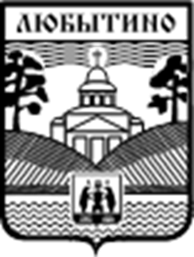 № 6, пятница  4 мая 2018 года р.п.ЛюбытиноВ данном номере опубликованы следующие документы: 1.Распоряжение от 28.03.2018 № 132-рг Об утверждении Плана мероприятий по реализации проекта «Будь в спорте» в Любытинском муниципальном районе на 2018 год2. Распоряжение от 02.04.2018 № 139-рг О запрещении выхода на лед водных объектов района3. Распоряжение  от 16.04.2018 № 164-рг О проведении весенней уборки территории Любытинского сельского поселения4.Распоряжение от 16.04.2018 № 167-рг Об утверждении отчета об исполнении бюджета Любытинского сельского поселения за I квартал 2018 года5.Распоряженике от 16.04.2018 № 174-рг Об утверждении отчета об исполнении бюджета Любытинского муниципального района за I квартал 2018 года6.Распоряжение от 16.04.2018 № 175-рг Об опубликовании и назначении публичных слушаний по рассмотрению проекта изменений в Генеральный план и Правила землепользования и застройки Неболчского сельского поселения7.Распоряжение от 18.04.2018 № 177-рг О введении режима повышенной готовности8.Распоряжение от 18.04.2018 № 178-рг О проведении специализированной районной агропромышленной ярмарки «Сад - огород -2018» 9.Распоряжение от 18.04.2018 № 179-рг О введении режима чрезвычайной ситуации10.Распоряжение от 18.04.2018 № 180-рг О прекращении движения транспортных средств по автомобильным   дорогам общего пользования муниципального значения11.Распоряжение от 20.04.2018 № 188-рг Об определении зоны подтопления12.Распоряжение от 23.04.2018 № 189-рг О создании комиссии по формированию перечня граждан, пострадавших в результате чрезвычайной ситуации, и установлению степени повреждения домов и имущества13.Распоряжение от 23.04.2018 № 195-рг О внесении изменений в План проведения плановых проверок физических лиц  на 2018 год14.Распоряжение от 23.04.2018 № 196-рг Об организации водоснабжения населения в зоне подтопления15.Распоряжение от 28.04.2018 № 208-рг Об отмене на территории Любытинского муниципального района режима чрезвычайной ситуации16.Распоряжение04.05.2018 № 212-рг О проведении мероприятий, посвященных празднованию 73-летия Победы в Великой Отечественной войне 1941-1945 гг. 17.Распоряженике от 04.05.2018 № 213-рг О проведении собрания жителей по вопросу закрытия Вычеремского сельского библиотечного филиала муниципального бюджетного учреждения культуры «Межпоселенческая централизованная библиотечная система Любытинского муниципального района»	18.Распоряжение от 04.05.2018 № 214-рг Об окончании отопительного сезона 2017/2018 года19.Распоряжение  от 16.04.2018 № 287 О назначении ответственного органа и  утверждении  Порядка взаимодействия структурных подразделений Администрации муниципального района по исполнению отдельных государственных полномочий по обеспечению жильем  детей-сирот и детей, оставшихся без попечения родителей, а также лиц из числа  детей-сирот и детей, оставшихся без попечения родителей в новой редакции20. Распоряжение от 20.04.2018 № 291О внесении  изменений в состав  комиссии по включению в список детей-сирот, а также лиц из числа детей-сирот, которые подлежат обеспечению  жилыми помещениями и предоставлению  жилых помещений специализированного жилищного фонда  по договорам найма специализированных жилых помещений21.Постановление от 23.04.2018 № 310  О внесении изменений в состав комиссии по проведению аукционов по продаже земельных участков, находящихся в государственной или муниципальной собственности, или аукционов на право заключения договоров аренды земельных участков, находящихся в государственной или муниципальной собственности22.Постановление от 23.04.2018 № 313Об утверждении Плана первоочередных мероприятий по обеспечению устойчивого развития экономики  и социальной стабильности Любытинского муниципального района в 2018 году и на плановый период 2019 года23.Постановление от 25.04.2018 № 318 О проведении комплексной межведомственной операции «Подросток» на территории района в 2018 году24.Постановление от 26.04.2018 № 320Об отмене постановления Администрации муниципального района от 25.08.2016 № 73325.Постановление от 26.04.2018 № 321О подготовке к приватизации муниципального унитарного предприятия «Любытинское водопроводно-канализационное хозяйство»26.Постановление от 27.04.2018 № 322 О реорганизации муниципальных образовательных организаций27.Постановление от 27.04.2018 № 324О внесении изменений в Порядок использования бюджетных ассигнований резервного фонда Администрации муниципального района28. РЕШЕНИЕ Об  исполнении бюджета Любытинского муниципального района за 2017 год Принято Думой  муниципального района  27.04. 2018 года29. РЕШЕНИЕО внесении изменений в решение Думы Любытинского муниципального района «О бюджете Любытинского муниципального района на 2018 год и на плановый период 2019 и 2020 годов» Принято Думой  муниципального района  27.04. 2018 года30. РЕШЕНИЕ Отчет об исполнении бюджета Любытинского муниципального района за I квартал 2018 года. Принято Думой  муниципального района  27.04. 2018 года31. РЕШЕНИЕ О  деятельности Уполномоченного по правам ребенка в Любытинском муниципальном районе в 2017 году Принято Думой  муниципального района  27.04. 2018 года32. РЕШЕНИЕ   Отчет о выполнении Прогнозного плана приватизации муниципального имущества Любытинского муниципального районаза 2017 год. Принято Думой  муниципального района  27.04. 2018 года33. РЕШЕНИЕ О передаче муниципального имущества всобственность Неболчского сельского поселения Принято Думой  муниципального района  27.04. 2018 года34. РЕШЕНИЕ О присвоении звания  Почетного гражданина Любытинского района Принято Думой муниципального района 27.04.2018 года35. ОТЧЕТ ОБ ИСПОЛНЕНИИ БЮДЖЕТА ЛЮБЫТИНСКОГО МУНИЦИПАЛЬНОГО РАЙОНАРоссийская  ФедерацияНовгородская областьАдминистрация  Любытинского муниципального районаР А С П О Р Я Ж Е Н И Еот 28.03.2018 № 132-ргр.п.ЛюбытиноОб утверждении Плана мероприятий по реализации проекта«Будь в спорте» в Любытинском муниципальном районе на 2018 годНа основании  подпункта. 5.2.4 пункта 5протокольного решения заседания коллегии департамента по физической культуре и спорту Новгородской области 13.12.2017:  1. Утвердить прилагаемый План мероприятий по реализации проекта «Будь в спорте» в Любытинском муниципальном районе на 2018 год (далее - План).2. Исполнителям предоставлять информацию о реализации Плана в комитет культуры, спорта и туризма Администрации Любытинского муниципального района ежемесячно в срок до 01 числа следующего месяца за отчетным периодом.3. Комитету культуры, спорта и туризма Администрации муниципального района предоставить сводную информацию о реализации Плана в Администрацию муниципального района ежемесячно в срок до 02 числа следующего месяца за отчетным периодом. 4. Контроль за выполнением распоряжения возложить на заместителя Главы администрации муниципального района Иванову О.А.5. Опубликовать распоряжение на официальном сайте Администрации муниципального района в информационно-телекоммуникационной сети «Интернет». Главамуниципального района                                                      А.А.УстиновУтвержденраспоряжением Администрациимуниципального районаот 28.03.2018 № 132-ргПЛАНмероприятий по реализации проекта «Будь в спорте» в Любытинском муниципальном районе на 2018 годРоссийская  ФедерацияНовгородская областьАдминистрация  Любытинского муниципального районаР А С П О Р Я Ж Е Н И Еот 02.04.2018 № 139-ргр.п.ЛюбытиноО запрещении выхода на лед водных объектов района	В соответствии с пунктом 24 статьи 15 Федерального закона от 6 октября 2003 года № 131-ФЗ «Об общих принципах организации местного самоуправления в Российской Федерации» и разделом 7 Правил охраны жизни людей на водных объектах на территории области, утвержденных постановлением Администрации области от 28.05.2007 № 145, в целях предупреждения несчастных случаев на воде в период распаления (таяния) льда:	1. Запретить с 03 апреля 2018 года выход людей на лед водных объектов района.	2. Рекомендовать:	2.1. Главе Неболчского  сельского поселения, отделу правового обеспечения и работы с населением Администрации Любытинского муниципального района организовать размещение в населенных пунктах объявлений об установлении запрета выхода на лед, изготовление и установку на берегах водных объектов информационных знаков о запрете выхода на водные объекты в период весеннего распаления льда;	2.2. Отделению полиции по Любытинскому району межмуниципального отдела  МВД России  «Боровичский», Главе Неболчского  сельского поселения, отделу правового обеспечения и работы с населением Администрации Любытинского муниципального района организовать контроль за выполнением пункта 1 настоящего распоряжения.	3. Контроль за выполнением распоряжения возложить на заместителя Главы администрации муниципального района Сивца С.Н.	4. Опубликовать распоряжение в районной газете «Любытинские вести».Главамуниципального района                                                    А.А.УстиновРоссийская  ФедерацияНовгородская областьАдминистрация  Любытинского муниципального районаР А С П О Р Я Ж Е Н И Еот 16.04.2018 № 164-ргр.п.ЛюбытиноО проведении весенней уборки территорииЛюбытинского сельского поселения	В соответствии с Правилами благоустройства территории Любытинского сельского поселения, утвержденными решением Совета депутатов Любытинского сельского поселения от 31.10.2017 №124, в целях очистки улиц, тротуаров, дворовых территорий от грязи и мусора, наведения порядка на территории Любытинского сельского поселения:1. Провести с 23 апреля  по 07 мая 2018 года в рамках субботника «Зеленая Весна - 2018» мероприятия по весенней уборке и благоустройству территории Любытинского сельского поселения с привлечением организаций, учреждений всех форм собственности и населения.2. В соответствии с постановлением Администрации Любытинского муниципального района от 25.06.2015 № 200-рг «О мерах по реализации Закона Российской Федерации от 14 января 1993 года № 4292-1 «Об увековечивании памяти погибших при защите Отечества» ответственным структурным подразделениям Администрации муниципального района, сельских поселений, муниципальным учреждениям, организациям и их структурным подразделениям, расположенным на территории Любытинского муниципального района произвести работы по содержанию, ремонту и благоустройству воинских захоронений, памятников на территории муниципального района в срок до 07 мая 2018 года.3. Контроль за выполнением распоряжения оставляю за собой.4. Опубликовать распоряжение в газете «Любытинские вести» и разместить на официальном сайте Администрации муниципального района в информационно-телекоммуникационной сети «Интернет».Главамуниципального района                                                    А.А.УстиновРоссийская  ФедерацияНовгородская областьАдминистрация  Любытинского муниципального районаР А С П О Р Я Ж Е Н И Еот 16.04.2018 № 167-ргр.п.ЛюбытиноОб утверждении отчета об исполнении бюджетаЛюбытинского сельского поселения за I квартал 2018 года	В соответствии с пунктом 6.1 решения Совета депутатов   от 03.11.2015 № 8 «Об утверждении Положения о бюджетном процессе в Любытинском сельском поселении»:1. Утвердить прилагаемый отчет об исполнении бюджета Любытинского сельского поселения за I квартал 2018 года.	2. Направить отчет об исполнении бюджета Любытинского сельского поселения за  I квартал  2018 года в  Совет депутатов и Контрольно-счетную палату Любытинского муниципального района.	3. Опубликовать распоряжение в бюллетене «Официальный вестник поселения»  и разместить на официальном сайте Администрации муниципального района и информационно-коммуникационной сети «Интернет».Главамуниципального района                                                    А.А.УстиновРоссийская  ФедерацияНовгородская областьАдминистрация  Любытинского муниципального районаР А С П О Р Я Ж Е Н И Еот 16.04.2018 № 174-ргр.п.ЛюбытиноОб утверждении отчета об исполнении бюджетаЛюбытинского муниципального района за I квартал 2018 года	В соответствии с пунктом 31.4 решения Думы муниципального района от 26.12.2014 № 312 «Об утверждении Положения о бюджетном процессе в Любытинском муниципальном районе»:1. Утвердить прилагаемый отчет об исполнении бюджета Любытинского муниципального района за I квартал 2018 года.	2. Направить отчет об исполнении бюджета Любытинского муниципального района за  I квартал  2018 года в  Думу и Контрольно-счетную палату Любытинского муниципального района.	3. Опубликовать распоряжение в бюллетене «Официальный вестник»  и разместить на официальном сайте Администрации муниципального района и информационно-коммуникационной сети «Интернет».Главамуниципального района                                                    А.А.УстиновРоссийская  ФедерацияНовгородская областьАдминистрация  Любытинского муниципального районаР А С П О Р Я Ж Е Н И Еот 16.04.2018 № 175-ргр.п.ЛюбытиноОб опубликовании и назначении публичных слушаний порассмотрению проекта изменений в Генеральный план и Правила землепользования и застройки Неболчского сельского поселенияВ соответствии со статьями 24,28, 31, 33 Градостроительного кодекса Российской Федерации, Положением о проведении публичных слушаний в Любытинском муниципальном районе, утвержденным решением Думы Любытинского муниципального района от 26.10.2005 № 8: 1. Назначить публичные слушания по проекту изменений в Генераль-ный план  и Правила землепользования и застройки Неболчского сельского поселения и провести их в период с 13 по 26 июня 2018 года.2. Назначить ответственной за организацию и проведение публичных слушаний заведующую отделом архитектуры и градостроительства Администрации муниципального района Никитину И.Н.3. Администрации Любытинского муниципального района осуще-ствить проведение публичных слушаний путем размещения экспозиционных материалов, организации выступлений, сбора предложений и замечаний, касающихся изменений в Генеральный план и Правила землепользования и застройки Неболчского сельского поселения для включения их в протокол публичных слушаний.4. Местом для размещения экспозиционных материалов по проекту изменений в Генеральный план и Правила землепользования и застройки Неболчского сельского поселения определить здание Администрации муниципального района, расположенное по адресу: р.п.Любытино, ул.Советов д.29, в течении всего срока проведения публичных слушаний.5. Определить место, дату и время проведения собраний жителей Неболчского сельского поселения согласно приложению.6. Опубликовать распоряжение в газете «Любытинские вести» и разместить на сайте  - www.lubytino.ru7. Проекты  изменений в Генеральный план и Правила землепользования и застройки Неболчского сельского поселения опубликовать в бюллетене «Официальный вестник».Главамуниципального района                                                    А.А.Устинов                                                                          Приложение                                                                            к распоряжению Администрации                                                                            муниципального района                                                                             от 16.04.2018 № 175-ргПеречень населенных пунктов, дата и время проведения публичных слушаний Неболчского сельского поселенияРоссийская  ФедерацияНовгородская областьАдминистрация  Любытинского муниципального районаР А С П О Р Я Ж Е Н И Еот 18.04.2018 № 177-ргр.п.ЛюбытиноО введении режима повышенной готовности В связи со сложившейся обстановкой, связанной с прохождением паводкового периода и ухудшением ситуации (резким подъемом воды), обеспечением готовности органов управления, сил и средств  функциональных и территориальных подсистем единой государственной системы  предупреждения и ликвидации чрезвычайных ситуаций,  к оперативному реагированию, снижению ущерба и риска для территории муниципального района от последствий возможных чрезвычайных ситуаций природного и техногенного характера:           1. С 12.00 18 апреля 2018 года ввести для органов  управления и сил районного звена областной  территориальной  подсистемы единой государственной системы предупреждения и ликвидации чрезвычайных ситуаций режим повышенной готовности.          2. Привести в готовность силы и средства, привлекаемые для ликвидации последствий чрезвычайной ситуации, согласно перечню сил и средств постоянной готовности районного звена областной территориальной подсистемы единой государственной системы предупреждения и ликвидации чрезвычайных ситуаций к оперативному реагированию.        3. Контроль за выполнением распоряжения оставляю за собой.        4. Опубликовать распоряжение в газете  «Любытинские вести».Главамуниципального района                                                           А.А.Устинов       Российская  Федерация                                                                                                               Новгородская областьАдминистрация  Любытинского муниципального районаР А С П О Р Я Ж Е Н И Еот 18.04.2018 № 178-ргр.п.ЛюбытиноО проведении специализированной районной агропромышленной ярмарки «Сад - огород -2018»Во исполнение мероприятий муниципальной программы Любытинского муниципального района «Развитие агропромышленного комплекса в Любытинском муниципальном районе на 2014-2020 годы», утвержденной постановлением Администрации муниципального района от 31.10.2013 № 507, в целях содействия в продвижении товаров сельскохозяйственных товаропроизводителей, обеспечения потребности населения и организаций в семенах и посадочном материале:1. Провести 26 апреля  2018 года специализированную районную агропромышленную ярмарку «Сад-огород -2018» (далее ярмарка) с участием сельскохозяйственных товаропроизводителей  и индивидуальных предпринимателей.2. Определить организатором ярмарки муниципальное унитарное  предприятие «Любытинское водопроводно-канализационное хозяйство», место проведения - в  р.п.Любытино на ул.Базарной.3. Установить режим работы ярмарки с 09.00 до 14.00.4. Отделу экономики,  потребительского рынка и сельского хозяйства Администрации муниципального района оказать содействие в организации и проведении ярмарки.5. Комитету культуры, спорта и туризма Администрации муниципального района организовать культурно-развлекательную программу	 для участников и гостей ярмарки.6. Рекомендовать отделению полиции по Любытинскому району межмуниципального отдела Министерства внутренних дел России «Боровичский» на период проведения ярмарки:6.1. Обеспечить охрану общественного порядка;6.2. Ограничить движение  автотранспорта по ул.Базарной в р.п.Любытино.7. Контроль за выполнением распоряжения возложить на исполняющую обязанности первого заместителя Главы администрации муниципального района Матвееву С.В.8. Опубликовать распоряжение в бюллетене «Официальный вестник» и разместить на официальном сайте Администрации муниципального района в информационно-телекоммуникационной сети «Интернет».Главамуниципального района                                                    А.А.УстиновРоссийская  ФедерацияНовгородская областьАдминистрация  Любытинского муниципального районаР А С П О Р Я Ж Е Н И Еот 18.04.2018 № 179-ргр.п.ЛюбытиноО введении режима чрезвычайной ситуацииВ соответствии с Федеральным законом от 21 декабря 1994 года           № 68-ФЗ «О защите населения и территорий от чрезвычайных ситуаций природного и техногенного характера», постановления Правительства Российской Федерации от 30 декабря 2003года № 794 «О единой государственной системе предупреждения и ликвидации чрезвычайных ситуаций», областным законом от 08. 02.96 № 36-О «О защите населения и территорий  от чрезвычайных ситуаций природного и техногенного характера», пунктом 2.5.1 Приказа МЧС России от 08.07.2004 № 329 (ред. от 24.02.2009) «Об утверждении критериев информации о чрезвычайных ситуациях», в связи с  прохождением неблагоприятных погодных явлений и в целях обеспечения безопасности жизнедеятельности населения  и бесперебойного функционирования объектов жилищно-коммунального хозяйства, социально значимых объектов, готовности органов управления, сил и средств функциональных и территориальных подсистем единой государственной системы предупреждения и ликвидации чрезвычайных ситуаций к оперативному реагированию, снижению ущерба и риска для населения и территории муниципального района от последствий возможных чрезвычайных ситуаций природного и техногенного характера:1. Ввести на территории муниципального района с 20.00 18 апреля 2018 года до особого распоряжения режим функционирования «Чрезвычайная ситуация».2. Выполнить мероприятия, предусмотренные Планом действий муниципального района по предупреждению и ликвидации чрезвычайных ситуаций  природного и техногенного характера, утвержденным Главой муниципального района, а именно:собрать руководящий состав, довести обстановку, поставить задачи;проверить готовность к работе систем оповещения и связи;довести информацию до населения и подчиненных организаций;подготовить необходимый запас резервов материальных ресурсов;2назначить ответственных лиц из числа руководящего состава, организовать круглосуточное дежурство;проводить мониторинг окружающей среды и состояния объектов;проводить обмен информацией (при ухудшении обстановки немедленно) ДДС организаций с дежурной диспетчерской службой муниципального района.3. Руководителем  ликвидации  чрезвычайной ситуации, природного и техногенного характера назначить Главу муниципального района Устино-          ва А.А.4. Координацию основных мероприятий, разработку предложений и рассмотрение вопросов о привлечении дополнительных сил и средств в целях локализации и ликвидации  чрезвычайной ситуации,  возложить на комиссию по предупреждению и ликвидации чрезвычайных ситуаций и обеспечению пожарной безопасности администрации муниципального района. 5. К проведению мероприятий по выполнению аварийно-спасательных  и других неотложных работ по ликвидации  чрезвычайной ситуации природного и техногенного характера привлечь силы и средства согласно Перечню сил  и средств постоянной  готовности  районного звена областной территориальной подсистемы единой государственной системы предупреждения и ликвидации чрезвычайных ситуаций, утвержденному постановлением Администрации муниципального района  от 03.08.2015 № 366 (изм. от 02.05.2017 № 450).	6. Контроль за выполнением  распоряжения оставляю за собой.  Главамуниципального района                                                    А.А.УстиновРоссийская  ФедерацияНовгородская областьАдминистрация  Любытинского муниципального районаР А С П О Р Я Ж Е Н И Еот 18.04.2018 № 180-ргр.п.ЛюбытиноО прекращении движения транспортных средств по автомобильным   дорогам общего пользования муниципального значения	В соответствии со статьей 30 Федерального закона от 8 ноября 2007 года № 257-ФЗ «Об автомобильных дорогах и о дорожной деятельности в Российской Федерации и о внесении изменений в отдельные законодательные акты Российской Федерации», постановлением Администрации области от 11.03.2012 № 112 «Об утверждении Порядка осуществления временных ограничения или прекращения движения транспортных средств по автомобильным дорогам регионального или межмуниципального и местного значения», в целях обеспечения безопасности дорожного движения:1. Прекратить с 20 апреля 2018 года до восстановления проезда движение  транспортных средств  по автомобильным  дорогам общего пользования местного значения «Зарубино - Репищи», «Слобода - Падчик».    2. Согласовывать с отделением полиции по Любытинскому району межмуниципального отдела Министерства внутренних дел России «Боровичский» дислокацию временных дорожных знаков и знаков дополнительной информации (таблички), запрещающих движение  транспортных средств.3. Рекомендовать отделению полиции по Любытинскому району меж-муниципального отдела Министерства внутренних дел России «Боровичский»  оказывать   содействие  Администрации   муниципального   района  в организации прекращения движения транспорта.4. Контроль за выполнением  распоряжения возложить  на заместителя Главы администрации муниципального района Сивца С.Н.5. Опубликовать распоряжение в районной газете «Любытинские вести»,  разместить на официальном сайте Администрации муниципального района в информационно-телекоммуникационной сети «Интернет».Главамуниципального района                                                    А.А.УстиновРоссийская  ФедерацияНовгородская областьАдминистрация  Любытинского муниципального районаР А С П О Р Я Ж Е Н И Еот 20.04.2018 № 188-ргр.п.ЛюбытиноОб определении зоны подтопления В соответствии с федеральными законами от 06 октября 2003 года              № 131-ФЗ «Об общих принципах организации местного самоуправления в Российской Федерации», от 21 декабря 1994 года № 68-ФЗ «О защите населения и территории от чрезвычайных ситуаций природного и техно-генного характера», областным законом Новгородской области от 08.02.96 № 36-ОЗ «О защите населения и территорий от чрезвычайных ситуаций природного и техногенного характера», распоряжением Администрации муниципального района от 18.04.2018 № 179-рг  «О введении режима чрезвычайной ситуации»:1. Определить границы зоны затопления (подтопления) в результате чрезвычайной ситуации на территории муниципального района, введенной распоряжением Администрации муниципального района от 18.04.2018 № 179-рг  «О введении режима чрезвычайной ситуации», согласно приложению.2. Заместителям Главы администрации  муниципального района  Матвеевой С.Н., Ивановой О.А., руководителям отраслевых органов Администрации  муниципального района  предоставить перечень объектов всех форм собственности по отраслевой принадлежности, попавших в зону затопления.3. Контроль выполнения распоряжения  оставляю за собой.   4. Опубликовать  распоряжение  в бюллетене «Официальный вестник» и разместить на официальном сайте Администрации Любытинского муни-ципального района в информационно-телекоммуникационной сети «Интер-нет».Главамуниципального района                                          А.А.Устинов                                                                 Приложение                                                                  к распоряжению Администрации                                                                   муниципального района                                                                    от 20.04.2018 № 188-ргГраницызоны затопления (подтопления) в результате чрезвычайной ситуации на территории Любытинского муниципального районаРоссийская  ФедерацияНовгородская областьАдминистрация  Любытинского муниципального районаР А С П О Р Я Ж Е Н И Еот 23.04.2018 № 189-ргр.п.ЛюбытиноО создании комиссии по формированию перечня граждан, пострадавших в результате чрезвычайной ситуации, и установлению степени повреждения домов и имуществаВ соответствии с распоряжением  Администрации муниципального района  от 18.04.2018  № 179-рг «О введении режима чрезвычайной ситуации», в целях  оказания единовременной материальной помощи гражданам, пострадавшим в результате чрезвычайной ситуации, на территории муниципального района:1.Создать комиссию по формированию перечня граждан, пострадавших в результате чрезвычайной ситуации, и установлению степени повреждения домов и имущества.2. Утвердить прилагаемые Положение о комиссии по формированию перечня граждан, пострадавших в результате чрезвычайной ситуации, и установлению степени повреждения домов и имущества и ее состав.3. Комиссии немедленно приступить к работе по составлению  актов обследования поврежденного (разрушенного) объекта по форме согласно приложению 2 к Порядку использования бюджетных ассигнований резервного фонда Правительства Новгородской области, утвержденному  постановлением Администрации Новгородской области от 09.07.2008 № 239,  и сбору  подтверждающих документов.Главамуниципального района                              А.А.Устинов                                                                Утвержден                                                                     распоряжением Администрации                                                                     муниципального района                                                                      от 23.04.2018 № 189-ргСостав комиссии по формированию перечня граждан, пострадавших в результате чрезвычайной ситуации, и установлению степени повреждения домов и имущества                                                            Утверждено                                                                    распоряжением Администрации                                                                     муниципального района                                                                      от 23.04.2018 № 189-ргПОЛОЖЕНИЕо комиссии по формированию перечня граждан, пострадавших в результате чрезвычайной ситуации, и установлению степени повреждения домов и имущества1. Комиссия по формированию перечня граждан, пострадавших в результате чрезвычайной ситуации, и установлению степени повреждения домов и имущества (далее - Комиссия) образуется в целях оказания единовременной материальной помощи гражданам, пострадавшим в результате чрезвычайной ситуации, на территории муниципального района.2. Комиссия в своей деятельности руководствуется Конституцией Российской Федерации, федеральными законами, указами, распоряжениями и поручениями Президента Российской Федерации, а также настоящим Положением.3. Положение о Комиссии и ее состав утверждаются распоряжением Администрации муниципального  района.4. Основными задачами Комиссии являются:а) составление актов обследования поврежденного (разрушенного) объекта по форме согласно приложению 2 к Порядку использования бюджетных ассигнований резервного фонда Правительства Новгородской области, утвержденному  постановлением Администрации Новгородской области от 09.07.2008 № 239;  б) сбор заявлений от граждан, проживающих на территории Новгородской области, пострадавших в результате чрезвычайной ситуации, произошедшей на территории Любытинского муниципального района  и подтверждающих документов;в) рассмотрение документов  в целях формирования  Списка (перечня)  граждан на  получение единовременной материальной помощи, пострадавших в результате чрезвычайной ситуации; 	г)  формирование  Списка (перечня)  граждан на  получение единовременной материальной помощи, пострадавших в результате чрезвычайной ситуации и направление его в Правительство Новгородской области ;д) информирование граждан о принятых решениях по рассмотрению их заявлений. 5. Комиссия для решения возложенных на нее основных задач имеет право:а) запрашивать и получать в установленном порядке необходимую информацию и материалы от федеральных органов государственной власти, органов государственной власти субъектов Российской Федерации, органов 2местного самоуправления, общественных объединений, научных и других организаций;б) создавать по вопросам, относящимся к компетенции Комиссии, рабочие и экспертные группы из числа представителей государственных органов, общественных объединений, научных и других организаций, ученых и специалистов;в) приглашать на свои заседания представителей федеральных органов государственной власти, органов государственной власти субъектов Российской Федерации, органов местного самоуправления, общественных объединений, научных и других организаций.6. Комиссия формируется в составе председателя Комиссии, его заместителей, ответственного секретаря и членов Комиссии, которые принимают участие в ее работе на общественных началах.7. Председатель Комиссии:а) определяет основные направления деятельности Комиссии;б) определяет дату, время, место проведения и повестку дня заседания Комиссии;в) созывает и ведет заседания Комиссии;г) контролирует исполнение решений Комиссии по вопросам, относящимся к ее компетенции.8. Заседания Комиссии проводятся по мере необходимости.9. Информирование о созыве заседания Комиссии осуществляется любым способом, обеспечивающим заблаговременное получение информации о дате, времени, месте проведения и повестке дня заседания Комиссии.10. Заседание Комиссии считается правомочным, если на нем присутствует не менее половины ее членов. Решения Комиссии принимаются большинством голосов присутствующих на заседании членов Комиссии и оформляются протоколом, который подписывает председатель Комиссии либо лицо, председательствующее на заседании Комиссии. Протокол рассылается членам Комиссии и при необходимости направляется в заинтересованные государственные органы и организации.Российская  ФедерацияНовгородская областьАдминистрация  Любытинского муниципального районаР А С П О Р Я Ж Е Н И Еот 23.04.2018 № 195-ргр.п.ЛюбытиноО внесении изменений в План проведения плановых проверок физических лиц  на 2018 год     	 В   соответствии с Федеральным законом от 06 октября 2013 года              № 131-ФЗ «Об общих принципах организации местного самоуправления  в Российской Федерации»,  в целях осуществления муниципального контроля: 1. Внести изменения в План проведения плановых проверок физических лиц на 2018 год, утвержденный распоряжением Администрации муниципального района от 11.12.2017 № 600-рг (далее - План):1.1. Изложить в строки 31, 32,34, 38 - 40 Плана согласно приложению. 1.2. Исключить из Плана проведение проверок в отношении Михайлова Л.П., Михайловой В.А. в связи с не заключением договоров аренды, а также в отношении Елкиной С.И.  в связи с прекращением права аренды.          2. Разместить распоряжение на официальном сайте Администрации муниципального района в информационно-телекоммуникационной сети «Интернет».Главамуниципального района                            А.А.Устинов                                                                                                                                          Утверждены                                                                                                                                             распоряжением Администрации                                                                                                                                             муниципального района                                                                                                                                             от 23.04.2018 № 195-ргИзменения в План проведения плановых проверок физических лиц на 2018 год, в отношении которых планировалось проведение муниципального земельного контроля Российская  ФедерацияНовгородская областьАдминистрация  Любытинского муниципального районаР А С П О Р Я Ж Е Н И Еот 23.04.2018 № 196-ргр.п.ЛюбытиноОб организации водоснабжения населения в зоне подтопления В соответствии с пунктом 21 статьи 15 Федерального закона от 06 октября 2003 года № 131-ФЗ «Об общих принципах организации местного самоуправления в Российской Федерации», распоряжением Администрации муниципального района от 18.04.2018 № 179-рг «О введении режима чрезвычайной ситуации»:1. Отделу правового обеспечения и работы с населением Администрации муниципального района:1.1. Провести разъяснительную работу среди населения, проживающего в зоне подтопления,  о недопущении использования воды из индивидуальных колодцев и других источников, находящихся в зоне подтопления, проведении после ухода воды очистки с последующей дезинфекцией  выгребных ям, надворных туалетов, проведении дератизационных мероприятий в жилых помещениях и хозяйственных постройках; 1.2. Организовать доставку питьевой воды в соответствии с нормативами потребления в населенные пункты, в которых нарушено водоснабжение,  общественные колодцы находятся в зоне подтопления.2. Отделу ЖКХ, строительства и дорожного хозяйства Администрации муниципального района организовать восстановление, очистку, обследование, при необходимости строительство общественных колодцев после ухода воды.3. Рекомендовать Администрации Неболчского сельского поселения:3.1. Провести разъяснительную работу среди населения, проживающего в зоне подтопления,  о недопущении использования воды из индивидуальных колодцев и других источников, находящихся в зоне подтопления, проведении после ухода воды очистки с последующей дезинфекцией  выгребных ям, надворных туалетов, проведении дератизационных мероприятий в жилых помещениях и хозяйственных постройках;3.2. Организовать доставку питьевой воды в соответствии с нормативами потребления в населенные пункты, в которых нарушено водоснабжение, общественные колодцы находятся в зоне подтопления;3.3. Организовать восстановление, очистку, обследование, при необходимости строительство общественных колодцев после ухода воды.4. Контроль за выполнением распоряжения оставляю за собой.Главамуниципального района                                                    А.А.УстиновРоссийская  ФедерацияНовгородская областьАдминистрация  Любытинского муниципального районаР А С П О Р Я Ж Е Н И Еот 28.04.2018 № 208-ргр.п.ЛюбытиноОб отмене на территории Любытинского муниципального района режима чрезвычайной ситуации	В соответствии с Федеральным законом от 6 октября 2003 года                   № 131-ФЗ «Об общих принципах организации местного самоуправления в Российской Федерации», указом Губернатора Новгородской области от 28.04.2018 №  158   «Об отмене режима чрезвычайной ситуации», в связи со стабилизацией обстановки:1. Отменить с 29 апреля 2018 года режим чрезвычайной ситуации на территории Любытинского муниципального района, введенный распоряжением Администрации муниципального района от 18.04.2018 № 179-рг.2. Опубликовать распоряжение в газете «Любытинские вести» и разместить на официальном сайте Администрации муниципального района в информационно-телекоммуникационной сети «Интернет».Главамуниципального района                                                    А.А.УстиновРоссийская  ФедерацияНовгородская областьАдминистрация  Любытинского муниципального районаР А С П О Р Я Ж Е Н И Е04.05.2018 № 212-ргр.п.ЛюбытиноО проведении мероприятий, посвященных празднованию 73-летия Победы в Великой Отечественной войне 1941-1945 гг.В целях празднования 73-летия Победы  в Великой Отечественной войне 1941-1945 гг.:	1. Утвердить прилагаемое Положение о проведении торжественного мероприятия, посвященного празднованию 73-летию Победы в Великой Отечественной войне 1941-1945 гг.	2. Комитету культуры, спорта и туризма  Администрации  Любытинского муниципального района организовать проведение мероприятий, посвященных празднованию 73-летию Победы  в Великой Отечественной войне 1941-1945 гг.  на территории муниципального района.	3. Комитету образования Администрации Любытинского муниципального района оказать содействие в организации и проведении массовых мероприятий и акций на территории муниципального района.	4. Ответственным лицам,  в соответствии с распоряжением администрации Любытинского муниципального района от 25.06.2015 № 200-рг «О мерах по реализации Закона Российской Федерации от 14 января 1993 года № 4292-1 «Об увековечивании памяти погибших при защите Отечества»», в редакции  от 10.04.2018 № 160-рг,  провести мероприятия по благоустройству памятников в срок до 07 мая 2018 года.	5. Организационному отделу  Администрации муниципального района направить приглашения в адрес руководителей организаций и предприятий для организованного участия коллективов в мероприятиях,  посвященных празднованию  73-летия  Победы в Великой Отечественной войне 1941-1945 годов.	6.  Отделу ЖКХ, строительства и дорожного хозяйства Администрации муниципального района предусмотреть проведение работ по благоустройству мест массовых мероприятий в срок до 8 мая 2018 года.  	7. Муниципальному  бюджетному учреждению  Любытинского района «Хозяйственно-диспетчерская служба» выделить транспорт для проведения мероприятий, оказать содействие в организационных  вопросах муниципальному бюджетному учреждению культуры «Культурно-досуговая система Любытинского муниципального района».8. Рекомендовать отделению полиции по Любытинскому району межмуниципального отдела Министерства внутренних дел  России «Боровичский» организовать охрану общественного порядка при проведении массовых мероприятий на территории муниципального района.	9. Контроль за выполнением распоряжения возложить на заместителя Главы администрации  муниципального района Иванову О.А.10. Опубликовать распоряжение на официальном сайте Администрации муниципального района в информационно-коммуникационной сети «Интернет».Главамуниципального района                                                     А.А.Устинов           Российская  ФедерацияНовгородская областьАдминистрация  Любытинского муниципального районаР А С П О Р Я Ж Е Н И Еот 04.05.2018 № 213-ргр.п.ЛюбытиноО проведении собрания жителей по вопросу закрытия Вычеремского сельского библиотечного филиала муниципального бюджетного учреждения культуры «Межпоселенческая централизованная библиотечная система Любытинского муниципального района»На основании постановления Администрации Любытинского муниципального района от 24.02.2016 № 134 «Об утверждении Порядка учета мнений жителей сельской территории при принятии решения о закрытии сельского библиотечного филиала муниципального бюджетного учреждения культуры «Межпоселенческая библиотечная система Любытинского муниципального района»,  расположенного в данном населенном пункте сельского поселения»:1. Отделу  правового обеспечения и работы с населением Администрации муниципального района:1.1. Организовать 23 мая 2018 года собрание жителей д.Вычерема  по вопросу закрытия Вычеремского сельского библиотечного филиала муниципального бюджетного учреждения культуры «Межпоселенческая централизованная библиотечная система Любытинского муниципального района» и переводу предоставления библиотечных услуг на нестационарное обслуживание;1.2. Провести информирование жителей населенных пунктов, закрепленных за данным библиотечным филиалом не позднее, чем за неделю до проведения собрания, о дате, месте и времени проведения собрания и выносимом на рассмотрении вопросе.2. Комитету культуры, спорта и туризма Администрации муниципального района обеспечить проведение мероприятия.3. Контроль за выполнением распоряжения возложить на заместителя Главы администрации муниципального района Иванову О.А.4. Опубликовать распоряжение в бюллетене «Официальный вестник» и разместить на официальном сайте Администрации муниципального района в информационно-телекоммуникационной сети «Интернет».Главамуниципального района                                                             А.А.УстиновРоссийская  ФедерацияНовгородская областьАдминистрация  Любытинского муниципального районаР А С П О Р Я Ж Е Н И Еот 04.05.2018 № 214-ргр.п.ЛюбытиноОб окончании отопительного сезона 2017/2018 годаВ соответствии со статьей 14 Федерального закона от 06 октября 2003 года № 131-ФЗ «Об общих принципах организации местного самоуправления в Российской Федерации», пунктом 5 раздела  II Правил предоставления коммунальных услуг собственникам и пользователям помещений в многоквартирных домах и жилых домов, утверждённых постановлением Правительства Российской Федерации  от 06 мая 2011 года № 354, организационно-методических рекомендаций по подготовке к проведению отопительного периода и повышению надежности систем коммунального теплоснабжения в городах и населенных пунктах Российской Федерации, утвержденных приказом Государственного комитета Российской Федерации по строительству и жилищно-коммунальному хозяйству от 06 сентября 2000 года № 203, в связи со стабилизацией средней температуры наружного воздуха +8 С и выше в течение нормативного срока:1. Установить конец отопительного сезона 2017/2018 года для объектов Любытинского сельского поселения, тепловая энергия для нужд отопления помещений в которых подается по сети централизованного теплоснабжения  10 мая 2018 года.2. Рекомендовать руководителям предприятий и организаций, независимо от форм собственности приступить к выполнению запланированных мероприятий по подготовке теплоэнергетического хозяйства, жилищного фонда к работе в осенне-зимний период 2018/2019 года.3. Опубликовать распоряжение в районной газете «Любытинские вести», разместить на официальном сайте Администрации муниципального района в информационно-телекоммуникационной сети «Интернет».Главамуниципального района                                                    А.А.УстиновРоссийская  ФедерацияНовгородская областьАдминистрация  Любытинского муниципального районаП О С Т А Н О В Л Е Н И Еот 16.04.2018 № 287р.п.ЛюбытиноО назначении ответственного органа и  утверждении  Порядка взаимодействия структурных подразделений Администрации муниципального района по исполнению отдельных государственных полномочий по обеспечению жильем  детей-сирот и детей, оставшихся без попечения родителей, а также лиц из числа  детей-сирот и детей, оставшихся без попечения родителей в новой редакцииВ соответствии с областным законом от 24.12.2013 № 431-ОЗ «О наделении органов местного самоуправления муниципальных районов, городского округа отдельными государственными полномочиями по обеспечению жильём детей-сирот и детей, оставшихся без попечения родителей, а также лиц из их числа детей-сирот и детей, оставшихся без попечения родителей», на основании Положения об обеспечении жилыми помещениями детей-сирот и детей, оставшихся без попечения родителей, а также лиц из числа детей-сирот и детей, оставшихся без попечения родителей, утвержденного постановлением Администрации области от 09.04.2013 № 167 (далее - Положение), Администрация Любытинского муниципального района                          ПОСТАНОВЛЯЕТ:1. Назначить комитет образования Администрации Любытинского муниципального района ответственным органом по выполнению отдельных государственных полномочий по обеспечению отдельных государственных полномочий по обеспечению жильем детей-сирот и детей, оставшихся  без попечения родителей. 2. Утвердить прилагаемый Порядок взаимодействия структурных подразделений Администрации муниципального района по исполнению отдельных государственных полномочий по обеспечению жильем  детей-сирот и детей, оставшихся без попечения родителей, а также лиц из числа  детей-сирот и детей, оставшихся без попечения родителей в новой редакции.      	3. Признать утратившими силу постановления Администрации муниципального района:2от 27.01.2014 № 29 «О назначении ответственного органа и  утверждении  Порядка взаимодействия структурных подразделений Администрации муниципального района по исполнению отдельных государственных полномочий по обеспечению жильем  детей-сирот и детей, оставшихся без попечения родителей, а также лиц из числа  детей-сирот и детей, оставшихся без попечения родителей;  от 21.04.2014 № 218, от 23.03.2015№ 144,  от 27.11.2017 № 1278 «О внесении изменений в Порядок взаимодействия структурных подразделений Администрации муниципального района по исполнению отдельных государственных полномочий по обеспечению жильем  детей-сирот и детей, оставшихся без попечения родителей, а также лиц из числа  детей-сирот и детей, оставшихся без попечения родителей».     4. Опубликовать постановление в бюллетене «Официальный вестник» и разместить на официальном сайте Администрации муниципального района в информационно-телекоммуникационной сети «Интернет».Главамуниципального района                                                   А.А.Устинов                                                               Утвержден                                                                 постановлением Администрации                                                                  муниципального района                                                                 от 16.04.2018 № 287ПОРЯДОКвзаимодействия структурных подразделений Администрациимуниципального района по исполнению отдельных государственных полномочий по обеспечению жильем детей-сирот и детей, оставшихся без попечения родителей, а также лиц из числа детей-сирот и детей,оставшихся без попечения родителей1. Настоящий порядок взаимодействия структурных подразделений Администрации муниципального района по исполнению отдельных государственных полномочий по обеспечению жильем детей-сирот и детей, оставшихся без попечения родителей, а также лиц из числа детей-сирот и детей, оставшихся без попечения родителей (далее - Порядок) разработан в соответствии с областным законом от 24.12.2013 № 431-ОЗ «О наделении органов местного самоуправления муниципальных районов, городского округа отдельными государственными полномочиями по обеспечению жильём детей-сирот и детей, оставшихся без попечения родителей, а также лиц из их числа детей-сирот и детей, оставшихся без попечения родителей», Положением об обеспечении жилыми помещениями детей-сирот и детей, оставшихся без попечения родителей, а также лиц из числа детей-сирот и детей, оставшихся без попечения родителей, утвержденным постановлением Администрации области от 09.04.2013 № 167, в целях организации качественной работы по исполнению отдельных государственных полномочий по обеспечению жильем детей-сирот и детей, оставшихся без попечения родителей, а также лиц из числа детей-сирот и детей, оставшихся без попечения родителей.2. Деятельность по исполнению отдельных государственных полномочий по обеспечению жильем детей-сирот и детей, оставшихся без попечения родителей (далее - дети-сироты), а также лиц из числа детей-сирот и детей, оставшихся без попечения родителей (далее - лица из числа детей-сирот) осуществляют:2.1. Комитет образования Администрации муниципального района (далее - комитет образования):2.1.1. Прием заявлений о включении в список детей-сирот, а также лиц из числа детей-сирот, которые подлежат обеспечению жилыми помещениями;2.1.2. Контроль за своевременным предоставлением законными представителями детей-сирот заявлений о включении в список;2.1.3. Информирование законных представителей о необходимости представления документов для включения детей-сирот в список в течение        30 календарных дней со дня истечения срока подачи указанного заявления. В случае непредставления законными представителями детей-сирот в установленный срок заявления о включении указанных детей в список органы опеки и попечительства обязаны в течение 30 календарных дней со дня истечения срока подачи указанного заявления самостоятельно принять меры для включения указанных детей в список;2.1.4. Оказание содействия в подготовке документов, необходимых для приложения к заявлению для включения детей-сирот в список в соответствии с пунктом 2.4 .Положения, в органах, учреждениях, в распоряжении которых находится необходимая информация в течение одного рабочего дня после принятия заявления о включении в список;2.1.5. Выдачу лицу, подавшему заявление о включении в список, расписки с указанием даты принятия заявления о включении в список и перечня прилагаемых к нему документов;2.1.6. Сбор, подготовку документов, материалов для принятия решения о невозможности проживания детей-сирот, а также лиц из числа детей-сирот в ранее занимаемых жилых помещениях, нанимателями или членами семей нанимателей по договорам социального найма либо собственниками которых они являются;2.1.7. Проведение проверки сведений, содержащихся в документах, направление документов на рассмотрение в комиссию по включению в список детей-сирот, а также лиц из числа детей-сирот, которые подлежат обеспечению жилыми помещениями и предоставлению жилых помещений специализированного жилищного фонда по договорам найма специализированных жилых помещений (далее - Комиссия);2.1.8. Подготовку проекта информации о включении (отказе во включении) в список в форме согласно приложению № 6 к Положению, направление информации в министерство образования Новгородской области;2.1.9. Ведение, хранение учетного дела, в котором хранятся все документы, являющиеся основанием для включения в список в течение 10 лет после исключения из списка детей-сирот, а также лиц из числа детей-сирот;2.1.10. Проведение ежегодно до 10 июля проверки наличия основания у лиц, включенных в список, права на получение жилого помещения по договору найма специализированного жилого помещения. Сведения о результатах проведенной проверки направляются в министерство образования Новгородской области ежегодно до 15 июля;2.1.11. Направление информации в министерство образования Новгородской области письменно и в электронном виде в течение 5 рабочих дней со дня выявления обстоятельств:об изменении фамилии, имени, отчества детей-сирот, а также лиц из числа детей-сирот, включенных в список, основания и года предоставления жилого помещения по форме согласно приложению № 5 к Положению; о наступлении оснований для исключения из списка, предусмотренных пунктом 4.12 Положения, с указанием реквизитов документов, подтверждающих их наступление, по форме согласно приложению № 6 к Положению.          2.1.12. Определение потребности обеспечения жильем детей-сирот на очередной финансовый год, корректировку потребности на текущий год       (с указанием количества квартир, их площади, места расположения, сроков обеспечения жильем) и передачу данной информации Главе муниципального района, в отдел архитектуры и градостроительства Администрации муниципального района;2.1.13. Формирование технического задания  для осуществления закупки (подготовка пакета документов на приобретение жилья);2.1.14. Координацию деятельности отделов Администрации муниципального района: архитектуры и градостроительства, имущественных отношений и муниципальных закупок, ЖКХ, строительства и дорожного хозяйства по соблюдению сроков исполнения мероприятий по исполнению отдельных государственных полномочий по обеспечению жильем детей-сирот и детей, а также лиц из числа детей-сирот, определенных в приложении к настоящему Порядку.2.2. Отдел архитектуры и  градостроительства Администрации муниципального района (далее - отдел архитектуры и градостроительства):2.2.1. Выдачу разрешения на строительство;2.2.2. Выдачу разрешения на ввод объекта завершенного строительства.2.3.Отдел имущественных отношений  и муниципальных закупок Администрации муниципального района (далее - отдел имущественных отношений и муниципальных закупок): 2.3.1. Осуществление процедуры закупки жилого помещения          2.3.2. Приобретение жилых помещений 2.3.3.Регистрацию права муниципальной собственности на жилые помещения для детей-сирот, а также лиц из числа детей-сирот; 2.3.4. Включение жилых помещений для детей-сирот, а также лиц из числа детей-сирот в специализированный жилищный фонд в порядке, установленном действующим законодательством; 2.3.5. Заключение с лицами, включенными в список на очередной финансовый год, сроком на 5 лет не позднее 15 рабочих дней с даты принятия решения о предоставлении жилого помещения договоров найма специализированного жилого помещения по нормам предоставления площади жилого помещения;          2.3.6. Исключение жилого помещения из муниципального  специализированного жилищного фонда и заключение с детьми-сиротами, а также лицами из числа детей-сирот договоров социального найма в отношении данных жилых помещений по  окончании пятилетнего срока действия договора найма специализированного жилого помещения при отсутствии обстоятельств, свидетельствующих о необходимости оказания указанным лицам содействия в преодолении трудной жизненной ситуации;         2.3.7.Заключение с лицами из числа детей-сирот договоров социального найма благоустроенных  жилых помещений, во исполнение вступивших в законную силу решений судов.2.3.8. Проведение конкурсных процедур по продаже или аренде  земельного участка под строительство жилого дома. 2.4. Отдел ЖКХ, строительства  и  дорожного  хозяйства Администрации муниципального района (далее - отдел ЖКХ, строительства и дорожного хозяйства) осуществляет деятельность по исполнению отдельных государственных полномочий по обеспечению жильем детей-сирот, а также лиц из числа детей-сирот в следующем объеме: 2.4.1. Организацию  контроля  за  ходом строительных работ;                2.4.2. Обследование жилых помещений на вторичном рынке в рамках работы межведомственной комиссии по  взаимодействию структурных подразделений Администрации муниципального района по исполнению отдельных государственных полномочий по обеспечению жильем детей-сирот и детей, оставшихся без попечения родителей, а также лиц из числа детей-сирот и детей, оставшихся без попечения родителей.         2.4.3. Строительство, в том числе путем участия в долевом строительстве, жилых  помещений в целях включения их в муниципальный специализированный жилищный фонд для последующего предоставления по договору  найма специализированного жилого помещения. 2.5. Отдел  правового обеспечения и работы с населением Администрации муниципального района:            2.5.1. Контроль целевого использования, содержания жилых помещений, предоставленных детям - сиротам по договорам найма специализированных жилых помещений в течение 5 лет.2.6. Комиссия по включению в список детей-сирот, а также лиц из числа детей-сирот, которые подлежат обеспечению жилыми помещениями и предоставлению жилых помещений специализированного жилищного фонда по договорам найма специализированных жилых помещений           2.6.1.  Подготовку проекта заключения о наличии или отсутствии обстоятельств, свидетельствующих о необходимости оказания нанимателям содействия в преодолении трудной жизненной ситуации с прилагаемыми документами для передачи Комиссии;           2.6.2. Подготовку проекта решения о заключении договора найма специализированного жилого помещения, в том числе на новый пятилетний срок, уведомление лиц, которым предоставляется жилое помещение.2.7. Выполнение функций главного распорядителя бюджетных средств на  приобретение жилых помещений для детей-сирот осуществляет Администрация муниципального района.структурных подразделений Администрациимуниципального района по исполнениюотдельных государственных полномочий пообеспечению жильем детей-сирот и детей,оставшихся без попечения родителей,а также лиц из числа детей-сирот и детей,оставшихся без попечения родителейПЛАН-ГАРФИК мероприятий по исполнению отдельных государственных полномочий по обеспечению жильем детей-сирот и детей, оставшихся без попечения родителей, а также лиц из числа детей-сирот и детей оставшихся без попечения родителейРоссийская  ФедерацияНовгородская областьАдминистрация  Любытинского муниципального районаП О С Т А Н О В Л Е Н И Еот 20.04.2018 № 291р.п.ЛюбытиноО внесении  изменений в состав  комиссии по включению в список детей-сирот, а также лиц из числа детей-сирот, которые подлежат обеспечению  жилыми помещениями и предоставлению  жилых помещений специализированного жилищного фонда  по договорам найма специализированных жилых помещений Администрация Любытинского муниципального района                       ПОСТАНОВЛЯЕТ:1. Внести изменения состав комиссии по включению в список детей-сирот, а также лиц из числа детей-сирот, которые подлежат обеспечению  жилыми помещениями и предоставлению  жилых помещений специализированного жилищного фонда  по договорам найма специализированных жилых помещений,  утвержденный постановлением Администрации муниципального района от  30.12.2013 № 641, изложив его в прилагаемой редакции. 2. Считать утратившими силу постановление Администрации  муниципального района от 21.06.2016 № 516 «О внесении  изменений в состав комиссии по включению в список детей-сирот, а также лиц из числа детей-сирот, которые подлежат обеспечению  жилыми помещениями и предоставлению  жилых помещений специализированного жилищного фонда  по договорам найма специализированных жилых помещений». 3. Опубликовать постановление на официальном сайте Администрации муниципального района в информационно-телекоммуникационной сети «Интернет».Главамуниципального района                                                        А.А.Устинов                                                                Утверждено                                                        постановлением Администрации                                                       муниципального района                                                       от  20.04.2018 № 291СОСТАВкомиссии по включению в список детей-сирот, а также лиц из числа детей-сирот, которые подлежат обеспечению  жилыми помещениями и предоставлению  жилых помещений специализированного жилищного фонда  по договорам найма специализированных жилых помещений_________________В работе комиссии по мере необходимости принимают участие представители Любытинского и Неболчского сельских поселений.Российская  ФедерацияНовгородская областьАдминистрация  Любытинского муниципального районаП О С Т А Н О В Л Е Н И Еот 23.04.2018 № 310р.п.ЛюбытиноО внесении изменений в состав комиссии по проведению аукционов по продаже земельных участков, находящихся в государственной или муниципальной собственности, или аукционов на право заключения договоров аренды земельных участков, находящихся в государственной или муниципальной собственностиАдминистрация Любытинского муниципального района                  ПОСТАНОВЛЯЕТ:внести изменения в состав комиссии по проведению аукционов по продаже земельных участков, находящихся в государственной или муниципальной собственности, или аукционов на право заключения договоров аренды земельных участков, находящихся в государственной или муниципальной собственности, утвержденный постановлением Администрации муниципального района от 30.03.2018 № 236 (далее комиссия):1. Включить в качестве члена комиссии ведущую служащую отдела имущественных отношений и муниципальных закупок Администрации муниципального района Ефимову Юлию Викторовну.2. Считать:Попову Светлану Александровну, заведующей отделом имущественных отношений и муниципальных закупок Администрации муниципального района, секретарем комиссии;Никитину Ирину Николаевну, заведующей отделом архитектуры и градостроительства Администрации муниципального района, членом комиссии.3. Исключить Соловьеву М.А.Главамуниципального района                                                 А.А.УстиновРоссийская  ФедерацияНовгородская областьАдминистрация  Любытинского муниципального районаП О С Т А Н О В Л Е Н И Еот 23.04.2018 № 313р.п.ЛюбытиноОб утверждении Плана первоочередных мероприятий по обеспечению устойчивого развития экономики  и социальной стабильности Любытинского муниципального района в 2018 году и на плановый период 2019 годаВ целях обеспечения стабильного социально-экономического положения в муниципальном районе Администрация Любытинского муниципального района ПОСТАНОВЛЯЕТ:1. Утвердить прилагаемый План первоочередных мероприятий по обеспечению устойчивого развития экономики  и социальной стабильности Любытинского муниципального района в 2018 году и на плановый период 2019 года (далее - план первоочередных мероприятий).2. Ответственность за мониторинг реализации плана первоочередных мероприятий возложить на отдел экономики, потребительского рынка и сельского хозяйства Администрации муниципального района.3. Разместить постановление на официальном сайте Администрации муниципального района в информационно-телекоммуникационной сети «Интернет».Главамуниципального района                                                А.А.Устинов                                                                                                                                        Утвержден                                                                                                                                           постановлением Администрации                                                                                                                                          муниципального района                                                                                                                                          от 23.04.2018 № 313        ПЛАНпервоочередных мероприятий по обеспечению устойчивого развития экономики и социальной стабильности Любытинского муниципального района в 2018 году и на плановый 2019 годРоссийская  ФедерацияНовгородская областьАдминистрация  Любытинского муниципального районаП О С Т А Н О В Л Е Н И Еот 25.04.2018 № 318р.п.ЛюбытиноО проведении комплексной межведомственной операции «Подросток»на территории района в 2018 году	Во исполнение постановления областной комиссии по делам несовершеннолетних и защите их прав от 12.12.2017 № 10 «Об итогах проведения на территории Новгородской области межведомственной профилактической операции «Подросток» в 2017 году», в целях повышения эффективности работы по предупреждению безнадзорности и правонарушений несовершеннолетних, устранения причин и условий, им способствующих, а также защиты прав и законных интересов детей и подростков Администрация Любытинского муниципального района ПОСТАНОВЛЯЕТ:	1.Провести на территории района в период с 15 мая по 1 октября 2018 года комплексную межведомственную профилактическую операцию «Подросток».   	2. Утвердить прилагаемый план проведения комплексной межведомственной операции «Подросток» на территории района в 2018 году (далее операция «Подросток»).     	3. Главе Неболчского сельского поселения, отделению полиции по Любытинскому району межмуниципального отдела Министерства внутренних дел России «Боровичский», комитетам Администрации муниципального района: культуры, спорта и туризма, образования; областному бюджетному учреждению социального обслуживания «Любытинский комплексный  центр социального обслуживания населения», государственному областному казенному учреждению «Центр занятости населения Любытинского района»,  государственному областному бюджетному учреждению здравоохранения «Зарубинская центральная районная больница» представить в районную комиссию по делам несовершеннолетних и защите их прав в срок до:12.05.2018 - планы проведения операции «Подросток»;08.10.2018 - отчёты о проведении операции «Подросток».                 4. Контроль за выполнением постановления возложить на заместителя Главы администрации муниципального района Иванову О.А.5. Разместить постановление на официальном сайте Администрации муниципального района в информационно-телекоммуникационной сети «Интернет».Главамуниципального района                                                А.А.Устинов                                                     Утвержден                                                       постановлением Администрации                                                        муниципального района                                                         от 25.04.2018 № 318П Л А Нпроведения  комплексной  межведомственной операции «Подросток»на территории района в 2018 году   Российская  ФедерацияНовгородская областьАдминистрация  Любытинского муниципального районаП О С Т А Н О В Л Е Н И Еот 26.04.2018 № 320р.п.ЛюбытиноОб отмене постановления Администрации муниципального районаот 25.08.2016 № 733Администрация Любытинского муниципального района                    ПОСТАНОВЛЯЕТ:1. Отменить постановление Администрации муниципального района от 25.08.2016 № 733 «Об утверждении Положения о прохождении муниципальной службы в Любытинском муниципальном районе».2. Опубликовать постановление в бюллетене «Официальный вестник» и разместить на официальном сайте Администрации муниципального района в информационно-телекоммуникационной сети «Интернет».Главамуниципального района                                                А.А.УстиновРоссийская  ФедерацияНовгородская областьАдминистрация  Любытинского муниципального районаП О С Т А Н О В Л Е Н И Еот 26.04.2018 № 321р.п.ЛюбытиноО подготовке к приватизации муниципального унитарного предприятия «Любытинское водопроводно-канализационное хозяйство»     	В  целях выполнения Прогнозного плана (программы) приватизации муниципального имущества Любытинского муниципального района на 2017-2019 годы, утвержденного решением Думы муниципального района от 19.08.2016  № 86, в соответствии с  Федеральным законом от 21 декабря 2001 года № 178-ФЗ «О приватизации государственного и муниципального имущества», Федеральным законом от 14 ноября 2002 года  № 161-ФЗ «О государственных и муниципальных унитарных предприятиях», Федеральным законом от 06 октября 2003 года № 131-ФЗ «Об общих принципах организации местного самоуправления в Российской Федерации», Положением о порядке управления и распоряжения имуществом Любытинского муниципального района, утвержденного решением Думы муниципального района от 02.05.2007 № 112, Администрация Любытинского  муниципального района ПОСТАНОВЛЯЕТ:1. Провести мероприятия по подготовке к приватизации муниципального унитарного предприятия «Любытинское водопроводно-канализа-ционное хозяйство» (далее - МУП  «Любытинское ВКХ»):1.1. МУП  «Любытинское ВКХ» в срок до 01.06.2018:1.1.1. Провести инвентаризацию имущества и обязательств МУП «Любытинское ВКХ»;1.1.2. Составить акт инвентаризации;1.1.3. Составить промежуточный  бухгалтерский баланс;1.1.4. Составить перечень объектов, не подлежащих приватизации в  составе предприятия;          1.1.5. Направить в отдел имущественных отношений и муниципальных закупок Администрации муниципального района результаты проведенной инвентаризации, годовой  бухгалтерский (финансовый)  отчет, промежуточный  бухгалтерский (финансовый) отчет за квартал, полугодие, 9 месяцев, расчет балансовой стоимости, обязательства унитарного предприятия по выплате повременных платежей гражданам, перед которыми унитарное предприятие несет ответственность за причинение вреда жизни и здоровью, а также права на обозначения, индивидуализирующие предприятие, его работы и услуги (фирменное наименование, товарные знаки, знаки обслуживания), и другие исключительные права, расчет балансовой стоимости  подлежащих  приватизации активов унитарного предприятия, сведения о размере  уставного  капитала хозяйственного общества, создаваемого посредством преобразования унитарного предприятия, сведения об имеющихся  обременениях  приватизируемого имущества, предложения по объектам, не подлежащих приватизации.	1.2. Отделу имущественных отношений и муниципальных закупок Администрации муниципального района в срок до 01.07.2018:         1.2.1. Организовать конкурс по проведению аудиторской проверки пол- ноты и правильности документов по приватизации, результатов инвентари-зации и промежуточного баланса;	1.2.2. Организовать проведение аудиторской проверки и составления аудиторского заключения;1.2.3. Организовать оформление отсутствующих решений  о предоставлении земельных участков, в соответствии с которым используются  земельные участки, проведение землеустроительных  работ и получение кадастровых паспортов земельных участков под объектами ВКХ; 1.2.4. Подготовить проект постановления об условиях  приватизации  муниципального имущества в соответствии с пунктом 4 статьи 31 Федерального закона от 21 декабря 2001 года № 178-ФЗ «О приватизации государственного и муниципального имущества»;1.2.5. Разместить постановление  об условиях приватизации  муниципального имущества на официальном сайте  torgi.gov.ru 1.2.6. Утвердить:состав подлежащего приватизации имущественного комплекса;перечень объектов, не подлежащих приватизации в составе МУП «Любытинское  ВКХ»;передаточный акт объектов и имущества, не подлежащих приватизации в составе МУП «Любытинское  ВКХ»;расчет балансовой стоимости, подлежащих приватизации активов МУП «Любытинское  ВКХ»;уставной капитал общества с ограниченной ответственностью, номинальной стоимости доли Любытинского района;1.2.7. Осуществить передачу объектов и имущества, не подлежащих приватизации, в казну  муниципального образования Любытинский муниципальный район.	1.3. Отделу правового обеспечения и работы с населением Администрации муниципального района  в срок до 01.06.2018 разработать проект устава для образуемого юридического лица.  	2.Контроль за выполнением постановления оставляю за собой.3. Опубликовать постановление на официальном сайте Администрации муниципального района в информационно-телекоммуникационной сети «Интернет».Главамуниципального района                                                      А.А.УстиновРоссийская  ФедерацияНовгородская областьАдминистрация  Любытинского муниципального районаП О С Т А Н О В Л Е Н И Еот 27.04.2018 № 322р.п.ЛюбытиноО реорганизации муниципальных образовательных организацийНа основании подпункта 3 пункта 1 статьи 31 Закона Российской Федерации от 10 июля 1992 года № 3266-1 «Об образовании», в соответствии со статьями 57, 58 Гражданского кодекса Российской Федерации, Планом мероприятий («дорожная карта») оптимизации расходов образовательных организаций муниципального района на 2018 год, Администрация Любытинского муниципального района ПОСТАНОВЛЯЕТ:1. Реорганизовать Муниципальное автономное общеобразовательное учреждение «Зарубинская основная школа» путем присоединения к ней Муниципального автономного дошкольного образовательного учреждения   «Детский сад № 3 «Ромашка».2. Установить, что Муниципальное автономное общеобразовательное учреждение «Зарубинская основная школа» является правопреемником по правам и обязанностям присоединяемого к нему Муниципального автономного дошкольного образовательного учреждения  «Детский сад №3 «Ромашка».3. Уполномочить  исполняющего обязанности директора Муниципального автономного общеобразовательного учреждения «Зарубинская основная школа» Бабынину Юлию Анатольевну выступить заявителем при подаче документов на государственную регистрацию уведомления о начале проведения реорганизации Муниципального автономного общеобразовательного учреждения «Зарубинская основная школа» путем присоединения к ней Муниципального автономного дошкольного образовательного учреждения «Детский сад № 3 «Ромашка».4. Комитету образования Администрации муниципального района:4.1. Провести реорганизацию муниципальных образовательных организаций с учетом требований действующего законодательства до 01 сентября 2018 года;4.2. Создать комиссию по проведению реорганизации муниципальных образовательных организаций.5. Отделу имущественных отношений и муниципальных закупок Администрации муниципального района подготовить передаточные акты муниципального имущества реорганизуемых муниципальных образовательных организаций.6. Контроль за исполнением постановления возложить на заместителя Главы Администрации муниципального района Иванову О.А.7. Опубликовать постановление  в районной газете «Любытинские вести» и разместить  на официальном сайте Администрации муниципального района в информационно-телекоммуникационной сети «Интернет».Главамуниципального района                                                А.А.УстиновРоссийская  ФедерацияНовгородская областьАдминистрация  Любытинского муниципального районаП О С Т А Н О В Л Е Н И Еот 27.04.2018 № 324р.п.ЛюбытиноО внесении изменений в Порядок использования бюджетных ассигнований резервного фонда Администрации муниципального районаАдминистрация Любытинского муниципального района                         ПОСТАНОВЛЯЕТ:1. Внести изменения в Порядок использования бюджетных ассигнований резервного фонда Администрации муниципального района, утвержденный постановлением Администрация Любытинского муниципального района от 18.08.2008 № 256:1.1. Исключить в подпункте 2.1 пункта 2 слова «оказание единовременной материальной помощи пострадавшим гражданам»;1.2. Исключить в пункте 5 слова  «список граждан на получение единовременной материальной помощи, пострадавшим в результате чрезвычайной ситуации, по форме согласно приложению 6 к Порядку»;1.3. Исключить приложение № 6 к Порядку.2. Опубликовать постановление в бюллетене «Официальный вестник» и разместить на официальном сайте Администрации Любытинского муниципального района в информационно-телекоммуникационной сети «Интернет».Главамуниципального района                                                А.А.УстиновРоссийская ФедерацияНовгородская областьДУМА ЛЮБЫТИНСКОГО МУНИЦИПАЛЬНОГО РАЙОНАРЕШЕНИЕОб  исполнении бюджета Любытинского муниципального района за 2017 годПринято Думой  муниципального района  27.04. 2018 годаДума муниципального района:РЕШИЛА:1.Утвердить отчет об исполнении бюджета Любытинского муниципального района за 2017 год по доходам в сумме  289 457 367 рублей 17 копеек  и по расходам в сумме      282 944 529 рублей 36 копеек с превышением доходов над расходами в сумме 6 512 837 рубля 81 копейка и со следующими показателями: по доходам бюджета Любытинского муниципального района за 2017 год по кодам классификации доходов бюджета муниципального района согласно приложению 1  к настоящему решению:по доходам бюджета Любытинского муниципального района за 2017 год по кодам видов доходов, подвидов доходов,  классификации операций сектора государственного управления, относящихся к доходам бюджета муниципального района согласно приложению 2 к настоящему решению:по расходам бюджета Любытинского муниципального района за 2017 год по ведомственной структуре расходов бюджета муниципального района согласно приложению 3 к настоящему решению:по расходам бюджета Любытинского муниципального района за 2017 год по разделам, подразделам, классификации расходов бюджета муниципального района согласно приложению 4 к настоящему решению:по источникам финансирования дефицита бюджета Любытинского муниципального района за 2016 год  по кодам классификации источников финансирования дефицита бюджета муниципального района согласно приложению 5 к настоящему решению:по источникам внутреннего финансирования дефицита бюджета Любытинского муниципального района  за 2017 год по кодам групп, подгрупп, статей, видов источников финансирования дефицитов бюджетов классификации операций сектора государственного управления, относящихся к источникам финансирования дефицита бюджета муниципального района согласно приложению 6 к настоящему решению:2. Опубликовать настоящее решение в бюллетени «Официальный вестник» и разместить на официальном сайте Администрации Любытинского муниципального района в сети Интернет.Председатель Думымуниципального района             В.Н.Иванов 27.04.2018№ 228Глава муниципального района            А.А.Устинов Российская ФедерацияНовгородская областьДУМА ЛЮБЫТИНСКОГО МУНИЦИПАЛЬНОГО РАЙОНАРЕШЕНИЕО внесении изменений в решение Думы Любытинского муниципальногорайона «О бюджете Любытинского муниципального района на 2018 годи на плановый период 2019 и 2020 годов»Принято Думой муниципального района 27.04.2018 годаДума муниципального района:РЕШИЛА:Внести в решение Думы Любытинского муниципального района от 22.12.2017 № 204 «О бюджете Любытинского муниципального района на 2018 год и на плановый период 2019 и 2020 годов» (бюллетень Официальный вестник от 25.12.17 №17, от 02.03.18 №3, от 12.04.18 №5 ) следующие изменения:1. В подпункте 1) пункта 1 цифры «280226,300 тыс. рублей» заменить цифрами «289058,21587 тыс. рублей». В подпункте 2) пункта 1 цифры «285408,753 тыс. рублей» заменить цифрами «294240,66887 тыс. рублей».2.  В пункте 14 цифры «184587,000 тыс. рублей» заменить цифрами «193278,91587 тыс. рублей».3.  В пункте 15 цифры «46698,500 тыс. рублей» заменить цифрами «46688,50000 тыс. рублей».4. Изложить пункт 19 в следующей редакции «Утвердить объем бюджетных ассигнований дорожного фонда Любытинского муниципального района на 2018 год в сумме 17337,40000 тыс. рублей, в том числе за счет субсидии бюджетам муниципальных районов на формирование муниципальных дорожных фондов 1600,00000 тыс. рублей, за счет субсидии на содержание автомобильных дорог общего пользования местного значения, переданных из областной собственности в текущем финансовом году 7497,00000 за счет неиспользованных остатков дорожного фонда  1219,00000 тыс. рублей, за счет денежных взысканий (штрафов) за нарушение законодательства Российской Федерации о контрактной системе в сфере закупок товаров, работ, услуг для обеспечения государственных и муниципальных нужд 126,60000 тыс.рублей (из них за счет остатков прошлого года 81,60000 тыс.рублей).           Утвердить объем бюджетных ассигнований дорожного фонда Любытинского муниципального района на 2019 год в сумме 9328,40000 тыс. рублей, в том числе за счет субсидии бюджетам муниципальных районов на формирование муниципальных дорожных фондов 1600,00000 тыс. рублей.        Утвердить объем бюджетных ассигнований дорожного фонда Любытинского муниципального района на 2020 год в сумме 9445,40000 тыс. рублей, в том числе за счет субсидии бюджетам муниципальных районов на формирование муниципальных дорожных фондов 1600,00000 тыс. рублей».5. Приложение 1 к решению Думы Любытинского муниципального района «О бюджете Любытинского муниципального района на 2018 год и на плановый период 2019 и 2020 годов» изложить в следующей редакции:  6. Приложения 8-9 к решению Думы Любытинского муниципального района «О бюджете Любытинского муниципального района на 2018 год и на плановый период 2019 и 2020 годов» изложить в следующей редакции:7. Приложение 10 к решению Думы Любытинского муниципального района ««О бюджете Любытинского муниципального района на 2018 год и на плановый период 2019 и 2020 годов»  изложить в следующей редакции:8. Опубликовать настоящее решение в бюллетени «Официальный вестник» и разместить на официальном сайте Администрации Любытинского муниципального района в сети Интернет.Председатель Думымуниципального района        В.Н.Иванов 27.04.2018№ 229Глава муниципального района            А.А.Устинов Российская ФедерацияНовгородская областьДУМА ЛЮБЫТИНСКОГО МУНИЦИПАЛЬНОГО РАЙОНАРЕШЕНИЕОтчет об исполнении бюджета Любытинского муниципального района за I квартал 2018 года.	Принято Думой  муниципального района 27.04.2018 года1. Принять к сведению отчет об исполнении бюджета Любытинского муниципального района за I квартал 2018 года.	2.Опубликовать настоящее решение в бюллетени «Официальный вестник» и разместить на официальном сайте Администрации Любытинского муниципального района в сети Интернет.Председатель Думымуниципального района       В.Н.Иванов 27.04.2018№ 230Глава муниципального района         А.А.УстиновРоссийская ФедерацияНовгородская областьДУМА ЛЮБЫТИНСКОГО МУНИЦИПАЛЬНОГО РАЙОНАРЕШЕНИЕ  О  деятельности Уполномоченного по правам ребенка в Любытинском муниципальном районе в 2017 годуПринято Думой  муниципального района 27.04.2018 года Заслушав  и  обсудив  информацию  уполномоченного по правам ребенка Любытинского муниципального района Дума муниципального районаРЕШИЛА:1. Принять к сведению прилагаемую информацию  о  деятельности Уполномоченного по правам ребенка в Любытинском муниципальном районе в 2016 год.Настоящее решение опубликовать в бюллетене «Официальный вестник», на сайте Администрации Любытинского муниципального района в информационно-коммуникационной сети Интернет». Председатель Думымуниципального района         В.Н.Иванов 27.04.2018№ 231Глава муниципального района        А.А.Устинов«Ребенок - зеркало семьи; как в капле воды отражается солнце, так в детях отражается нравственная чистота и любовь матери и отца»В.СухомлинскийИнформация о деятельности Уполномоченного по правамребенка в Любытинском муниципальном районе в 2017годуСогласно Всеобщей декларации прав человека, дети имеют право на особую заботу и помощь. Конституция Российской Федерации гарантирует государственную поддержку семьи, материнства и детства. Особое место в системе гарантий по реализации, защите и восстановлению прав и законных интересов детей занимает институт Уполномоченного по правам ребенка.Должность Уполномоченного по правам ребенка  учреждается в соответствии с Указом Президента Российской Федерации от 1 сентября 2009 года № 986 «Об Уполномоченном при Президенте Российской Федерации по правам ребенка» и Уставом Новгородской области. В целях обеспечения гарантий государственной защиты прав и законных интересов детей, их соблюдения и уважения государственными органами, органами местного самоуправления и должностными лицами на территории Новгородской области      с 1 июня 2010 года действует областной закон №755-ОЗ «Об Уполномоченном по правам ребенка в Новгородской области».В соответствии с областным законом, Уполномоченный осуществляет в Новгородской области обеспечение государственных гарантий в области защиты прав ребенка в направлении достижения следующих целей:1)   Содействие восстановлению нарушенных прав детей;2) Содействие совершенствованию законодательства о правах детей и приведению его в соответствие с общепризнанными принципами и нормами международного права;3) Правовое просвещение по вопросам прав и законных интересов детей, форм и методов их защиты.При осуществлении своих функций Уполномоченный по правам ребенка независим и неподотчетен каким-либо государственным органам и должностным лицам.В Российской Федерации с 9 сентября 2016 года Уполномоченным по правам ребенка является Анна Кузнецова.         Уполномоченным по правам ребенка в Новгородской области  с 2010 года является Елена Филинкова. На территории муниципального района Уполномоченным по правам ребенка с апреля 2014 года и по настоящее время  являюсь я -  Анишина Людмила Евгеньевна.Кандидатуры Уполномоченного согласуются с Главами муниципальных  районов и назначаются для работы на общественных началах.Под защитой Уполномоченного в 2017 году находились права и законные интересы  более 1 500 детей, проживающих  на территории муниципального района.Понимая не только приоритетность прав детей, но и то, что дети имеют право на особую заботу и помощь, а также то, что методика работы с обращениями детей отличается от методики работы с обращениями взрослыхграждан, Уполномоченным используются адаптированные методы работы, учитывающие возраст детей и их дееспособность.В настоящее время Уполномоченному по правам ребенка в районе оказывают помощь 13 общественных помощников: 8 - из числа взрослых и 5  из числа детей, 12 из них учатся и  работают в образовательных организациях.Уполномоченные ведут большую работу по разъяснению и восстановлению прав детей. В 2017 году проведено 6  приемов граждан и горячих линий, приуроченных к официальным датам (День защиты детей, Всемирный день ребенка, День Конституции РФ, 1 сентября, День правовой помощи). Местом приема  граждан является Администрация муниципального района, кабинет №9. Информация об Уполномоченном и место приема, контактные данные размещены на информационном стенде комитета образования в администрации, во всех образовательных организациях в доступном месте. Кроме того, ежедневно Уполномоченный  доступен для обращений как лично, так и по телефону.С 2016 года в деятельность Уполномоченного внедрена новая форма общения с родителями, когда Уполномоченный самостоятельно звонит и интересуется проблемами в семье. Так, перед началом нового учебного года  в августе проведены телефонные беседы с 15 родителями и своевременно оказана помощь 3 семьям по подготовке детей к школе.В 2017 году поступило 4 письменных обращения и 37 устных. Наиболее частыми обращениями являются  вопросы защиты имущественных прав детей-сирот. Обращения обоснованы недостатком выделяемых финансовых средств муниципальному району на обеспечение жильем детей-сирот и невозможностью своевременного обеспечения их жилыми помещениями. Имеются обращения в связи с неудовлетворительным состоянием дорог по маршрутам следования школьных автобусов из отдаленных населенных пунктов и их замены.В течение 2017 года проведено 2 семинара с общественными помощниками Уполномоченного по правам ребенка из числа взрослых и детей.Проведено 3 акции:  акция «Осторожно! Опасный объект!», в ходе которой выявлено 3 опасных объекта по пути детей от дома до детского сада и школы (направлены 2 письма для устранения выявленной опасности Главе Любытинского поселения);Акция «Осторожно! Дети» (цель акции – пропаганда соблюдения правил дорожного движения и профилактика детского дорожного травматизма).Одним из главных направлений в деятельности считаю обеспечение информационной безопасности детей, профилактику суицидальных намерений среди несовершеннолетних.Анализ показывает, что численность самоубийств среди несовершеннолетних резко возрастает в периоды публичного обсуждения в СМИ темы суицида.  Однако не предупреждать родителей и детей о грозящей им опасности также нельзя.Весной 2017 года учащимся, зарегистрированным в популярных социальных сетях («ВКонтакте», «Однокласники», «Instagram» и др.) приходили в большом количестве приглашения принять участие в играх суицидальной направленности: Тихий Дом, Домкитов, Морекитов, F57, Ждуинструкцию, ЯвИгре, а также, посредством СМС, сообщения, которые направлены на втягивание детей в игры, приводящие к суициду. Роскомнадзором было выявлено только по СЗФО более 150 групп и личных страниц пользователей, содержащих противоправный контент. С участием общественных помощников проведено 17  родительских собраний, где родителям разъясняется необходимость ежедневного контроля за тем, чем занят их ребенок, особенно в социальной сети.В 2017 году 19,7 % от общего числа учащихся составляли дети- инвалиды и дети с ограниченными возможностями здоровья. В результате реализации мероприятий государственной программы Российской Федерации «Доступная среда», в МАДОУ «Детский сад № 17 «Теремок» создана универсальная безбарьерная среда. В нашем районе реализовано право каждого ребенка на образование: все дети от 3 до 7 лет в  обеспечены местами в детских садах; отсутствует очередь на получение места в детском саду; за школами и детскими садами закреплены конкретные «микрорайоны».Помощники Уполномоченного активно принимают участие в районном  благотворительном марафоне «Рождественский подарок»: помощь оказана 56 семьям, где проживает 61 ребенок на сумму  394 496 рублей.Проблема социального сиротства занимает центральную роль в деятельности Уполномоченного: в районе проживает 78 детей – сирот и детей, оставшихся без попечения родителей, из них 13 – находятся под опекой и 65 проживают  в 29 замещающих семьях.Проведено 5 межведомственных мероприятий с замещающими семьями («Вместе весело шагать», «День правовой помощи», «Информационная встреча»), в которых приняли участие 90 человек.В 2017 году при  участии Уполномоченного по правам ребенка 1 родитель восстановлен в родительских правах.По инициативе Уполномоченного по правам ребенка общественные помощники из числа взрослых в целях предотвращения факторов риска для жизни и здоровья детей приняли участие в 12 родительских собраниях в 4 общеобразовательных организациях и в 7 родительских собраний в дошкольных образовательных организациях, на которых присутствовало 317 родителей (законных представителей). Российская ФедерацияНовгородская областьДУМА ЛЮБЫТИНСКОГО МУНИЦИПАЛЬНОГО РАЙОНАРЕШЕНИЕ    Отчет о выполнении Прогнозного плана приватизации муниципального имущества Любытинского муниципального районаза 2017 год. Принято  Думой муниципального района 27.04.2018  года.Дума муниципального районаРЕШИЛА:Принять к сведению отчет  о выполнении Прогнозного плана приватизации муниципального имущества Любытинского муниципального района за 2017 год.Настоящее решение опубликовать в бюллетене «Официальный вестник», на сайте Администрации Любытинского муниципального района в информационно-коммуникационной сети Интернет». Председатель Думымуниципального района       В.Н.Иванов 27.04.2018№ 232Глава муниципального района       А.А.Устинов  Отчет о выполнении Прогнозного плана приватизации муниципального имущества Любытинского муниципального района за 2017 год. Решением Думы Любытинского муниципального района №86 от 19.08.2016 года утвержден прогнозный план (программа) приватизации муниципального имущества Любытинского муниципального района на 2017-2019 годы. В прогнозный  план  приватизации муниципального имущества на 2017 -2019 года  входит  34 объекта муниципального имущества, из них один имущественный комплекс и  четыре автомобиля. Для реализации прогнозного плана отделом имущественных отношений и муниципальных закупок было проведено шесть  аукционов и одно публичное предложение. Были выставлены на торги три автомобиля: модель ТС УАЗ-31519, 2005 года выпуска (91 500 руб.), модель ГАЗ-32212 автобус на 12 мест 2014 года выпуска (436 500  рубл.), модель RENAULT FLUENCE, 2010 года выпуска (315 000 руб.), аукционы не состоялись в связи с отсутствием подачи заявок. Дважды выставлялся имущественный комплекс, расположенный в п. Любытино, ул. П.Сукнова, аукционы не состоялись в связи с отсутствием подачи заявок.  Было реализовано 3 объекта муниципального имущества: нежилое здание школы, расположенное по адресу: Новгородская область, Любытинский	 район, д. Вычерема на сумму 110 000 рублей; нежилое помещение, расположенное по адресу: Новгородская область, п. Любытино, ул. Боровичская, д.4, на сумму 1 094 000 рублей; автомобиль Ниссан ALMERA CLASSIK , на сумму 109 000 рублей.По итогам аукционов  в казну района  за 2017 год поступил 1 313 000 рублей.Российская ФедерацияНовгородская областьДУМА ЛЮБЫТИНСКОГО МУНИЦИПАЛЬНОГО РАЙОНАРЕШЕНИЕО передаче муниципального имущества всобственность Неболчского сельского поселенияПринято Думой муниципального района 27.04.2018 года       В соответствии с Федеральным законом от 06 октября 2003 года № 131-ФЗ «Об общих принципах организации местного самоуправления в Российской Федерации»      Дума  муниципального районаРЕШИЛА:1. Передать в муниципальную собственность Неболчского сельского поселения следующие объекты недвижимого имущества, расположенные по адресу: Новгородская область, Любытинский район, п. Неболчи, ул. Шоссейная, д.38:- нежилое здание, наименование: здание цеха по производству ж/б изделий, общей площадью 310,2 кв.м., кадастровый номер 53:07:0040128:16;- земельный участок, категория земель: земли населенных пунктов, разрешенное использование: для размещения производственных зданий, общая площадь 12036 кв.м., кадастровый номер 53:07:0040133:11.2. Опубликовать решение в бюллетене  «Официальный вестник» и на официальном сайте Администрации муниципального района в информационно-коммуникационной сети Интернет.Председатель Думымуниципального района          В.Н.Иванов 09.04.2018№ 233Глава муниципального района         А.А.УстиновРоссийская ФедерацияНовгородская областьДУМА ЛЮБЫТИНСКОГО МУНИЦИПАЛЬНОГО РАЙОНАРЕШЕНИЕО присвоении звания  Почетного гражданина Любытинского районаПринято Думой муниципального района 27.04.2018 годаВ соответствии Положения о звании «Почетный гражданин Любытинского района» решения Думы муниципального района «Об утверждении утвержденного  № 74  Дума муниципального районаРЕШИЛА:Присвоить звание Почётный гражданин Любытинского района:	-  Гринёву Геннадию Яковлевичу; 	-  Чемакину Николаю Васильевичу.2. Настоящее решение опубликовать в бюллетене «Официальный вестник», на сайте Администрации Любытинского муниципального района в информационно-коммуникационной сети Интернет». Председатель Думымуниципального района        В.Н.Иванов 27.04.2018№ 234Глава муниципального района        А.А.УстиновОфициальный вестникУчредитель, издатель: Администрация Любытинского муниципального районаГлавный редактор: А.А.УстиновРаспространяется бесплатноАдрес издателя: 174760, Новгородская область, п.Любытино, ул.Советов,д.29   Телефон: (881668) 6-16-81, 6-15-90Подписано в печать 17.09.2015№ п/пНаименование мероприятияСрок исполненияОтветственный исполнитель12341.Подледный ловмартМАУ «Физкультурно-спортивный центр»2.ГТОТестирование учащихся  9-11 классовмартМАУ «Физкультурно-спортивный центр»3.Гиревой спортЛичное первенство районаапрельМАУ «Физкультурно-спортивный центр»4.Массовая зарядка «Здоровье в порядке, спасибо зарядке»апрельМАУ МЦ «Импульс»5.Пешие походы «РобинзонадамайМАУ МЦ «Импульс», МАУ «Физкультурно-спортивный центр»6.ГТОТестирование учащихся  1-8 классов, легкая атлетикамайМАУ «Физкультурно-спортивный центр»7.ГТОТестирование населения, легкая атлетикамайМАУ «Физкультурно-спортивный центр»8.«Марафон - 2018», массовая пробежка, 3 км.майМАУ МЦ «Импульс»222212349.ФутболиюньМАУ «Физкультурно-спортивный центр»10.ВелопробегиюньМАУ МЦ «Импульс»11Соревнования дворовых команд «Спортивное лето - 2018»июльМАУ «Физкультурно-спортивный центр»12.Турслет молодежи - 2018июльМАУ МЦ «Импульс», МАУ «Физкультурно-спортивный центр»13.Кросс-Фит августМАУ МЦ «Импульс»14.Семейный фестиваль активного отдыхаавгустМАУ «Физкультурно-спортивный центр»15.Спартакиада по легкой атлетике среди учащихся образовательных организаций районасентябрьМАУ «Физкультурно-спортивный центр»16.Кросс нациисентябрьМАУ «Физкультурно-спортивный центр»17.Массовая зарядка «ФизкультУра!»сентябрьМАУ МЦ «Импульс»18.Дартс. Личное первенство района.октябрьМАУ «Физкультурно-спортивный центр»19.Спартакиада по настольному теннису среди учащихся образовательных организаций районаоктябрьМАУ «Физкультурно-спортивный центр»20.Стрельба пулевая. Первенство районаноябрьМАУ «Физкультурно-спортивный центр»3333123421.ГТО. Тестирование учащихся ступени  I - V ступениГимнастиканоябрьМАУ «Физкультурно-спортивный центр»22.Спартакиада по мини-футболу среди учащихся образовательных организаций районадекабрьМАУ «Физкультурно-спортивный центр»23.ВолейболдекабрьМАУ «Физкультурно-спортивный центр»Наименование населенных пунктовМесто проведенияДата проведенияВремя проведения1234д.Горушка, д.Верхнее Заозерье, д.Дуброва, д.Заполье, д.Запольский Бор, д.Клочевицы, д.Красницы, д.Любань, д.Масляково, д.Нижнее Заозерье, д.Петровское, д.Стёпкино, д.Хортицыд.Заполье, д.2113.06.201817.00д.Абросьево, д.Бор, Вязища, д.Горы, д.Дворище, д.Домославль, д.Дрегли, д.Ивановское, д.Клишино, д.Кузнецово, д.Маяк, д.Новая Крапивна, д.Подсосна, д.Порог, д.Порхово, д.Прощиха, д.Старая Крапивна, д.Котово д.Дрегли, д.3314.06.201817.00д.Акулово, д.Анисимиха, д.Звонец, д.Львово, д.Оксово, д.Русовщинад.Звонец, д.1215.06.201817.00д.Рокочино, д.Сивцево, д.Теребутенец, д.Ушаковод.Теребутенец, д.7818.06.201817.00д.Жадово, д.Кременичи, р.п.Неболчи, д.Подберезье, д.Раменье,  д.Руслино, д.Устье, д.Хилино, р.п.Неболчи,ул.Советская, д.319.06.201817.00.д.Большие Тальцы, д.Водогон, д.Колпина, д.Малые Тальцы, ст.Тальцы, д.Тупик, д.Хотцы, ст.Хотцыд.Водогон, д.2220.06.201817.00д. Ближнее Заполье, д.Ваган, д.Верхняя Лука, д.Дедлово, д.Елисеево, д.Заречье, д.Мачеха, д.Нестерова Горка, д.Нижняя Лука, д.Обречиха, д.Паличково, д.Перница, д.Потафьево, д.Проскуркар.п.Неболчи,ул.Советская, д.321.06.201817.00д. Бабчицы, д.Борель, д.Заречье-Шарьинское, д.Новинка, д.Радостино, д.Ставичёк, д.Шарьяд.Радостино, д.2822.06.201817.00№п\пЗона затопления
1.р.п.Любытино, ул.Василия Иванова, дд.37, 40,422.р.п.Любытино, ул.Транспортная,дд.25, 273.р.п.Любытино, ул.Боровичская, дд.9, 12, 144.д.Большое Заборовье, ул.Набережная, дд.2, 45.д.Степанково, д.336.с.Шереховичи, ул.Центральная, дд.4, 57.д.Верхняя Лука, дд.14, 22, 24, 28, 31, 33, 34, 35, 36, 388.д.Нижняя Лука, дд.26, 28, 30, 32, 34, 36, 38, 40, 42, 44, 469.д.Устье, д.110.д.Кременичи, д.3311.Земельные участки вдоль реки Белая12.Земельные участки вдоль реки ЗабитицаИванова О.А.-заместитель Главы администрации муниципального рай- она, председатель комиссииМорозова С.Н.-председатель комитета социальной защиты населения   Администрации муниципального района, заместитель  председателя комиссииИванова Л.А.-заместитель заведующего отделом ЖКХ, строительства и  дорожного хозяйства Администрации муниципального  района, секретарь комиссииЧлены комиссии:Члены комиссии:Алексеев Ю.И.-главный специалист отдела правового обеспечения и рабо- ты с населением  Администрации муниципального районаЕрмилов П.С.-Глава Неболчского сельского поселения (по согласованию)Огородник Н.Г.-заместитель заведующего  отделом экономики, потреби- тельского рынка и сельского хозяйства Администрации  муниципального района Соловьева М.А.-главный специалист отдела архитектуры и градострои- тельства Администрации муниципального района Степанова О.В.-заведующая отделом правового обеспечения и работы с  населением Администрации муниципального районаСурай С.С.-заместитель заведующей отделом имущественных отно- шений и муниципальных закупок Администрации муни- ципального района Тиханова Е.В.-главный специалист по делам гражданской обороны и  чрезвычайным ситуациям Администрации муниципально- го районаМуниципальный земельный контрольМуниципальный земельный контрольМуниципальный земельный контрольМуниципальный земельный контрольМуниципальный земельный контрольМуниципальный земельный контрольМуниципальный земельный контрольМуниципальный земельный контроль№ п/пФамилия, имя, отчествоАдрес места жительстваПредмет проверки(земельный участок с кадастровым номером) Адрес объекта, вид разрешенного использованияЦель проведения проверки Форма проведения проверкиСрок проведения проверки12345678 31.Быстров В.Б.Новгородская область, р.п.Любы-тино, ул.Борович-ская, д.48, кв.653:07:0010112:196ул.Боровичская, р.п.Любытино, Любытинское  сельское поселение, ЛПХсоблюдение норм земельного законодательства, целевое использование земельного участкавыезднаяоктябрь 32.Леонтьев В.А.Новгородская область, р.п.Любы-тино, ул.Сосновая, д.18 кв.253:07:0110901:17д.Кремница , Любытинское сельское поселение, ЛПХсоблюдение норм земельного законодательства, целевое использование земельного участкавыезднаяоктябрь34.Тоцкая Р.А. Новгородская область Любытинский район, с.За-рубино, ул.Трак-торная д.12 кв.253:07:0020129:1353:07:0020129:14ул.Тракторная, с.Зарубино, Любытинское сельское поселение, ЛПХсоблюдение норм земельного законодательства, целевое использование земельного участкавыезднаяоктябрь38.Дорофеев В.В.Новгородская область, Любытинский район, д.Селище, д.2953:07:0161901:70д.Красная Гора, Любытинское сельское поселение, ЛПХсоблюдение норм земельного законодательства, целевое использование земельного участкавыезднаяоктябрь222222221234567839.Зайнуллин Р.З.Новгородская область, Любытинский район, с.Зару-бино, ул.Обло-мовка, д.5, кв.1253:07:0161701:76д.Зеглино,Любытинское сельское поселение, ЛПХсоблюдение норм земельного законодательства, целевое использование земельного участкавыезднаяоктябрь40.Иванов И.М.Новгородская область, Любытинский район, д.Большой Городок, ул.Магист-ральная, д.10, кв.453:07:0070301:291д.Большое Заборовье, Любытинское сельское поселение, ЛПХсоблюдение норм земельного законодательства, целевое использование земельного участкавыезднаяоктябрь№п\пПроцедураПроцедураСроки исполненияИсполнитель12234Приобретение жилых помещений на первичном рынкеПриобретение жилых помещений на первичном рынкеПриобретение жилых помещений на первичном рынкеПриобретение жилых помещений на первичном рынкеПриобретение жилых помещений на первичном рынке1.Определение потребности обеспечения жильем детей-сирот на очередной финансовый год, корректировка потребности на текущий год (с указанием количества квартир, их площади, места расположения, сроков обеспечения жильем) и передача данной информации Главе муниципального района, в отдел архитектуры и градостроительстваОпределение потребности обеспечения жильем детей-сирот на очередной финансовый год, корректировка потребности на текущий год (с указанием количества квартир, их площади, места расположения, сроков обеспечения жильем) и передача данной информации Главе муниципального района, в отдел архитектуры и градостроительстваянварь комитет образования2.Проведение конкурсных процедур по продаже или предоставлению в аренду  земельного участка под строительство жилого домаПроведение конкурсных процедур по продаже или предоставлению в аренду  земельного участка под строительство жилого дома30-45 днейотдел имущественных отношений и муниципальных закупок 3.Выдача разрешения на строительствоВыдача разрешения на строительство40 днейотдел архитектуры и градостроительства4.Организация  контроля  за  ходом строительных работОрганизация  контроля  за  ходом строительных работпостоянноотдел ЖКХ, строительства и дорожного хозяйства5.Выдача разрешения на ввод объекта завершенного строительстваВыдача разрешения на ввод объекта завершенного строительства10 дней с момента поступлениязаявленияотдел архитектуры и градостроительства22222122346.Сбор и передача информации в комитет образования о наличии жилых помещений, соответствующих требованиям статьи 23 Федерального закона от 30 марта 1999 года № 52-ФЗ «О санитарно-эпидемиологическом благополучии населения», санитарно-эпи-демиологическим требованиям к жилым зданиям и помещениям (СанПиН 2.1.2.2645-10), а также иным требованиям, предусмотренным статьей 15 Жилищного кодекса Российской Федерации для приобретенияСбор и передача информации в комитет образования о наличии жилых помещений, соответствующих требованиям статьи 23 Федерального закона от 30 марта 1999 года № 52-ФЗ «О санитарно-эпидемиологическом благополучии населения», санитарно-эпи-демиологическим требованиям к жилым зданиям и помещениям (СанПиН 2.1.2.2645-10), а также иным требованиям, предусмотренным статьей 15 Жилищного кодекса Российской Федерации для приобретенияпостоянноотделы: имущественных отношений и муниципальных закупок, архитектуры и градостроительства, ЖКХ, строительства и дорожного хозяйства, комитет образования7.Формирование и ведение банка данных жилых помещений, соответствующих требованиям статьи 23 Федерального закона от 30 марта 1999 года № 52-ФЗ «О санитарно-эпидемиологическом благополучии населения», санитарно-эпидемиологическим требованиям к жилым зданиям и помещениям (СанПиН 2.1.2.2645-10), а также иным требованиям, предусмотренным статьей 15 Жилищного кодекса Российской Федерации для приобретенияФормирование и ведение банка данных жилых помещений, соответствующих требованиям статьи 23 Федерального закона от 30 марта 1999 года № 52-ФЗ «О санитарно-эпидемиологическом благополучии населения», санитарно-эпидемиологическим требованиям к жилым зданиям и помещениям (СанПиН 2.1.2.2645-10), а также иным требованиям, предусмотренным статьей 15 Жилищного кодекса Российской Федерации для приобретенияпостояннокомитет образования8.Формирование предмета закупки (подготовка пакета документов на приобретение жилых помещений)Формирование предмета закупки (подготовка пакета документов на приобретение жилых помещений)через 10 дней после внесения изменений в план-графиккомитет образования9.Приобретение жилых помещенийПриобретение жилых помещений40-50 днейотдел имущественных отношений и муниципальных закупок 10.Регистрация права  муниципальной собственности на жилые помещения для детей-сирот, а также лиц из числа детей-сиротРегистрация права  муниципальной собственности на жилые помещения для детей-сирот, а также лиц из числа детей-сирот10 дней с момента подачи документов в Управление Федеральной службы го-сударственной регистрации, кадастра и картографии по Новгородской областиотдел имущественных отношений и муниципальных закупок 11.Включение жилых помещений для детей-сирот, а также лиц из числа детей-сирот в специализированный жилищный фонд в порядке, установленном действующим законодательствомВключение жилых помещений для детей-сирот, а также лиц из числа детей-сирот в специализированный жилищный фонд в порядке, установленном действующим законодательством5 дней с момента получения свидетельства о праве собственности-//-333331223412.Заключение с лицами, включенными в список на очередной финансовый год, сроком на 5 лет договоров найма специализированного жилого помещения по нормам предоставления площади жилого помещенияЗаключение с лицами, включенными в список на очередной финансовый год, сроком на 5 лет договоров найма специализированного жилого помещения по нормам предоставления площади жилого помещенияне позднее 15 рабочих дней с даты принятия решения о предоставлении жилого помещенияотдел имущественных отношений и муниципальных закупок 13.Исключение жилого помещения из муниципального  специализированного жилищного фонда и заключение с детьми-сиротами, а также лицами из числа детей-сирот договоров социального найма в отношении данных жилых помещений по  окончании пятилетнего срока действия договора найма специализированного жилого помещения при отсутствии обстоятельств, свидетельствующих о необходимости оказания указанным лицам содействия в преодолении трудной жизненной ситуацииИсключение жилого помещения из муниципального  специализированного жилищного фонда и заключение с детьми-сиротами, а также лицами из числа детей-сирот договоров социального найма в отношении данных жилых помещений по  окончании пятилетнего срока действия договора найма специализированного жилого помещения при отсутствии обстоятельств, свидетельствующих о необходимости оказания указанным лицам содействия в преодолении трудной жизненной ситуации7 дней с момента получения решения об исключении-//-14.Координация деятельности отделов Администрации муниципального района: архитектуры и градостроительства, имущественных отношений и муниципальных закупок, ЖКХ, строительства и дорожного хозяйства по соблюдению сроков исполнения мероприятий по исполнению отдельных государственных полномочий по обеспечению жильем детей-сирот и детей, остав-шихся без попечения родителей, а также лиц из числа детей-сирот и детей, оставшихся без попечения родителей, определенных в приложении к настоящему ПорядкуКоординация деятельности отделов Администрации муниципального района: архитектуры и градостроительства, имущественных отношений и муниципальных закупок, ЖКХ, строительства и дорожного хозяйства по соблюдению сроков исполнения мероприятий по исполнению отдельных государственных полномочий по обеспечению жильем детей-сирот и детей, остав-шихся без попечения родителей, а также лиц из числа детей-сирот и детей, оставшихся без попечения родителей, определенных в приложении к настоящему Порядкупостояннокомитет образования15.Подготовку проекта заключения о наличии или отсутствии обстоятельств, свидетельствующих о необходимости оказания на-нимателям содействия в преодолении трудной жизненной ситуации с прилагаемыми документами для передачи КомиссииПодготовку проекта заключения о наличии или отсутствии обстоятельств, свидетельствующих о необходимости оказания на-нимателям содействия в преодолении трудной жизненной ситуации с прилагаемыми документами для передачи Комиссиикомиссия по включению в список детей-сирот, а также лиц из числа детей-сирот, которые подлежат  обеспечению жилыми помещениями и предоставлению жилых помещений специализированного жилищного фонда по договорам найма специализированных жилых помещений16.Подготовку проекта решения о заключении договора найма специализированного жилого помещения, в том числе на новый пятилетний срок, уведомление лиц, которым предоставляется жилое помещениеПодготовку проекта решения о заключении договора найма специализированного жилого помещения, в том числе на новый пятилетний срок, уведомление лиц, которым предоставляется жилое помещение-//-4444412334Приобретение жилых помещений на вторичном рынкеПриобретение жилых помещений на вторичном рынкеПриобретение жилых помещений на вторичном рынкеПриобретение жилых помещений на вторичном рынкеПриобретение жилых помещений на вторичном рынке1.Определение потребности обеспечения жильем детей-сирот на очередной финансовый год, корректировка потребности на текущий год (с указанием количества квартир, их площади, места расположения, сроков обеспечения жильем) и передача данной информации Главе района, в отдел архитектуры и градостроительстваянварьянварькомитет образования2.Обследование жилых помещений на вторичном рынке и подготовка актов обследования жилых помещений на предмет  благоустроенности применительно к условиям данного населенного пункта в целях решения вопроса о приобретении жилья7 дней с момента получения информации о наличии жилых помещений7 дней с момента получения информации о наличии жилых помещенийотделы: архитектуры и градостроительства, ЖКХ, строительства и дорожного хозяйства, администрациями сельских поселений3.Формирование предмета закупки (подготовка пакета документов на приобретение жилых помещений)через 10 дней после внесения изменений в план-графикчерез 10 дней после внесения изменений в план-графиккомитет образования4.Приобретение жилых помещений40-50 дней40-50 днейотдел имущественных отношений и муниципальных закупок 5.Регистрация права  муниципальной собственности на жилые помещения для детей-сирот, а также лиц из числа детей-сирот10 дней с момента подачи документов в Управление Федеральной службы государственной регистрации, кадастра и картографии по Новгородской области10 дней с момента подачи документов в Управление Федеральной службы государственной регистрации, кадастра и картографии по Новгородской областиотдел имущественных отношений и муниципальных закупок 6.Включение жилых помещений для детей-сирот, а также лиц из числа детей-сирот в специализированный жилищный фонд в порядке, установленном действующим законодательством5 дней с момента получения свидетельства о праве собственности5 дней с момента получения свидетельства о праве собственности-//-55555123347.Заключение с лицами, включенными в список на очередной финансовый год, сроком на 5 лет договоров найма специализированного жилого помещения по нормам предоставления площади жилого помещенияне позднее 15 рабочих дней с даты принятия решения о предоставлении жилого помещенияне позднее 15 рабочих дней с даты принятия решения о предоставлении жилого помещения-//-8.Исключение жилого помещения из муниципального  специализированного жилищного фонда и заключение с детьми-сиротами, а также лицами из числа детей-сирот договоров социального найма в отношении данных жилых помещений по  окончании пятилетнего срока действия договора найма специализированного жилого помещения при отсутствии обстоятельств, свидетельствующих о необходимости оказания указанным лицам содействия в преодолении трудной жизненной ситуации7 дней с момента получения решения об исключении7 дней с момента получения решения об исключении-//-9.Координация деятельности отделов Администрации муниципального района: архитектуры и градостроительства, отдел имущественных отношений и муниципальных закупок , ЖКХ, строительства и дорожного хозяйства по соблюдению сроков исполнения мероприятий по исполнению отдельных государственных полномочий по обеспечению жильем детей-сирот и детей, оставшихся без попечения родителей, а также лиц из числа детей-сирот и детей, оставшихся без попечения родителей, определенных в приложении к настоящему Порядкупостояннопостояннокомитет образования10.Подготовку проекта заключения о наличии или отсутствии обстоятельств, свидетельствующих о необходимости оказания нанимателям содействия в преодолении трудной жизненной ситуации с прилагаемыми документами для передачи Комиссиикомиссия по включению в список детей-сирот, а также лиц из числадетей-сирот, которые подлежат  обеспечению жилыми помещениями и предоставлению жилыхпомещений специализированного жилищного фонда по договорам найма специализированных жилых помещений666661233411.Подготовку проекта решения о заключении договора найма специализированного жилого помещения, в том числе на новый пятилетний срок, уведомление лиц, которым предоставляется жилое помещение.комиссия по включению в список детей-сирот, а также лиц из числадетей-сирот, которые подлежат  обеспечению жилыми помещениями и предоставлению жилыхпомещений специализированного жилищного фонда по договорам найма специализированных жилых помещенийИванова О.А.-заместитель Главы администрации муниципального рай-   она, председатель комиссииАнишина Л.Е.-председатель комитета образования Администрации му- ниципального района, заместитель председателя комис- сииГригорьева Л.С.-главный специалист комитета образования Администра- ции муниципального района, секретарь комиссии          Члены комиссии:         Члены комиссии:Лунева И.В.-ведущий специалист, ответственный секретарь районной  комиссии по делам несовершеннолетних и защите их  правМатвеева С.В.-исполняющая обязанности первого заместителя Главы  администрации муниципального районаМорозова С.Н.-председатель комитета социальной защиты населения  Администрации муниципального районаНикитина И.Н.-заведующая отделом архитектуры и градостроительства Администрации  муниципального районаПопова С.А.-заведующая отделом  имущественных отношений и му- ниципальных закупок Администрации муниципального  районаСтепанова О.В.    -заведующая отделом правового обеспечения и работы с  населением Администрации муниципального районаСулейманов М.Х.-заведующий отделом ЖКХ, строительства и дорожного  хозяйства Администрации муниципального района№п/пНаименование мероприятияВид документа(проект)СрокОтветственный исполнительОтветственное должностное лицоОбъем планируемыхдоходов млн.рублейОжидаемый результат123456781.Активизация экономического ростаАктивизация экономического ростаАктивизация экономического ростаАктивизация экономического ростаАктивизация экономического ростаАктивизация экономического ростаАктивизация экономического роста1.1Стабилизационные мерыСтабилизационные мерыСтабилизационные мерыСтабилизационные мерыСтабилизационные мерыСтабилизационные мерыСтабилизационные меры1.1.1.Выполнение мероприятий по мобилизации налоговых доходов в бюджет муниципального района и повышению собираемости платежей с учетом изменения экономической ситуации-2018-2019годыкомитет финансов, администрация Неболчского сельского поселенияГлава муниципального района Устинов А.А.,Глава Неболчского сельского поселенияЕрмилов П.С.-увеличение доходнойчасти консолидированного бюджета1.1.1.1.Продажа земельных участков физическим и юридическим лицам-2018 годотдел имущественных отношений и муниципальных закупокисполняющая обязанности первого заместителя Главы администрации муниципального  районаМатвеева С.В.1,2увеличение доходнойчасти консолидированного бюджета22222222123456781.1.1.2.Пополнение бюджета от упорядочения деятельности по размещения уличной рекламы-2-4 кварталы2018 годаотдел архитектуры и градостроительстваисполняющая обязанности первого заместителя Главы администрации  муниципального районаМатвеева С.В.0,05увеличение доходнойчасти консолидированного бюджета1.1.1.3.Взыскание задолженности по  арендной плате за муниципальное имущество-2018 годотдел имущественных отношений и муниципальных закупок-//-0,3увеличение доходнойчасти консолидированного бюджета1.1.1.4.Реализация мероприятий по сокращению задолженности  по на-логам в бюджет муниципального района-до31.12.2018комитет финансов, администрация Неболчского сельского поселенияГлава муниципального района Устинов А.А.,Глава Неболчского сельского поселенияЕрмилов П.С.0,5увеличение доходнойчасти консолидированного бюджета1.2.Меры по импортозамещениюМеры по импортозамещениюМеры по импортозамещениюМеры по импортозамещениюМеры по импортозамещениюМеры по импортозамещениюМеры по импортозамещению1.2.1.Реализация Плана мероприятий по содействию импортозамещению на территории Новгородской области на 2015-2017 годы-2018-2019годыотдел экономики, потребительского рынка и сельского хозяйстваГлава муниципального района Устинов А.А.,исполняющая обязанности первого заместителя Главы администрации муниципального районаМатвеева С.В.-развитие производства импортозамещающей продукции  в районе1.3.Снижение издержек бизнесаСнижение издержек бизнесаСнижение издержек бизнесаСнижение издержек бизнесаСнижение издержек бизнесаСнижение издержек бизнесаСнижение издержек бизнеса1.3.1.Обеспечение внесения изменений в нормативные правовые акты по вопросам осуществления инвестиционной деятельности на территории района-2018-2019годыотдел экономики, потребительского рынка и сельского хозяйстваГлава муниципального районаУстинов А.А.-снижение налоговой нагрузки для хозяйствующих субъектов, осуществляющих инвестиционную деятельность на территории района33333333123456781.4.Поддержка малого и среднего предпринимательстваПоддержка малого и среднего предпринимательстваПоддержка малого и среднего предпринимательстваПоддержка малого и среднего предпринимательстваПоддержка малого и среднего предпринимательстваПоддержка малого и среднего предпринимательстваПоддержка малого и среднего предпринимательства1.4.1.Содействие субъектам малого  и среднего предпринимательства в вопросах кредитования Новгородского фонда поддерж-ки малого бизнеса2018-2019годыотдел экономики, потребительского рынка и сельского хозяйстваГлава муниципального района Устинов А.А.-обеспечение доступа субъектов малого предпринимательства к заемным ресурсам1.4.2.Предоставление двух площадок под строительство объектов общественно-делово-го назначения2018 годотдел имущественных отношений и муниципальных закупокисполняющая обязанности первого заместителя Главы администрации муниципального районаМатвеева С.В.-обеспечение доступа субъектов малого бизнеса к земельным ресурсам2.Поддержка отраслей экономикиПоддержка отраслей экономикиПоддержка отраслей экономикиПоддержка отраслей экономикиПоддержка отраслей экономикиПоддержка отраслей экономикиПоддержка отраслей экономики2.1.Промышленность и топливно-энергетический комплексПромышленность и топливно-энергетический комплексПромышленность и топливно-энергетический комплексПромышленность и топливно-энергетический комплексПромышленность и топливно-энергетический комплексПромышленность и топливно-энергетический комплексПромышленность и топливно-энергетический комплекс2.1.1.Обеспечение сопровождения инвестиционных проектов и эффективного взаимодействия инвесторов с Администрацией муниципального района-2018-2019 годыотделы: архитектуры и градостроительства;имущественных отношений и муниципальных закупок; экономики, потребительского рынка и сельского хозяйстваГлава муниципального района Устинов А.А.,исполняющая обязанности первого заместителя Главы администрации муниципального районаМатвеева С.В.-обеспечение стабильности реализации инвестиционных проектов на территории района44444444123456782.2.Сельское хозяйствоСельское хозяйствоСельское хозяйствоСельское хозяйствоСельское хозяйствоСельское хозяйствоСельское хозяйство2.2.1.Формирование стабильного рынка сбыта сельскохозяйственной продукции путем развития собственной торговой сети сельско-хозяйственными товаропроизводителями-2018-2019годыотдел экономики, потребительского рынка и сельского хозяйстваГлава муниципального района Устинов А.А.-обеспечение продовольственного рынка области продукцией местных сельскохозяйственных производителей2.2.2.Вовлечение в оборот неиспользуемые земли сельскохозяйст-венного назначения-2018-2019годыотдел экономики, потребительского рынка и сельского хозяйстваГлава муниципального района Устинов А.А.-увеличение производства сельскохозяйственной продукции2.2.3.Содействие образованию новых крестьянских (фермерских) хозяйств-2018-2019годыотдел экономики, потребительского рынка и сельского хозяйстваГлава муниципального района Устинов А.А.-создание новых крестьянских(фермерских) хозяйств2.2.4.Привлечение трудовых ресурсов в сельскую местность-2018-2019годыотдел экономики, потребительского рынка и сельского хозяйстваГлава муниципального района Устинов А.А.-увеличение производства сельскохозяйственной продукции, увеличение трудовых ресурсов в сельской местности2.3.Жилищное строительство и жилищно-коммунальное хозяйствоЖилищное строительство и жилищно-коммунальное хозяйствоЖилищное строительство и жилищно-коммунальное хозяйствоЖилищное строительство и жилищно-коммунальное хозяйствоЖилищное строительство и жилищно-коммунальное хозяйствоЖилищное строительство и жилищно-коммунальное хозяйствоЖилищное строительство и жилищно-коммунальное хозяйство2.3.1.Обеспечение земельными участками для индивидуального жилищного строительства граждан льготной категории-2018-2019годыотдел имущественных отношений и муниципальных закупокисполняющая обязанности первого заместителя Главы администрации муниципального районаМатвеева С.В.-обеспечение жильем отдельных категорий граждан55555555123456782.3.2.Оказание содействия полноты собираемости платежей за потребленные жилищно-коммунальные услуги-2018-2019годыотдел ЖКХ,строительстваи дорожного хозяйствазаместитель Главы администрации муниципального районаСивец С.Н.-обеспечение стабильного функционирования предприятий жилищно-коммунального хозяйства2.3.3.Ликвидация очереди граждан всех категорий по предоставлению участков под ИЖС-2018-2019годыотдел имущественных отношений и муниципальных закупокисполняющая обязанности первого заместителя Главы администрации муниципального районаМатвеева С.В.-обеспечение жильем всех категорий граждан2.3.4.Заключение концессионных соглашений  в отношении объектов ЖКХ И ТЭК-2018-2019годыотдел ЖКХ,строительстваи дорожного хозяйствазаместитель Главы администрации муниципального районаСивец С.Н.-развитие сферы ЖКХ И ТЭК3.Обеспечение социальной стабильностиОбеспечение социальной стабильностиОбеспечение социальной стабильностиОбеспечение социальной стабильностиОбеспечение социальной стабильностиОбеспечение социальной стабильностиОбеспечение социальной стабильности3.1.Содействие занятости населения и социальная поддержка гражданСодействие занятости населения и социальная поддержка гражданСодействие занятости населения и социальная поддержка гражданСодействие занятости населения и социальная поддержка гражданСодействие занятости населения и социальная поддержка гражданСодействие занятости населения и социальная поддержка гражданСодействие занятости населения и социальная поддержка граждан3.1.1.Реализация дополнительных мероприятий в сфере занятости на-селения, направленных на снижение нап-ряженности на рынке труда, в том числе-2018-2019годыкомитет социальной защиты населения,отдел занятости населения Любытинского районазаместитель Главы администрации муниципального районаИванова О.А., начальник отдела занятости населенияАлександров Ю.В.-сдерживание уровня безработицы66666666123456783.1.1.1.Ежемесячный мониторинг фактов увольнения работников в связи с ликвидацией организаций либо сокращением численности или штата работников, а также фактов неполной занятости работников-ежемесячноотдел занятости населения Любытинского районазаместитель Главы администрации районаИванова О.А.,начальник отдела занятости населенияАлександров Ю.В.-оперативное реагирование на возникновение кризисных явлений3.1.1.2.Содействие самозанятости безработных граждан-2018-2019годыотдел занятости населения Любытинского района-//--самозанятость безработных граждан3.1.1.3.Организация временных рабочих мест по благоустройству населенных пунктов-2018-2019годыотдел занятости населения Любытинского района-//--сдерживание уровня безработицы3.1.1.4Проведение координационных совещаний с руководителями предприятий, организаций  и индивидуальными предпринимателями по вопросам  рынка труда на территории района-2018-2019 годыотдел занятости населения Любытинского района-//--сдерживание уровня безработицы,выявление вакансий3.1.1.5.Предоставление сведений по мониторингу снижения неформальной занятости-ежедекадноотделы экономики, потребительского рынка и сельского хозяйства; занятости населения Любытинского районаГлава муниципального района Устинов А.А.,начальник отдела занятости населенияАлександров Ю.В.-принятие оперативных мер по недопущению использования труда работников без оформления трудовых отношений77777777123456783.1.1.6.Консультирование работодателей, граждан, ищущих работу, об условиях участия в реализации дополнительных мероприятий в сфере занятости населения, направленных на снижение напряженности на рынке труда района, возможностях трудоустройства-постоянноотдел занятости населения Любытинского районаначальник отдела занятости населенияАлександров Ю.В.-повышение уровня занятости граждан, ищущих работу4.Мониторинг и контроль ситуации в экономике и социальной сфереМониторинг и контроль ситуации в экономике и социальной сфереМониторинг и контроль ситуации в экономике и социальной сфереМониторинг и контроль ситуации в экономике и социальной сфереМониторинг и контроль ситуации в экономике и социальной сфереМониторинг и контроль ситуации в экономике и социальной сфереМониторинг и контроль ситуации в экономике и социальной сфере4.1.Ежеквартальный мониторинг деятельности организаций района-2018-2019годыотдел экономики, потребительского рынка и сельского хозяйстваГлава муниципального района Устинов А.А.-содействие обеспечению устойчивой деятельности организаций района4.2.Ежемесячный мониторинг поступления и расходования средств консолидированного бюджета района-2018-2019годыкомитет финансовГлава муниципального района Устинов А.А.-обеспечение сбалансированности консолидированного бюджета района4.3.Ежемесячный мониторинг состояния расчетов по заработной плате, в том числе просроченной задолженности по заработной плате-2018-2019годыотдел экономики, потребительского рынка и сельского хозяйстваГлава муниципального района Устинов А.А.-снижение напряженности на рынке труда88888888123456784.4.Ежемесячный мониторинг выполнения плана по созданию и сохранению рабочих мест-2018 годотделы: экономики, потребительского рынка и сельского хозяйства; занятости населения Любытинского районаГлава муниципального района Устинов А.А.,начальник отдела занятости населенияАлександров Ю.В.-сдерживание уровня безработицы4.5.Ежемесячный мониторинг розничных цен на фиксированный перечень продовольственных товаров, утвержденный Министерством промышленности и торговли Российской Федерации-2018-2019годыотдел экономики, потребительского рынка и сельского хозяйстваГлава муниципального района Устинов А.А.-недопущение ускоренного роста цен на продовольственные товары4.6.Обеспечение выполнения показателей, установленных указами Президента Российской Федерации от 07 мая 2012 года №№ 596-606-2018-2019годыотдел экономики, потребительского рынка и сельского хозяйстваГлава муниципального района Устинов А.А.-снижение социальной напряженности, стимулирование развития экономики4.7.Разработка памяток для населения по основным видам предоставляемых муниципальных услуг-2018-2019годыотделы: экономики, потребительского рынка и сельского хозяйства; архитектуры и градостроительства; имущественных отношений и муниципальных закупокГлава муниципального района Устинов А.А., исполняющая обязанности первого заместителя Главы администрации муниципального районаМатвеева С.В.-снижение административных барьеров, ускорение процедур получения информации и услуг администрации районаНаименование мероприятияСрокпроведенияОтветственныйОтветственный1233С Е М Ь ЯС Е М Ь ЯС Е М Ь ЯС Е М Ь ЯОсуществление социального патронажа и выявление семей, несовершеннолетних, находящихся в социально опасном положении, путем проведения рейдов май-октябрьАнишина Л.Е.Иванова Е.А.Лунева И.В.Иванова И.М.Анишина Л.Е.Иванова Е.А.Лунева И.В.Иванова И.М.Активизация в период летних каникул работы с семьями и подростками, находящихся в трудной жизненной ситуацииОрганизация работы молодежных объединений        -//--//-Иванова Е.А.Е.С. ФедороваИванова Е.А.Е.С. Федорова         Д О Р О Г АОбеспечение безопасности передвижения транспортных средств с детьми к месту летнего отдыха и обратноПредупреждение детского дорожного травматизма, краж и угонов автотранспорта со стороны несовершеннолетних                 В Ы П У С К Н И КОбеспечение общественного порядка в период проведения выпускных вечеров в общеобразовательных организациях июнь-август май-октябрь июнь         Иванова И.М.Иванова И.М.Иванова И.М.Анишина Л.Е.Иванова И.М.Иванова И.М.Иванова И.М.Анишина Л.Е.            З Д О Р О В Ь Е            З Д О Р О В Ь Е            З Д О Р О В Ь Е            З Д О Р О В Ь ЕОрганизация летнего оздоровления детей, с  которыми проводится индивидуальная профилактическая работа,  из семей, находящихся в социально опасном положении, детей-сирот и детей, оставшихся без попечения родителей, семей группы риска и детей с ограниченными возможностями здоровья в загородных, лагерях на территории районаиюнь-июльИванова Е.А.Федорова Е.С.Анишина Л.Е.Иванова Е.А.Федорова Е.С.Анишина Л.Е.22221233Организация комплексных тематических занятий в летних  оздоровительных лагерях на темы гигиены, питания, вредных привычек, правоохранительной направленности и др.                 июнь-июльАмирбеков А.А.Анишина Л.Е.Федорова Е.С.Иванова Е.А.Иванова И.М.Амирбеков А.А.Анишина Л.Е.Федорова Е.С.Иванова Е.А.Иванова И.М.Осуществление контроля за торговыми точками с целью выявления фактов продажи спиртных напитков, пива и табачных изделий несовершеннолетним-//-Иванова И.М.Иванова И.М.                  ЗА Щ И Т А                  ЗА Щ И Т А                  ЗА Щ И Т А                  ЗА Щ И Т АВыявление и своевременная подача информации в отделение полиции по Любытинскому району и прокуратуру района о фактах жестокого обращения с детьми  май-октябрьмай-октябрьЛунева И.В.Организация и проведение в образовательных организациях  мероприятий по мерам безопасности по правилам дорожного движения, правилам купания в открытых водоемах     май-октябрьмай-октябрьАнишина Л.Е.Организация охраны общественного  порядка в местах массового отдыха  детей, лагерях дневного пребывания подростковиюнь-августиюнь-августИванова И.М.Проведение проверок дискотек в летнее время, работы спортивных площадок, клубов по месту жительства май-октябрьмай-октябрьФедорова Е.С.Иванова И.М.Лунева И.В.Б Е З Н А Д З О Р Н Ы Е  Д Е Т ИПосещение по месту жительства несовер-шеннолетних  и их родителей, находящихся в банках данных в районной комиссии по делам несовершеннолетних и защите их прав,  на учете ПДН, вернувшихся из мест лишения свободы, осужденных условно или с отсрочкой исполнения приговорамай-октябрьКузьмин В.А.Лунева И.В.Иванова И.М.Кузьмин В.А.Лунева И.В.Иванова И.М.Проведение вечерних рейдов на дискотеки, в места сбора несовершеннолетнихмай-октябрьИванова И.М.Лунева И.В.Иванова И.М.Лунева И.В.Рассмотрение материалов по результатам рейдов на заседаниях районной комиссии по делам несовершеннолетних и защите их прав                  Ш К О Л А-//-Иванова О.А.Иванова О.А.Проведение акции «1 сентября» с целью выявления несовершеннолетних, уклоняющихся от обучения, не приступивших к обучению, устранение причин и условий, способствующих уклонению от учебысентябрьАнишина Л.Е.Анишина Л.Е.33331233            З А Н Я Т О С Т Ь            З А Н Я Т О С Т Ь            З А Н Я Т О С Т Ь            З А Н Я Т О С Т ЬТрудоустройство несовершеннолетних  граждан в возрасте от 14 до 18 летиюнь-августАлександров Ю.В.Александров Ю.В.Выявление не обучающихся и неработающих подростков, определение их на работу, учебу, в службу занятости населениямай-октябрьФедорова Е.С.Анишина Л.Е.Иванова И.М.Лунева И.В.Глава Неболчского сельского поселенияФедорова Е.С.Анишина Л.Е.Иванова И.М.Лунева И.В.Глава Неболчского сельского поселенияОрганизация для несовершеннолетних рабочих мест на период школьных каникул в образовательных организацияхиюнь-августАнишина Л.Е.Александров Ю.В.Анишина Л.Е.Александров Ю.В.Организация работы  лагерей дневного пребывания, считая приоритетным вовлечение в их работу детей из малообеспеченных и семей, подростков, находящихся в банках данных  в районной комиссии по делам несовершеннолетних и защите их прав, на учете в подразделении по делам несовершеннолетних -//-                      Иванова Е.А.Анишина Л.Е.Федорова Е.С.                      Иванова Е.А.Анишина Л.Е.Федорова Е.С.Проведение проверок соблюдения трудового законодательства в отношении несовершеннолетних в организациях районамай-октябрьМедведева Н.А.Лунева И.В.Медведева Н.А.Лунева И.В.КАНИКУЛЫКАНИКУЛЫКАНИКУЛЫКАНИКУЛЫ День защиты детейиюньФедорова Е.С.        Иванова Е.А.Анишина Л.Е.Федорова Е.С.        Иванова Е.А.Анишина Л.Е.Проведение спортивных мероприятий по видам спорта                май-июньФедорова Е.С.Федорова Е.С.Организация работы спортивных площадок по месту жительства, школахмай-сентябрьАнишина Л.Е.Федорова Е.С.Анишина Л.Е.Федорова Е.С.Реализация в учреждениях культуры Программы летнего отдыха детей и подростков с проведением комплекса конкурсных, игровых, познавательных мероприятий май-сентябрьФедорова Е.С.Федорова Е.С.Организация программы летнего чтения в библиотеках района                    июнь-августФедорова Е.С.Федорова Е.С.Обеспечение проведения специализированных (профильных) лагерей, лагерей с дневным пребыванием детей с привлечением  подростков, находящихся в банках данных в районной комиссии по делам несовершеннолетних и защите их прав, на учете в подразделении по делам несовершеннолетних июнь-августАнишина Л.Е.Федорова Е.С.                      Иванова Е.А.Анишина Л.Е.Федорова Е.С.                      Иванова Е.А.44441233Обеспечение детей из малообеспеченных, социально незащищенных семей едиными льготными билетами для посещения дискотек и массовых мероприятий, проводимых в учреждениях культуры      Г Р У П П АПредупреждение групповых правонарушений и преступлений несовершеннолетнихВыявление подростковых группировок антиобщественной направленности, взрослых лиц, вовлекающих несовершеннолетних в совершение преступлений или антиобщественных действиймай-октябрьиюнь-августиюнь-август                     Иванова Е.А.Федорова Е.С.И.М. ИвановаИ.М. Иванова                     Иванова Е.А.Федорова Е.С.И.М. ИвановаИ.М. ИвановаСРЕДСТВА МАССОВОЙ ИНФОРМАЦИИСРЕДСТВА МАССОВОЙ ИНФОРМАЦИИСРЕДСТВА МАССОВОЙ ИНФОРМАЦИИСРЕДСТВА МАССОВОЙ ИНФОРМАЦИИОсвещение в СМИ  хода проведения операции «Подросток», вопросов воспитательно-профилактической работымай - октябрь                      Иванова Е.А.Федорова Е.С.Лунева И.В.Иванова И.М.Анишина Л.Е.                     Иванова Е.А.Федорова Е.С.Лунева И.В.Иванова И.М.Анишина Л.Е.Приложение 1Приложение 1Приложение 1к решению Думы муниципального к решению Думы муниципального к решению Думы муниципального района "Об исполнении бюджета района "Об исполнении бюджета района "Об исполнении бюджета Любытинского муниципального Любытинского муниципального Любытинского муниципального района за 2017 год"района за 2017 год"Доходы бюджета муниципального района за 2017 год по кодам  Доходы бюджета муниципального района за 2017 год по кодам  Доходы бюджета муниципального района за 2017 год по кодам   классификации доходов бюджета муниципального района классификации доходов бюджета муниципального района классификации доходов бюджета муниципального района(в рублях) Код бюджетной классификации  Код бюджетной классификации Наименование показателяад-мини-стра-тора посту-пле-нийдоходов бюджета муниципального районаНаименование показателяКассовое исполнениеад-мини-стра-тора посту-пле-нийдоходов бюджета муниципального районаНаименование показателяКассовое исполнение1234Доходы бюджета -всего, в том числе289 457 367,17048Федеральная служба по надзору в сфере природопользования 111 229,1104811201010010000120Плата за выбросы загрязняющих веществ в атмосферный воздух стационарными объектами9 558,1204811201020010000120Плата за выбросы загрязняющих веществ в атмосферный воздух передвижными объектами-34,3804811201030010000120Плата за сбросы загрязняющих веществ в водные объекты44 621,5804811201040010000120Плата за размещение отходов производства и потребления57 083,79100Федеральное казначейство7 092 259,9310010302230010000110Доходы от уплаты акцизов на дизельное топливо, подлежащие распределению между  бюджетами субъектов Российской Федерации и местными бюджетами с учетом установленных дифференцированных нормативов отчислений в местные бюджеты2 914 205,2010010302240010000110Доходы от уплаты акцизов на моторные масла для дизельных и (или) карбюраторных (инжекторных) двигателей, подлежащие распределению между бюджетами субъектов Российской Федерации и местными бюджетами с учетом установленных дифференцированных нормативов отчислений в местные бюджеты29 583,9810010302250010000110Доходы от уплаты акцизов на автомобильный бензин, подлежащие распределению между бюджетами субъектов Российской Федерации и местными бюджетами с учетом установленных дифференцированных нормативов отчислений в местные бюджеты 4 712 883,3810010302260010000110Доходы от уплаты акцизов на прямогонный бензин,  подлежащие распределению между бюджетами субъектов Российской Федерации и местными бюджетами с учетом установленных дифференцированных нормативов отчислений в местные бюджеты-564 412,63182Федеральная налоговая служба85 209 354,8318210102010010000110Налог на доходы физических лиц  с доходов,  источником которых является налоговой агент, за исключением доходов, в отношении которых исчисление и уплата налога осуществляются в соответствии со статьями 227, 2271 и 228 Налогового кодекса Российской Федерации     79 445 863,8918210102020010000110Налог на доходы физических лиц с доходов, полученных от осуществления деятельности физическими лицами, зарегистрированными в качестве индивидуальных предпринимателей, нотариусов, занимающихся частной практикой, адвокатов, учредивших адвокатские кабинеты и других лиц, занимающихся частной практикой в соответствии со статьей 227 Налогового кодекса Российской Федерации192 693,8918210102030010000110Налог на доходы физических лиц с доходов,  полученных физическими лицами в соответствии со статьей 228 Налогового кодекса Российской Федерации287 881,7518210102040010000110Налог на доходы физических лиц в виде фиксированных авансовых платежей с доходов, полученных физическими лицами, являющимися иностранными гражданами, осуществляющими трудовую деятельность по найму на основании патента в соответствии со статьей 227.1 Налогового кодекса Российской Федерации 391 334,8518210502010020000110Единый налог на вмененный доход для отдельных видов деятельности4 252 442,7218210502020020000110Единый налог на вмененный доход для отдельных видов деятельности (за налоговые периоды, истекшие до 1 января 2011 года) 2 293,8318210503010011000110Единый сельскохозяйственный налог6 887,0018210803010010000110Государственная пошлина по делам, рассматриваемым в судах общей юрисдикции, мировыми судьями (за исключением Верховного Суда Российской Федерации)596 168,7918210907033050000110Целевые сборы с граждан и предприятий, учреждений, организаций на содержание милиции, на благоустройство территорий, на нужды образования и другие цели, мобилизуемые на территориях муниципальных районов139,8618210907053050000110Прочие местные налоги и сборы, мобилизуемые на территориях муниципальных районов492,0018211603010010000140Денежные взыскания (штрафы) за нарушение законодательства о налогах и сборах, предусмотренные статьями 116, 119.1, 119.2, пунктами 1 и 2 статьи 120, статьями 125, 126, 126.1, 128, 129, 129.1, 129.4, 132, 133, 134, 135, 135.1, 135.2 Налогового кодекса Российской Федерации29 406,2518211603030010000140Денежные взыскания (штрафы) за административные правонарушения в области налогов и сборов, предусмотренные Кодексом Российской Федерации об административных правонарушениях3 450,0018211606000010000140Денежные взыскания (штрафы) за нарушение законодательства о применении контрольно-кассовой техники при осуществлении наличных денежных расчетов и (или) расчетов с использованием платежных карт300,00188Министерство внутренних дел Российской Федерации382 176,59188116210500050000140Денежные взыскания (штрафы) и иные суммы, взыскиваемые с лиц, виновных в совершении преступлений,  и в возмещение ущерба имуществу, зачисляемые в бюджеты муниципальных районов74 350,0018811630030010000140Прочие денежные взыскания (штрафы) за правонарушения в области дорожного движения5 100,0018811643000010000140Денежные взыскания (штрафы) за нарушение законодательства Российской Федерации об административных правонарушениях, предусмотренные статьей 20, 25 Кодекса Российской Федерации об административных правонарушениях  33 000,0018811690050050000140Прочие поступления от денежных взысканий (штрафов) и иных сумм в возмещение ущерба, зачисляемые в бюджеты муниципальных районов269 726,59321Федеральная регистрационная служба85 800,0032111625060010000140Денежные взыскания (штрафы) за нарушение земельного законодательства85 800,00415Генеральная прокуратура Российской Федерации24 500,0041511690050050000140Прочие поступления от денежных взысканий (штрафов) и иных сумм в возмещение ущерба, зачисляемые в бюджеты муниципальных районов24 500,00703Администрация Любытинского муниципального   района8 423 127,3170311105013050000120Доходы, получаемые в виде арендной платы за земельные участки, государственная собственность на которые не разграничена и которые расположены в границах сельских поселений и межселенных территорий муниципальных районов, а также средства от продажи права на заключение договоров аренды указанных земельных участков4 485 089,9170311105013100000120Доходы, получаемые в виде арендной платы за земельные участки, государственная собственность на которые не разграничена и которые расположены в границах поселений, а также средств от продажи права на заключение договоров аренды указанных земельных участков-201 780,5170311105035050000120 Доходы от сдачи в аренду имущества, находящегося в оперативном управлении органов управления муниципальных районов и созданных ими учреждений (за исключением имущества муниципальных бюджетных и автономных учреждений)466 262,2670311109045050000120Прочие доходы от использования имущества и прав, находящихся в государственной и муниципальной собственности (за исключением имущества бюджетных и автономных учреждений, а также имущества государственных и муниципальных унитарных предприятий, в том числе казенных)471 560,2270311402053050000410Доходы от реализации иного имущества, находящегося в собственности муниципальных районов (за исключением имущества бюджетных и  автономных учреждений, а также имущества муниципальных унитарных предприятий, в том числе казенных), в части реализации основных средств по указанному имуществу 1 436 200,0070311406013050000430Доходы от продажи земельных участков, государственная собственность на которые не разграничена и которые расположены в границах сельских поселений и межселенных территорий муниципальных районов1 654 852,6670311406013100000430Доходы от продажи земельных участков, государственная собственность на которые не разграничена и которые расположены в границах поселений125,8670311633050050000140Денежные взыскания (штрафы) за нарушение законодательства Российской Федерации о размещении заказов на поставки товаров, выполнение работ, оказание услуг для нужд муниципальных районов83 092,0070311690050050000140Прочие поступления от денежных взысканий (штрафов) и иных сумм в возмещение ущерба, зачисляемые в бюджеты муниципальных районов17 524,9170311701050050000180Невыясненные поступления, зачисляемые в бюджеты муниципальных районов10 200,00757Комитет культуры, спорта и туризма  Администрации Любытинского муниципального района75711302995050000130Прочие доходы от компенсации затрат бюджетов муниципальных районов 23 452,94792Комитет финансов Любытинского муниципального района188 101 466,4679211103050050000120Проценты, полученные от предоставления бюджетных кредитов внутри страны  за счет средств бюджетов муниципальных районов495,7679211302995050000130Прочие доходы от компенсации затрат бюджетов муниципальных районов 48 356,6879220215001050000151Дотации бюджетам муниципальных районов на выравнивание бюджетной обеспеченности7 711 300,0079220215002050000151Дотации бюджетам муниципальных районов на поддержку мер по обеспечению сбалансированности бюджетов3 000 000,0079220220051050000151Субсидии бюджетам муниципальных районов на реализацию федеральных целевых программ871 170,0079220220077050000151Субсидии бюджетам муниципальных районов на софинансирование капитальных вложений в объекты государственной (муниципальной) собственности5 984 758,9979220225027050000151Субсидии бюджетам муниципальных районов на реализацию мероприятий государственной программы Российской Федерации "Доступная среда" на 2011-2020 годы1 147 800,0079220225097050000151Субсидии бюджетам муниципальных районов на создание в общеобразовательных организациях, расположенных в сельской местности, условий для занятий физической культурой и спортом141 300,0079220225519050000151Субсидии бюджетам муниципальных районов на поддержку отрасли культура111 800,00792202225558050000151Субсидии бюджетам муниципальных районов на обеспечение развития и укрепление материально-технической базы муниципальных домов культуры, поддержку творческой деятельности муниципальных театров в городах с численностью населения до 300 тысяч человек581 400,0079220229999050000151Прочие субсидии бюджетам муниципальных районов22 361 429,0279220230013050000151Субвенции бюджетам муниципальных районов на обеспечение мер социальной поддержки реабилитированных лиц и лиц, признанных пострадавшими от политических репрессий143 067,7779220230021050000151Субвенции бюджетам муниципальных районов на ежемесячное денежное вознаграждение за классное руководство554 246,9979220230024050000151Субвенции бюджетам муниципальных районов на выполнение передаваемых полномочий субъектов Российской Федерации111 225 875,00792 20230027050000151Субвенции бюджетам муниципальных районов на содержание ребенка в семье опекуна и приемной семье, а также вознаграждение, причитающееся приемному родителю12 850 044,48792 20230029050000151Субвенции бюджетам на компенсацию части платы, взимаемой с родителей (законных представителей) за присмотр и уход за детьми, посещающими образовательные организации, реализующие образовательные программы дошкольного образования648 000,0079220235082050000151Субвенции бюджетам муниципальных районов на  предоставление жилых помещений детям-сиротам и детям, оставшимся без попечения родителей, лицам из  их числа по договорам найма специализированных жилых помещений4 617 585,58792 20235118050000151Субвенции бюджетам муниципальных районов на осуществление первичного воинского учета на территориях, где отсутствуют военные комиссариаты343 000,00792 20235250050000151Субвенции бюджетам муниципальных районов на оплату жилищно-коммунальных услуг отдельным категориям граждан6 569 395,01792 20230003050000151Субвенции бюджетам муниципальных районов на государственную регистрацию актов гражданского состояния9 600,0079220239999050000151Прочие субвенции бюджетам муниципальных районов104 827,8479220240014050000151Межбюджетные трансферты, передаваемые бюджетам муниципальных районов из бюджетов поселений на осуществление части полномочий по решению вопросов местного значения в соответствии с заключенными соглашениями161 513,3479220249999050000151Прочие межбюджетные трансферты, передаваемые бюджетам муниципальных районов8 914 500,00887Управление гостехнадзора Новгородской области4 000,0088711690050050000140Прочие поступления от денежных взысканий (штрафов) и иных сумм в возмещение ущерба, зачисляемые в бюджеты муниципальных районов4 000,00                                                       Приложение 2                                                       Приложение 2                                                 к решению Думы муниципального                                                  к решению Думы муниципального               района "Об исполнении бюджета               района "Об исполнении бюджета Любытинского муниципального Любытинского муниципального района за 2017 год"района за 2017 год"Доходы бюджета муниципального района по кодам видов доходов,Доходы бюджета муниципального района по кодам видов доходов,Доходы бюджета муниципального района по кодам видов доходов,подвидов доходов, классификации операций сектора государственного управления, подвидов доходов, классификации операций сектора государственного управления, подвидов доходов, классификации операций сектора государственного управления, относящихся к доходам бюджета муниципального районаотносящихся к доходам бюджета муниципального районаотносящихся к доходам бюджета муниципального района(в рублях)Код бюджетной Наименование доходовКассовое исполнениеклассификацииКассовое исполнение123ХДоходы бюджета - ИТОГО, в том числе289 457 367,17 10000000000000000Налоговые и неналоговые доходы101 404 753,15 10100000000000000Налоги на прибыль, доходы80 317 774,38 101020000 0000110 Налог на доходы физических лиц80 317 774,38 10102010010000110Налог на доходы физических лиц  с доходов,  источником которых является налоговой агент, за исключением доходов, в отношении которых исчисление и уплата налога осуществляются в соответствии со статьями 227, 2271 и 228 Налогового кодекса Российской Федерации     79 445 863,89 10102020010000110Налог на доходы физических лиц с доходов, полученных от осуществления деятельности физическими лицами, зарегистрированными в качестве индивидуальных предпринимателей, нотариусов, занимающихся частной практикой, адвокатов, учредивших адвокатские кабинеты и других лиц, занимающихся частной практикой в соответствии со статьей 227 Налогового кодекса Российской Федерации192 693,89 10102030010000110Налог на доходы физических лиц с доходов,  полученных физическими лицами в соответствии со статьей 228 Налогового кодекса Российской Федерации287 881,75 10102040010000110Налог на доходы физических лиц в виде фиксированных авансовых платежей с доходов, полученных физическими лицами, являющимися иностранными гражданами, осуществляющими трудовую деятельность по найму на основании патента в соответствии со статьей 227.1 Налогового кодекса Российской Федерации 391 334,8510300000000000000Налоги на товары (работы, услуги), реализуемые на территории Российской Федерации7 092 259,9310302230010000110Доходы от уплаты акцизов на дизельное топливо, подлежащие распределению между  бюджетами субъектов Российской Федерации и местными бюджетами с учетом установленных дифференцированных нормативов отчислений в местные бюджеты2 914 205,2010302240010000110Доходы от уплаты акцизов на моторные масла для дизельных и (или) карбюраторных (инжекторных) двигателей, подлежащие распределению между бюджетами субъектов Российской Федерации и местными бюджетами с учетом установленных дифференцированных нормативов отчислений в местные бюджеты29 583,9810302250010000110Доходы от уплаты акцизов на автомобильный бензин, подлежащие распределению между бюджетами субъектов Российской Федерации и местными бюджетами с учетом установленных дифференцированных нормативов отчислений в местные бюджеты 4 712 883,3810302260010000110Доходы от уплаты акцизов на прямогонный бензин,  подлежащие распределению между бюджетами субъектов Российской Федерации и местными бюджетами с учетом установленных дифференцированных нормативов отчислений в местные бюджеты-564 412,63 10500000000000000Налоги на совокупный доход4 261 623,55 10502000020000110Единый налог на вмененный доход для отдельных видов деятельности4 254 736,55 10502010020000110Единый налог на вмененный доход для отдельных видов деятельности4 252 442,72 10502020020000110Единый налог на вмененный доход для отдельных видов деятельности (за налоговые периоды, истекшие до 1 января 2011 года)2 293,83 10503000010000110Единый сельскохозяйственный налог6 887,00 10503010010000110Единый сельскохозяйственный налог6 887,00 10800000000000000Государственная пошлина596 168,7910803000010000000Государственная пошлина по делам, рассматриваемым в судах общей юрисдикции, мировыми судьями596 168,7910803010010000110Государственная пошлина по делам, рассматриваемым в судах общей юрисдикции, мировыми судьями (за исключением Верховного Суда  Российской Федерации)596 168,79 10900000000000000Задолженность и перерасчеты по отмененным налогам, сборам и иным обязательным платежам631,86 10907000000000110Прочие налоги и сборы (по отмененным местным налогам и сборам)631,86 10907030000000110Целевые сборы с граждан и предприятий, учреждений, организаций на содержание милиции, на благоустройство территорий, на нужды образования и другие цели139,86 10907033050000110Целевые сборы с граждан и предприятий, учреждений, организаций на содержание милиции, на благоустройство территорий, на нужды образования и другие цели, мобилизуемые на территориях муниципальных районов139,86 10907050000000110Прочие местные налоги и сборы492,00 10907053050000110Прочие местные налоги и сборы, мобилизуемые на территориях муниципальных районов492,0011100000000000000Доходы от использования имущества, находящегося в государственной и муниципальной собственности5 221 627,6411103000000000120Проценты, полученные от предоставления бюджетных кредитов внутри страны495,7611103050050000120Проценты, полученные от предоставления бюджетных кредитов внутри страны за счет средств бюджетов муниципальных районов495,76 11105000000000120Доходы, получаемые в виде арендной либо иной платы за передачу в возмездное пользование государственного и муниципального имущества (за исключением имущества бюджетных и автономных учреждений, а также имущества государственных и муниципальных унитарных предприятий, в том числе казенных)4 749 571,66 11105010000000120Доходы, получаемые в виде арендной платы за земельные участки, государственная собственность на которые не разграничена, а также средства от продажи права на заключение договоров аренды указанных земельных участков4 283 309,4011105013050000120Доходы, получаемые в виде арендной платы за земельные участки, государственная собственность на которые не разграничена и которые расположены в границах сельских поселений и межселенных территорий муниципальных районов, а также средства от продажи права на заключение договоров аренды указанных земельных участков4 485 089,9111105013100000120Доходы, получаемые в виде арендной платы за земельные участки, государственная собственность на которые не разграничена и которые расположены в границах поселений, а также средства от продажи права на заключение договоров аренды указанных земельных участков-201 780,5111105030000000000Доходы от сдачи в аренду имущества, находящегося в оперативном управлении органов государственной власти, органов местного самоуправления, государственных внебюджетных фондов и созданных ими учреждений (за исключением имущества бюджетных и автономных учреждений)466 262,2611105035050000120 Доходы от сдачи в аренду имущества, находящегося в оперативном управлении органов управления муниципальных районов и созданных ими учреждений (за исключением имущества муниципальных бюджетных и автономных учреждений)466 262,2611109000000000120Прочие доходы от использования имущества и прав, находящихся в государственной и муниципальной собственности (за исключением имущества бюджетных и автономных учреждений, а также имущества государственных и муниципальных унитарных предприятий, в том числе казенных)471 560,2211109040000000120Прочие поступления от использования имущества, находящегося в государственной и муниципальной собственности (за исключением имущества бюджетных и автономных учреждений, а также имущества государственных и муниципальных унитарных предприятий, в том числе казенных)471 560,2211109045050000120Прочие доходы от использования имущества и прав, находящихся в государственной и муниципальной собственности (за исключением имущества бюджетных и автономных учреждений, а также имущества государственных и муниципальных унитарных предприятий, в том числе казенных)471 560,2211200000000000000Платежи при пользовании природными ресурсами111 229,1111201000010000120 Плата за негативное воздействие на окружающую среду111 229,1111201010010000120Плата за выбросы загрязняющих веществ в атмосферный воздух стационарными объектами9 558,1211201020010000120Плата за выбросы загрязняющих веществ в атмосферный воздух передвижными объектами-34,3811201030010000120Плата за сбросы загрязняющих веществ в водные объекты44 621,5811201040010000120Плата за размещение отходов производства и потребления57 083,7911300000000000000Доходы от платных услуг и оказания затрат государства71 809,6211302000000000130Доходы от компенсации затрат государства71 809,6211302990000000130 Прочие доходы от компенсации затрат государства71 809,6211302995050000130Прочие доходы от компенсации затрат бюджетов муниципальных районов 71 809,6211400000000000000Доходы от продажи материальных и нематериальных активов3 091 178,5211402000000000000Доходы от реализации имущества, находящегося в государственной и муниципальной собственности (за исключением имущества бюджетных и автономных учреждений, а также имущества государственных и муниципальных унитарных предприятий, в том числе казенных)1 436 200,0011402050050000410 Доходы от реализации имущества, находящегося в собственности муниципальных районов (за исключением движимого имущества муниципальных бюджетных и автономных учреждений, а также имущества муниципальных унитарных предприятий, в том числе казенных), в части реализации основных средств по указанному имуществу1 436 200,0011402053050000410Доходы от реализации иного имущества, находящегося в собственности муниципальных районов (за исключением имущества муниципальных бюджетных и автономных учреждений, а также имущества муниципальных унитарных предприятий, в том числе казенных), в части реализации основных средств по указанному имуществу1 436 200,0011406000000000430Доходы от продажи земельных участков, находящихся в  государственной и муниципальной собственности (за исключением земельных участков автономных учреждений)1 654 978,5211406010000000430Доходы от продажи земельных участков, государственная собственность на которые не разграничена 1 654 978,5211406013050000430Доходы от продажи земельных участков, государственная собственность на которые не разграничена и которые расположены в границах сельских поселений и межселенных территорий муниципальных районов1 654 852,6611406013100000430Доходы от продажи земельных участков, государственная собственность на которые не разграничена и которые расположены в границах поселений125,8611600000000000000Штрафы, санкции, возмещение ущерба630 249,7511603000000000140Денежные взыскания (штрафы) за нарушение законодательства о налогах и сборах32 856,2511603010010000140Денежные взыскания (штрафы) за нарушение законодательства о налогах и сборах, предусмотренные статьями 116, 119.1, 119.2, пунктами 1 и 2 статьи 120, статьями 125, 126, 126.1, 128, 129, 129.1, 129.4, 132, 133, 134, 135, 135.1, 135.2 Налогового кодекса Российской Федерации29 406,2511603030010000140Денежные взыскания (штрафы) за административные правонарушения в области налогов и сборов, предусмотренные Кодексом Российской Федерации об административных правонарушениях3 450,0011606000010000140Денежные взыскания (штрафы) за нарушение законодательства о применении контрольно-кассовой техники при осуществлении наличных денежных расчетов и (или) расчетов с использованием платежных карт300,0011621000000000140Денежные взыскания (штрафы) и иные суммы, взыскиваемые с лиц, виновных в совершении преступлений,  и в возмещение ущерба имуществу74 350,0011621050050000140Денежные взыскания (штрафы) и иные суммы, взыскиваемые с лиц, виновных в совершении преступлений,  и в возмещение ущерба имуществу, зачисляемые в бюджеты муниципальных районов74 350,0011625000000000140Денежные взыскания (штрафы) за нарушение законодательства Российской Федерации о недрах, об особо охраняемых природных территориях, об охране и использовании животного мира, об экологической экспертизе, в области охраны окружающей среды, о рыболовстве и сохранении водных биологических ресурсов, земельного законодательства, лесного законодательства, водного законодательства85 800,0011625060010000140Денежные взыскания (штрафы) за нарушение земельного законодательства85 800,0011630000000000140Денежные взыскания (штрафы) за правонарушения в области дорожного движения5 100,0011630000010000140Денежные взыскания (штрафы) за правонарушения в области дорожного движения5 100,0011630030010000140Прочие денежные взыскания (штрафы) за правонарушения в области дорожного движения5 100,0011633000010000140Денежные взыскания (штрафы) за нарушение законодательства Российской Федерации о контрактной системе в сфере закупок товаров, работ, услуг для обеспечения государственных и муниципальных нужд83 092,00 11633050050000140Денежные взыскания (штрафы) за нарушение законодательства Российской Федерации о размещении заказов на поставки товаров, выполнение работ, оказание услуг для нужд муниципальных районов83 092,0011643000010000140Денежные взыскания (штрафы) за нарушение законодательства Российской Федерации об административных правонарушениях, предусмотренные статьей 20.25 Кодекса Российской Федерации об административных правонарушениях33 000,0011690000000000140Прочие поступления от денежных взысканий (штрафов) и иных сумм в возмещение ущерба315 751,5011690050050000180Прочие поступления от денежных взысканий (штрафов) и иных сумм в возмещение ущерба, зачисляемые в бюджеты муниципальных районов315 751,5011700000000000000Прочие неналоговые доходы10 200,0011701000000000180Невыясненные поступления10 200,0011701050050000180Невыясненные поступления, зачисляемые в бюджеты муниципальных районов10 200,00  20000000000000000Безвозмездные поступления188 052 614,02  20200000000000000Безвозмездные поступления от других бюджетов бюджетной системы Российской Федерации188 052 614,02  20210000000000151Дотации бюджетам бюджетной системы Российской Федерации10 711 300,00   20215001000000151Дотации на выравнивание бюджетной обеспеченности 7 711 300,00   20215001050000151Дотации бюджетам муниципальных районов на выравнивание бюджетной обеспеченности 7 711 300,00   20215002000000151Дотации бюджетам на обеспечение сбалансированности бюджетов 3 000 000,00   20215002050000151Дотации бюджетам муниципальных районов на обеспечение сбалансированности бюджетов 3 000 000,00  20220000000000151 Субсидии бюджетам бюджетной системы Российской Федерации (межбюджетные субсидии)31 199 658,0120220051000000151Субсидии бюджетам на реализацию федеральных целевых программ871 170,0020220051050000151Субсидии бюджетам муниципальных районов на реализацию федеральных целевых программ871 170,0020220077000000151Субсидии бюджетам на софинансирование капитальных вложений в объекты государственной (муниципальной) собственности5 984 758,9920220077050000151Субсидии бюджетам муниципальных районов на софинансирование капитальных вложений в объекты государственной (муниципальной) собственности5 984 758,9920225027000000151Субсидии бюджетам муниципальных районов на реализацию мероприятий государственной программы Российской Федерации "Доступная среда" на 2011-2020 годы1 147 800,0020225027050000151Субсидии бюджетам муниципальных районов на реализацию мероприятий государственной программы Российской Федерации "Доступная среда" на 2011-2020 годы1 147 800,0020225097000000151Субсидии бюджетам на создание в общеобразовательных организациях, расположенных в сельской местности, условий для занятий физической культурой и спортом141 300,0020225097050000151Субсидии бюджетам муниципальных районов на создание в общеобразовательных организациях, расположенных в сельской местности, условий для занятий физической культурой и спортом141 300,0020225519000000151Субсидии бюджетам на поддержку отрасли культура111 800,0020225519050000151Субсидии бюджетам муниципальных районов на поддержку отрасли культура111 800,00202225558000000151Субсидии бюджетам на обеспечение развития и укрепление материально-технической базы муниципальных домов культуры, поддержку творческой деятельности муниципальных театров в городах с численностью населения до 300 тысяч человек581 400,00202225558050000151Субсидии бюджетам муниципальных районов на обеспечение развития и укрепление материально-технической базы муниципальных домов культуры, поддержку творческой деятельности муниципальных театров в городах с численностью населения до 300 тысяч человек581 400,00 20229999000000151Прочие субсидии 22 361 429,02 20229999050000151Прочие субсидии бюджетам муниципальных районов22 361 429,0220230000000000000Субвенции бюджетам бюджетной системы Российской Федерации137 065 642,6720230013000000151Субвенции бюджетам муниципальных образований на обеспечение мер социальной поддержки реабилитированных лиц и лиц, признанных пострадавшими от политических репрессий143 067,7720230013050000151Субвенции бюджетам муниципальных районов на обеспечение мер социальной поддержки реабилитированных лиц и лиц, признанных пострадавшими от политических репрессий143 067,7720230021000000151Субвенции бюджетам муниципальных образований на ежемесячное денежное вознаграждение за классное  руководство554 246,9920230021050000151Субвенции бюджетам муниципальных районов на ежемесячное денежное вознаграждение за классное  руководство554 246,9920230024000000151Субвенции бюджетам муниципальных районов на выполнение передаваемых полномочий субъектов Российской Федерации 111 225 875,0020230024050000151Субвенции бюджетам муниципальных районов на выполнение передаваемых полномочий субъектов Российской Федерации 111 225 875,00 20230027000000151Субвенции бюджетам на содержание ребенка в семье опекуна и приемной семье, а также вознаграждение, причитающееся приемному родителю12 850 044,48 20230027050000151Субвенции бюджетам муниципальных районов на содержание ребенка в семье опекуна и приемной семье, а также вознаграждение, причитающееся приемному родителю12 850 044,48 20230029000000151Субвенции бюджетам на компенсацию части платы, взимаемой с родителей (законных представителей) за присмотр и уход за детьми, посещающими образовательные организации, реализующие образовательные программы дошкольного образования648 000,00 20230029050000151Субвенции бюджетам муниципальных районов на компенсацию части платы, взимаемой с родителей (законных представителей) за присмотр и уход за детьми, посещающими образовательные организации, реализующие образовательные программы дошкольного образования648 000,0020235082000000151Субвенции бюджетам муниципальных образований на предоставление жилых помещений детям-сиротам и детям, оставшимся без попечения родителей, лицам из их числа по договорам найма специализированных жилых помещений4 617 585,5820235082050000151  Субвенции бюджетам муниципальных районов на предоставление жилых помещений детям-сиротам и детям, оставшимся без попечения родителей, лицам из их числа по договорам найма специализированных жилых помещений4 617 585,58 20235118000000151Субвенции бюджетам на осуществление первичного воинского учета на территориях, где отсутствуют военные комиссариаты343 000,00 20235118050000151Субвенции бюджетам муниципальных районов на осуществление первичного воинского учета на территориях, где отсутствуют военные комиссариаты343 000,00 20235250000000151Субвенции бюджетам на оплату  жилищно-коммунальных услуг отдельным  категориям  граждан 6 569 395,01 20235250050000151Субвенции бюджетам  муниципальных районов на оплату  жилищно-коммунальных услуг отдельным  категориям  граждан 6 569 395,01 20230003000000151Субвенции бюджетам на  государственную регистрацию актов  гражданского состояния 9 600,00 20230003050000151Субвенции бюджетам муниципальных районов на  государственную регистрацию актов  гражданского состояния 9 600,0020230999000000151Прочие субвенции104 827,8420230999050000151Прочие субвенции бюджетам муниципальных районов104 827,8420240000000000000Иные межбюджетные трансферты9 076 013,3420240014000000151Межбюджетные трансферты, передаваемые бюджетам муниципальных образований на осуществление части полномочий по решению вопросов местного значения в соответствии с заключенными соглашениями161 513,3420240014050000151Межбюджетные трансферты, передаваемые бюджетам муниципальных районов из бюджетов поселений на осуществление части полномочий по решению вопросов местного значения в соответствии с заключенными соглашениями161 513,3420240999000000151Прочие межбюджетные трансферты, передаваемые бюджетам 8 914 500,0020240999050000151Прочие межбюджетные трансферты, передаваемые бюджетам муниципальных районов8 914 500,00          Приложение 3          Приложение 3          Приложение 3к решению Думы муниципального к решению Думы муниципального к решению Думы муниципального к решению Думы муниципального к решению Думы муниципального к решению Думы муниципального к решению Думы муниципального района "Об  исполнении бюджет Любытинского  района "Об  исполнении бюджет Любытинского  района "Об  исполнении бюджет Любытинского  района "Об  исполнении бюджет Любытинского  района "Об  исполнении бюджет Любытинского  района "Об  исполнении бюджет Любытинского  района "Об  исполнении бюджет Любытинского  муниципального района за 2017 год" муниципального района за 2017 год" муниципального района за 2017 год" муниципального района за 2017 год" муниципального района за 2017 год" муниципального района за 2017 год" муниципального района за 2017 год" Расходы бюджета Любытинского  муниципального района за 2017 год  по ведомственной структуре расходов бюджета муниципального районаРасходы бюджета Любытинского  муниципального района за 2017 год  по ведомственной структуре расходов бюджета муниципального районаРасходы бюджета Любытинского  муниципального района за 2017 год  по ведомственной структуре расходов бюджета муниципального районаРасходы бюджета Любытинского  муниципального района за 2017 год  по ведомственной структуре расходов бюджета муниципального районаРасходы бюджета Любытинского  муниципального района за 2017 год  по ведомственной структуре расходов бюджета муниципального районаРасходы бюджета Любытинского  муниципального района за 2017 год  по ведомственной структуре расходов бюджета муниципального районаРасходы бюджета Любытинского  муниципального района за 2017 год  по ведомственной структуре расходов бюджета муниципального районаСумма (тыс. рублей)Сумма (тыс. рублей)НаименованиеМинРзПРЦСРВР2017 годАдминистрация Любытинского муниципального района70352 658 796,55Общегосударственные вопросы7030130 257 637,98Функционирование высшего должностного лица субъекта Российской Федерации и муниципального образования70301021 128 461,03Расходы на обеспечение деятельности высшего должностного лица муниципального образования, не отнесенные к муниципальным программам Любытинского муниципального района703010291 0 00 000001 128 461,03Глава муниципального образования703010291 1 00 010001 128 461,03Расходы на выплаты персоналу государственных (муниципальных) органов703010291 1 00 010001201 128 461,03Функционирование законодательных (представительных) органов государственной власти и представительных органов муниципальных образований703010345 000,00Обеспечение функционирования Думы Любытинского муниципального района703010393 0 00 0000045 000,00Расходы на обеспечение функций Думы Любытинского муниципального района703010393 1 00 0100045 000,00Иные закупки товаров, работ и услуг для обеспечения государственных (муниципальных) нужд703010393 1 00 0100024045 000,00Функционирование Правительства Российской Федерации, высших исполнительных органов государственной власти субъектов Российской Федерации, местных администраций703010419 931 180,22Муниципальная  программа Любытинского муниципального района «Совершенствование системы муниципального управления и поддержки развития территориального общественного самоуправления на 2017-2022 годы703010409 0 00 0000019 931 180,22Подпрограмма "Развитие муниципальной службы в Любытинском муниципальном районе" муниципальной  программы Любытинского муниципального района «Совершенствование системы муниципального управления и поддержки развития территориального общественного самоуправления на 2017-2022 годы»703010409 1 00 0000048 000,00Создание условий для выявления ограничений, препятствующих прохождению муниципальной службы703010409 1 04 0000048 000,00Расходы на обеспечение функций муниципальных органов703010409 1 04 0100048 000,00Иные закупки товаров, работ и услуг для обеспечения государственных (муниципальных) нужд703010409 1 04 0100024048 000,00Подпрограмма "Обеспечение муниципального управления в Любытинском муниципальном районе муниципальной  программы Любытинского муниципального района «Совершенствование системы муниципального управления и поддержки развития территориального общественного самоуправления на 2017-2022 годы»703010409 5 00 0000019 883 180,22Обеспечение исполнения муниципальными служащими и служащими Администрации Любытинского муниципального района возложенных полномочий703010409 5 01 00000 19 883 180,22Расходы на обеспечение функций муниципальных органов703010409 5 01 0100018 796 080,22Расходы на выплаты персоналу государственных (муниципальных) органов703010409 5 01 0100012017 658 488,44Иные закупки товаров, работ и услуг для обеспечения государственных (муниципальных) нужд703010409 5 01 010002401 026 748,78Социальные выплаты гражданам, кроме публичных нормативных социальных выплат703010409 5 01 01000320107 800,00Уплата налогов, сборов и иных платежей703010409 5 01 010008503 043,00Возмещение затрат по содержанию штатных единиц, осуществляющих  переданные отдельные государственные полномочия области 703010409 5 01 702801 085 600,00Расходы на выплаты персоналу государственных (муниципальных) органов703010409 5 01 702801201 056 500,00Иные закупки товаров, работ и услуг для обеспечения государственных (муниципальных) нужд703010409 5 01 7028024029 100,00Осуществление отдельных государственных полномочий по определению перечня должностных лиц, уполномоченных составлять протоколы об административных правонарушениях, предусмотренных соответствующими статьями областного закона "Об административных правонарушениях"703010409 5 01 706501 500,00Иные закупки товаров, работ и услуг для обеспечения государственных (муниципальных) нужд703010409 5 01 706502401 500,00Обеспечение деятельности финансовых, налоговых и таможенных органов и органов  финансового (финансово-бюджетного) надзора7030106751 484,95Переданные полномочия из бюджетов сельских поселений в бюджет муниципального района703010684 0 00 00000161 513,34Переданные полномочия  из бюджета Любытинского сельского поселения в бюджет муниципального района по решению вопросов местного значения в соответствии с заключенными  соглашениями в части расходов на обеспечение деятельности органов  финансового (финансово-бюджетного) надзора703010684 1 00 8802080 756,67Расходы на выплаты персоналу государственных (муниципальных) органов703010684 1 00 8802012071 656,67Иные закупки товаров, работ и услуг для обеспечения государственных (муниципальных) нужд703010684 1 00 880202409 100,00Переданные полномочия  из бюджета Неболчского сельского поселения в бюджет муниципального района по решению вопросов местного значения в соответствии с заключенными  соглашениями в части расходов на обеспечение деятельности органов  финансового (финансово-бюджетного) надзора703010684 2 00 6323080 756,67Расходы на выплаты персоналу государственных (муниципальных) органов703010684 2 00 6323012071 656,67Иные закупки товаров, работ и услуг для обеспечения государственных (муниципальных) нужд703010684 2 00 632302409 100,00Контрольно-счетная палата Любытинского муниципального района703010694 0 00 00000589 971,61Председатель Контрольно-счетной палаты муниципального района703010694 1 00 01000480 315,93Расходы на выплаты персоналу государственных (муниципальных) органов703010694 1 00 01000120480 315,93Расходы на обеспечение функций Контрольно-счетной палаты Любытинского муниципального района703010694 2 00 0100037 000,00Иные закупки товаров, работ и услуг для обеспечения государственных (муниципальных) нужд703010694 2 00 0100024037 000,00Аудитор Контрольно-счетной палаты Любытинского муниципального района703010694 3 00 0100072 655,68Расходы на выплаты персоналу государственных (муниципальных) органов703010694 3 00 0100012072 655,68Другие общегосударственные вопросы70301138 401 511,78Муниципальная  программа Любытинского муниципального района «Совершенствование системы муниципального управления и поддержки развития территориального общественного самоуправления на 2017-2022 годы»703011309 0 00 000007 511 556,88Подпрограмма "Поддержка территориального общественного самоуправления в Любытинском муниципальном районе" муниципальной  программы Любытинского муниципального района «Совершенствование системы муниципального управления и поддержки развития территориального общественного самоуправления на 2017-2022 годы»703011309 3  00 0000040 000,00Поддержка и популяризация деятельности территориального общественного самоуправления 703011309 3 03 0000040 000,00Реализация мероприятий подпрограммы "Поддержка территориального общественного самоуправления в Любытинском муниципальном районе" муниципальной  программы Любытинского муниципального района «Совершенствование системы муниципального управления и поддержки развития территориального общественного самоуправления на 2017-2022 годы»703011309 3 03 9999040 000,00Иные выплаты населению703011309 3 03 9999036040 000,00Подпрограмма "Обеспечение муниципального управления в Любытинском муниципальном районе муниципальной  программы Любытинского муниципального района «Совершенствование системы муниципального управления и поддержки развития территориального общественного самоуправления на 2017-2022 годы»703011309 5 00 000007 471 556,88Обеспечение исполнения муниципальными служащими и служащими Администрации Любытинского муниципального района возложенных полномочий703011309 5 01 00000 7 471 556,88Содержание учреждений по обеспечению хозяйственного обслуживания703011309 5 01 011105 547 124,88Субсидии бюджетным учреждениям703011309 5 01 011106105 547 124,88Иные межбюджетные трансферты муниципальным районам на частичную компенсацию дополнительных расходов на повышение оплаты труда работников бюджетной сферы703011309 5 01 714109 400,00Субсидии бюджетным учреждениям703011309 5 01 714106109 400,00Субсидии на софинансирование расходов муниципальных учреждений по приобретению коммунальных услуг703011309 5 01 723001 533 726,00Иные закупки товаров, работ и услуг для обеспечения государственных (муниципальных) нужд703011309 5 01 72300240236 641,00Субсидии бюджетным учреждениям703011309 5 01 723006101 297 085,00Софинансирование субсидии по приобретению коммунальных услуг муниципальными учреждениями703011309 5 01 S2300381 306,00Иные закупки товаров, работ и услуг для обеспечения государственных (муниципальных) нужд703011309 5 01 S230024054 008,45Субсидии бюджетным учреждениям703011309 5 01 S2300610327 297,55Муниципальная  программа Любытинского муниципального района "Развитие информационного общества в Любытинском муниципальном районе на 2017-2022 годы"703011313 0 00 00000510 000,00Развитие информационно-телекоммуникационной инфраструктуры ОМСУ703011313 0 01 0000098 400,00Реализация мероприятий программы Любытинского муниципального района "Развитие информационного общества в Любытинском муниципальном районе на 2017-2022 годы"703011313 0 01 9999098 400,00Иные закупки товаров, работ и услуг для обеспечения государственных (муниципальных) нужд703011313 0 01 9999024098 400,00Поддержка в актуальном состоянии официальных сайтов органов местного самоуправления703011313 0 03 000003 600,00Реализация мероприятий программы Любытинского муниципального района "Развитие информационного общества в Любытинском муниципальном районе на 2017-2022 годы"703011313 0 03 999903 600,00Иные закупки товаров, работ и услуг для обеспечения государственных (муниципальных) нужд703011313 0 03 999902403 600,00Создание условий для защиты информации, а также обеспечение целостности, достоверности и конфиденциальности703011313 0 04 0000029 310,00Реализация мероприятий программы Любытинского муниципального района "Развитие информационного общества в Любытинском муниципальном районе на 2017-2022 годы"703011313 0 04 9999029 310,00Иные закупки товаров, работ и услуг для обеспечения государственных (муниципальных) нужд703011313 0 04 9999024029 310,00Обеспечение работников ОМСУ современным компьютерным оборудованием и копировальной техникой703011313 0 06 00000378 690,00Реализация мероприятий программы Любытинского муниципального района "Развитие информационного общества в Любытинском муниципальном районе на 2017-2021 годы"703011313 0 06 99990378 690,00Иные закупки товаров, работ и услуг для обеспечения государственных (муниципальных) нужд703011313 0 06 99990240378 690,00Взносы в Ассоциацию"Совет муниципальных образований"703011396 0 00 00000120 264,00Членские взносы в ассоциацию поселений703011396 1 00 82210120 264,00Уплата налогов, сборов и иных платежей703011396 1 00 82210850120 264,00Прочие  расходы, не отнесенные к муниципальным программам Любытинского муниципального района703011397 0 00 00000259 690,90Прочие расходы на выполнение функций органов местного самоуправления703011397 1 00 83220259 690,90Иные закупки товаров, работ и услуг для обеспечения государственных (муниципальных) нужд703011397 1 00 83220240255 300,08Исполнение судебных актов 703011397 1 00 832208304 390,82Национальная безопасность и правоохранительная деятельность70303934 060,66Защита населения и территории от  чрезвычайных ситуаций природного и техногенного характера, гражданская оборона7030309934 060,66Прочие  расходы, не отнесенные к муниципальным программам Любытинского муниципального района703030997 0 00 00000163 587,40Резервные фонды местных администраций703030997 9 00 21130163 587,40Иные закупки товаров, работ и услуг для обеспечения государственных (муниципальных) нужд703030997 9 00 21130240163 587,40Расходы на обеспечение деятельности учреждений, не отнесенные к муниципальным программам Любытинского муниципального района703030998 0 00 00000770 473,26Обеспечение деятельности учреждений, функционирующих в сфере защиты населения от чрезвычайных ситуаций и пожарной безопасности 703030998 1 00 01120770 473,26Субсидии бюджетным учреждениям703030998 1 00 01120610770 473,26Национальная экономика703049 271 238,48Сельское хозяйство и рыболовство7030405114 000,00Муниципальная программа Любытинского муниципального района  "Развитие агропромышленного комплекса  Любытинского муниципального района  на 2014-2020 годы" 703040505 0 00 0000015 000,00Подпрограмма "Развитие системы консультационного, информационного и научного обеспечения сельскохозяйственных производителей и сельского населения, повышение кадрового потенциала в сельском хозяйстве" муниципальной программы Любытинского муниципального района  "Развитие агропромышленного комплекса  Любытинского муниципального района  на 2014-2020 годы"703040505 5 00 0000015 000,00Повышение кадрового потенциала в сельском хозяйстве703040505 5 01 00000 15 000,00Реализация мероприятий подпрограммы "Развитие системы консультационного, информационного и научного обеспечения сельскохозяйственных производителей и сельского населения, повышение кадрового потенциала в сельском хозяйстве" муниципальной программы Любытинского муниципального района  "Развитие агропромышленного комплекса  Любытинского муниципального района  на 2014-2020 годы"703040505 5 01 9999015 000,00Иные закупки товаров, работ и услуг для обеспечения государственных (муниципальных) нужд703040505 5 01 9999024015 000,00Прочие  расходы, не отнесенные к муниципальным программам Любытинского муниципального района703040597 0 00 0000099 000,00Организация проведения мероприятий по предупреждению и ликвидации болезней животных, их лечению, отлову и содержанию безнадзорных животных, защите населения от болезней, общих для человека и животных, в части отлова безнадзорных животных, транспортировки отловленных безнадзорных животных, учета, содержания, лечения, вакцинации, стерилизации, чипирования отловленных безнадзорных животных, утилизации (уничтожения) биологических отходов, в том числе в результате эвтаназии отловленных безнадзорных животных, возврата владельцам отловленных безнадзорных животных703040597 3 00 7072099 000,00Иные закупки товаров, работ и услуг для обеспечения государственных (муниципальных) нужд703040597 3 00 7072024099 000,00Дорожное хозяйство (дорожные фонды)70304098 535 138,48Муниципальная  программа Любытинского муниципального района «Совершенствование и содержание дорожного хозяйства Любытинского муниципального района (за исключением автомобильных дорог федерального и областного значения) на 2014-2020 годы»703040908 0 00 000008 535 138,48Подпрограмма "Совершенствование и содержание дорожного хозяйства Любытинского муниципального района (за исключением автомобильных дорог федерального и областного значения) на 2014-2020 годы» муниципальной  программы Любытинского муниципального района «Совершенствование и содержание дорожного хозяйства Любытинского муниципального района (за исключением автомобильных дорог федерального и областного значения) на 2014-2020 годы»703040908 2 00 000008 535 138,48Содержание автомобильных дорог общего пользования, местного значения вне границ населенных пунктов, в границах муниципального района и искусственных сооружений на них703040908 2 01 000002 538 572,48Содержание автомобильных дорог общего пользования, местного значения вне границ населенных пунктов, в границах муниципального района и искусственных сооружений на них, за счет средств дорожного фонда муниципального района703040908 2 01 832302 538 572,48Иные закупки товаров, работ и услуг для обеспечения государственных (муниципальных) нужд703040908 2 01 832302402 538 572,48Ремонт автомобильных дорог общего пользования, местного значения вне границ населенных пунктов, в границах муниципального района и искусственных сооружений на них703040908 2 02 000005 996 566,00Субсидии на формирование муниципальных дорожных фондов703040908 2 02 715103 005 729,02Иные закупки товаров, работ и услуг для обеспечения государственных (муниципальных) нужд703040908 2 02 715102403 005 729,02Ремонт автомобильных дорог общего пользования, местного значения вне границ населенных пунктов, в границах муниципального района и искусственных сооружений на них, за счет средств дорожного фонда муниципального района703040908 2 02 832402 832 600,00Иные закупки товаров, работ и услуг для обеспечения государственных (муниципальных) нужд703040908 2 02 832402402 832 600,00Софинансирование субсидии на формирование муниципальных дорожных фондов703040908 2 02 S1510158 236,98Иные закупки товаров, работ и услуг для обеспечения государственных (муниципальных) нужд703040908 2 02 S1510240158 236,98Другие вопросы в области национальной  экономики7030412622 100,00Муниципальная  программа Любытинского муниципального района "Развитие малого и среднего предпринимательства в Любытинском муниципальном районе на 2017-2019 годы"703041212 0 00 00000298 000,00Финансовая поддержка субъектов малого и среднего предпринимательства в муниципальном районе703041212 0 01 00000280 700,00Реализация мероприятий муниципальной  программы Любытинского муниципального района "Развитие малого и среднего предпринимательства в Любытинском муниципальном районе на 2017-2019 годы"703041212 0 01 99990280 700,00Субсидии юридическим лицам (кроме некоммерческих организаций), индивидуальным предпринимателям, физическим лицам703041212 0 01 99990810280 700,00Создание благоприятных условий для развития малого и среднего предпринимательства в муниципальном районе703041212 0 02 0000017 300,00Реализация мероприятий муниципальной  программы Любытинского муниципального района "Развитие малого и среднего предпринимательства в Любытинском муниципальном районе на 2017-2019 годы"703041212 0 02 9999017 300,00Иные закупки товаров, работ и услуг для обеспечения государственных (муниципальных) нужд703041212 0 02 9999024017 300,00Реализация государственных функций в области национальной экономики703041281 0 00 00000324 100,00Реализация мероприятий по формированию и оценки земельных участков, государственная собственность на которые не разграничена                                                        703041281 1 00 99990324 100,00Иные закупки товаров, работ и услуг для обеспечения государственных (муниципальных) нужд703041281 1 00 99990240324 100,00Жилищно-коммунальное хозяйство703055 042 402,44Жилищное хозяйство70305012 007 843,87Муниципальная  программа Любытинского муниципального района «Улучшение жилищных условий граждан и повышение качества жилищно-коммунальных услуг в Любытинском муниципальном районе на 2017-2022 годы»703050104 0 00 000001 813 064,87Подпрограмма "Ремонт и содержание муниципальных жилых помещений в Любытинском муниципальном районе в 2017-2022 годах" муниципальной  программы Любытинского муниципального района «Улучшение жилищных условий граждан и повышение качества жилищно-коммунальных услуг в Любытинском муниципальном районе на 2017-2022 годы»703050104 2 00 000001 813 064,87Ремонт и содержание муниципального жилого фонда703050104 2 01 000001 258 464,87Мероприятия по содержанию и ремонту муниципального жилищного фонда     703050104 2 01 999901 258 464,87Иные закупки товаров, работ и услуг для обеспечения государственных (муниципальных) нужд703050104 2 01 999902401 205 095,11Иные выплаты населению703050104 2 01 9999036053 369,76Участие в региональной программе по капитальному ремонту общего имущества в многоквартирных домах703050104 2 02 00000554 600,00Расходы на обеспечение мероприятий по капитальному ремонту жилищного фонда703050104 2 02 99970554 600,00Иные закупки товаров, работ и услуг для обеспечения государственных (муниципальных) нужд703050104 2 02 99970240554 600,00Расходы на обеспечение мероприятий в области жилищного хозяйства, не отнесенные к муниципальным программам Любытинского муниципального района703050183 0 00 00000194 779,00Мероприятия в области жилищного хозяйства703050183 1 00 99990194 779,00Иные закупки товаров, работ и услуг для обеспечения государственных (муниципальных) нужд703050183 1 00 99990240194 779,00Коммунальное хозяйство70305023 034 558,57Муниципальная  программа Любытинского муниципального района «Улучшение жилищных условий граждан и повышение качества жилищно-коммунальных услуг в Любытинском муниципальном районе на 2017-2022 годы»703050204 0 00 0000055 199,58Подпрограмма «Газификация Любытинского муниципального района в 2017-2022 годах» муниципальной  программы Любытинского муниципального района «Улучшение жилищных условий граждан и повышение качества жилищно-коммунальных услуг  в Любытинском муниципальном районе на 2017-2022 годы»703050204 1 00 0000055 199,58Повышение уровня коммунального обустройства муниципального района за счет создания условий для газификации домовладений703050204 1 01000007 674,36Мероприятия по проведению газификации многоквартирных домов703050204 1 01 211507 674,36Бюджетные инвестиции703050204 1 01 211504107 674,36Развитие газораспределительной сети муниципального района703050204 1 02 0000047 525,22Обслуживание и ремонт сетей газораспределения, газопотребления и газового оборудования703050204 1 02 2117047 525,22Иные закупки товаров, работ и услуг для обеспечения государственных (муниципальных) нужд703050204 1 02 2117024047 525,22Муниципальная программа Любытинского муниципального района  "Устойчивое развитие сельских территорий Любытинского муниципального района   на 2014-2020 годы"703050206 0 00 000002 979 358,99Повышение уровня комплексного обустройства населенных пунктов, расположенных в сельской местности, объектами социальной и инженерной инфраструктуры703050206 0 02 000002 979 358,99Софинансирование субсидии в целях софинансирования расходных обязательств на строительство распределительных газовых сетей в сельской местности703050206 0 02 L018429 400,00Бюджетные инвестиции703050206 0 02 L018441029 400,00Субсидии в целях софинансирования расходных обязательств на строительство распределительных газовых сетей в сельской местности703050206 0 02 R01842 949 958,99Бюджетные инвестиции703050206 0 02 R01844102 949 958,99Образование7030774 150,00Другие вопросы в области образования703070974 150,00Муниципальная  программа Любытинского муниципального района «Совершенствование системы муниципального управления и поддержки развития территориального общественного самоуправления на 2017-2022 годы»703070909 0 00 0000074 150,00Подпрограмма "Развитие муниципальной службы в Любытинском муниципальном районе" муниципальной  программы Любытинского муниципального района «Совершенствование системы муниципального управления и поддержки развития территориального общественного самоуправления на 2017-2022 годы»703070909 1 00 0000074 150,00Повышение уровня профессиональной подготовки муниципальных служащих и лиц, замещающих муниципальные должности в органах местного самоуправления Любытинского муниципального района703070909 1 02 00000 74 150,00Повышение уровня профессиональной подготовки муниципальных служащих и лиц, замещающих муниципальные должности в органах местного самоуправления 703070909 1 02 2111016 950,00Иные закупки товаров, работ и услуг для обеспечения государственных (муниципальных) нужд703070909 1 02 2111024016 950,00Иные межбюджетные трансферты на организацию дополнительного профессионального образования и участия в семинарах служащих, муниципальных служащих Новгородской области, работников муниципальных учреждений в сфере повышения эффективности бюджетных расходов703070909 1 02 7134018 000,00Иные закупки товаров, работ и услуг для обеспечения государственных (муниципальных) нужд703070909 1 02 7134024018 000,00Субсидии на организацию профессионального образования и дополнительного профессионального образования выборных должностных лиц, служащих и муниципальных служащих Новгородской области703070909 1 02 7228035 300,00Иные закупки товаров, работ и услуг для обеспечения государственных (муниципальных) нужд703070909 1 02 7228024035 300,00Софинансирование субсидии на организацию профессионального образования и дополнительного профессионального образования выборных должностных лиц, служащих и муниципальных служащих Новгородской области7030709091 02 S22803 900,00Иные закупки товаров, работ и услуг для обеспечения государственных (муниципальных) нужд7030709091 02 S22802403 900,00Социальная политика703107 079 306,99Пенсионное обеспечение70310012 461 721,41Муниципальная  программа Любытинского муниципального района «Совершенствование системы муниципального управления и поддержки развития территориального общественного самоуправления на 2017-2022 годы»703100109 0 00 000002 461 721,41Подпрограмма "Обеспечение муниципального управления в Любытинском муниципальном районе" муниципальной  программы Любытинского муниципального района «Совершенствование системы муниципального управления и поддержки развития территориального общественного самоуправления на 2017-2022 годы»703100109 5 00 000002 461 721,41Обеспечение исполнения законодательства по пенсионному обеспечению работников органов местного самоуправления703100109 5 02 000002 461 721,41Доплаты к пенсиям муниципальных служащих703100109 5 02 620102 461 721,41Иные закупки товаров, работ и услуг для обеспечения государственных (муниципальных) нужд703100109 5 02 6201024024 221,41Публичные нормативные социальные выплаты гражданам703100109 5 02 620103102 437 500,00Охрана семьи детства70310044 617 585,58Муниципальная программа Любытинского муниципального  района "Развитие образования  Любытинского муниципального района на 2014-2020 годы"703100401 0 00 000004 617 585,58Подпрограмма «Социальная адаптация детей-сирот и детей, оставшихся без попечения родителей, а также лиц из числа детей-сирот           и детей, оставшихся без попечения родителей» муниципальной программы Любытинского муниципального района «Развитие образования в Любытинского муниципального района на 2014-2020 годы»703100401 4 00 000004 617 585,58Ресурсное и материально-техническое обеспечение процесса социализации детей-сирот, а также лиц из числа детей-сирот703100401 4 02 000004 617 585,58Обеспечение жилыми помещениями детей-сирот и детей, оставшихся без попечения родителей, лиц из числа детей-сирот и детей, оставшихся без попечения родителей (сверх уровня, предусмотренного соглашением)703100401 4 02 N08213 255 485,58Бюджетные инвестиции703100401 4 02 N08214103 255 485,58Обеспечение жилыми помещениями детей-сирот и детей, оставшихся без попечения родителей, лиц из числа детей-сирот и детей, оставшихся без попечения родителей 703100401 4 02 R08211 362 100,00Бюджетные инвестиции703100401 4 02 R08214101 362 100,00Комитет социальной защиты населения Администрации Любытинского муниципального района74835 667 426,25Образование748078 500,00Другие вопросы в области образования74807098 500,00Муниципальная  программа Любытинского муниципального района "Социальная поддержка граждан Любытинского муниципального района на 2016-2020 годы"748070914 0 00 000008 500,00Подпрограмма "Обеспечение муниципального управления в сфере социальной защиты населения района на 2016-2020 годы" муниципальной программы Любытинского муниципального района "Социальная поддержка граждан Любытинского муниципального района на 2016-2020 годы"748070914 2 00 000008 500,00Создание условий и обеспечение реализации муниципальной программы748070914 2 01 000008 500,00Иные межбюджетные трансферты бюджетам муниципальных районов  на организацию дополнительного профессионального образования служащих, муниципальных служащих Новгородской области, работников муниципальных учреждений в сфере повышения эффективности бюджетных расходов748070914 2 01 713408 500,00Иные закупки товаров, работ и услуг для обеспечения государственных (муниципальных) нужд748070914 2 01 713402408 500,00Социальная политика7481035 658 926,25Социальное обеспечение населения748100330 820 452,10Муниципальная  программа Любытинского муниципального района "Социальная поддержка граждан Любытинского муниципального района на 2016-2020 годы"748100314 0 00 0000030 820 452,10Подпрограмма "Социальная поддержка отдельных категорий граждан в Любытинском муниципальном районе на 2016-2020 годы" муниципальной программы Любытинского муниципального района "Социальная поддержка граждан Любытинского муниципального района на 2016-2020 годы"748100314 1 00 0000030 820 452,10Совершенствование системы социальной поддержки граждан, проживающих в Любытинском муниципальном районе, и повышение уровня жизни получателей мер социальной поддержки748100314 1 01 0000030 820 452,10Оплата жилищно-коммунальных услуг отдельным категориям граждан748100314 1 01 525006 569 395,01Иные закупки товаров, работ и услуг для обеспечения государственных (муниципальных) нужд748100314 1 01 5250024087 253,12Публичные нормативные социальные выплаты гражданам748100314 1 01 525003106 482 141,89Осуществление отдельных государственных полномочий по предоставлению компенсации на оплату жилья и коммунальных услуг отдельным категориям граждан, работающих и проживающих в сельских населенных пунктах и поселках городского типа Новгородской области748100314 1 01 700703 097 495,00Иные закупки товаров, работ и услуг для обеспечения государственных (муниципальных) нужд748100314 1 01 700702405 400,00Публичные нормативные социальные выплаты гражданам748100314 1 01 700703103 092 095,00Осуществление отдельных государственных полномочий по выплате социального пособия на погребение и возмещению стоимости услуг, предоставляемых согласно гарантированному перечню услуг по погребению748100314 1 01 70160104 827,84Публичные нормативные социальные выплаты гражданам748100314 1 01 70160310104 827,84Осуществление отдельных государственных полномочий по оказанию государственной социальной помощи малоимущим семьям, малоимущим одиноко проживающим гражданам и социальной поддержки лицам, оказавшимся в трудной жизненной ситуации748100314 1 01 70210975 300,00Публичные нормативные социальные выплаты гражданам748100314 1 01 70210310974 300,00Социальные выплаты гражданам, кроме публичных нормативных социальных выплат748100314 1 01 702103201 000,00Осуществление отдельных государственных полномочий по реализации дополнительных мер социальной поддержки лиц, удостоенных звания "Герой Социалистического Труда"748100314 1 01 7022047 500,00Публичные нормативные социальные выплаты гражданам748100314 1 01 7022031047 500,00Осуществление отдельных государственных полномочий по предоставлению мер социальной поддержки ветеранов труда Новгородской области748100314 1 01 702406 583 000,00Иные закупки товаров, работ и услуг для обеспечения государственных (муниципальных) нужд748100314 1 01 7024024069 100,00Публичные нормативные социальные выплаты гражданам748100314 1 01 702403106 513 900,00Осуществление отдельных государственных полномочий по оказанию социальной поддержки малоимущим семьям (малоимущим одиноко проживающим гражданам) на газификацию их домовладений748100314 1 01 70270259 376,08Публичные нормативные социальные выплаты гражданам748100314 1 01 70270310259 376,08Выполнение отдельных государственных полномочий по предоставлению мер социальной поддержки педагогическим работникам образовательных учреждений, расположенных в сельской местности, поселках городского типа748100314 1 01 703103 202 282,49Иные закупки товаров, работ и услуг для обеспечения государственных (муниципальных) нужд748100314 1 01 703102404 338,56Публичные нормативные социальные выплаты гражданам748100314 1 01 703103103 197 943,93Обеспечение отдельных государственных полномочий по предоставлению мер социальной поддержки ветеранов труда и граждан, приравненных к ним748100314 1 01 704109 423 715,91Иные закупки товаров, работ и услуг для обеспечения государственных (муниципальных) нужд748100314 1 01 7041024093 415,91Публичные нормативные социальные выплаты гражданам748100314 1 01 704103109 330 300,00Обеспечение отдельных государственных полномочий по предоставлению мер социальной поддержки тружеников тыла748100314 1 01 70420379 492,00Иные закупки товаров, работ и услуг для обеспечения государственных (муниципальных) нужд748100314 1 01 704202405 170,00Публичные нормативные социальные выплаты гражданам748100314 1 01 70420310374 322,00Обеспечение отдельных государственных полномочий по предоставлению мер социальной поддержки реабилитированных лиц и лиц, признанных пострадавшими от политических репрессий748100314 1 01 70430143 067,77Иные закупки товаров, работ и услуг для обеспечения государственных (муниципальных) нужд748100314 1 01 704302401 780,00Публичные нормативные социальные выплаты гражданам748100314 1 01 70430310141 287,77Осуществление отдельных государственных полномочий по назначению и выплате единовременного пособия одинокой матери748100314 1 01 7069015 000,00Публичные нормативные социальные выплаты гражданам748100314 1 01 7069031015 000,00Дополнительные меры социальной поддержки инвалидам Великой Отечественной войны в виде единовременной денежной выплаты на проведение капитального ремонта жилых помещений748100314 1 01 7070020 000,00Публичные нормативные социальные выплаты гражданам748100314 1 01 7070031020 000,00Охрана семьи и детства74810042 624 174,15Муниципальная  программа Любытинского муниципального района "Социальная поддержка граждан Любытинского муниципального района на 2016-2020 годы"748100414 0 00 000002 624 174,15Подпрограмма "Социальная поддержка отдельных категорий граждан в Любытинском муниципальном районе на 2016-2020 годы" муниципальной программы Любытинского муниципального района "Социальная поддержка граждан Любытинского муниципального района на 2016-2020 годы"748100414 1 00 000002 624 174,15Совершенствование системы социальной поддержки граждан, проживающих в Любытинском муниципальном районе, и повышение уровня жизни получателей мер социальной поддержки748100414 1 01 000002 624 174,15Осуществление отдельных государственных полномочий по предоставлению мер социальной поддержки многодетных семей и возмещению организациям расходов по предоставлению меры социальной поддержки многодетных семей748100414 1 01 70200687 552,75Иные закупки товаров, работ и услуг для обеспечения государственных (муниципальных) нужд748100414 1 01 702002401 450,00Публичные нормативные социальные выплаты гражданам748100414 1 01 70200310686 102,75Осуществление отдельных государственных полномочий по предоставлению льготы на проезд в транспорте междугородного сообщения к месту лечения и обратно детей, нуждающихся в санаторно-курортном лечении748100414 1 01 702304 021,40Публичные нормативные социальные выплаты гражданам748100414 1 01 702303104 021,40Осуществление отдельных государственных полномочий по назначению и выплате пособий гражданам, имеющим детей748100414 1 01 704001 932 600,00Публичные нормативные социальные выплаты гражданам748100414 1 01 704003101 932 600,00Другие вопросы в области социальной политики74810062 214 300,00Муниципальная  программа Любытинского муниципального района "Социальная поддержка граждан Любытинского муниципального района на 2016-2020 годы"748100614 0 00 000002 214 300,00Подпрограмма "Обеспечение муниципального управления в сфере социальной защиты населения района на 2016-2020 годы" муниципальной программы Любытинского муниципального района "Социальная поддержка граждан Любытинского муниципального района на 2016-2020 годы"748100614 2 00 000002 214 300,00Создание условий и обеспечение реализации муниципальной программы748100614 2 01 000002 214 300,00Возмещение затрат по содержанию штатных единиц, осуществляющих  переданные отдельные государственные полномочия области 748100614 2 01 702802 214 300,00Расходы на выплаты персоналу государственных (муниципальных) органов748100614 2 01 702801202 105 600,00Иные закупки товаров, работ и услуг для обеспечения государственных (муниципальных) нужд748100614 2 01 70280240108 700,00Комитет культуры, спорта и туризма Администрации Любытинского муниципального района75750 947 715,02Образование7570712 902 642,51Дополнительное образование детей75707037 136 620,96Муниципальная  программа Любытинского муниципального района «Развитие культуры и туризма на территории Любытинского муниципального района на 2014-2020 годы»757070302 0 00 000004 057 220,99Подпрограмма "Развитие культуры и туризма" муниципальной  программы Любытинского муниципального района ««Развитие культуры и туризма на территории Любытинского муниципального района на 2014-2020 годы"757070302 1 00 000004 057 220,99Развитие художественного образования в сфере культуры757070302 1 03 000004 057 220,99Обеспечение деятельности организаций дополнительного образования детей757070302 1 03 013103 128 120,99Субсидии бюджетным учреждениям757070302 1 03 013106103 128 120,99Иные межбюджетные трансферты муниципальным районам на частичную компенсацию дополнительных расходов на повышение оплаты труда работников бюджетной сферы757070302 1 03 71410237 300,00Субсидии бюджетным учреждениям757070302 1 03 71410610237 300,00Субсидии на софинансирование расходов муниципальных учреждений по приобретению коммунальных услуг757070302 1 03 72300534 200,00Субсидии бюджетным учреждениям757070302 1 03 72300610534 200,00Укрепление материально-технической базы муниципальных учреждений (за исключением муниципальных домов культуры), подведомственных органам местного самоуправления муниципальных районов, реализующим полномочия в сфере культуры757070302 1 03 7254016 600,00Субсидии бюджетным учреждениям757070302 1 03 7254061016 600,00Софинансирование субсидии по приобретению коммунальных услуг муниципальными учреждениями757070302 1 03 S2300136 850,00Субсидии бюджетным учреждениям757070302 1 03 S2300610136 850,00Софинансирование субсидии на укрепление  материально-технической базы муниципальных учреждений (за исключением муниципальных домов культуры), подведомственных органам местного самоуправления муниципальных районов, реализующим полномочия в сфере культуры757070302 1 03 S25404 150,00Субсидии бюджетным учреждениям757070302 1 03 S25406104 150,00Муниципальная  программа Любытинского муниципального района «Развитие физической культуры и спорта в Любытинском муниципальном районе на 2014-2020 годы»757070303 0 00 000003 079 399,97Развитие отрасли физической культуры и спорта757070303 0 03 000003 079 399,97Обеспечение деятельности организаций дополнительного образования детей757070303 0 03 014102 380 799,97Субсидии автономным учреждениям757070303 0 03 014106202 380 799,97Иные межбюджетные трансферты муниципальным районам на частичную компенсацию дополнительных расходов на повышение оплаты труда работников бюджетной сферы757070303 0 03 71410115 900,00Субсидии автономным учреждениям757070303 0 03 71410620115 900,00Субсидии на софинансирование расходов муниципальных учреждений по приобретению коммунальных услуг757070303 0 03 72300463 900,00Субсидии автономным учреждениям757070303 0 03 72300620463 900,00Софинансирование субсидии по приобретению коммунальных услуг муниципальными учреждениями757070303 0 03 S2300118 800,00Субсидии автономным учреждениям757070303 0 03 S2300620118 800,00Молодежная политика и оздоровление детей75707075 748 021,55Муниципальная программа Любытинского муниципального  района "Развитие образования Любытинского муниципального района на 2014-2020 годы"757070701 0 00 0000054 600,00Подпрограмма «Обеспечение реализации муниципальной программы «Развитие образования Любытинского муниципального района на 2014-2020 годы» муниципальной программы «Развитие образования и молодежной политики Любытинского муниципального района  на 2014-2020 годы»757070701 5 00 00000 54 600,00Обеспечение выполнения муниципальных заданий757070701 5 01 0000054 600,00Организация летнего отдыха детей  и подростков757070701 5 01 2114054 600,00Субсидии автономным учреждениям757070701 5 01 2114062054 600,00Муниципальная  программа Любытинского муниципального района «Развитие культуры и туризма на территории Любытинского муниципального района на 2014-2020 годы»757070702 0 00 000005 495 421,55Подпрограмма "Вовлечение молодежи в социальную практику" муниципальной  программы Любытинского муниципального района «Развитие культуры и туризма на территории Любытинского муниципального района на 2014-2020 годы"757070702 2 00 000005 473 421,55Развитие системы молодежной политики757070702 2 01 000005 473 421,55Содержание учреждений, обеспечивающих предоставление услуг в области молодежной политики757070702 2 01 012402 979 021,55Субсидии автономным учреждениям757070702 2 01 012406202 979 021,55Иные межбюджетные трансферты муниципальным районам на частичную компенсацию дополнительных расходов на повышение оплаты труда работников бюджетной сферы757070702 2 01 71410381 800,00Субсидии автономным учреждениям757070702 2 01 71410620381 800,00Субсидии на софинансирование расходов муниципальных учреждений по приобретению коммунальных услуг757070702 2 01 723001 699 400,00Субсидии автономным учреждениям757070702 2 01 723006201 699 400,00Софинансирование субсидии по приобретению коммунальных услуг муниципальными учреждениями757070702 2 01 S2300413 200,00Субсидии автономным учреждениям757070702 2 01 S2300620413 200,00Подпрограмма «Патриотическое воспитание населения Любытинского района» муниципальной программы Любытинского муниципального района «Развитие культуры и туризма на территории Любытинского муниципального района на 2014-2020 годы»757070702 3 00 00000 22 000,00Организация патриотического воспитания населения757070702 3 01 0000022 000,00Реализация мероприятий подпрограммы «Патриотическое воспитание населения Любытинского района» муниципальной программы Любытинского муниципального района «Развитие культуры и туризма на территории Любытинского муниципального района на 2014-2020 годы» 757070702 3 01 9999022 000,00Субсидии автономным учреждениям757070702 3 01 9999062022 000,00Муниципальная программа Любытинского муниципального района "Профилактика терроризма и экстремизма в Любытинском муниципальном районе на 2017-2022 годы"757070715 0 00 00000198 000,00Формирование нетерпимости к проявлениям терроризма и экстремизма, а также толерантного сознания, позитивных установок к представителям иных этнических и конфессиональных сообществ, проведение воспитательной пропагандистской работы с населением Любытинского муниципального района, направленной на предупреждение террористической и экстремистской деятельности757070715 0 02 00000198 000,00Реализация мероприятий муниципальной программы Любытинского муниципального района "Профилактика терроризма и экстремизма в Любытинском муниципальном районе на 2017-2022 годы"757070715 0 02 99990198 000,00Субсидии автономным учреждениям757070715 0 02 99990620198 000,00Другие вопросы в области образования757070918 000,00Муниципальная  программа Любытинского муниципального района «Развитие культуры и туризма на территории Любытинского муниципального района на 2014-2020 годы»757070902 0 00 0000018 000,00Подпрограмма "Развитие культуры и туризма" муниципальной  программы Любытинского муниципального района «Развитие культуры и туризма на территории Любытинского муниципального района на 2014-2020 годы"757070902 1 00 0000018 000,00Обеспечение реализации муниципальной программы "Развитие культуры и туризма на территории Любытинского муниципального района на 2014-2020годы"757070902 1 06 0000018 000,00Иные межбюджетные трансферты на организацию дополнительного профессионального образования и участия в семинарах служащих, муниципальных служащих Новгородской области, работников муниципальных учреждений в сфере повышения эффективности бюджетных расходов757070902 1 06 7134018 000,00Иные закупки товаров, работ и услуг для обеспечения государственных (муниципальных) нужд757070902 1 06 7134024018 000,00Культура, кинематография7570835 608 100,52Культура757080130 708 500,58Муниципальная  программа Любытинского муниципального района «Развитие культуры и туризма на территории Любытинского муниципального района на 2014-2020 годы»757080102 0 00 0000030 703 500,58Подпрограмма "Развитие культуры и туризма" муниципальной  программы Любытинского муниципального района «Развитие культуры и туризма на территории Любытинского муниципального района на 2014-2020 годы"757080102 1 00 0000030 703 500,58Обеспечение прав граждан на равный доступ к культурным ценностям и участию в культурной жизни, создание условий для развития и реализации творческого потенциала каждой личности757080102 1 01 0000017 491 247,99Обеспечение деятельности учреждений культуры757080102 1 01 0132012 302 997,99Субсидии бюджетным учреждениям757080102 1 01 0132061012 302 997,99Иные межбюджетные трансферты муниципальным районам на частичную компенсацию дополнительных расходов на повышение оплаты труда работников бюджетной сферы757080102 1 01 714102 861 900,00Субсидии бюджетным учреждениям757080102 1 01 714106102 861 900,00Субсидии на софинансирование расходов муниципальных учреждений по приобретению коммунальных услуг757080102 1 01 723001 280 200,00Субсидии бюджетным учреждениям757080102 1 01 723006101 280 200,00Реализация мероприятий подпрограммы "Развитие культуры и туризма" муниципальной  программы Любытинского муниципального района «Развитие культуры и туризма на территории Любытинского муниципального района на 2014-2020 годы"757080102 1 01 9999095 000,00Субсидии бюджетным учреждениям757080102 1 01 9999061095 000,00Софинансирование субсидии на обеспечение развития и укрепления материально-технической базы муниципальных домов культуры757080102 1 01 L558130 600,00Субсидии бюджетным учреждениям757080102 1 01 L558161030 600,00Субсидии на обеспечение развития и укрепления материально-технической базы муниципальных домов культуры757080102 1 01 R5581581 400,00Субсидии бюджетным учреждениям757080102 1 01 R5581610581 400,00Софинансирование субсидии по приобретению коммунальных услуг муниципальными учреждениями757080102 1 01 S2300339 150,00Субсидии бюджетным учреждениям757080102 1 01 S2300610339 150,00Совершенствование библиотечного дела и обеспечение деятельности библиотечной системы757080102 1 02 000009 190 637,10Обеспечение деятельности библиотек757080102 1 02 013406 943 712,10Субсидии бюджетным учреждениям757080102 1 02 013406106 943 712,10Иные межбюджетные трансферты муниципальным районам на частичную компенсацию дополнительных расходов на повышение оплаты труда работников бюджетной сферы757080102 1 02 714101 656 000,00Субсидии бюджетным учреждениям757080102 1 02 714106101 656 000,00Субсидии на софинансирование расходов муниципальных учреждений по приобретению коммунальных услуг757080102 1 02 72300350 500,00Субсидии бюджетным учреждениям757080102 1 02 72300610350 500,00Укрепление материально-технической базы муниципальных учреждений (за исключением муниципальных домов культуры), подведомственных органам местного самоуправления муниципальных районов, реализующим полномочия в сфере культуры757080102 1 02 7254018 500,00Субсидии бюджетным учреждениям757080102 1 02 7254061018 500,00Реализация мероприятий подпрограммы "Развитие культуры и туризма" муниципальной  программы Любытинского муниципального района ««Развитие культуры и туризма на территории Любытинского муниципального района на 2014-2020 годы"757080102 1 02 9999015 000,00Субсидии бюджетным учреждениям757080102 1 02 9999061015 000,00Софинансирование субсидии на поддержку отрасли культуры757080102 1 02 L5192600,00Субсидии бюджетным учреждениям757080102 1 02 L5192610600,00Субсидии на поддержку отрасли культуры757080102 1 02 R5192111 800,00Субсидии бюджетным учреждениям757080102 1 02 R5192610111 800,00Софинансирование субсидии по приобретению коммунальных услуг муниципальными учреждениями757080102 1 02 S230089 900,00Субсидии бюджетным учреждениям757080102 1 02 S230061089 900,00Софинансирование субсидии на укрепление  материально-технической базы муниципальных учреждений (за исключением муниципальных домов культуры), подведомственных органам местного самоуправления муниципальных районов, реализующим полномочия в сфере культуры757080102 1 02 S25404 625,00Субсидии бюджетным учреждениям757080102 1 02 S25406104 625,00Сохранение культурного и исторического наследия Любытинского муниципального района757080102 1 05 000004 021 615,49Обеспечение деятельности музеев и постоянных выставок757080102 1 05 013303 109 690,49Субсидии бюджетным учреждениям757080102 1 05 013306103 109 690,49Иные межбюджетные трансферты муниципальным районам на частичную компенсацию дополнительных расходов на повышение оплаты труда работников бюджетной сферы757080102 1 05 71410813 300,00Субсидии бюджетным учреждениям757080102 1 05 71410610813 300,00Субсидии на софинансирование расходов муниципальных учреждений по приобретению коммунальных услуг757080102 1 05 7230060 400,00Субсидии бюджетным учреждениям757080102 1 05 7230061060 400,00Укрепление материально-технической базы муниципальных учреждений (за исключением муниципальных домов культуры), подведомственных органам местного самоуправления муниципальных районов, реализующим полномочия в сфере культуры757080102 1 05 7254018 500,00Субсидии бюджетным учреждениям757080102 1 05 7254061018 500,00Софинансирование субсидии по приобретению коммунальных услуг муниципальными учреждениями757080102 1 05 S230015 100,00Субсидии бюджетным учреждениям757080102 1 05 S230061015 100,00Софинансирование субсидии на укрепление  материально-технической базы муниципальных учреждений (за исключением муниципальных домов культуры), подведомственных органам местного самоуправления муниципальных районов, реализующим полномочия в сфере культуры757080102 1 05 S25404 625,00Субсидии бюджетным учреждениям757080102 1 05 S25406104 625,00Муниципальная программа Любытинского муниципального района "Профилактика терроризма и экстремизма в Любытинском муниципальном районе на 2017-2022 годы"757080115 0 00 000005 000,00Формирование нетерпимости к проявлениям терроризма и экстремизма,а также толерантного сознания, позитивных установок к представителям иных этнических и конфессиональных сообществ, проведение воспитательной пропагандистской работы с населением Любытинского муниципального района, направленной на предупреждение террористической и экстремистской деятельности757080115 0 02 000005 000,00Реализация мероприятий муниципальной программы Любытинского муниципального района "Профилактика терроризма и экстремизма в Любытинском муниципальном районе на 2017-2022 годы"757080115 0 02 999905 000,00Субсидии бюджетным учреждениям757080115 0 02 999906105 000,00Другие вопросы в области культуры, кинематографии75708044 899 599,94Муниципальная  программа Любытинского муниципального района «Развитие культуры и туризма на территории Любытинского муниципального района на 2014-2020 годы»757080402 0 00 000004 899 599,94Подпрограмма "Развитие культуры и туризма" муниципальной  программы Любытинского муниципального района «Развитие культуры и туризма на территории Любытинского муниципального района на 2014-2020 годы"757080402 1 00 000004 899 599,94Обеспечение реализации муниципальной программы "Развитие культуры и туризма на территории Любытинского муниципального района на 2014-2020годы"757080402 1 06 000004 899 599,94Расходы на обеспечение функций муниципальных органов 757080402 1 06 010001 420 399,96Расходы на выплаты персоналу государственных (муниципальных) органов757080402 1 06 010001201 365 199,96Иные закупки товаров, работ и услуг для обеспечения государственных (муниципальных) нужд757080402 1 06 0100024055 200,00Обеспечение деятельности групп хозяйственного обслуживания и финансового, методического сопровождения757080402 1 06 013502 876 299,98Расходы на выплаты персоналу казенных учреждений757080402 1 06 013501102 790 299,98Иные закупки товаров, работ и услуг для обеспечения государственных (муниципальных) нужд757080402 1 06 0135024086 000,00Иные межбюджетные трансферты муниципальным районам на частичную компенсацию дополнительных расходов на повышение оплаты труда работников бюджетной сферы757080402 1 06 71410602 900,00Расходы на выплаты персоналу казенных учреждений757080402 1 06 71410110602 900,00Социальная политика757101 067 472,00Социальное обеспечение населения75710031 067 472,00Муниципальная  программа Любытинского муниципального района «Обеспечение жильем молодых семей на территории Любытинского муниципального района на 2014-2020 годы»757100307 0 00 000001 067 472,00Обеспечение предоставления молодым семьям социальных выплат на предоставление жилья экономического класса или строительство индивидуального жилого дома экономического класса, а также создание условий для привлечения молодыми семьями собственных средств, дополнительных финансовых средств кредитных и других организаций, предоставляющих кредиты и займы, в том числе ипотечные кредиты, для приобретения жилого помещения или строительство индивидуального жилого дома757100307 0 01 000001 067 472,00Софинансирование субсидии на софинансирование социальных выплат молодым семьям на приобретение (строительство) жилья757100307 0 01 L0201196 302,00Социальные выплаты гражданам, кроме публичных нормативных социальных выплат757100307 0 01 L0201320196 302,00Субсидии на софинансирование социальных выплат молодым семьям на приобретение (строительство) жилья757100307 0 01 R0201871 170,00Социальные выплаты гражданам, кроме публичных нормативных социальных выплат757100307 0 01 R0201320871 170,00Физическая культура и спорт 757111 369 499,99Физическая культура 75711011 369 499,99Муниципальная  программа Любытинского муниципального района «Развитие физической культуры и спорта в Любытинском муниципальном районе на 2014-2020 годы»757110103 0 00 000001 369 499,99Развитие физической культуры и массового спорта на территории муниципального района757110103 0 01 0000090 000,00Реализация мероприятий муниципальной программы Любытинского муниципального района «Развитие физической культуры и спорта в Любытинском муниципальном района на 2014-2020 годы»757110103 0 01 9999062090 000,00Развитие отрасли физической культуры и спорта757110103 0 03 000001 279 499,99Обеспечение деятельности учреждений в сфере физической культуры и спорта757110103 0 03 01420988 999,99Субсидии автономным учреждениям757110103 0 03 01420620988 999,99Иные межбюджетные трансферты муниципальным районам на частичную компенсацию дополнительных расходов на повышение оплаты труда работников бюджетной сферы757110103 0 03 714104 700,00Субсидии автономным учреждениям757110103 0 03 714106204 700,00Субсидии на софинансирование расходов муниципальных учреждений по приобретению коммунальных услуг757110103 0 03 72300171 600,00Субсидии автономным учреждениям757110103 0 03 72300620171 600,00Иные межбюджетные трансферты на приобретение спортивно-технологического оборудования, инвентаря и экипировки для победителей смотров-конкурсов757110103 0 03 7604070 000,00Субсидии автономным учреждениям757110103 0 03 7604062070 000,00Софинансирование субсидии по приобретению коммунальных услуг муниципальными учреждениями757110103 0 03 S230044 200,00Субсидии автономным учреждениям757110103 0 03 S230062044 200,00Комитет образования Администрации Любытинского муниципального района774113 067 172,10Жилищно-коммунальное хозяйство7740553 700,00Жилищное хозяйство774050153 700,00Муниципальная  программа Любытинского муниципального района «Улучшение жилищных условий граждан и повышение качества жилищно-коммунальных услуг в Любытинском муниципальном районе на 2017-2022 годы»774050104 0 00 0000053 700,00Подпрограмма «Развитие инфраструктуры водоснабжения и водоотведения населенных пунктов Любытинского муниципального района в 2017-2022 годах» муниципальной  программы Любытинского муниципального района «Улучшение жилищных условий граждан и повышение качества жилищно-коммунальных услуг  в Любытинском муниципальном районе на 2017-2022 годы»774050104 5 00 0000053 700,00Развитие систем централизованного водоснабжения населенных пунктов района путем строительства, реконструкции и капитального ремонта сетей централизованного водоснабжения, объектов водоподготовки и подачи воды, приобретения и монтажа оборудования для очистки воды, строительства и ремонта объектов нецентрализованного водоснабжения населения774050104 5 01 0000053 700,00Субсидии на реализацию мероприятий муниципальных программ в области водоснабжения и водоотведения774050104 5 01 7237051 000,00Субсидии автономным учреждениям774050104 5 01 7237062051 000,00Софинансирование субсидии на реализацию мероприятий муниципальных программ в области водоснабжения и водоотведения774050104 5 01 S23702 700,00Субсидии автономным учреждениям774050104 5 01 S23706202 700,00Образование7740799 385 765,62Дошкольное образование774070136 305 210,00Муниципальная программа Любытинского муниципального  района "Развитие образования  Любытинского муниципального района на 2014-2020 годы"774070101 0 00 0000036 305 210,00Подпрограмма «Развитие дошкольного и общего образования в Любытинском муниципальном районе» муниципальной программы Любытинского района «Развитие образования и молодежной политики в Любытинском районе на 2014-2020 годы»774070101 1 00 000003 171 400,00Модернизация дошкольного образования774070101 1 01 000001 271 400,00Иные межбюджетные трансферты за счет средств резервного фонда Президента Российской Федерации на капитальный ремонт зданий774070101 1 01 561201 900 000,00Субсидии автономным учреждениям774070101 1 01 561206201 900 000,00Софинансирование мероприятий, в сфере обеспечения доступности приоритетных объектов и услуг в приоритетных сферах жизнедеятельности инвалидов и других маломобильных групп населения774070101 1 01 L0271123 600,00Субсидии автономным учреждениям774070101 1 01 L0271620123 600,00Субсидии на мероприятия в сфере обеспечения доступности приоритетных объектов и услуг в приоритетных сферах жизнедеятельности инвалидов и других маломобильных групп населения774070101 1 01 R02711 147 800,00Субсидии автономным учреждениям774070101 1 01 R02716201 147 800,00Подпрограмма «Обеспечение реализации муниципальной программы «Развитие образования  Любытинского муниципального района на 2014-2020 годы» муниципальной программы «Развитие образования  Любытинского муниципального района  на 2014-2020 годы»774070101 5 00 0000033 133 810,00Обеспечение выполнения муниципальных заданий774070101 5 01 0000015 499 863,00Обеспечение деятельности образовательных организаций, реализующих основную общеобразовательную программу дошкольного образования774070101 5 01 0121010 402 095,00Субсидии автономным учреждениям774070101 5 01 0121062010 402 095,00Иные межбюджетные трансферты муниципальным районам на частичную компенсацию дополнительных расходов на повышение оплаты труда работников бюджетной сферы774070101 5 01 7141018 700,00Субсидии автономным учреждениям774070101 5 01 7141062018 700,00Субсидии на софинансирование расходов муниципальных учреждений по приобретению коммунальных услуг7740701 01 5 01 723004 052 874,00Субсидии автономным учреждениям7740701 01 5 01 723006204 052 874,00Софинансирование субсидии по приобретению коммунальных услуг муниципальными учреждениями774070101 5 01 S23001 026 194,00Субсидии автономным учреждениям774070101 5 01 S23006201 026 194,00Обеспечение условий для выполнения государственных полномочий774070101 5 02 0000017 633 947,00Обеспечение государственных гарантий реализации прав на получение общедоступного и бесплатного дошкольного образования в муниципальных дошкольных образовательных организациях, общедоступного и бесплатного дошкольного, начального общего, основного общего, среднего общего образования в муниципальных общеобразовательных организациях, обеспечение дополнительного образования детей в муниципальных общеобразовательных организациях в части расходов на оплату труда работникам образовательных организаций, технические средства обучения, расходные материалы и хозяйственные нужды образовательных организаций, на воспитание и обучение детей-инвалидов дошкольного и школьного возраста на дому, осуществляемое образовательными организациями, возмещение расходов за пользование услугой доступа к информационно-телекоммуникационной сети "Интернет" муниципальных общеобразовательных организаций, организующих обучение детей-инвалидов с использованием дистанционных образовательных технологий774070101 5 02 7004016 994 500,00Субсидии автономным учреждениям774070101 5 02 7004062016 994 500,00Осуществление отдельных государственных полномочий по оказанию социальной поддержки обучающимся муниципальных образовательных организаций774070101 5 02 70060322 230,00Субсидии автономным учреждениям774070101 5 02 70060620322 230,00Обеспечение пожарной безопасности, антитеррористической и антикриминальной безопасности муниципальных дошкольных образовательных организаций, муниципальных общеобразовательных организаций, муниципальных организаций дополнительного образования детей774070101 5 02 72120246 417,00Субсидии автономным учреждениям774070101 5 02 72120620246 417,00Cофинансирование субсидии на обеспечение пожарной безопасности, антитеррористической и антикриминальной безопасности муниципальных дошкольных образовательных организаций, муниципальных общеобразовательных организаций, муниципальных организаций дополнительного образования детей774070101 5 02 S212070 800,00Субсидии автономным учреждениям774070101 5 02 S212062070 800,00Общее образование774070253 937 619,35Муниципальная программа Любытинского муниципального  района "Развитие образования  Любытинского муниципального района на 2014-2020 годы"774070201 0 00 0000053 937 619,35Подпрограмма «Развитие дошкольного и общего образования в Любытинском муниципальном районе» муниципальной программы Любытинского района «Развитие образования Любытинского муниципального района на 2014-2020 годы»774070201 1 00 000001 445 999,26Создание условий для получения качественного образования774070201 1 03 000001 445 999,26Обеспечение деятельности образовательных организаций, реализующих основные общеобразовательные программы774070201 1 03 01220300 000,00Субсидии автономным учреждениям774070201 1 03 01220620300 000,00Обеспечение муниципальных организаций, осуществляющих образовательную деятельность по образовательным программам начального общего, основного общего и среднего общего образования, учебниками и учебными пособиями774070201 1 03 70500325 100,00Субсидии бюджетным учреждениям774070201 1 03 705006108 000,00Субсидии автономным учреждениям774070201 1 03 70500620317 100,00Обеспечение доступа к информационно-телекоммуникационной сети "Интернет" муниципальных организаций, осуществляющих образовательную деятельность по образовательным программам начального общего, основного общего и среднего общего образования774070201 1 03 70570169 299,26Субсидии бюджетным учреждениям774070201 1 03 7057061023 483,26Субсидии автономным учреждениям774070201 1 03 70570620145 816,00Субсидии на замену окон в муниципальных общеобразовательных организациях774070201 1 03 72100618 600,00Субсидии автономным учреждениям774070201 1 03 72100620618 600,00Софинансирование субсидии бюджетам на замену окон в муниципальных общеобразовательных организациях774070201 1 03 S210033 000,00Субсидии автономным учреждениям774070201 1 03 S210062033 000,00Подпрограмма «Обеспечение реализации муниципальной программы «Развитие образования  Любытинского муниципального района на 2014-2020 годы» муниципальной программы «Развитие образования  Любытинского муниципального района  на 2014-2020 годы»774070201 5 00 0000052 491 620,09Обеспечение выполнения муниципальных заданий774070201 5 01 0000012 048 940,00Обеспечение деятельности образовательных организаций, реализующих основные общеобразовательные программы774070201 5 01 012204 160 740,00Субсидии бюджетным учреждениям774070201 5 01 01220610401 700,00Субсидии автономным учреждениям774070201 5 01 012206203 759 040,00Иные межбюджетные трансферты муниципальным районам на частичную компенсацию дополнительных расходов на повышение оплаты труда работников бюджетной сферы774070201 5 01 7141037 100,00Субсидии бюджетным учреждениям774070201 5 01 714106107 000,00Субсидии автономным учреждениям774070201 5 01 7141062030 100,00Субсидии на софинансирование расходов муниципальных учреждений по приобретению коммунальных услуг7740702 01 5 01 723006 307 700,00Субсидии бюджетным учреждениям7740702 01 5 01 72300610607 100,00Субсидии автономным учреждениям7740702 01 5 01 723006205 700 600,00Софинансирование субсидии по приобретению коммунальных услуг муниципальными учреждениями774070201 5 01 S23001 543 400,00Субсидии бюджетным учреждениям774070201 5 01 S2300610174 600,00Субсидии автономным учреждениям774070201 5 01 S23006201 368 800,00Обеспечение условий для выполнения государственных полномочий"774070201 5 02 0000040 442 680,09Обеспечение государственных гарантий реализации прав на получение общедоступного и бесплатного дошкольного образования в муниципальных дошкольных образовательных организациях, общедоступного и бесплатного дошкольного, начального общего, основного общего, среднего общего образования в муниципальных общеобразовательных организациях, обеспечение дополнительного образования детей в муниципальных общеобразовательных организациях в части расходов на оплату труда работникам образовательных организаций, технические средства обучения, расходные материалы и хозяйственные нужды образовательных организаций, на воспитание и обучение детей-инвалидов дошкольного и школьного возраста на дому, осуществляемое образовательными организациями, возмещение расходов за пользование услугой доступа к сети Интернет муниципальных общеобразовательных организаций, организующих обучение детей-инвалидов с использованием дистанционных образовательных технологий774070201 5 02 7004031 739 300,00Субсидии бюджетным учреждениям774070201 5 02 700406103 028 900,00Субсидии автономным учреждениям774070201 5 02 7004062028 710 400,00Осуществление отдельных государственных полномочий по оказанию социальной поддержки обучающимся муниципальных образовательных организаций774070201 5 02 700607 558 248,50Социальные выплаты гражданам, кроме публичных нормативных социальных выплат774070201 5 02 700603202 122 148,50Субсидии бюджетным учреждениям774070201 5 02 700606106 673,89Субсидии автономным учреждениям774070201 5 02 700606205 429 426,11Ежемесячное денежное вознаграждение за классное руководство в муниципальных образовательных организациях, реализующих общеобразовательные программы начального общего, основного общего и среднего общего образования774070201 5 02 70630554 246,99Субсидии бюджетным учреждениям774070201 5 02 7063061019 655,00Субсидии автономным учреждениям774070201 5 02 70630620534 591,99Приобретение или изготовление бланков документов об образовании и (или) о квалификации муниципальными образовательными организациями774070201 5 02 7208012 200,00Субсидии бюджетным учреждениям774070201 5 02 72080610300,00Субсидии автономным учреждениям774070201 5 02 7208062011 900,00Обеспечение пожарной безопасности, антитеррористической и антикриминальной безопасности муниципальных дошкольных образовательных организаций, муниципальных общеобразовательных организаций, муниципальных организаций дополнительного образования детей774070201 5 02 72120346 785,00Субсидии бюджетным учреждениям774070201 5 02 7212061069 500,00Субсидии автономным учреждениям774070201 5 02 72120620277 285,00Софинансирование на проведение мероприятий по созданию в общеобразовательных организациях, расположенных в сельской местности, условий для занятий физической культурой и спортом774070201 5 02 L097115 700,00Субсидии бюджетным учреждениям774070201 5 02 L097161015 700,00Субсидии на проведение мероприятий по созданию в общеобразовательных организациях, расположенных в сельской местности, условий для занятий физической культурой и спортом774070201 5 02 R0971141 300,00Субсидии бюджетным учреждениям774070201 5 02 R0971610141 300,00Софинансирование субсидии на приобретение или изготовление бланков документов об образовании и (или) о квалификации муниципальными образовательными организациями774070201 5 02 S20803 999,60Субсидии бюджетным учреждениям774070201 5 02 S2080610120,00Субсидии автономным учреждениям774070201 5 02 S20806203 879,60Софинансирование субсидии на обеспечение пожарной безопасности, антитеррористической и антикриминальной безопасности муниципальных дошкольных образовательных организаций, муниципальных общеобразовательных организаций, муниципальных организаций дополнительного образования детей774070201 5 02 S212070 900,00Субсидии бюджетным учреждениям774070201 5 02 S212061016 700,00Субсидии автономным учреждениям774070201 5 02 S212062054 200,00Дополнительное образование детей77407032 613 098,00Муниципальная программа Любытинского муниципального  района "Развитие образования  Любытинского муниципального района на 2014-2020 годы"774070301 0 00 000002 613 098,00Подпрограмма «Обеспечение реализации муниципальной программы «Развитие образования  Любытинского муниципального района на 2014-2020 годы» муниципальной программы «Развитие образования  Любытинского муниципального района  на 2014-2020 годы»774070301 5 00 000002 613 098,00Обеспечение выполнения муниципальных заданий774070301 5 01 000002 579 000,00Обеспечение деятельности организаций дополнительного образования детей774070301 5 01 012301 545 000,00Субсидии автономным учреждениям774070301 5 01 012306201 545 000,00Иные межбюджетные трансферты муниципальным районам на частичную компенсацию дополнительных расходов на повышение оплаты труда работников бюджетной сферы774070301 5 01 7141098 500,00Субсидии автономным учреждениям774070301 5 01 7141062098 500,00Субсидии на софинансирование расходов муниципальных учреждений по приобретению коммунальных услуг7740703 01 5 01 72300748 400,00Субсидии автономным учреждениям7740703 01 5 01 72300620748 400,00Софинансирование субсидии по приобретению коммунальных услуг муниципальными учреждениями774070301 5 01 S2300187 100,00Субсидии автономным учреждениям774070301 5 01 S2300620187 100,00Обеспечение условий для выполнения государственных полномочий"774070301 5 02 0000034 098,00Обеспечение пожарной безопасности, антитеррористической и антикриминальной безопасности муниципальных дошкольных образовательных организаций, муниципальных общеобразовательных организаций, муниципальных организаций дополнительного образования детей774070301 5 02 7212020 598,00Субсидии автономным учреждениям774070301 5 02 7212062020 598,00Софинансирование субсидии на обеспечение пожарной безопасности, антитеррористической и антикриминальной безопасности муниципальных дошкольных образовательных организаций, муниципальных общеобразовательных организаций, муниципальных организаций дополнительного образования детей774070301 5 02 S212013 500,00Субсидии автономным учреждениям774070301 5 02 S212062013 500,00Молодежная политика и оздоровление детей7740707349 529,90Муниципальная программа Любытинского муниципального  района "Развитие образования  Любытинского муниципального района на 2014-2020 годы"774070701 0 00 00000349 529,90Подпрограмма «Обеспечение реализации муниципальной программы «Развитие образования  Любытинского муниципального района на 2014-2020 годы» муниципальной программы «Развитие образования  Любытинского муниципального района  на 2014-2020 годы»774070701 5 00 00000349 529,90Обеспечение выполнения муниципальных заданий774070701 5 01 00000349 529,90Организация летнего отдыха детей  и подростков774070701 5 01 21140349 529,90Социальные выплаты гражданам, кроме публичных нормативных социальных выплат774070701 5 01 2114032042 354,90Субсидии автономным учреждениям774070701 5 01 21140620307 175,00Другие вопросы в области образования77407096 180 308,37Муниципальная программа Любытинского муниципального  района "Развитие образования  Любытинского муниципального района на 2014-2020 годы"774070901 0 00 000006 180 308,37Подпрограмма «Развитие дошкольного и общего образования в Любытинском муниципальном районе» муниципальной программы Любытинского района «Развитие образования Любытинского муниципального района на 2014-2020 годы»774070901 1 00 0000015 000,00Повышение эффективности и качества услуг в сфере общего образования774070901 1 02 0000010 000,00Реализация мероприятий подпрограммы «Развитие дошкольного и общего образования в Любытинском муниципальном районе» муниципальной программы Любытинского района «Развитие образования Любытинского муниципального района на 2014-2020 годы»774070901 1 02 9999010 000,00Иные закупки товаров, работ и услуг для обеспечения государственных (муниципальных) нужд774070901 1 02 9999024010 000,00Обновление состава и компетенций педагогических кадров, создание механизмов мотивации педагогов к непрерывному профессиональному развитию774070901 1 04 000005 000,00Реализация мероприятий подпрограммы «Развитие дошкольного и общего образования в Любытинском муниципальном районе» муниципальной программы Любытинского района «Развитие образования Любытинского муниципального района на 2014-2020 годы»774070901 1 04 999905 000,00Иные закупки товаров, работ и услуг для обеспечения государственных (муниципальных) нужд774070901 1 04 999902405 000,00Подпрограмма «Развитие дополнительного образования в Любытинском муниципальном районе» муниципальной программы Любытинского района «Развитие образования Любытинского муниципального района на 2014-2020 годы»774070901 2 00 0000084 950,00Формирование целостной системы выявления, продвижения и поддержки одаренных детей, инициативной и талантливой молодежи774070901 2 02 0000084 950,00Реализация мероприятий подпрограммы "Развитие дополнительного образования в Любытинском муниципальном районе муниципальной программы Любытинского района "Развитие образования  Любытинского муниципального района на 2014-2020 годы"774070901 2 02 9999084 950,00Иные закупки товаров, работ и услуг для обеспечения государственных (муниципальных) нужд774070901 2 02 9999024034 300,00Публичные нормативные выплаты гражданам несоциального характера774070901 2 02 9999033050 650,00Подпрограмма «Обеспечение реализации муниципальной программы «Развитие образования  Любытинского муниципального района на 2014-2020 годы» муниципальной программы «Развитие образования  Любытинского муниципального района  на 2014-2020 годы»774070901 5 00 000006 080 358,37Обеспечение выполнения муниципальных заданий774070901 5 01 000001 794 300,00Обеспечение деятельности групп хозяйственного обслуживания и финансового, методического сопровождения774070901 5 01 01250 828 400,00Субсидии автономным учреждениям774070901 5 01 01250 620828 400,00Субсидии на софинансирование расходов муниципальных учреждений по приобретению коммунальных услуг7740709 01 5 01 72300768 300,00Субсидии автономным учреждениям7740709 01 5 01 72300620768 300,00Софинансирование субсидии по приобретению коммунальных услуг муниципальными учреждениями774070901 5 01 S2300197 600,00Субсидии автономным учреждениям774070901 5 01 S2300620197 600,00Обеспечение условий для выполнения государственных полномочий"774070901 5 02 00000161 838,92Осуществление отдельных государственных полномочий по оказанию социальной поддержки обучающимся муниципальных образовательных организаций774070901 5 02 70060134 338,92Расходы на выплаты персоналу казенных учреждений774070901 5 02 70060110130 738,92Иные закупки товаров, работ и услуг для обеспечения государственных (муниципальных) нужд774070901 5 02 700602403 600,00Иные межбюджетные трансферты бюджетам муниципальных районов  на организацию дополнительного профессионального образования служащих, муниципальных служащих Новгородской области, работников муниципальных учреждений в сфере повышения эффективности бюджетных расходов774070901 5 02 7134027 500,00Иные закупки товаров, работ и услуг для обеспечения государственных (муниципальных) нужд774070901 5 02 7134024027 500,00Обеспечение деятельности комитета774070901 5 03 000004 124 219,45Расходы на обеспечение функций муниципальных органов 774070901 5 03 010001 319 028,61Расходы на выплаты персоналу государственных (муниципальных) органов774070901 5 03 010001201 258 581,02Иные закупки товаров, работ и услуг для обеспечения государственных (муниципальных) нужд774070901 5 03 0100024060 447,59Обеспечение деятельности групп хозяйственного обслуживания и финансового, методического сопровождения774070901 5 03 012502 340 730,15Расходы на выплаты персоналу казенных учреждений774070901 5 03 012501102 292 770,44Иные закупки товаров, работ и услуг для обеспечения государственных (муниципальных) нужд774070901 5 03 0125024047 959,71Возмещение затрат по содержанию штатных единиц, осуществляющих  переданные отдельные государственные полномочия области774070901 5 03 70280464 460,69Расходы на выплаты персоналу государственных (муниципальных) органов774070901 5 03 70280120459 360,69Иные закупки товаров, работ и услуг для обеспечения государственных (муниципальных) нужд774070901 5 03 702802405 100,00Социальная политика7741013 627 706,48Охрана семьи и детства774100413 627 706,48Муниципальная программа Любытинского муниципального  района "Развитие образования  Любытинского муниципального района на 2014-2020 годы"774100401 0 00 0000013 627 706,48Подпрограмма «Обеспечение реализации муниципальной программы «Развитие образования  Любытинского муниципального района на 2014-2020 годы» муниципальной программы «Развитие образования  Любытинского муниципального района  на 2014-2020 годы»774100401 5 00 0000013 627 706,48Обеспечение условий для выполнения государственных полномочий"774100401 5 02 0000013 627 706,48Компенсация родительской платы родителям (законным представителям) детей, посещающих  образовательные организации, реализующие образовательную программу дошкольного образования774100401 5 02 70010648 000,00Публичные нормативные социальные выплаты гражданам774100401 5 02 70010310648 000,00Осуществление отдельных государственных полномочий по оказанию социальной поддержки обучающимся муниципальных образовательных организаций774100401 5 02 70060129 662,00Публичные нормативные социальные выплаты гражданам774100401 5 02 70060310129 662,00Содержание ребенка в семье опекуна и приемной семье, а также вознаграждение, причитающееся  приемному родителю774100401 5 02 7013012 850 044,48Публичные нормативные социальные выплаты гражданам774100401 5 02 701303107 261 224,00Социальные выплаты гражданам, кроме публичных нормативных социальных выплат774100401 5 02 701303205 588 820,48Комитет финансов Администрации Любытинского муниципального района79230 603 419,44Общегосударственные вопросы792014 276 646,57Функционирование Правительства Российской Федерации, высших исполнительных органов государственной власти субъектов Российской Федерации, местных администраций7920104197 500,00Муниципальная  программа Любытинского муниципального района "Управление муниципальными финансами Любытинского муниципального района на 2014-2020 годы"792010410 0 00 00000197 500,00Подпрограмма "Финансовая поддержка муниципальных образований Любытинского района на 2014-2020 годы" муниципальной программы Любытинского муниципального района "Управление муниципальными финансами Любытинского муниципального района на 2014-2020 годы"792010410 2 00 00000197 500,00Предоставление прочих видов межбюджетных трансфертов бюджетам поселений Любытинского муниципального района 792010410 2 02 00000197 500,00Возмещение затрат по содержанию штатных единиц, осуществляющих  переданные отдельные государственные полномочия области792010410 2 02 70280197 000,00Субвенции792010410 2 02 70280530197 000,00Осуществление отдельных государственных полномочий по определению перечня должностных лиц, уполномоченных составлять протоколы об административных правонарушениях в отношении граждан  792010410 2 02 70650500,00Субвенции792010410 2 02 70650530500,00Обеспечение деятельности финансовых, налоговых и таможенных органов и органов  финансового (финансово-бюджетного) надзора79201064 069 546,57Муниципальная  программа Любытинского муниципального района "Управление муниципальными финансами Любытинского муниципального района на 2014-2020 годы"792010610 0 00 000004 069 546,57Подпрограмма «Организация и обеспечение осуществления бюджетного процесса, управление муниципальным долгом Любытинского муниципального района на 2014-2020 годы» муниципальной  программы Любытинского муниципального района "Управление муниципальными финансами Любытинского муниципального района на 2014-2020 годы"792010610 1 00 000004 055 046,57Обеспечение деятельности комитета792010610 1 05 000004 055 046,57Расходы на обеспечение функций муниципальных органов 792010610 1 05 010004 050 146,57Расходы на выплаты персоналу государственных (муниципальных) органов792010610 1 05 010001203 814 494,41Иные закупки товаров, работ и услуг для обеспечения государственных (муниципальных) нужд792010610 1 05 01000240235 652,16Возмещение затрат по содержанию штатных единиц, осуществляющих  переданные отдельные государственные полномочия области792010610 1 05 702804 900,00Расходы на выплаты персоналу государственных (муниципальных) органов792010610 1 05 702801204 900,00Подпрограмма "Повышение эффективности бюджетных расходов Любытинского муниципального района на 2014-2020 годы" муниципальной программы Любытинского муниципального района "Управление муниципальными финансами Любытинского муниципального района на 2014-2020 годы"792010610 3 00 0000014 500,00Проведение профессиональной подготовки, переподготовки и повышение квалификации муниципальных служащих Любытинского муниципального района в сфере повышения эффективности бюджетных расходов792010610 3 05 0000014 500,00Расходы на выплаты персоналу государственных (муниципальных) органов792010610 3 05 0100014 500,00Иные закупки товаров, работ и услуг для обеспечения государственных (муниципальных) нужд792010610 3 05 0100024014 500,00Другие общегосударственные вопросы79201139 600,00Муниципальная  программа Любытинского муниципального района "Управление муниципальными финансами Любытинского муниципального района на 2014-2020 годы"792011310 0 00 000009 600,00Подпрограмма "Финансовая поддержка муниципальных образований Любытинского района на 2014-2020 годы" муниципальной программы Любытинского муниципального района "Управление муниципальными финансами Любытинского муниципального района на 2014-2020 годы"792011310 2 00 000009 600,00Осуществление переданных органам государственной власти субъектов Российской Федерации в соответствии с пунктом 1 статьи 4 Федерального закона "Об актах гражданского состояния" полномочий Российской Федерации на государственную регистрацию актов гражданского состояния792011310 2 02 593009 600,00Субвенции792011310 2 02 593005309 600,00Национальная оборона79202343 000,00Мобилизационная и вневойсковая подготовка7920203343 000,00Муниципальная  программа Любытинского муниципального района "Управление муниципальными финансами Любытинского муниципального района на 2014-2020 годы"792020310 0 00 00000343 000,00Подпрограмма "Финансовая поддержка муниципальных образований Любытинского района на 2014-2020 годы" муниципальной программы Любытинского муниципального района "Управление муниципальными финансами Любытинского муниципального района на 2014-2020 годы"792020310 2 00 00000343 000,00Предоставление прочих видов межбюджетных трансфертов бюджетам поселений792020310 2 02 00000343 000,00Осуществление первичного воинского учета на территориях, где отсутствуют военные комиссариаты792020310 2 02 51180343 000,00Субвенции792020310 2 02 51180530343 000,00Национальная экономика792042 434 955,38Дорожное хозяйство (дорожные фонды)79204092 434 955,38Муниципальная  программа Любытинского муниципального района «Совершенствование и содержание дорожного хозяйства Любытинского муниципального района (за исключением автомобильных дорог федерального и областного значения) на 2014-2020 годы»792040908 0 00 000002 434 955,38Подпрограмма "Совершенствование и содержание дорожного хозяйства Любытинского муниципального района (за исключением автомобильных дорог федерального и областного значения) на 2014-2020 годы» муниципальной  программы Любытинского муниципального района «Совершенствование и содержание дорожного хозяйства Любытинского муниципального района (за исключением автомобильных дорог федерального и областного значения) на 2014-2020 годы»792040908 2 00 000002 434 955,38Содержание автомобильных дорог общего пользования, местного значения вне границ населенных пунктов, в границах муниципального района и искусственных сооружений на них792040908 2 01 000001 552 501,73Содержание автомобильных дорог общего пользования, местного значения вне границ населенных пунктов, в границах муниципального района и искусственных сооружений на них, за счет средств дорожного фонда муниципального района792040908 2 01 832301 552 501,73Иные межбюджетные трансферты792040908 2 01 832305401 552 501,73Ремонт автомобильных дорог общего пользования, местного значения вне границ населенных пунктов, в границах муниципального района и искусственных сооружений на них792040908 2 02 00000882 453,65Ремонт автомобильных дорог общего пользования, местного значения вне границ населенных пунктов, в границах муниципального района и искусственных сооружений на них, за счет средств дорожного фонда муниципального района792040908 2 02 83240882 453,65Иные межбюджетные трансферты792040908 2 02 83240540882 453,65Жилищно-коммунальное хозяйство79205347 387,10Жилищное хозяйство792050197 387,10Муниципальная  программа Любытинского муниципального района «Улучшение жилищных условий граждан и повышение качества жилищно-коммунальных услуг в Любытинском муниципальном районе на 2017-2022 годы»792050104 0 00 0000097 387,10Ремонт и содержание муниципальных жилых помещений в Любытинском муниципальном районе в 2017-2022 годах792050104 2 00 0000097 387,10Участие в региональной программе по капитальному ремонту общего имущества в многоквартирных домах792050104 2 02 0000097 387,10Расходы на обеспечение мероприятий по капитальному ремонту жилищного фонда792050104 2 02 9997097 387,10Иные межбюджетные трансферты792050104 2 02 9997054097 387,10Коммунальное хозяйство7920502250 000,00Муниципальная  программа Любытинского муниципального района "Устойчивое развитие сельских территорий Любытинского муниципального района на 2014-2020 годы"792050206 0 00 00000250 000,00Повышение уровня комплексного обустройства населенных пунктов, расположенных в сельской местности, объектами социальной и инженерной инфраструктуры792050206 0 02 00000250 000,00Строительство (реконструкция) локальных водопроводов в сельской местности792050206 0 02 21180250 000,00Иные межбюджетные трансферты792050206 0 02 21180540250 000,00Образование7920735 000,00Другие вопросы в области образования792070935 000,00Муниципальная  программа Любытинского муниципального района "Управление муниципальными финансами Любытинского муниципального района на 2014-2020 годы"792070910 0 00 0000035 000,00Подпрограмма "Повышение эффективности бюджетных расходов Любытинского муниципального района на 2014-2020 годы" муниципальной программы Любытинского муниципального района "Управление муниципальными финансами Любытинского муниципального района на 2014-2020 годы"792070910 3 00 0000035 000,00Проведение профессиональной подготовки, переподготовки и повышение квалификации муниципальных служащих Любытинского муниципального района в сфере повышения эффективности бюджетных расходов792070910 3 05 0000035 000,00Иные межбюджетные трансферты на организацию дополнительного профессионального образования и участия в семинарах служащих, муниципальных служащих Новгородской области, работников муниципальных учреждений в сфере повышения эффективности бюджетных расходов792070910 3 05 7134035 000,00Иные закупки товаров, работ и услуг для обеспечения государственных (муниципальных) нужд792070910 3 05 7134024035 000,00Обслуживание государственного и муниципального долга792137 830,39Обслуживание государственного внутреннего и муниципального долга79213017 830,39Муниципальная  программа Любытинского муниципального района "Управление муниципальными финансами Любытинского муниципального района на 2014-2020 годы"792130110 0 00 000007 830,39Подпрограмма «Организация и обеспечение осуществления бюджетного процесса, управление муниципальным долгом Любытинского муниципального района на 2014-2020 годы» муниципальной  программы Любытинского муниципального района "Управление муниципальными финансами Любытинского муниципального района на 2014-2020 годы"792130110 1 00 000007 830,39Обеспечение исполнения долговых обязательств Любытинского муниципального района792130110 1 01 000007 830,39Обслуживание внутреннего муниципального долга792130110 1 01 211207 830,39Обслуживание муниципального долга792130110 1 01 211207307 830,39Межбюджетные трансферты общего характера бюджетам субъектов Российской Федерации и муниципальных образований7921423 158 600,00Дотации на выравнивание бюджетной обеспеченности субъектов Российской Федерации792140123 158 600,00Муниципальная  программа Любытинского муниципального района "Управление муниципальными финансами Любытинского муниципального района на 2014-2020 годы"792140110 0 00 0000023 158 600,00Подпрограмма "Финансовая поддержка муниципальных образований Любытинского района на 2014-2020 годы" муниципальной программы Любытинского муниципального района "Управление муниципальными финансами Любытинского муниципального района на 2014-2020 годы"792140110 2 00 0000023 158 600,00Выравнивание уровня бюджетной обеспеченности поселений792140110 2 01 0000023 158 600,00Выравнивание бюджетной обеспеченности поселений792140110 2 01 7010023 158 600,00Дотации792140110 2 01 7010051023 158 600,00Всего расходов282 944 529,36          Приложение 4          Приложение 4          Приложение 4к решения Думы муниципального к решения Думы муниципального к решения Думы муниципального к решения Думы муниципального района "Об исполнении бюджета  района "Об исполнении бюджета  района "Об исполнении бюджета  района "Об исполнении бюджета  Любытинского муниципального района за 2017 год "Любытинского муниципального района за 2017 год "Любытинского муниципального района за 2017 год "Любытинского муниципального района за 2017 год "Расходы бюджета Любытинского муниципального района за 2017 год по разделам и подразделам классификации расходов бюджета муниципального района                                                         Расходы бюджета Любытинского муниципального района за 2017 год по разделам и подразделам классификации расходов бюджета муниципального района                                                         Расходы бюджета Любытинского муниципального района за 2017 год по разделам и подразделам классификации расходов бюджета муниципального района                                                         Расходы бюджета Любытинского муниципального района за 2017 год по разделам и подразделам классификации расходов бюджета муниципального района                                                          (в рублях)НаименованиеРзПРКассовое исполнениеОбщегосударственные вопросы0134 534 284,55Функционирование высшего должностного лица субъекта Российской Федерации и муниципального образования01021 128 461,03Функционирование законодательных (представительных) органов государственной власти и представительных органов муниципальных образований010345 000,00Функционирование Правительства Российской Федерации, высших исполнительных органов государственной власти субъектов Российской Федерации, местных администраций010420 128 680,22Обеспечение деятельности финансовых, налоговых и таможенных органов и органов  финансового (финансово-бюджетного) надзора01064 821 031,52Другие общегосударственные вопросы01138 411 111,78Национальная оборона02343 000,00Мобилизационная и вневойсковая подготовка0203343 000,00Национальная безопасность и правоохранительная деятельность03934 060,66Защита населения и территории от последствий чрезвычайных ситуаций природного и техногенного характера, гражданская оборона0309934 060,66Национальная экономика0411 706 193,86Сельское хозяйство и рыболовство0405114 000,00Дорожное хозяйство (дорожные фонды)040910 970 093,86Другие вопросы в области национальной  экономики0412622 100,00Жилищно-коммунальное хозяйство055 443 489,54Жилищное хозяйство05012 158 930,97Коммунальное хозяйство05023 284 558,57Образование07112 406 058,13Дошкольное образование070136 305 210,00Общее образование070253 937 619,35Дополнительное образование детей07039 749 718,96Молодежная политика и оздоровление детей07076 097 551,45Другие вопросы в области образования07096 315 958,37Культура, кинематография0835 608 100,52Культура 080130 708 500,58Другие вопросы в области культуры, кинематографии08044 899 599,94Социальная политика1057 433 411,72Пенсионное обеспечение10012 461 721,41Социальное обеспечение населения100331 887 924,10Охрана семьи и детства100420 869 466,21Другие вопросы в области социальной политики10062 214 300,00Физическая культура и спорт 111 369 499,99Физическая культура 11011 369 499,99Обслуживание государственного и муниципального долга137 830,39Обслуживание внутреннего государственного и муниципального долга13017 830,39Межбюджетные трансферты бюджетам субъектов РФ и муниципальных образований общего характера1423 158 600,00Дотации на выравнивание бюджетной обеспеченности субъектов Российской Федерации140123 158 600,00ВСЕГО РАСХОДОВ:282 944 529,36          Приложение 5          Приложение 5          Приложение 5          Приложение 5к  решения Думы муниципальногок  решения Думы муниципальногок  решения Думы муниципальногок  решения Думы муниципальногорайона "Об исполнении бюджетарайона "Об исполнении бюджетарайона "Об исполнении бюджетарайона "Об исполнении бюджетаЛюбытинского муниципального Любытинского муниципального Любытинского муниципального Любытинского муниципального района за 2017 год"района за 2017 год"района за 2017 год" Источники финансирования дефицита бюджета Любытинского  муниципального района за 2017 год по кодам классификации источников финансирования дефицита бюджета муниципального района Источники финансирования дефицита бюджета Любытинского  муниципального района за 2017 год по кодам классификации источников финансирования дефицита бюджета муниципального района Источники финансирования дефицита бюджета Любытинского  муниципального района за 2017 год по кодам классификации источников финансирования дефицита бюджета муниципального района Источники финансирования дефицита бюджета Любытинского  муниципального района за 2017 год по кодам классификации источников финансирования дефицита бюджета муниципального района Источники финансирования дефицита бюджета Любытинского  муниципального района за 2017 год по кодам классификации источников финансирования дефицита бюджета муниципального района(в рублях)(в рублях)(в рублях)(в рублях)Наименование показателяКод бюджетной классификацииКод бюджетной классификацииКод бюджетной классификацииКассовое исполнениеИсточники финансирования дефицита бюджетов - всего-6 512 837,81в том числе:Источники внутреннего финансирования бюджета муниципального района-6 512 837,81Комитет финансов Любытинского муниципального района792000000000000000007920000000000000000079200000000000000000-6 512 837,81БЮДЖЕТНЫЕ КРЕДИТЫ ОТ ДРУГИХ БЮДЖЕТОВ БЮДЖЕТНОЙ СИСТЕМЫ РОССИЙСКОЙ ФЕДЕРАЦИИ792010300000000000007920103000000000000079201030000000000000-1 649 800,00Получение кредитов от других бюджетов бюджетной системы Российской Федерации бюджетами муниципальных районов в валюте Российской Федерации7920103010005000071079201030100050000710792010301000500007103 000 000,00Погашение бюджетами муниципальных районов кредитов от других бюджетов бюджетной системы Российской Федерации в валюте Российской Федерации792010301000500008107920103010005000081079201030100050000810-4 649 800,00Иные источники внутреннего финансирования дефицитов бюджетов792010600000000000007920106000000000000079201060000000000000865 800,00Возврат бюджетных кредитов, предоставленных бюджетам бюджетной системы Российской Федерации из  бюджетов  муниципальных районов в валюте Российской Федерации792010605020500006407920106050205000064079201060502050000640865 800,00Изменение остатков средств на счетах по учету средств бюджета792010502000000000007920105020000000000079201050200000000000-5 728 837,81Увеличение прочих остатков денежных средств  бюджетов муниципальных районов792010502010500005107920105020105000051079201050201050000510-303 835 385,24Уменьшение прочих остатков денежных средств бюджетов муниципальных районов792010502010500006107920105020105000061079201050201050000610298 106 547,43          Приложение 6          Приложение 6          Приложение 6          Приложение 6к  решению Думы муниципальногок  решению Думы муниципальногок  решению Думы муниципальногок  решению Думы муниципальногорайона "Об исполнении бюджетарайона "Об исполнении бюджетарайона "Об исполнении бюджетарайона "Об исполнении бюджетаЛюбытинского муниципальногоЛюбытинского муниципальногоЛюбытинского муниципальногоЛюбытинского муниципальногорайона за 2017 год"района за 2017 год"района за 2017 год" Источники финансирования дефицита бюджета Любытинского муниципального района за 2017 год по кодам групп, подгрупп, статей, видов источников финансирования дефицитов бюджетов классификации операций сектора государственного управления, относящихся к источникам финансирования дефицита бюджета муниципального района Источники финансирования дефицита бюджета Любытинского муниципального района за 2017 год по кодам групп, подгрупп, статей, видов источников финансирования дефицитов бюджетов классификации операций сектора государственного управления, относящихся к источникам финансирования дефицита бюджета муниципального района Источники финансирования дефицита бюджета Любытинского муниципального района за 2017 год по кодам групп, подгрупп, статей, видов источников финансирования дефицитов бюджетов классификации операций сектора государственного управления, относящихся к источникам финансирования дефицита бюджета муниципального района Источники финансирования дефицита бюджета Любытинского муниципального района за 2017 год по кодам групп, подгрупп, статей, видов источников финансирования дефицитов бюджетов классификации операций сектора государственного управления, относящихся к источникам финансирования дефицита бюджета муниципального района Источники финансирования дефицита бюджета Любытинского муниципального района за 2017 год по кодам групп, подгрупп, статей, видов источников финансирования дефицитов бюджетов классификации операций сектора государственного управления, относящихся к источникам финансирования дефицита бюджета муниципального района(в рублях)(в рублях)(в рублях)(в рублях)Наименование показателяКод бюджетной классификацииКод бюджетной классификацииКод бюджетной классификацииКассовое исполнениеИсточники финансирования дефицита бюджетов - всего-6 512 837,81в том числе:Источники внутреннего финансирования бюджета муниципального района-6 512 837,81БЮДЖЕТНЫЕ КРЕДИТЫ ОТ ДРУГИХ БЮДЖЕТОВ БЮДЖЕТНОЙ СИСТЕМЫ РОССИЙСКОЙ ФЕДЕРАЦИИ000010300000000000000000103000000000000000001030000000000000-1 649 800,00ПОЛУЧЕНИЕ БЮДЖЕТНЫХ КРЕДИТОВ ОТ ДРУГИХ БЮДЖЕТОВ БЮДЖЕТНОЙ СИСТЕМЫ РОССИЙСКОЙ ФЕДЕРАЦИИ В ВАЛЮТЕ РОССИЙСКОЙ ФЕДЕРАЦИИ0000103010000000070000001030100000000700000010301000000007003 000 000,00Получение кредитов от других бюджетов бюджетной системы Российской Федерации бюджетами муниципальных районов в валюте Российской Федерации0000103010005000071000001030100050000710000010301000500007103 000 000,00Погашение бюджетных кредитов, полученных от других бюджетов бюджетной системы российской Федерации в валюте Российской Федерации000010301000000008000000103010000000080000001030100000000800-4 649 800,00Погашение бюджетами муниципальных районов кредитов от других бюджетов бюджетной системы Российской Федерации в валюте Российской Федерации000010301000500008100000103010005000081000001030100050000810-4 649 800,00Иные источники внутреннего финансирования дефицитов бюджетов000010600000000000000000106000000000000000001060000000000000865 800,00Возврат бюджетных кредитов, предоставленных юридическим лицам в валюте Российской Федерации000010600000000006000000106000000000060000001060000000000600865 800,00Возврат бюджетных кредитов, предоставленных бюджетам бюджетной системы Российской Федерации из  бюджетов  муниципальных районов в валюте Российской Федерации792010605020500006407920106050205000064079201060502050000640865 800,00Изменение остатков средств на счетах по учету средств бюджета000010500000000000000000105000000000000000001050000000000000-5 728 837,81Изменение прочих остатков средств бюджета муниципального района000010501010500000000000105010105000000000001050101050000000-5 728 837,81Увеличение остатков средств бюджетов000010500000000005000000105000000000050000001050000000000500-303 835 385,24Увеличение прочих остатков средств бюджетов000010502000000005000000105020000000050000001050200000000500-303 835 385,24Увеличение прочих остатков денежных средств бюджетов000010502010000005100000105020100000051000001050201000000510-303 835 385,24Увеличение прочих остатков денежных средств  бюджета муниципального района000010502010500005100000105020105000051000001050201050000510-303 835 385,24Уменьшение остатков средств бюджетов000010500000000006000000105000000000060000001050000000000600298 106 547,43Уменьшение прочих остатков средств бюджетов000010502000000006000000105020000000060000001050200000000600298 106 547,43Уменьшение прочих остатков денежных средств бюджетов000010502010000006100000105020100000061000001050201000000610298 106 547,43Уменьшение прочих остатков денежных средств бюджетов муниципальных районов000010502010500006100000105020105000061000001050201050000610298 106 547,43                                                       Приложение 1                                                       Приложение 1                                                       Приложение 1                                                       Приложение 1                                                       Приложение 1                                                 к решению Думы муниципального района                                                  к решению Думы муниципального района                                                  к решению Думы муниципального района                                                  к решению Думы муниципального района                                                  к решению Думы муниципального района                                                             "О бюджете Любытинского муниципального района                                                            "О бюджете Любытинского муниципального района                                                            "О бюджете Любытинского муниципального района                                                            "О бюджете Любытинского муниципального района                                                            "О бюджете Любытинского муниципального районана 2018 год и на плановый период 2019 и 2020 годов"на 2018 год и на плановый период 2019 и 2020 годов"на 2018 год и на плановый период 2019 и 2020 годов"на 2018 год и на плановый период 2019 и 2020 годов"на 2018 год и на плановый период 2019 и 2020 годов"Прогнозируемые поступления доходов в бюджет муниципального района на 2018 год  и на плановый период 2019 и 2020 годовПрогнозируемые поступления доходов в бюджет муниципального района на 2018 год  и на плановый период 2019 и 2020 годовПрогнозируемые поступления доходов в бюджет муниципального района на 2018 год  и на плановый период 2019 и 2020 годовПрогнозируемые поступления доходов в бюджет муниципального района на 2018 год  и на плановый период 2019 и 2020 годовПрогнозируемые поступления доходов в бюджет муниципального района на 2018 год  и на плановый период 2019 и 2020 годовНаименование Код бюджетной классификацииСумма (тыс.руб.)Сумма (тыс.руб.)Сумма (тыс.руб.)2018 год2019 год2020 год12345ДОХОДЫ, ВСЕГО289 058,21587265 651,50000264 167,60000Налоговые и неналоговые доходы 100 00000 00 0000 00096 784,6000095 953,3000097 019,90000Налоговые доходы89 616,2000091 169,9000092 236,50000Налоги на прибыль, доходы 101 00000 00 0000 00075 563,4000075 714,5000076 093,10000Налог на доходы физических лиц 101 02000 01 0000 110 75 563,4000075 714,5000076 093,10000Налог на доходы физических лиц  с доходов,  источником которых является налоговой агент, за исключением доходов, в отношении которых исчисление и уплата налога осуществляются в соответствии со статьями 227, 2271 и 228 Налогового кодекса Российской Федерации      101 02010 01 0000 11074 783,4000074 932,5000075 307,10000Налог на доходы физических лиц с доходов, полученных от осуществления деятельности физическими лицами, зарегистрированными в качестве индивидуальных предпринимателей, нотариусов, занимающихся частной практикой, адвокатов, учредивших адвокатские кабинеты и других лиц, занимающихся частной практикой в соответствии со статьей 227 Налогового кодекса Российской Федерации 101 02020 01 0000 110190,00000190,00000191,00000Налог на доходы физических лиц с доходов,  полученных физическими лицами в соответствии со статьей 228 Налогового кодекса Российской Федерации 101 02030 01 0000 110250,00000251,00000252,00000Налог на доходы физических лиц в виде фиксированных авансовых платежей с доходов, полученных физическими лицами, являющимися иностранными гражданами, осуществляющими трудовую деятельность по найму на основании патента в соответствии со статьей 227.1 Налогового кодекса Российской Федерации 101 02040 01 0000 110340,00000341,00000343,00000Налоги на товары (работы, услуги), реализуемые на территории Российской Федерации103 00000  00 0000 0006 894,800007 728,400007 845,40000Доходы от уплаты акцизов на дизельное топливо, подлежащие распределению между  бюджетами субъектов Российской Федерации и местными бюджетами с учетом установленных дифференцированных нормативов отчислений в местные бюджеты103 02230 01 0000 1102 651,000002 935,000002 975,00000Доходы от уплаты акцизов на моторные масла для дизельных и (или) карбюраторных (инжекторных) двигателей, подлежащие распределению между бюджетами субъектов Российской Федерации и местными бюджетами с учетом установленных дифференцированных нормативов отчислений в местные бюджеты103 02240 01 0000 11025,0000028,0000030,00000Доходы от уплаты акцизов на автомобильный бензин, подлежащие распределению между бюджетами субъектов Российской Федерации и местными бюджетами с учетом установленных дифференцированных нормативов отчислений в местные бюджеты 103 02250 01 0000 1104 688,800005 245,400005 325,40000Доходы от уплаты акцизов на прямогонный бензин,  подлежащие распределению между бюджетами субъектов Российской Федерации и местными бюджетами с учетом установленных дифференцированных нормативов отчислений в местные бюджеты103 02260 01 0000 110-470,00000-480,00000-485,00000Налоги на совокупный доход 105 00000 00 0000 0006 808,000007 377,000007 948,00000Налог, взимаемый в связи с применением упрощенной системы налогообложения 105 00000 00 0000 0003 200,000003 840,000004 480,00000Налог, взимаемый с налогоплательщиков, выбравших в качестве объекта налогообложения доходы 105 01011 01 0000 1101 730,000002 075,000002 420,00000Налог, взимаемый с налогоплательщиков, выбравших в качестве объекта налогообложения доходы, уменьшенные на величину расходов 105 01021 01 0000 1101 470,000001 765,000002 060,00000Единый налог на вмененный доход для отдельных видов деятельности 105 02000 02 0000 1103 608,000003 537,000003 468,00000Единый налог на вмененный доход для отдельных видов деятельности 105 02010 02 0000 1103 606,000003 536,000003 467,00000Единый налог на вмененный доход для отдельных видов деятельности (за налоговые периоды, истекшие до 1 января 2011года)  105 02020 02 0000 1102,000001,000001,00000Государственная пошлина 108 00000 00 0000 000350,00000350,00000350,00000Государственная пошлина по делам, рассматриваемым в судах общей юрисдикции, мировыми судьями108 03000 01 0000 000350,00000350,00000350,00000Государственная пошлина по делам, рассматриваемым в судах общей юрисдикции, мировыми судьями (за исключением Верховного Суда  Российской Федерации)108 03010 01 0000 110350,00000350,00000350,00000Неналоговые доходы7 168,400004 783,400004 783,40000Доходы от использования имущества, находящегося в государственной и муниципальной собственности111 00000 00 0000 0004 407,000004 407,000004 407,00000Доходы, получаемые в виде арендной либо иной платы за передачу в возмездное пользование государственного и муниципального имущества (за исключением имущества бюджетных и автономных учреждений, а также имущества государственных и муниципальных унитарных предприятий, в том числе казенных) 111 05000 00 0000 1204 407,000004 407,000004 407,00000Доходы, получаемые в виде арендной платы за земельные участки, государственная собственность на которые не разграничена, а также средства от продажи права на заключение договоров аренды указанных земельных участков 111 05010 00 0000 1203 800,000003 800,000003 800,00000Доходы, получаемые в виде арендной платы за земельные участки, государственная собственность на которые не разграничена и которые расположены в границах сельских поселений и межселенных территорий  муниципальных районов, а также средства от продажи права на заключение договоров аренды указанных земельных участков111 05013 05 0000 1203 800,000003 800,000003 800,00000Доходы от сдачи в аренду имущества, находящегося в оперативном управлении органов государственной власти, органов местного самоуправления, государственных внебюджетных фондов и созданных ими учреждений (за исключением имущества бюджетных и автономных учреждений)111 05030 00 0000 000155,00000155,00000155,00000Доходы от сдачи в аренду имущества, находящегося в оперативном управлении органов управления муниципальных районов и созданных ими учреждений (за исключением имущества муниципальных бюджетных и автономных учреждений)111 05035 05 0000 120 155,00000155,00000155,00000Прочие поступления от использования имущества, находящегося в государственной и муниципальной собственности (за исключением имущества бюджетных и автономных учреждений, а также имущества государственных и муниципальных унитарных предприятий, в том числе казенных)111  09040 05 0000 120452,00000452,00000452,00000Прочие поступления от использования имущества, находящегося в собственности муниципальных районов (за исключением имущества муниципальных бюджетных и автономных учреждений, а также имущества муниципальных унитарных предприятий, в том числе казенных)111 09045 05 0000 120452,00000452,00000452,00000Платежи при пользовании природными ресурсами112 00000 00 0000 000126,40000126,40000126,40000Плата за негативное воздействие на окружающую среду112 01000 01 0000 120 126,40000126,40000126,40000Плата за выбросы загрязняющих веществ в атмосферный воздух стационарными объектами112 01010 01 0000 12024,4000024,4000024,40000Плата за сбросы загрязняющих веществ в водные объекты112 01030 01 0000 12034,0000034,0000034,00000Плата за размещение отходов производства и потребления112 01040 01 0000 12068,0000068,0000068,00000Доходы от продажи материальных и нематериальных активов114 00000 00 0000 0002 540,00000200,00000200,00000Доходы от реализации имущества, находящегося в государственной и муниципальной собственности (за исключением имущества бюджетных и автономных учреждений, а также имущества государственных и муниципальных унитарных предприятий, в том числе казенных)114 02000 00 0000 000100,00000100,00000100,00000Доходы от реализации имущества, находящегося в собственности муниципальных районов (за исключением движимого имущества муниципальных бюджетных и автономных учреждений, а также имущества муниципальных унитарных предприятий, в том числе казенных), в части реализации основных средств по указанному имуществу114 02050 05 0000 410 100,00000100,00000100,00000Доходы от реализации иного имущества, находящегося в собственности муниципальных районов (за исключением имущества муниципальных бюджетных и автономных учреждений, а также имущества муниципальных унитарных предприятий, в том числе казенных), в части реализации основных средств по указанному имуществу114 02053 05 0000 410100,00000100,00000100,00000Доходы от продажи земельных участков, находящихся в  государственной и муниципальной собственности (за исключением земельных участков автономных учреждений)114 06000 00 0000 4302 440,00000100,00000100,00000Доходы от продажи земельных участков, государственная собственность на которые не разграничена 114 06010 00 0000 4302 440,00000100,00000100,00000Доходы от продажи земельных участков, государственная собственность на которые не разграничена и которые расположены в границах сельских  поселений и межселенных территорий муниципальных районов114 06013 05 0000 4302 440,00000100,00000100,00000Штрафы, санкции, возмещение ущерба116 00000 00 0000 00095,0000050,0000050,00000Денежные взыскания (штрафы) за нарушение законодательства о налогах и сборах116 03000 00 0000 14023,0000023,0000023,00000Денежные взыскания (штрафы) за нарушение законодательства о налогах и сборах, предусмотренные статьями 116, 119.1, 119.2, пунктами 1 и 2 статьи 120, статьями 125, 126, 126.1, 128, 129, 129.1, 129.4, 132, 133, 134, 135, 135.1, 135.2 Налогового кодекса Российской Федерации116 03010 01 0000 14020,0000020,0000020,00000Денежные взыскания (штрафы) за административные правонарушения в области налогов и сборов, предусмотренные Кодексом Российской Федерации об административных правонарушениях116 03030 01 0000 1403,000003,000003,00000Денежные взыскания (штрафы) за нарушение законодательства Российской Федерации о контрактной системе в сфере закупок товаров, работ, услуг для обеспечения государственных и муниципальных нужд 116 00000 00 0000 14045,000000,000000,00000Денежные взыскания (штрафы) за нарушение законодательства Российской Федерации о контрактной системе в сфере закупок товаров, работ, услуг для обеспечения государственных и муниципальных нужд для нужд муниципальных районов (федеральные государственные органы, Банк России, органы управления государственными внебюджетными фондами Российской Федерации) 116 33050 05 0000 14045,000000,000000,00000Прочие поступления от денежных взысканий (штрафов) и иных сумм в возмещение ущерба116 90000 00 0000 14027,0000027,0000027,00000Прочие поступления от денежных взысканий (штрафов) и иных сумм в возмещение ущерба, зачисляемые в бюджеты муниципальных районов116 90050 05 0000 14027,0000027,0000027,00000Безвозмездные поступления  200 00000 00 0000 000192 273,61587169 698,20000167 147,70000Безвозмездные поступления от других бюджетов бюджетной системы Российской Федерации  202 00000 00 0000 000193 278,91587169 698,20000167 147,70000Дотации бюджетам бюджетной системы Российской Федерации   202 10000 00 0000 15118 890,3000015 438,1000012 833,00000Дотации бюджетам муниципальных районов на выравнивание бюджетной обеспеченности    202 15001 05 0000 15118 890,3000015 438,1000012 833,00000Субсидии бюджетам бюджетной системы Российской Федерации (межбюджетные субсидии)  202 20000 00 0000 151 28 065,4158719 182,3000019 182,30000Субсидии бюджетам муниципальных районов на реализацию мероприятий по обеспечению жильем молодых семей   202 25497 05 0000 151 681,415870,000000,00000Прочие субсидии бюджетам муниципальных районов 202 29999 05 0000 15127 384,0000019 182,3000019 182,30000Субвенции бюджетам бюджетной системы Российской Федерации 202 30000 00  0000 000142 142,30000135 077,80000135 132,40000Субвенции бюджетам муниципальных районов на осуществление полномочий по составлению (изменению) списков кандидатов в присяжные заседатели федеральных судов общей юрисдикции в Российской Федерации202 35120 05 0000 151433,3000028,5000046,00000Субвенции бюджетам  муниципальных районов на оплату  жилищно-коммунальных услуг отдельным  категориям  граждан  202 35250 05 0000 151 6 566,600006 699,200006 698,80000Субвенции бюджетам муниципальных районов на государственную регистрацию актов  гражданского состояния 202 35930 05 0000 151  914,30000940,10000572,80000Субвенции бюджетам муниципальных районов на обеспечение мер социальной поддержки реабилитированных лиц и лиц, признанных пострадавшими от политических репрессий202 30013 05 0000 151157,70000157,70000157,70000Субвенции бюджетам муниципальных районов на обеспечение предоставления жилых помещений детям-сиротам и детям, оставшимся без попечения родителей, лицам из  их числа по договорам найма специализированных жилых помещений 202 35082 05 0000 151  4 069,800002 944,400003 098,90000Субвенции  бюджетам муниципальных районов  на осуществление первичного воинского учета на территориях, где отсутствуют военные комиссариаты 202 35118 05 0000 151   386,40000390,50000404,90000Субвенции бюджетам муниципальных районов на ежемесячное денежное вознаграждение за классное  руководство202 30021 05 0000 151567,70000567,70000567,70000Субвенции бюджетам муниципальных районов на выполнение передаваемых полномочий субъектов Российской Федерации 202 30024 05 0000 151114 698,00000109 001,20000109 237,10000Субвенции бюджетам муниципальных районов на содержание ребенка в семье опекуна и приемной семье, а также вознаграждение, причитающееся приемному родителю 202 30027 05 0000 15113 537,0000013 537,0000013 537,00000Субвенции бюджетам муниципальных районов на компенсацию части родительской платы за содержание ребенка в муниципальных образовательных учреждениях, реализующих основную общеобразовательную  программу дошкольного образования  202 30029 05 0000 151678,50000678,50000678,50000Прочие субвенции бюджетам муниципальных районов202 39999 05 0000 151133,00000133,00000133,00000Иные межбюджетные трансферты202 40000 00  0000 0004 180,900000,000000,00000Межбюджетные трансферты, передаваемые бюджетам муниципальных районов из бюджетов поселений на осуществление части полномочий по решению вопросов местного значения в соответствии с заключенными соглашениями202 40014 05 0000 151 224,000000,000000,00000Прочие межбюджетные трансферты, передаваемые бюджетам муниципальных районов202 40014 05 0000 151 3 956,900000,000000,00000Возврат остатков субсидий, субвенций и иных межбюджетных трансфертов, имеющих целевое назначение, прошлых лет 219 00000 00 0000 000-1 005,300000,000000,00000Возврат прочих остатков субсидий, субвенций и иных межбюджетных трансфертов, имеющих целевое назначение, прошлых лет  из бюджетов муниципальных районов219 60010 05 0000 151 -1 005,300000,000000,00000          Приложение 8          Приложение 8          Приложение 8          Приложение 8          Приложение 8к решению Думы муниципального к решению Думы муниципального к решению Думы муниципального к решению Думы муниципального к решению Думы муниципального к решению Думы муниципального к решению Думы муниципального к решению Думы муниципального к решению Думы муниципального района "О бюджете Любытинского  муниципального районарайона "О бюджете Любытинского  муниципального районарайона "О бюджете Любытинского  муниципального районарайона "О бюджете Любытинского  муниципального районарайона "О бюджете Любытинского  муниципального районарайона "О бюджете Любытинского  муниципального районарайона "О бюджете Любытинского  муниципального районарайона "О бюджете Любытинского  муниципального районарайона "О бюджете Любытинского  муниципального районана 2018 год и на плановый период 2019 и 2020 годов " на 2018 год и на плановый период 2019 и 2020 годов " на 2018 год и на плановый период 2019 и 2020 годов " на 2018 год и на плановый период 2019 и 2020 годов " на 2018 год и на плановый период 2019 и 2020 годов " на 2018 год и на плановый период 2019 и 2020 годов " на 2018 год и на плановый период 2019 и 2020 годов " на 2018 год и на плановый период 2019 и 2020 годов " на 2018 год и на плановый период 2019 и 2020 годов " Ведомственная структура расходов бюджета муниципального района на 2018 год и на плановый                                             период 2019 и 2020 годов Ведомственная структура расходов бюджета муниципального района на 2018 год и на плановый                                             период 2019 и 2020 годов Ведомственная структура расходов бюджета муниципального района на 2018 год и на плановый                                             период 2019 и 2020 годов Ведомственная структура расходов бюджета муниципального района на 2018 год и на плановый                                             период 2019 и 2020 годов Ведомственная структура расходов бюджета муниципального района на 2018 год и на плановый                                             период 2019 и 2020 годов Ведомственная структура расходов бюджета муниципального района на 2018 год и на плановый                                             период 2019 и 2020 годов Ведомственная структура расходов бюджета муниципального района на 2018 год и на плановый                                             период 2019 и 2020 годов Ведомственная структура расходов бюджета муниципального района на 2018 год и на плановый                                             период 2019 и 2020 годов Ведомственная структура расходов бюджета муниципального района на 2018 год и на плановый                                             период 2019 и 2020 годов Сумма (тыс. рублей)Сумма (тыс. рублей)Сумма (тыс. рублей)Сумма (тыс. рублей)НаименованиеМинРзПРЦСРВР2018 год2019год2020 годАдминистрация Любытинского муниципального района70359 015,3260046 111,2000045 954,10000Общегосударственные вопросы7030130 024,1960028 005,0000027 669,20000Функционирование высшего должностного лица субъекта Российской Федерации и муниципального образования70301021 369,800001 369,800001 369,80000Расходы на обеспечение деятельности высшего должностного лица муниципального образования, не отнесенные к муниципальным программам Любытинского муниципального района703010291 0 00 000001 369,800001 369,800001 369,80000Глава муниципального образования703010291 1 00 010001 369,800001 369,800001 369,80000Расходы на выплаты персоналу государственных (муниципальных) органов703010291 1 00 010001201 369,800001 369,800001 369,80000Функционирование законодательных (представительных) органов государственной власти и представительных органов муниципальных образований703010355,0000053,8000053,00000Обеспечение функционирования Думы Любытинского муниципального района703010393 0 00 0000055,0000053,8000053,00000Расходы на обеспечение функций Думы Любытинского муниципального района703010393 1 00 0100055,0000053,8000053,00000Иные закупки товаров, работ и услуг для обеспечения государственных (муниципальных) нужд703010393 1 00 0100024055,0000053,8000053,00000Функционирование Правительства Российской Федерации, высших исполнительных органов государственной власти субъектов Российской Федерации, местных администраций703010420 345,9000019 582,5000019 253,80000Муниципальная  программа Любытинского муниципального района «Совершенствование системы муниципального управления и поддержки развития территориального общественного самоуправления на 2017-2022 годы703010409 0 00 0000020 345,9000019 582,5000019 253,80000Подпрограмма "Обеспечение муниципального управления в Любытинском муниципальном районе муниципальной  программы Любытинского муниципального района «Совершенствование системы муниципального управления и поддержки развития территориального общественного самоуправления на 2017-2022 годы»703010409 5 00 0000020 345,9000019 582,5000019 253,80000Обеспечение исполнения муниципальными служащими и служащими Администрации Любытинского муниципального района возложенных полномочий703010409 5 01 00000 20 345,9000019 582,5000019 253,80000Расходы на обеспечение функций муниципальных органов703010409 5 01 0100019 559,8000018 823,5000018 494,80000Расходы на выплаты персоналу государственных (муниципальных) органов703010409 5 01 0100012018 381,5680018 047,1000017 734,00000Иные закупки товаров, работ и услуг для обеспечения государственных (муниципальных) нужд703010409 5 01 010002401 008,30000773,50000757,90000Социальные выплаты гражданам, кроме публичных нормативных социальных выплат703010409 5 01 01000320166,932000,000000,00000Уплата налогов, сборов и иных платежей703010409 5 01 010008503,000002,900002,90000Возмещение затрат по содержанию штатных единиц, осуществляющих  переданные отдельные государственные полномочия области 703010409 5 01 70280784,60000757,50000757,50000Расходы на выплаты персоналу государственных (муниципальных) органов703010409 5 01 70280120766,30000739,20000739,20000Иные закупки товаров, работ и услуг для обеспечения государственных (муниципальных) нужд703010409 5 01 7028024018,3000018,3000018,30000Осуществление отдельных государственных полномочий по определению перечня должностных лиц, уполномоченных составлять протоколы об административных правонарушениях, предусмотренных соответствующими статьями областного закона "Об административных правонарушениях"703010409 5 01 706501,500001,500001,50000Иные закупки товаров, работ и услуг для обеспечения государственных (муниципальных) нужд703010409 5 01 706502401,500001,500001,50000Судебная система7030105433,3000028,5000046,00000Прочие  расходы, не отнесенные к муниципальным программам Любытинского муниципального района703010597 0 00 00000433,3000028,5000046,00000Составление (изменение) списков кандидатов в присяжные заседатели федеральных судов общей юрисдикции в Российской Федерации703010597 4 00 51200433,3000028,5000046,00000Иные закупки товаров, работ и услуг для обеспечения государственных (муниципальных) нужд703010597 4 00 51200240433,3000028,5000046,00000Обеспечение деятельности финансовых, налоговых и таможенных органов и органов  финансового (финансово-бюджетного) надзора7030106743,61500671,40000671,40000Переданные полномочия из бюджетов сельских поселений в бюджет муниципального района703010684 0 00 00000224,000000,000000,00000Переданные полномочия  из бюджета Любытинского сельского поселения в бюджет муниципального района по решению вопросов местного значения в соответствии с заключенными  соглашениями в части расходов на обеспечение деятельности органов  финансового (финансово-бюджетного) надзора703010684 1 00 88020112,000000,000000,00000Расходы на выплаты персоналу государственных (муниципальных) органов703010684 1 00 88020120102,900000,000000,00000Иные закупки товаров, работ и услуг для обеспечения государственных (муниципальных) нужд703010684 1 00 880202409,100000,000000,00000Переданные полномочия  из бюджета Неболчского сельского поселения в бюджет муниципального района по решению вопросов местного значения в соответствии с заключенными  соглашениями в части расходов на обеспечение деятельности органов  финансового (финансово-бюджетного) надзора703010684 2 00 63230112,000000,000000,00000Расходы на выплаты персоналу государственных (муниципальных) органов703010684 2 00 63230120102,900000,000000,00000Иные закупки товаров, работ и услуг для обеспечения государственных (муниципальных) нужд703010684 2 00 632302409,100000,000000,00000Контрольно-счетная палата Любытинского муниципального района703010694 0 00 00000519,61500671,40000671,40000Председатель Контрольно-счетной палаты муниципального района703010694 1 00 01000479,60000527,50000527,50000Расходы на выплаты персоналу государственных (муниципальных) органов703010694 1 00 01000120479,60000527,50000527,50000Расходы на обеспечение функций Контрольно-счетной палаты Любытинского муниципального района703010694 2 00 0100032,0000037,0000037,00000Иные закупки товаров, работ и услуг для обеспечения государственных (муниципальных) нужд703010694 2 00 0100024032,0000037,0000037,00000Аудитор Контрольно-счетной палаты Любытинского муниципального района703010694 3 00 010008,01500106,90000106,90000Расходы на выплаты персоналу государственных (муниципальных) органов703010694 3 00 010001208,01500106,90000106,90000Другие общегосударственные вопросы70301137 076,581006 299,000006 275,20000Муниципальная  программа Любытинского муниципального района «Совершенствование системы муниципального управления и поддержки развития территориального общественного самоуправления на 2017-2022 годы»703011309 0 00 000006 183,300005 845,200005 780,70000Подпрограмма "Поддержка территориального общественного самоуправления в Любытинском муниципальном районе" муниципальной  программы Любытинского муниципального района «Совершенствование системы муниципального управления и поддержки развития территориального общественного самоуправления на 2017-2022 годы»703011309 3  00 0000040,0000039,2000038,50000Поддержка и популяризация деятельности территориального общественного самоуправления 703011309 3 03 0000040,0000039,2000038,50000Реализация мероприятий подпрограммы "Поддержка территориального общественного самоуправления в Любытинском муниципальном районе" муниципальной  программы Любытинского муниципального района «Совершенствование системы муниципального управления и поддержки развития территориального общественного самоуправления на 2017-2022 годы»703011309 3 03 9999040,0000039,2000038,50000Иные выплаты населению703011309 3 03 9999036040,0000039,2000038,50000Подпрограмма "Обеспечение муниципального управления в Любытинском муниципальном районе муниципальной  программы Любытинского муниципального района «Совершенствование системы муниципального управления и поддержки развития территориального общественного самоуправления на 2017-2022 годы»703011309 5 00 000006 143,300005 806,000005 742,20000Обеспечение исполнения муниципальными служащими и служащими Администрации Любытинского муниципального района возложенных полномочий703011309 5 01 00000 6 143,300005 806,000005 742,20000Содержание учреждений по обеспечению хозяйственного обслуживания703011309 5 01 011104 320,000004 073,300004 009,50000Субсидии бюджетным учреждениям703011309 5 01 011106104 320,000004 073,300004 009,50000Иные межбюджетные трансферты муниципальным районам на частичную компенсацию дополнительных расходов на повышение оплаты труда работников бюджетной сферы703011309 5 01 7141090,600000,000000,00000Субсидии бюджетным учреждениям703011309 5 01 7141061090,600000,000000,00000Субсидии на софинансирование расходов муниципальных учреждений по приобретению коммунальных услуг703011309 5 01 723001 386,200001 386,200001 386,20000Иные закупки товаров, работ и услуг для обеспечения государственных (муниципальных) нужд703011309 5 01 72300240208,30000208,30000208,30000Субсидии бюджетным учреждениям703011309 5 01 723006101 177,900001 177,900001 177,90000Софинансирование субсидии по приобретению коммунальных услуг муниципальными учреждениями703011309 5 01 S2300346,50000346,50000346,50000Иные закупки товаров, работ и услуг для обеспечения государственных (муниципальных) нужд703011309 5 01 S230024052,1000052,1000052,10000Субсидии бюджетным учреждениям703011309 5 01 S2300610294,40000294,40000294,40000Муниципальная  программа Любытинского муниципального района "Развитие информационного общества в Любытинском муниципальном районе на 2017-2022 годы"703011313 0 00 00000348,40000117,00000163,00000Развитие информационно-телекоммуникационной инфраструктуры ОМСУ703011313 0 01 0000098,4000050,0000070,00000Реализация мероприятий программы Любытинского муниципального района "Развитие информационного общества в Любытинском муниципальном районе на 2017-2022 годы"703011313 0 01 9999098,4000050,0000070,00000Иные закупки товаров, работ и услуг для обеспечения государственных (муниципальных) нужд703011313 0 01 9999024098,4000050,0000070,00000Поддержка в актуальном состоянии официальных сайтов органов местного самоуправления703011313 0 03 0000054,000002,000003,00000Реализация мероприятий программы Любытинского муниципального района "Развитие информационного общества в Любытинском муниципальном районе на 2017-2022 годы"703011313 0 03 9999054,000002,000003,00000Иные закупки товаров, работ и услуг для обеспечения государственных (муниципальных) нужд703011313 0 03 9999024054,000002,000003,00000Создание условий для защиты информации, а также обеспечение целостности, достоверности и конфиденциальности703011313 0 04 0000030,0000020,0000025,00000Реализация мероприятий программы Любытинского муниципального района "Развитие информационного общества в Любытинском муниципальном районе на 2017-2022 годы"703011313 0 04 9999030,0000020,0000025,00000Иные закупки товаров, работ и услуг для обеспечения государственных (муниципальных) нужд703011313 0 04 9999024030,0000020,0000025,00000Обеспечение работников ОМСУ современным компьютерным оборудованием и копировальной техникой703011313 0 06 00000166,0000045,0000065,00000Реализация мероприятий программы Любытинского муниципального района "Развитие информационного общества в Любытинском муниципальном районе на 2017-2022 годы"703011313 0 06 99990166,0000045,0000065,00000Иные закупки товаров, работ и услуг для обеспечения государственных (муниципальных) нужд703011313 0 06 99990240166,0000045,0000065,00000Муниципальная  программа Любытинского муниципального района "Управление муниципальным имуществом Любытинского муниципального района на 2018-2023 годы703011316 0 00 0000013,200000,000000,00000Обеспечение эффективного использования муниципального имущества703011316 0 01 0000013,200000,000000,00000Мероприятия по регистрации, перерегистрации, страхованию, прохождению технического осмотра транспортных средств703011316 0 01 2125013,200000,000000,00000Уплата налогов, сборов и иных платежей703011316 0 01 2125085013,200000,000000,00000Взносы в Ассоциацию"Совет муниципальных образований"703011396 0 00 00000140,00000137,10000134,90000Членские взносы в ассоциацию поселений703011396 1 00 82210140,00000137,10000134,90000Уплата налогов, сборов и иных платежей703011396 1 00 82210850140,00000137,10000134,90000Прочие  расходы, не отнесенные к муниципальным программам Любытинского муниципального района703011397 0 00 00000391,68100199,70000196,60000Прочие расходы на выполнение функций органов местного самоуправления703011397 1 00 83220344,00000199,70000196,60000Иные закупки товаров, работ и услуг для обеспечения государственных (муниципальных) нужд703011397 1 00 83220240344,00000199,70000196,60000Расходы на обеспечение выполнения решения суда703011397 2 00 9999047,681000,000000,00000Исполнение судебных актов 703011397 2 00 9999083047,681000,000000,00000Национальная безопасность и правоохранительная деятельность703031 150,000001 113,500001 096,10000Защита населения и территории от  чрезвычайных ситуаций природного и техногенного характера, гражданская оборона70303091 141,000001 104,700001 087,40000Расходы на обеспечение деятельности учреждений, не отнесенные к муниципальным программам Любытинского муниципального района703030998 0 00 000001 141,000001 104,700001 087,40000Обеспечение деятельности учреждений, функционирующих в сфере защиты населения от чрезвычайных ситуаций и пожарной безопасности 703030998 1 00 011201 141,000001 104,700001 087,40000Субсидии бюджетным учреждениям703030998 1 00 011206101 141,000001 104,700001 087,40000Другие вопросы в области национальной безопасности и правоохранительной деятельности70303149,000008,800008,70000Муниципальная  программа Любытинского муниципального района «Совершенствование системы муниципального управления и поддержки развития территориального общественного самоуправления на 2017-2022 годы»703031409 0 00 000009,000008,800008,70000Подпрограмма "Противодействие коррупции в Любытинском муниципальном районе" муниципальной  программы Любытинского муниципального района «Совершенствование системы муниципального управления и поддержки развития территориального общественного самоуправления на 2017-2022 годы»703031409 4 00 000004,000004,000004,00000Формирование в обществе нетерпимости к коррупционному поведению, создание условий для обеспечения участия общества в противодействии коррупции, обеспечение доступа граждан к информации о деятельности органов местного самоуправления Любытинского муниципального района (ОМСУ)703031409 4 01000004,000004,000004,00000Реализация мероприятий подпрограммы "Противодействие коррупции в Любытинском муниципальном районе" муниципальной  программы Любытинского муниципального района «Совершенствование системы муниципального управления и поддержки развития территориального общественного самоуправления на 2017-2022 годы»703031409 4 01 999904,000004,000004,00000Иные закупки товаров, работ и услуг для обеспечения государственных (муниципальных) нужд703031409 4 01 999902404,000004,000004,00000Формирование антикоррупционного мировоззрения, повышения уровня правосознания и правовой культуры, а также подготовка и переподготовка специалистов соответствующей квалификации703031409 4 03 000004,000004,000004,00000Реализация мероприятий подпрограммы "Противодействие коррупции в Любытинском муниципальном районе" муниципальной  программы Любытинского муниципального района «Совершенствование системы муниципального управления и поддержки развития территориального общественного самоуправления на 2017-2022 годы»703031409 4 03 999904,000004,000004,00000Иные закупки товаров, работ и услуг для обеспечения государственных (муниципальных) нужд703031409 4 03 999902404,000004,000004,00000Обеспечение антикоррупционного мониторинга703031409 4 08 000001,000000,800000,70000Реализация мероприятий подпрограммы  "Противодействие коррупции в Любытинском муниципальном районе" муниципальной  программы Любытинского муниципального района «Совершенствование системы муниципального управления и поддержки развития территориального общественного самоуправления на 2017-2022 годы»703031409 4 08 999901,000000,800000,70000Иные закупки товаров, работ и услуг для обеспечения государственных (муниципальных) нужд703031409 4 08 999902401,000000,800000,70000Национальная экономика7030415 141,1000010 335,5000010 438,40000Сельское хозяйство и рыболовство7030405113,60000113,30000113,10000Муниципальная программа Любытинского муниципального района  "Развитие агропромышленного комплекса  Любытинского муниципального района  на 2014-2020 годы" 703040505 0 00 0000015,0000014,7000014,50000Подпрограмма "Развитие системы консультационного, информационного и научного обеспечения сельскохозяйственных производителей и сельского населения, повышение кадрового потенциала в сельском хозяйстве" муниципальной программы Любытинского муниципального района  "Развитие агропромышленного комплекса  Любытинского муниципального района  на 2014-2020 годы"703040505 5 00 0000015,0000014,7000014,50000Повышение кадрового потенциала в сельском хозяйстве703040505 5 01 00000 15,0000014,7000014,50000Реализация мероприятий подпрограммы "Развитие системы консультационного, информационного и научного обеспечения сельскохозяйственных производителей и сельского населения, повышение кадрового потенциала в сельском хозяйстве" муниципальной программы Любытинского муниципального района  "Развитие агропромышленного комплекса  Любытинского муниципального района  на 2014-2020 годы"703040505 5 01 9999015,0000014,7000014,50000Иные закупки товаров, работ и услуг для обеспечения государственных (муниципальных) нужд703040505 5 01 9999024015,0000014,7000014,50000Прочие  расходы, не отнесенные к муниципальным программам Любытинского муниципального района703040597 0 00 0000098,6000098,6000098,60000Организация проведения мероприятий по предупреждению и ликвидации болезней животных, их лечению, отлову и содержанию безнадзорных животных, защите населения от болезней, общих для человека и животных, в части отлова безнадзорных животных, транспортировки отловленных безнадзорных животных, учета, содержания, лечения, вакцинации, стерилизации, чипирования отловленных безнадзорных животных, утилизации (уничтожения) биологических отходов, в том числе в результате эвтаназии отловленных безнадзорных животных, возврата владельцам отловленных безнадзорных животных703040597 3 00 7072098,6000098,6000098,60000Иные закупки товаров, работ и услуг для обеспечения государственных (муниципальных) нужд703040597 3 00 7072024098,6000098,6000098,60000Дорожное хозяйство (дорожные фонды)703040914 264,500009 328,400009 445,40000Муниципальная  программа Любытинского муниципального района «Совершенствование и содержание дорожного хозяйства Любытинского муниципального района (за исключением автомобильных дорог федерального и областного значения) на 2014-2020 годы»703040908 0 00 0000014 264,500009 328,400009 445,40000Подпрограмма "Совершенствование и содержание дорожного хозяйства Любытинского муниципального района (за исключением автомобильных дорог федерального и областного значения) на 2014-2020 годы» муниципальной  программы Любытинского муниципального района «Совершенствование и содержание дорожного хозяйства Любытинского муниципального района (за исключением автомобильных дорог федерального и областного значения) на 2014-2020 годы»703040908 2 00 0000014 264,500009 328,400009 445,40000Содержание автомобильных дорог общего пользования, местного значения вне границ населенных пунктов, в границах муниципального района и искусственных сооружений на них703040908 2 01 0000010 244,828004 500,000004 500,00000Субсидии на содержание автомобильных дорог общего пользования местного значения, переданных из областной собственности в текущем финансовом году703040908 2 01 715807 497,000000,000000,00000Иные закупки товаров, работ и услуг для обеспечения государственных (муниципальных) нужд703040908 2 01 715802407 497,000000,000000,00000Содержание автомобильных дорог общего пользования, местного значения вне границ населенных пунктов, в границах муниципального района и искусственных сооружений на них, за счет средств дорожного фонда муниципального района703040908 2 01 832302 672,100004 500,000004 500,00000Иные закупки товаров, работ и услуг для обеспечения государственных (муниципальных) нужд703040908 2 01 832302402 672,100004 500,000004 500,00000Cофинансирование субсидии на содержание автомобильных дорог общего пользования местного значения, переданных из областной собственности в текущем финансовом году703040908 2 01 S158075,728000,000000,00000Иные закупки товаров, работ и услуг для обеспечения государственных (муниципальных) нужд703040908 2 01 S158024075,728000,000000,00000Ремонт автомобильных дорог общего пользования, местного значения вне границ населенных пунктов, в границах муниципального района и искусственных сооружений на них703040908 2 02 000004 019,672004 828,400004 945,40000Субсидии на формирование муниципальных дорожных фондов703040908 2 02 715101 600,000001 600,000001 600,00000Иные закупки товаров, работ и услуг для обеспечения государственных (муниципальных) нужд703040908 2 02 715102401 600,000001 600,000001 600,00000Ремонт автомобильных дорог общего пользования, местного значения вне границ населенных пунктов, в границах муниципального района и искусственных сооружений на них, за счет средств дорожного фонда муниципального района703040908 2 02 832402 335,372003 144,100003 261,10000Иные закупки товаров, работ и услуг для обеспечения государственных (муниципальных) нужд703040908 2 02 832402402 335,372003 144,100003 261,10000Софинансирование субсидии на формирование муниципальных дорожных фондов703040908 2 02 S151084,3000084,3000084,30000Иные закупки товаров, работ и услуг для обеспечения государственных (муниципальных) нужд703040908 2 02 S151024084,3000084,3000084,30000Другие вопросы в области национальной  экономики7030412763,00000893,80000879,90000Муниципальная  программа Любытинского муниципального района "Развитие торговли в Любытинском  муниципальном районе на 2017-2020 годы"703041211 0 00 0000015,0000014,7000014,50000Реализация государственной политики в области торговой деятельности в целях создания условий для наиболее полного удовлетворения спроса населения на потребительские товары соответствующего качества по доступным ценам в пределах территориальной доступности, обеспечения прав потребителей на приобретение качественных и безопасных товаров703041211 0 01 0000015,0000014,7000014,50000Реализация мероприятий муниципальной  программы Любытинского муниципального района "Развитие торговли в Любытинском  муниципальном районе на 2017-2020 годы"703041211 0 01 9999015,0000014,7000014,50000Иные закупки товаров, работ и услуг для обеспечения государственных (муниципальных) нужд703041211 0 01 9999024015,0000014,7000014,50000Муниципальная  программа Любытинского муниципального района "Развитие малого и среднего предпринимательства в Любытинском муниципальном районе на 2017-2020 годы"703041212 0 00 00000298,00000291,70000287,20000Финансовая поддержка субъектов малого и среднего предпринимательства в муниципальном районе703041212 0 01 00000213,00000206,70000202,20000Реализация мероприятий муниципальной  программы Любытинского муниципального района "Развитие малого и среднего предпринимательства в Любытинском муниципальном районе на 2017-2020 годы"703041212 0 01 99990213,00000206,70000202,20000Субсидии юридическим лицам (кроме некоммерческих организаций), индивидуальным предпринимателям, физическим лицам703041212 0 01 99990810213,00000206,70000202,20000Создание благоприятных условий для развития малого и среднего предпринимательства в муниципальном районе703041212 0 02 0000085,0000085,0000085,00000Реализация мероприятий муниципальной  программы Любытинского муниципального района "Развитие малого и среднего предпринимательства в Любытинском муниципальном районе на 2017-2020 годы"703041212 0 02 9999085,0000085,0000085,00000Иные закупки товаров, работ и услуг для обеспечения государственных (муниципальных) нужд703041212 0 02 9999024085,0000085,0000085,00000Муниципальная  программа Любытинского муниципального района "Управление муниципальным имуществом Любытинского муниципального района на 2018-2023 годы703041216 0 00 00000250,00000391,60000385,50000Обеспечение эффективного использования муниципального имущества703041216 0 01 00000250,00000391,60000385,50000Организация проведения работ по описанию местоположения границ населенных пунктов в координатах характерных точек и внесению сведений о границах в государственный кадастр недвижимости703041216 0 01 21210100,0000097,9000096,40000Иные закупки товаров, работ и услуг для обеспечения государственных (муниципальных) нужд703041216 0 01 21210240100,0000097,9000096,40000Формирование и оценка земельных участков, государственная собственность на которые не разграничена703041216 0 01 21220150,00000293,70000289,10000Иные закупки товаров, работ и услуг для обеспечения государственных (муниципальных) нужд703041216 0 01 21220240150,00000293,70000289,10000Прочие  расходы, не отнесенные к муниципальным программам Любытинского муниципального района703041297 0 00 00000200,00000195,80000192,70000Субсидии Автономной некоммерческой организации "Национальный туристический офис "Русь Новгородская""703041297 1 00 82220200,00000195,80000192,70000Субсидии некоммерческим организациям (за исключением государственных (муниципальных) учреждений)703041297 1 00 82220630200,00000195,80000192,70000Жилищно-коммунальное хозяйство703055 145,947001 133,400001 122,70000Жилищное хозяйство70305012 636,247001 133,400001 122,70000Муниципальная  программа Любытинского муниципального района «Улучшение жилищных условий граждан и повышение качества жилищно-коммунальных услуг в Любытинском муниципальном районе на 2017-2022 годы»703050104 0 00 000001 161,300001 133,400001 122,70000Подпрограмма "Ремонт и содержание муниципальных жилых помещений в Любытинском муниципальном районе в 2017-2022 годах" муниципальной  программы Любытинского муниципального района «Улучшение жилищных условий граждан и повышение качества жилищно-коммунальных услуг в Любытинском муниципальном районе на 2017-2022 годы»703050104 2 00 000001 017,300001 133,400001 122,70000Ремонт и содержание муниципального жилого фонда703050104 2 01 00000445,30000452,00000452,00000Мероприятия по содержанию и ремонту муниципального жилищного фонда     703050104 2 01 99990445,30000452,00000452,00000Иные закупки товаров, работ и услуг для обеспечения государственных (муниципальных) нужд703050104 2 01 99990240392,74000452,00000452,00000Иные выплаты населению703050104 2 01 9999036052,560000,000000,00000Участие в региональной программе по капитальному ремонту общего имущества в многоквартирных домах703050104 2 02 00000572,00000681,40000670,70000Расходы на обеспечение мероприятий по капитальному ремонту жилищного фонда703050104 2 02 99970572,00000681,40000670,70000Иные закупки товаров, работ и услуг для обеспечения государственных (муниципальных) нужд703050104 2 02 99970240572,00000681,40000670,70000Подпрограмма "Переселение граждан, проживающих на территории Любытинского муниципального района, из аварийного жилого фонда в 2017-2022 годах" муниципальной  программы Любытинского муниципального района «Улучшение жилищных условий граждан и повышение качества жилищно-коммунальных услуг в Любытинском муниципальном районе на 2017-2022 годы»703050104 4 00 00000144,000000,000000,00000Переселение граждан, проживающих на территории  муниципального района, из аварийного жилого фонда703050104 4 01 00000144,000000,000000,00000Обследование технического состояния жилых помещений для признания их пригодными (непригодными) для проживания703050104 4 01 21410144,000000,000000,00000Иные закупки товаров, работ и услуг для обеспечения государственных (муниципальных) нужд703050104 4 01 21410240144,000000,000000,00000Муниципальная  программа Любытинского муниципального района "Управление муниципальным имуществом Любытинского муниципального района на 2018-2023 годы703050116 0 00 00000196,000000,000000,00000Обеспечение эффективного использования муниципального имущества703050116 0 01 00000196,000000,000000,00000Обследование и оценка рыночной стоимости имущества703050116 0 01 21230196,000000,000000,00000Иные закупки товаров, работ и услуг для обеспечения государственных (муниципальных) нужд703050116 0 01 21230240196,000000,000000,00000Прочие  расходы, не отнесенные к муниципальным программам Любытинского муниципального района703050197 0 00 000001 278,947000,000000,00000Расходы на обеспечение выполнения решения суда703050197 2 00 999901 278,947000,000000,00000Иные закупки товаров, работ и услуг для обеспечения государственных (муниципальных) нужд703050197 2 00 999902401 178,947000,000000,00000Иные выплаты населению703050197 2 00 99990360100,000000,000000,00000Коммунальное хозяйство70305022 509,700000,000000,00000Муниципальная  программа Любытинского муниципального района «Улучшение жилищных условий граждан и повышение качества жилищно-коммунальных услуг в Любытинском муниципальном районе на 2017-2022 годы»703050204 0 00 000002 364,700000,000000,00000Подпрограмма «Газификация Любытинского муниципального района в 2017-2022 годах» муниципальной  программы Любытинского муниципального района «Улучшение жилищных условий граждан и повышение качества жилищно-коммунальных услуг  в Любытинском муниципальном районе на 2017-2022 годы»703050204 1 00 000002 310,700000,000000,00000Повышение уровня коммунального обустройства муниципального района за счет создания условий для газификации домовладений703050204 1 01000002 255,000000,000000,00000Субсидии на реализацию мероприятий муниципальных программ в области газификации703050204 1 01 722702 029,500000,000000,00000Бюджетные инвестиции703050204 1 01 722704102 029,500000,000000,00000Cофинансирование субсидии на реализацию мероприятий муниципальных программ в области газификации703050204 1 01 S2270225,500000,000000,00000Бюджетные инвестиции703050204 1 01 S2270410225,500000,000000,00000Развитие газораспределительной сети муниципального района703050204 1 02 0000055,700000,000000,00000Мероприятия по проведению газификации многоквартирных домов703050204 1 02 211506,700000,000000,00000Бюджетные инвестиции703050204 1 02 211504106,700000,000000,00000Обслуживание и ремонт сетей газораспределения, газопотребления и газового оборудования703050204 1 02 2117049,000000,000000,00000Иные закупки товаров, работ и услуг для обеспечения государственных (муниципальных) нужд703050204 1 02 2117024049,000000,000000,00000Подпрограмма «Развитие инфраструктуры водоснабжения и водоотведения населенных пунктов Любытинского муниципального района в 2017-2022 годах» муниципальной  программы Любытинского муниципального района «Улучшение жилищных условий граждан и повышение качества жилищно-коммунальных услуг  в Любытинском муниципальном районе на 2017-2022 годы»703050204 5 00 0000054,000000,000000,00000Развитие систем централизованного водоснабжения населенных пунктов района путем строительства, реконструкции и капитального ремонта сетей централизованного водоснабжения, объектов водоподготовки и подачи воды, приобретения и монтажа оборудования для очистки воды, строительства и ремонта объектов нецентрализованного водоснабжения населения703050204 5 01 0000054,000000,000000,00000Развитие систем централизованного водоснабжения населенных пунктов района703050204 5 01 2131054,000000,000000,00000Иные закупки товаров, работ и услуг для обеспечения государственных (муниципальных) нужд703050204 5 01 2131024054,000000,000000,00000Муниципальная программа Любытинского муниципального района  "Устойчивое развитие сельских территорий Любытинского муниципального района   на 2014-2020 годы"703050206 0 00 00000115,000000,000000,00000Повышение уровня комплексного обустройства населенных пунктов, расположенных в сельской местности, объектами социальной и инженерной инфраструктуры703050206 0 02 00000115,000000,000000,00000Строительство распределительных газовых сетей в сельской местности  703050206 0 02 21160115,000000,000000,00000Иные закупки товаров, работ и услуг для обеспечения государственных (муниципальных) нужд703050206 0 02 2116024050,000000,000000,00000Бюджетные инвестиции703050206 0 02 2116041065,000000,000000,00000Прочие  расходы, не отнесенные к муниципальным программам Любытинского муниципального района703050297 0 00 0000030,000000,000000,00000Обеспечение проведения работ по постановке на кадастровый учет безхозяйного имущества703050297 4 00 2124030,000000,000000,00000Иные закупки товаров, работ и услуг для обеспечения государственных (муниципальных) нужд703050297 4 00 2124024030,000000,000000,00000Образование7030721,0000021,0000021,00000Другие вопросы в области образования703070921,0000021,0000021,00000Муниципальная  программа Любытинского муниципального района «Совершенствование системы муниципального управления и поддержки развития территориального общественного самоуправления на 2017-2022 годы»703070909 0 00 0000021,0000021,0000021,00000Подпрограмма "Развитие муниципальной службы в Любытинском муниципальном районе" муниципальной  программы Любытинского муниципального района «Совершенствование системы муниципального управления и поддержки развития территориального общественного самоуправления на 2017-2022 годы»703070909 1 00 0000021,0000021,0000021,00000Повышение уровня профессиональной подготовки муниципальных служащих и лиц, замещающих муниципальные должности в органах местного самоуправления Любытинского муниципального района703070909 1 02 00000 21,0000021,0000021,00000Повышение уровня профессиональной подготовки муниципальных служащих и лиц, замещающих муниципальные должности в органах местного самоуправления 703070909 1 02 2111021,0000021,0000021,00000Иные закупки товаров, работ и услуг для обеспечения государственных (муниципальных) нужд703070909 1 02 2111024021,0000021,0000021,00000Социальная политика703107 533,083005 502,800005 606,70000Пенсионное обеспечение70310012 599,200002 558,400002 507,80000Муниципальная  программа Любытинского муниципального района «Совершенствование системы муниципального управления и поддержки развития территориального общественного самоуправления на 2017-2022 годы»703100109 0 00 000002 599,200002 558,400002 507,80000Подпрограмма "Обеспечение муниципального управления в Любытинском муниципальном районе" муниципальной  программы Любытинского муниципального района «Совершенствование системы муниципального управления и поддержки развития территориального общественного самоуправления на 2017-2022 годы»703100109 5 00 000002 599,200002 558,400002 507,80000Обеспечение исполнения законодательства по пенсионному обеспечению работников органов местного самоуправления703100109 5 02 000002 599,200002 558,400002 507,80000Доплаты к пенсиям муниципальных служащих703100109 5 02 620102 599,200002 558,400002 507,80000Иные закупки товаров, работ и услуг для обеспечения государственных (муниципальных) нужд703100109 5 02 6201024025,8000025,2000024,80000Публичные нормативные социальные выплаты гражданам703100109 5 02 620103102 573,400002 533,200002 483,00000Социальное обеспечение населения7031003864,083000,000000,00000Муниципальная  программа Любытинского муниципального района «Обеспечение жильем молодых семей на территории Любытинского муниципального района на 2014-2020 годы»703100307 0 00 00000864,083000,000000,00000Обеспечение предоставления молодым семьям социальных выплат на предоставление жилья экономического класса или строительство индивидуального жилого дома экономического класса, а также создание условий для привлечения молодыми семьями собственных средств, дополнительных финансовых средств кредитных и других организаций, предоставляющих кредиты и займы, в том числе ипотечные кредиты, для приобретения жилого помещения или строительство индивидуального жилого дома703100307 0 01 00000864,083000,000000,00000Софинансирование субсидии на софинансирование социальных выплат молодым семьям на приобретение (строительство) жилья703100307 0 01 L4970182,667130,000000,00000Социальные выплаты гражданам, кроме публичных нормативных социальных выплат703100307 0 01 L4970320182,667130,000000,00000Субсидии на софинансирование социальных выплат молодым семьям на приобретение (строительство) жилья703100307 0 01 R4970681,415870,000000,00000Социальные выплаты гражданам, кроме публичных нормативных социальных выплат703100307 0 01 R4970320681,415870,000000,00000Охрана семьи детства70310044 069,800002 944,400003 098,90000Муниципальная программа Любытинского муниципального  района "Развитие образования  Любытинского муниципального района на 2014-2020 годы"703100401 0 00 000004 069,800002 944,400003 098,90000Подпрограмма «Социальная адаптация детей-сирот и детей, оставшихся без попечения родителей, а также лиц из числа детей-сирот           и детей, оставшихся без попечения родителей» муниципальной программы Любытинского муниципального района «Развитие образования в Любытинского муниципального района на 2014-2020 годы»703100401 4 00 000004 069,800002 944,400003 098,90000Ресурсное и материально-техническое обеспечение процесса социализации детей-сирот, а также лиц из числа детей-сирот703100401 4 02 000004 069,800002 944,400003 098,90000Обеспечение жилыми помещениями детей-сирот и детей, оставшихся без попечения родителей, лиц из числа детей-сирот и детей, оставшихся без попечения родителей (сверх уровня, предусмотренного соглашением)703100401 4 02 N08213 352,800002 218,700002 310,60000Бюджетные инвестиции703100401 4 02 N08214103 352,800002 218,700002 310,60000Обеспечение жилыми помещениями детей-сирот и детей, оставшихся без попечения родителей, лиц из числа детей-сирот и детей, оставшихся без попечения родителей 703100401 4 02 R0821717,00000725,70000788,30000Бюджетные инвестиции703100401 4 02 R0821410717,00000725,70000788,30000Комитет социальной защиты населения Администрации Любытинского муниципального района74838 584,8000038 717,4000038 717,00000Социальная политика7481038 584,8000038 717,4000038 717,00000Социальное обеспечение населения748100333 162,7000033 295,3000033 294,90000Муниципальная  программа Любытинского муниципального района "Социальная поддержка граждан Любытинского муниципального района на 2016-2020 годы"748100314 0 00 0000033 162,7000033 295,3000033 294,90000Подпрограмма "Социальная поддержка отдельных категорий граждан в Любытинском муниципальном районе на 2016-2020 годы" муниципальной программы Любытинского муниципального района "Социальная поддержка граждан Любытинского муниципального района на 2016-2020 годы"748100314 1 00 0000033 162,7000033 295,3000033 294,90000Совершенствование системы социальной поддержки граждан, проживающих в Любытинском муниципальном районе, и повышение уровня жизни получателей мер социальной поддержки748100314 1 01 0000033 162,7000033 295,3000033 294,90000Оплата жилищно-коммунальных услуг отдельным категориям граждан748100314 1 01 525006 566,600006 699,200006 698,80000Иные закупки товаров, работ и услуг для обеспечения государственных (муниципальных) нужд748100314 1 01 52500240100,00000100,00000100,00000Публичные нормативные социальные выплаты гражданам748100314 1 01 525003106 466,600006 599,200006 598,80000Осуществление отдельных государственных полномочий по предоставлению компенсации на оплату жилья и коммунальных услуг отдельным категориям граждан, работающих и проживающих в сельских населенных пунктах и поселках городского типа Новгородской области748100314 1 01 700702 931,000002 931,000002 931,00000Иные закупки товаров, работ и услуг для обеспечения государственных (муниципальных) нужд748100314 1 01 700702405,400005,400005,40000Публичные нормативные социальные выплаты гражданам748100314 1 01 700703102 925,600002 925,600002 925,60000Осуществление отдельных государственных полномочий по выплате социального пособия на погребение и возмещению стоимости услуг, предоставляемых согласно гарантированному перечню услуг по погребению748100314 1 01 70160133,00000133,00000133,00000Публичные нормативные социальные выплаты гражданам748100314 1 01 70160310133,00000133,00000133,00000Осуществление отдельных государственных полномочий по оказанию государственной социальной помощи малоимущим семьям, малоимущим одиноко проживающим гражданам и социальной поддержки лицам, оказавшимся в трудной жизненной ситуации748100314 1 01 70210926,50000926,50000926,50000Публичные нормативные социальные выплаты гражданам748100314 1 01 70210310916,50000926,50000926,50000Социальные выплаты гражданам, кроме публичных нормативных социальных выплат748100314 1 01 7021032010,000000,000000,00000Осуществление отдельных государственных полномочий по реализации дополнительных мер социальной поддержки лиц, удостоенных звания "Герой Социалистического Труда"748100314 1 01 7022050,5000050,5000050,50000Публичные нормативные социальные выплаты гражданам748100314 1 01 7022031050,5000050,5000050,50000Осуществление отдельных государственных полномочий по предоставлению мер социальной поддержки ветеранов труда Новгородской области748100314 1 01 702407 049,900007 049,900007 049,90000Иные закупки товаров, работ и услуг для обеспечения государственных (муниципальных) нужд748100314 1 01 7024024090,0000090,0000090,00000Публичные нормативные социальные выплаты гражданам748100314 1 01 702403106 959,900006 959,900006 959,90000Осуществление отдельных государственных полномочий по оказанию социальной поддержки малоимущим семьям (малоимущим одиноко проживающим гражданам) на газификацию их домовладений748100314 1 01 70270219,00000219,00000219,00000Публичные нормативные социальные выплаты гражданам748100314 1 01 70270310219,00000219,00000219,00000Выполнение отдельных государственных полномочий по предоставлению мер социальной поддержки педагогическим работникам образовательных учреждений, расположенных в сельской местности, поселках городского типа748100314 1 01 703104 044,200004 044,200004 044,20000Иные закупки товаров, работ и услуг для обеспечения государственных (муниципальных) нужд748100314 1 01 703102406,000006,000006,00000Публичные нормативные социальные выплаты гражданам748100314 1 01 703103104 038,200004 038,200004 038,20000Обеспечение отдельных государственных полномочий по предоставлению мер социальной поддержки ветеранов труда и граждан, приравненных к ним748100314 1 01 7041010 679,5000010 679,5000010 679,50000Иные закупки товаров, работ и услуг для обеспечения государственных (муниципальных) нужд748100314 1 01 70410240150,00000150,00000150,00000Публичные нормативные социальные выплаты гражданам748100314 1 01 7041031010 529,5000010 529,5000010 529,50000Обеспечение отдельных государственных полномочий по предоставлению мер социальной поддержки тружеников тыла748100314 1 01 70420404,80000404,80000404,80000Иные закупки товаров, работ и услуг для обеспечения государственных (муниципальных) нужд748100314 1 01 7042024010,0000010,0000010,00000Публичные нормативные социальные выплаты гражданам748100314 1 01 70420310394,80000394,80000394,80000Обеспечение отдельных государственных полномочий по предоставлению мер социальной поддержки реабилитированных лиц и лиц, признанных пострадавшими от политических репрессий748100314 1 01 70430157,70000157,70000157,70000Иные закупки товаров, работ и услуг для обеспечения государственных (муниципальных) нужд748100314 1 01 704302406,000006,000006,00000Публичные нормативные социальные выплаты гражданам748100314 1 01 70430310151,70000151,70000151,70000Охрана семьи и детства74810043 192,500003 192,500003 192,50000Муниципальная  программа Любытинского муниципального района "Социальная поддержка граждан Любытинского муниципального района на 2016-2020 годы"748100414 0 00 000003 192,500003 192,500003 192,50000Подпрограмма "Социальная поддержка отдельных категорий граждан в Любытинском муниципальном районе на 2016-2020 годы" муниципальной программы Любытинского муниципального района "Социальная поддержка граждан Любытинского муниципального района на 2016-2020 годы"748100414 1 00 000003 192,500003 192,500003 192,50000Совершенствование системы социальной поддержки граждан, проживающих в Любытинском муниципальном районе, и повышение уровня жизни получателей мер социальной поддержки748100414 1 01 000003 192,500003 192,500003 192,50000Осуществление отдельных государственных полномочий по предоставлению мер социальной поддержки многодетных семей и возмещению организациям расходов по предоставлению меры социальной поддержки многодетных семей748100414 1 01 702001 157,500001 157,500001 157,50000Иные закупки товаров, работ и услуг для обеспечения государственных (муниципальных) нужд748100414 1 01 702002402,000002,000002,00000Публичные нормативные социальные выплаты гражданам748100414 1 01 702003101 063,800001 063,800001 063,80000Социальные выплаты гражданам, кроме публичных нормативных социальных выплат748100414 1 01 7020032091,7000091,7000091,70000Осуществление отдельных государственных полномочий по предоставлению льготы на проезд в транспорте междугородного сообщения к месту лечения и обратно детей, нуждающихся в санаторно-курортном лечении748100414 1 01 702301,000001,000001,00000Публичные нормативные социальные выплаты гражданам748100414 1 01 702303101,000001,000001,00000Осуществление отдельных государственных полномочий по назначению и выплате пособий гражданам, имеющим детей748100414 1 01 704002 034,000002 034,000002 034,00000Публичные нормативные социальные выплаты гражданам748100414 1 01 704003102 034,000002 034,000002 034,00000Другие вопросы в области социальной политики74810062 229,600002 229,600002 229,60000Муниципальная  программа Любытинского муниципального района "Социальная поддержка граждан Любытинского муниципального района на 2016-2020 годы"748100614 0 00 000002 229,600002 229,600002 229,60000Подпрограмма "Обеспечение муниципального управления в сфере социальной защиты населения района на 2016-2020 годы" муниципальной программы Любытинского муниципального района "Социальная поддержка граждан Любытинского муниципального района на 2016-2020 годы"748100614 2 00 000002 229,600002 229,600002 229,60000Создание условий и обеспечение реализации муниципальной программы748100614 2 01 000002 229,600002 229,600002 229,60000Возмещение затрат по содержанию штатных единиц, осуществляющих  переданные отдельные государственные полномочия области 748100614 2 01 702802 229,600002 229,600002 229,60000Расходы на выплаты персоналу государственных (муниципальных) органов748100614 2 01 702801202 137,000002 137,000002 137,00000Иные закупки товаров, работ и услуг для обеспечения государственных (муниципальных) нужд748100614 2 01 7028024092,6000092,6000092,60000Комитет культуры, спорта и туризма Администрации Любытинского муниципального района75752 481,2100047 680,3000046 678,30000Общегосударственные вопросы757011 682,200001 812,800001 445,50000Функционирование Правительства Российской Федерации, высших исполнительных органов государственной власти субъектов Российской Федерации, местных администраций75701041 682,200001 812,800001 445,50000Муниципальная  программа Любытинского муниципального района «Совершенствование системы муниципального управления и поддержки развития территориального общественного самоуправления на 2017-2022 годы757010409 0 00 000001 682,200001 812,800001 445,50000Подпрограмма "Обеспечение муниципального управления в Любытинском муниципальном районе муниципальной  программы Любытинского муниципального района «Совершенствование системы муниципального управления и поддержки развития территориального общественного самоуправления на 2017-2022 годы»757010409 5 00 000001 682,200001 812,800001 445,50000Обеспечение исполнения муниципальными служащими и служащими Администрации Любытинского муниципального района возложенных полномочий757010409 5 01 00000 1 682,200001 812,800001 445,50000Расходы на обеспечение функций муниципальных органов757010409 5 01 01000459,00000536,70000536,70000Расходы на выплаты персоналу государственных (муниципальных) органов757010409 5 01 01000120434,70000509,10000509,10000Иные закупки товаров, работ и услуг для обеспечения государственных (муниципальных) нужд757010409 5 01 0100024024,3000027,6000027,60000Осуществление переданных органам государственной власти субъектов Российской Федерации в соответствии с пунктом 1 статьи 4 Федерального закона «Об актах гражданского состояния» полномочий Российской Федерации на государственную регистрацию актов гражданского состояния757010409 5 01 59300914,30000940,10000572,80000Расходы на выплаты персоналу государственных (муниципальных) органов757010409 5 01 59300120724,60000724,60000413,00000Иные закупки товаров, работ и услуг для обеспечения государственных (муниципальных) нужд757010409 5 01 59300240189,70000215,50000159,80000Возмещение затрат по содержанию штатных единиц, осуществляющих  переданные отдельные государственные полномочия области 757010409 5 01 70280308,90000336,00000336,00000Расходы на выплаты персоналу государственных (муниципальных) органов757010409 5 01 70280120298,10000325,20000325,20000Иные закупки товаров, работ и услуг для обеспечения государственных (муниципальных) нужд757010409 5 01 7028024010,8000010,8000010,80000Образование7570711 673,3000010 809,0000010 690,60000Дополнительное образование детей75707037 356,300006 858,300006 771,30000Муниципальная  программа Любытинского муниципального района «Развитие культуры и туризма на территории Любытинского муниципального района на 2014-2020 годы»757070302 0 00 000004 401,300004 129,600004 076,90000Подпрограмма "Развитие культуры и туризма" муниципальной  программы Любытинского муниципального района ««Развитие культуры и туризма на территории Любытинского муниципального района на 2014-2020 годы"757070302 1 00 000004 401,300004 129,600004 076,90000Развитие художественного образования в сфере культуры757070302 1 03 000004 401,300004 129,600004 076,90000Обеспечение деятельности организаций дополнительного образования детей757070302 1 03 013103 424,400003 352,500003 299,80000Субсидии бюджетным учреждениям757070302 1 03 013106103 424,400003 352,500003 299,80000Иные межбюджетные трансферты муниципальным районам на частичную компенсацию дополнительных расходов на повышение оплаты труда работников бюджетной сферы757070302 1 03 71410199,800000,000000,00000Субсидии бюджетным учреждениям757070302 1 03 71410610199,800000,000000,00000Субсидии на софинансирование расходов муниципальных учреждений по приобретению коммунальных услуг757070302 1 03 72300621,60000621,60000621,60000Субсидии бюджетным учреждениям757070302 1 03 72300610621,60000621,60000621,60000Софинансирование субсидии по приобретению коммунальных услуг муниципальными учреждениями757070302 1 03 S2300155,50000155,50000155,50000Субсидии бюджетным учреждениям757070302 1 03 S2300610155,50000155,50000155,50000Муниципальная  программа Любытинского муниципального района «Развитие физической культуры и спорта в Любытинском муниципальном районе на 2014-2020 годы»757070303 0 00 000002 955,000002 728,700002 694,40000Развитие отрасли физической культуры и спорта757070303 0 03 000002 955,000002 728,700002 694,40000Обеспечение деятельности организаций дополнительного образования детей757070303 0 03 014102 292,700002 178,000002 143,70000Субсидии автономным учреждениям757070303 0 03 014106202 292,700002 178,000002 143,70000Иные межбюджетные трансферты муниципальным районам на частичную компенсацию дополнительных расходов на повышение оплаты труда работников бюджетной сферы757070303 0 03 71410111,600000,000000,00000Субсидии автономным учреждениям757070303 0 03 71410620111,600000,000000,00000Субсидии на софинансирование расходов муниципальных учреждений по приобретению коммунальных услуг757070303 0 03 72300440,60000440,60000440,60000Субсидии автономным учреждениям757070303 0 03 72300620440,60000440,60000440,60000Софинансирование субсидии по приобретению коммунальных услуг муниципальными учреждениями757070303 0 03 S2300110,10000110,10000110,10000Субсидии автономным учреждениям757070303 0 03 S2300620110,10000110,10000110,10000Молодежная политика и оздоровление детей75707074 317,000003 950,700003 919,30000Муниципальная программа Любытинского муниципального  района "Развитие образования Любытинского муниципального района на 2014-2020 годы"757070701 0 00 0000050,2000050,2000050,20000Подпрограмма «Обеспечение реализации муниципальной программы «Развитие образования Любытинского муниципального района на 2014-2020 годы» муниципальной программы «Развитие образования и молодежной политики Любытинского муниципального района  на 2014-2020 годы»757070701 5 00 00000 50,2000050,2000050,20000Обеспечение выполнения муниципальных заданий757070701 5 01 0000050,2000050,2000050,20000Организация летнего отдыха детей  и подростков757070701 5 01 2114050,2000050,2000050,20000Субсидии автономным учреждениям757070701 5 01 2114062050,2000050,2000050,20000Муниципальная  программа Любытинского муниципального района «Развитие культуры и туризма на территории Любытинского муниципального района на 2014-2020 годы»757070702 0 00 000004 166,800003 900,500003 869,10000Подпрограмма "Вовлечение молодежи в социальную практику" муниципальной  программы Любытинского муниципального района «Развитие культуры и туризма на территории Любытинского муниципального района на 2014-2020 годы"757070702 2 00 000004 144,800003 879,000003 847,90000Развитие системы молодежной политики757070702 2 01 000004 144,800003 879,000003 847,90000Содержание учреждений, обеспечивающих предоставление услуг в области молодежной политики757070702 2 01 012402 044,000001 971,800001 940,70000Субсидии автономным учреждениям757070702 2 01 012406202 044,000001 971,800001 940,70000Иные межбюджетные трансферты муниципальным районам на частичную компенсацию дополнительных расходов на повышение оплаты труда работников бюджетной сферы757070702 2 01 71410193,600000,000000,00000Субсидии автономным учреждениям757070702 2 01 71410620193,600000,000000,00000Субсидии на софинансирование расходов муниципальных учреждений по приобретению коммунальных услуг757070702 2 01 723001 525,800001 525,800001 525,80000Субсидии автономным учреждениям757070702 2 01 723006201 525,800001 525,800001 525,80000Софинансирование субсидии по приобретению коммунальных услуг муниципальными учреждениями757070702 2 01 S2300381,40000381,40000381,40000Субсидии автономным учреждениям757070702 2 01 S2300620381,40000381,40000381,40000Подпрограмма «Патриотическое воспитание населения Любытинского района» муниципальной программы Любытинского муниципального района «Развитие культуры и туризма на территории Любытинского муниципального района на 2014-2020 годы»757070702 3 00 00000 22,0000021,5000021,20000Организация патриотического воспитания населения757070702 3 01 0000022,0000021,5000021,20000Реализация мероприятий подпрограммы «Патриотическое воспитание населения Любытинского района» муниципальной программы Любытинского муниципального района «Развитие культуры и туризма на территории Любытинского муниципального района на 2014-2020 годы» 757070702 3 01 9999022,0000021,5000021,20000Субсидии автономным учреждениям757070702 3 01 9999062022,0000021,5000021,20000Муниципальная программа Любытинского муниципального района "Профилактика терроризма и экстремизма в Любытинском муниципальном районе на 2017-2022 годы"757070715 0 00 00000100,000000,000000,00000Формирование нетерпимости к проявлениям терроризма и экстремизма, а также толерантного сознания, позитивных установок к представителям иных этнических и конфессиональных сообществ, проведение воспитательной пропагандистской работы с населением Любытинского муниципального района, направленной на предупреждение террористической и экстремистской деятельности757070715 0 02 00000100,000000,000000,00000Реализация мероприятий муниципальной программы Любытинского муниципального района "Профилактика терроризма и экстремизма в Любытинском муниципальном районе на 2017-2022 годы"757070715 0 02 99990100,000000,000000,00000Субсидии автономным учреждениям757070715 0 02 99990620100,000000,000000,00000Культура, кинематография7570837 575,4100033 733,2000033 234,70000Культура757080132 438,8100028 994,7000028 570,30000Муниципальная  программа Любытинского муниципального района «Развитие культуры и туризма на территории Любытинского муниципального района на 2014-2020 годы»757080102 0 00 0000032 433,8100028 989,7000028 565,30000Подпрограмма "Развитие культуры и туризма" муниципальной  программы Любытинского муниципального района «Развитие культуры и туризма на территории Любытинского муниципального района на 2014-2020 годы"757080102 1 00 0000032 433,8100028 989,7000028 565,30000Обеспечение прав граждан на равный доступ к культурным ценностям и участию в культурной жизни, создание условий для развития и реализации творческого потенциала каждой личности757080102 1 01 0000018 181,5000016 368,0000016 143,20000Обеспечение деятельности учреждений культуры757080102 1 01 0132015 101,5000014 741,6000014 516,80000Субсидии бюджетным учреждениям757080102 1 01 0132061015 101,5000014 741,6000014 516,80000Иные межбюджетные трансферты муниципальным районам на частичную компенсацию дополнительных расходов на повышение оплаты труда работников бюджетной сферы757080102 1 01 714101 418,600000,000000,00000Субсидии бюджетным учреждениям757080102 1 01 714106101 418,600000,000000,00000Субсидии на софинансирование расходов муниципальных учреждений по приобретению коммунальных услуг757080102 1 01 723001 237,000001 237,000001 237,00000Субсидии бюджетным учреждениям757080102 1 01 723006101 237,000001 237,000001 237,00000Реализация мероприятий подпрограммы "Развитие культуры и туризма" муниципальной  программы Любытинского муниципального района «Развитие культуры и туризма на территории Любытинского муниципального района на 2014-2020 годы"757080102 1 01 99990115,0000080,0000080,00000Субсидии бюджетным учреждениям757080102 1 01 99990610115,0000080,0000080,00000Софинансирование субсидии по приобретению коммунальных услуг муниципальными учреждениями757080102 1 01 S2300309,40000309,40000309,40000Субсидии бюджетным учреждениям757080102 1 01 S2300610309,40000309,40000309,40000Совершенствование библиотечного дела и обеспечение деятельности библиотечной системы757080102 1 02 000009 897,110008 742,500008 603,00000Обеспечение деятельности библиотек757080102 1 02 013408 634,710008 299,300008 159,80000Субсидии бюджетным учреждениям757080102 1 02 013406108 634,710008 299,300008 159,80000Иные межбюджетные трансферты муниципальным районам на частичную компенсацию дополнительных расходов на повышение оплаты труда работников бюджетной сферы757080102 1 02 71410819,200000,000000,00000Субсидии бюджетным учреждениям757080102 1 02 71410610819,200000,000000,00000Субсидии на софинансирование расходов муниципальных учреждений по приобретению коммунальных услуг757080102 1 02 72300342,60000342,60000342,60000Субсидии бюджетным учреждениям757080102 1 02 72300610342,60000342,60000342,60000Реализация мероприятий подпрограммы "Развитие культуры и туризма" муниципальной  программы Любытинского муниципального района ««Развитие культуры и туризма на территории Любытинского муниципального района на 2014-2020 годы"757080102 1 02 9999015,0000015,0000015,00000Субсидии бюджетным учреждениям757080102 1 02 9999061015,0000015,0000015,00000Софинансирование субсидии по приобретению коммунальных услуг муниципальными учреждениями757080102 1 02 S230085,6000085,6000085,60000Субсидии бюджетным учреждениям757080102 1 02 S230061085,6000085,6000085,60000Сохранение культурного и исторического наследия Любытинского муниципального района757080102 1 05 000004 355,200003 879,200003 819,10000Обеспечение деятельности музеев и постоянных выставок757080102 1 05 013303 896,100003 814,900003 754,80000Субсидии бюджетным учреждениям757080102 1 05 013306103 896,100003 814,900003 754,80000Иные межбюджетные трансферты муниципальным районам на частичную компенсацию дополнительных расходов на повышение оплаты труда работников бюджетной сферы757080102 1 05 71410394,800000,000000,00000Субсидии бюджетным учреждениям757080102 1 05 71410610394,800000,000000,00000Субсидии на софинансирование расходов муниципальных учреждений по приобретению коммунальных услуг757080102 1 05 7230051,5000051,5000051,50000Субсидии бюджетным учреждениям757080102 1 05 7230061051,5000051,5000051,50000Софинансирование субсидии по приобретению коммунальных услуг муниципальными учреждениями757080102 1 05 S230012,8000012,8000012,80000Субсидии бюджетным учреждениям757080102 1 05 S230061012,8000012,8000012,80000Муниципальная программа Любытинского муниципального района "Профилактика терроризма и экстремизма в Любытинском муниципальном районе на 2017-2022 годы"757080115 0 00 000005,000005,000005,00000Формирование нетерпимости к проявлениям терроризма и экстремизма, а также толерантного сознания, позитивных установок к представителям иных этнических и конфессиональных сообществ, проведение воспитательной пропагандистской работы с населением Любытинского муниципального района, направленной на предупреждение террористической и экстремистской деятельности757080115 0 02 000005,000005,000005,00000Реализация мероприятий муниципальной программы Любытинского муниципального района "Профилактика терроризма и экстремизма в Любытинском муниципальном районе на 2017-2022 годы"757080115 0 02 999905,000005,000005,00000Субсидии бюджетным учреждениям757080115 0 02 999906105,000005,000005,00000Другие вопросы в области культуры, кинематографии75708045 136,600004 738,500004 664,40000Муниципальная  программа Любытинского муниципального района «Развитие культуры и туризма на территории Любытинского муниципального района на 2014-2020 годы»757080402 0 00 000005 136,600004 738,500004 664,40000Подпрограмма "Развитие культуры и туризма" муниципальной  программы Любытинского муниципального района «Развитие культуры и туризма на территории Любытинского муниципального района на 2014-2020 годы"757080402 1 00 000005 136,600004 738,500004 664,40000Обеспечение реализации муниципальной программы "Развитие культуры и туризма на территории Любытинского муниципального района на 2014-2020годы"757080402 1 06 000005 136,600004 738,500004 664,40000Расходы на обеспечение функций муниципальных органов 757080402 1 06 010001 508,200001 479,100001 457,80000Расходы на выплаты персоналу государственных (муниципальных) органов757080402 1 06 010001201 456,186001 425,100001 404,60000Иные закупки товаров, работ и услуг для обеспечения государственных (муниципальных) нужд757080402 1 06 0100024052,0140054,0000053,20000Обеспечение деятельности групп хозяйственного обслуживания и финансового, методического сопровождения757080402 1 06 013503 330,500003 259,400003 206,60000Расходы на выплаты персоналу казенных учреждений757080402 1 06 013501103 244,500003 173,400003 120,60000Иные закупки товаров, работ и услуг для обеспечения государственных (муниципальных) нужд757080402 1 06 0135024086,0000086,0000086,00000Иные межбюджетные трансферты муниципальным районам на частичную компенсацию дополнительных расходов на повышение оплаты труда работников бюджетной сферы757080402 1 06 71410297,900000,000000,00000Расходы на выплаты персоналу казенных учреждений757080402 1 06 71410110297,900000,000000,00000Физическая культура и спорт 757111 550,300001 325,300001 307,50000Физическая культура 75711011 550,300001 325,300001 307,50000Муниципальная  программа Любытинского муниципального района «Развитие физической культуры и спорта в Любытинском муниципальном районе на 2014-2020 годы»757110103 0 00 000001 550,300001 325,300001 307,50000Развитие физической культуры и массового спорта на территории муниципального района757110103 0 01 0000090,0000090,0000090,00000Реализация мероприятий муниципальной программы Любытинского муниципального района «Развитие физической культуры и спорта в Любытинском муниципальном района на 2014-2020 годы»757110103 0 01 9999062090,0000090,0000090,00000Развитие отрасли физической культуры и спорта757110103 0 03 000001 460,300001 235,300001 217,50000Обеспечение деятельности учреждений в сфере физической культуры и спорта757110103 0 03 014201 258,200001 033,200001 015,40000Субсидии автономным учреждениям757110103 0 03 014206201 258,200001 033,200001 015,40000Субсидии на софинансирование расходов муниципальных учреждений по приобретению коммунальных услуг757110103 0 03 72300161,70000161,70000161,70000Субсидии автономным учреждениям757110103 0 03 72300620161,70000161,70000161,70000Софинансирование субсидии по приобретению коммунальных услуг муниципальными учреждениями757110103 0 03 S230040,4000040,4000040,40000Субсидии автономным учреждениям757110103 0 03 S230062040,4000040,4000040,40000Комитет образования Администрации Любытинского муниципального района774112 210,80000108 941,10000108 590,00000Образование7740797 960,7000094 691,0000094 339,90000Дошкольное образование774070133 827,1000032 259,1000032 112,90000Муниципальная программа Любытинского муниципального  района "Развитие образования  Любытинского муниципального района на 2014-2020 годы"774070101 0 00 0000033 827,1000032 259,1000032 112,90000Подпрограмма «Развитие дошкольного и общего образования в Любытинском муниципальном районе» муниципальной программы Любытинского района «Развитие образования Любытинского муниципального района на 2014-2020 годы»774070101 1 00 00000500,000000,000000,00000Модернизация  дошкольного образования774070101 1 01 00000500,000000,000000,00000Обеспечение деятельности образовательных организаций, реализующих основную общеобразовательную программу дошкольного образования774070101 1 01 01210500,000000,000000,00000Субсидии автономным учреждениям774070101 1 01 01210620500,000000,000000,00000Подпрограмма «Обеспечение реализации муниципальной программы «Развитие образования  Любытинского муниципального района на 2014-2020 годы» муниципальной программы «Развитие образования  Любытинского муниципального района  на 2014-2020 годы»774070101 5 00 0000033 327,1000032 259,1000032 112,90000Обеспечение выполнения муниципальных заданий774070101 5 01 0000015 802,9000015 380,8000015 234,60000Обеспечение деятельности образовательных организаций, реализующих основную общеобразовательную программу дошкольного образования774070101 5 01 0121010 662,6000010 395,2000010 249,00000Субсидии автономным учреждениям774070101 5 01 0121062010 662,6000010 395,2000010 249,00000Иные межбюджетные трансферты муниципальным районам на частичную компенсацию дополнительных расходов на повышение оплаты труда работников бюджетной сферы774070101 5 01 71410154,700000,000000,00000Субсидии автономным учреждениям774070101 5 01 71410620154,700000,000000,00000Субсидии на софинансирование расходов муниципальных учреждений по приобретению коммунальных услуг7740701 01 5 01 723003 988,400003 988,400003 988,40000Субсидии автономным учреждениям7740701 01 5 01 723006203 988,400003 988,400003 988,40000Софинансирование субсидии по приобретению коммунальных услуг муниципальными учреждениями774070101 5 01 S2300997,20000997,20000997,20000Субсидии автономным учреждениям774070101 5 01 S2300620997,20000997,20000997,20000Обеспечение условий для выполнения государственных полномочий774070101 5 02 0000017 524,2000016 878,3000016 878,30000Обеспечение государственных гарантий реализации прав на получение общедоступного и бесплатного дошкольного образования в муниципальных дошкольных образовательных организациях, общедоступного и бесплатного дошкольного, начального общего, основного общего, среднего общего образования в муниципальных общеобразовательных организациях, обеспечение дополнительного образования детей в муниципальных общеобразовательных организациях в части расходов на оплату труда работникам образовательных организаций, технические средства обучения, расходные материалы и хозяйственные нужды образовательных организаций, на воспитание и обучение детей-инвалидов дошкольного и школьного возраста на дому, осуществляемое образовательными организациями, возмещение расходов за пользование услугой доступа к информационно-телекоммуникационной сети "Интернет" муниципальных общеобразовательных организаций, организующих обучение детей-инвалидов с использованием дистанционных образовательных технологий774070101 5 02 7004016 807,4000016 495,5000016 495,50000Субсидии автономным учреждениям774070101 5 02 7004062016 807,4000016 495,5000016 495,50000Осуществление отдельных государственных полномочий по оказанию социальной поддержки обучающимся муниципальных образовательных организаций774070101 5 02 70060382,80000382,80000382,80000Субсидии автономным учреждениям774070101 5 02 70060620382,80000382,80000382,80000Обеспечение пожарной безопасности, антитеррористической и антикриминальной безопасности муниципальных дошкольных образовательных организаций, муниципальных общеобразовательных организаций, муниципальных организаций дополнительного образования детей774070101 5 02 72120267,100000,000000,00000Субсидии автономным учреждениям774070101 5 02 72120620267,100000,000000,00000Cофинансирование субсидии на обеспечение пожарной безопасности, антитеррористической и антикриминальной безопасности муниципальных дошкольных образовательных организаций, муниципальных общеобразовательных организаций, муниципальных организаций дополнительного образования детей774070101 5 02 S212066,900000,000000,00000Субсидии автономным учреждениям774070101 5 02 S212062066,900000,000000,00000Общее образование774070254 187,7000052 273,2000052 187,50000Муниципальная программа Любытинского муниципального  района "Развитие образования  Любытинского муниципального района на 2014-2020 годы"774070201 0 00 0000054 187,7000052 273,2000052 187,50000Подпрограмма «Развитие дошкольного и общего образования в Любытинском муниципальном районе» муниципальной программы Любытинского района «Развитие образования Любытинского муниципального района на 2014-2020 годы»774070201 1 00 00000436,60000341,90000341,90000Создание условий для получения качественного образования774070201 1 03 00000436,60000341,90000341,90000Обеспечение муниципальных организаций, осуществляющих образовательную деятельность по образовательным программам начального общего, основного общего и среднего общего образования, учебниками и учебными пособиями774070201 1 03 70500341,90000341,90000341,90000Субсидии бюджетным учреждениям774070201 1 03 705006107,200007,200007,20000Субсидии автономным учреждениям774070201 1 03 70500620334,70000334,70000334,70000Обеспечение доступа к информационно-телекоммуникационной сети "Интернет" муниципальных организаций, осуществляющих образовательную деятельность по образовательным программам начального общего, основного общего и среднего общего образования774070201 1 03 7057094,700000,000000,00000Субсидии бюджетным учреждениям774070201 1 03 7057061023,600000,000000,00000Субсидии автономным учреждениям774070201 1 03 7057062071,100000,000000,00000Подпрограмма «Обеспечение реализации муниципальной программы «Развитие образования  Любытинского муниципального района на 2014-2020 годы» муниципальной программы «Развитие образования  Любытинского муниципального района  на 2014-2020 годы»774070201 5 00 0000053 751,1000051 931,3000051 845,60000Обеспечение выполнения муниципальных заданий774070201 5 01 0000012 755,8000012 076,8000011 991,10000Обеспечение деятельности образовательных организаций, реализующих основные общеобразовательные программы774070201 5 01 012204 894,900004 420,300004 334,60000Субсидии бюджетным учреждениям774070201 5 01 01220610359,20000285,80000281,20000Субсидии автономным учреждениям774070201 5 01 012206204 535,700004 134,500004 053,40000Иные межбюджетные трансферты муниципальным районам на частичную компенсацию дополнительных расходов на повышение оплаты труда работников бюджетной сферы774070201 5 01 71410204,400000,000000,00000Субсидии бюджетным учреждениям774070201 5 01 7141061034,000000,000000,00000Субсидии автономным учреждениям774070201 5 01 71410620170,400000,000000,00000Субсидии на софинансирование расходов муниципальных учреждений по приобретению коммунальных услуг7740702 01 5 01 723006 125,200006 125,200006 125,20000Субсидии бюджетным учреждениям7740702 01 5 01 72300610726,90000726,90000726,90000Субсидии автономным учреждениям7740702 01 5 01 723006205 398,300005 398,300005 398,30000Софинансирование субсидии по приобретению коммунальных услуг муниципальными учреждениями774070201 5 01 S23001 531,300001 531,300001 531,30000Субсидии бюджетным учреждениям774070201 5 01 S2300610181,70000181,70000181,70000Субсидии автономным учреждениям774070201 5 01 S23006201 349,600001 349,600001 349,60000Обеспечение условий для выполнения государственных полномочий"774070201 5 02 0000040 995,3000039 854,5000039 854,50000Обеспечение государственных гарантий реализации прав на получение общедоступного и бесплатного дошкольного образования в муниципальных дошкольных образовательных организациях, общедоступного и бесплатного дошкольного, начального общего, основного общего, среднего общего образования в муниципальных общеобразовательных организациях, обеспечение дополнительного образования детей в муниципальных общеобразовательных организациях в части расходов на оплату труда работникам образовательных организаций, технические средства обучения, расходные материалы и хозяйственные нужды образовательных организаций, на воспитание и обучение детей-инвалидов дошкольного и школьного возраста на дому, осуществляемое образовательными организациями, возмещение расходов за пользование услугой доступа к сети Интернет муниципальных общеобразовательных организаций, организующих обучение детей-инвалидов с использованием дистанционных образовательных технологий774070201 5 02 7004032 116,9000031 488,3000031 488,30000Субсидии бюджетным учреждениям774070201 5 02 700406102 406,700002 338,500002 338,50000Субсидии автономным учреждениям774070201 5 02 7004062029 710,2000029 149,8000029 149,80000Осуществление отдельных государственных полномочий по оказанию социальной поддержки обучающимся муниципальных образовательных организаций774070201 5 02 700607 782,200007 781,100007 781,10000Социальные выплаты гражданам, кроме публичных нормативных социальных выплат774070201 5 02 70060320106,400000,000000,00000Субсидии бюджетным учреждениям774070201 5 02 7006061086,1000086,1000086,10000Субсидии автономным учреждениям774070201 5 02 700606207 589,700007 695,000007 695,00000Ежемесячное денежное вознаграждение за классное руководство в муниципальных образовательных организациях, реализующих общеобразовательные программы начального общего, основного общего и среднего общего образования774070201 5 02 70630567,70000567,70000567,70000Субсидии бюджетным учреждениям774070201 5 02 7063061021,1000021,1000021,10000Субсидии автономным учреждениям774070201 5 02 70630620546,60000546,60000546,60000Приобретение или изготовление бланков документов об образовании и (или) о квалификации муниципальными образовательными организациями774070201 5 02 7208013,4000013,4000013,40000Субсидии бюджетным учреждениям774070201 5 02 720806100,500000,500000,50000Субсидии автономным учреждениям774070201 5 02 7208062012,9000012,9000012,90000Обеспечение пожарной безопасности, антитеррористической и антикриминальной безопасности муниципальных дошкольных образовательных организаций, муниципальных общеобразовательных организаций, муниципальных организаций дополнительного образования детей774070201 5 02 72120409,000000,000000,00000Субсидии бюджетным учреждениям774070201 5 02 7212061035,500000,000000,00000Субсидии автономным учреждениям774070201 5 02 72120620373,500000,000000,00000Софинансирование субсидии на приобретение или изготовление бланков документов об образовании и (или) о квалификации муниципальными образовательными организациями774070201 5 02 S20804,000004,000004,00000Субсидии бюджетным учреждениям774070201 5 02 S20806100,100000,100000,10000Субсидии автономным учреждениям774070201 5 02 S20806203,900003,900003,90000Софинансирование субсидии на обеспечение пожарной безопасности, антитеррористической и антикриминальной безопасности муниципальных дошкольных образовательных организаций, муниципальных общеобразовательных организаций, муниципальных организаций дополнительного образования детей774070201 5 02 S2120102,100000,000000,00000Субсидии бюджетным учреждениям774070201 5 02 S21206108,900000,000000,00000Субсидии автономным учреждениям774070201 5 02 S212062093,200000,000000,00000Дополнительное образование детей77407033 227,100003 142,900003 112,40000Муниципальная программа Любытинского муниципального  района "Развитие образования  Любытинского муниципального района на 2014-2020 годы"774070301 0 00 000003 227,100003 142,900003 112,40000Подпрограмма «Обеспечение реализации муниципальной программы «Развитие образования  Любытинского муниципального района на 2014-2020 годы» муниципальной программы «Развитие образования  Любытинского муниципального района  на 2014-2020 годы»774070301 5 00 000003 227,100003 142,900003 112,40000Обеспечение выполнения муниципальных заданий774070301 5 01 000003 191,300003 142,900003 112,40000Обеспечение деятельности организаций дополнительного образования детей774070301 5 01 012301 876,400001 899,700001 869,20000Субсидии автономным учреждениям774070301 5 01 012306201 876,400001 899,700001 869,20000Иные межбюджетные трансферты муниципальным районам на частичную компенсацию дополнительных расходов на повышение оплаты труда работников бюджетной сферы774070301 5 01 7141071,700000,000000,00000Субсидии автономным учреждениям774070301 5 01 7141062071,700000,000000,00000Субсидии на софинансирование расходов муниципальных учреждений по приобретению коммунальных услуг7740703 01 5 01 72300994,60000994,60000994,60000Субсидии автономным учреждениям7740703 01 5 01 72300620994,60000994,60000994,60000Софинансирование субсидии по приобретению коммунальных услуг муниципальными учреждениями774070301 5 01 S2300248,60000248,60000248,60000Субсидии автономным учреждениям774070301 5 01 S2300620248,60000248,60000248,60000Обеспечение условий для выполнения государственных полномочий"774070301 5 02 0000035,800000,000000,00000Обеспечение пожарной безопасности, антитеррористической и антикриминальной безопасности муниципальных дошкольных образовательных организаций, муниципальных общеобразовательных организаций, муниципальных организаций дополнительного образования детей774070301 5 02 7212028,600000,000000,00000Субсидии автономным учреждениям774070301 5 02 7212062028,600000,000000,00000Софинансирование субсидии на обеспечение пожарной безопасности, антитеррористической и антикриминальной безопасности муниципальных дошкольных образовательных организаций, муниципальных общеобразовательных организаций, муниципальных организаций дополнительного образования детей774070301 5 02 S21207,200000,000000,00000Субсидии автономным учреждениям774070301 5 02 S21206207,200000,000000,00000Молодежная политика и оздоровление детей7740707315,10000261,30000256,40000Муниципальная программа Любытинского муниципального  района "Развитие образования  Любытинского муниципального района на 2014-2020 годы"774070701 0 00 00000315,10000261,30000256,40000Подпрограмма «Обеспечение реализации муниципальной программы «Развитие образования  Любытинского муниципального района на 2014-2020 годы» муниципальной программы «Развитие образования  Любытинского муниципального района  на 2014-2020 годы»774070701 5 00 00000315,10000261,30000256,40000Обеспечение выполнения муниципальных заданий774070701 5 01 00000315,10000261,30000256,40000Организация летнего отдыха детей  и подростков774070701 5 01 21140315,10000261,30000256,40000Социальные выплаты гражданам, кроме публичных нормативных социальных выплат774070701 5 01 2114032047,100000,000000,00000Субсидии автономным учреждениям774070701 5 01 21140620268,00000261,30000256,40000Другие вопросы в области образования77407096 403,700006 754,500006 670,70000Муниципальная программа Любытинского муниципального  района "Развитие образования  Любытинского муниципального района на 2014-2020 годы"774070901 0 00 000006 403,700006 754,500006 670,70000Подпрограмма «Развитие дошкольного и общего образования в Любытинском муниципальном районе» муниципальной программы Любытинского района «Развитие образования Любытинского муниципального района на 2014-2020 годы»774070901 1 00 0000015,000000,000000,00000Повышение эффективности и качества услуг в сфере общего образования774070901 1 02 0000010,000000,000000,00000Реализация мероприятий подпрограммы «Развитие дошкольного и общего образования в Любытинском муниципальном районе» муниципальной программы Любытинского района «Развитие образования Любытинского муниципального района на 2014-2020 годы»774070901 1 02 9999010,000000,000000,00000Иные закупки товаров, работ и услуг для обеспечения государственных (муниципальных) нужд774070901 1 02 9999024010,000000,000000,00000Обновление состава и компетенций педагогических кадров, создание механизмов мотивации педагогов к непрерывному профессиональному развитию774070901 1 04 000005,000000,000000,00000Реализация мероприятий подпрограммы «Развитие дошкольного и общего образования в Любытинском муниципальном районе» муниципальной программы Любытинского района «Развитие образования Любытинского муниципального района на 2014-2020 годы»774070901 1 04 999905,000000,000000,00000Иные закупки товаров, работ и услуг для обеспечения государственных (муниципальных) нужд774070901 1 04 999902405,000000,000000,00000Подпрограмма «Развитие дополнительного образования в Любытинском муниципальном районе» муниципальной программы Любытинского района «Развитие образования Любытинского муниципального района на 2014-2020 годы»774070901 2 00 00000104,000000,000000,00000Формирование целостной системы выявления, продвижения и поддержки одаренных детей, инициативной и талантливой молодежи774070901 2 02 00000104,000000,000000,00000Реализация мероприятий подпрограммы "Развитие дополнительного образования в Любытинском муниципальном районе муниципальной программы Любытинского района "Развитие образования  Любытинского муниципального района на 2014-2020 годы"774070901 2 02 99990104,000000,000000,00000Иные закупки товаров, работ и услуг для обеспечения государственных (муниципальных) нужд774070901 2 02 9999024043,700000,000000,00000Публичные нормативные выплаты гражданам несоциального характера774070901 2 02 9999033060,300000,000000,00000Подпрограмма «Обеспечение реализации муниципальной программы «Развитие образования  Любытинского муниципального района на 2014-2020 годы» муниципальной программы «Развитие образования  Любытинского муниципального района  на 2014-2020 годы»774070901 5 00 000006 284,700006 754,500006 670,70000Обеспечение выполнения муниципальных заданий774070901 5 01 000001 729,800002 318,600002 295,90000Обеспечение деятельности групп хозяйственного обслуживания и финансового, методического сопровождения774070901 5 01 01250 862,700001 451,500001 428,80000Субсидии автономным учреждениям774070901 5 01 01250 620862,700001 451,500001 428,80000Субсидии на софинансирование расходов муниципальных учреждений по приобретению коммунальных услуг7740709 01 5 01 72300693,70000693,70000693,70000Субсидии автономным учреждениям7740709 01 5 01 72300620693,70000693,70000693,70000Софинансирование субсидии по приобретению коммунальных услуг муниципальными учреждениями774070901 5 01 S2300173,40000173,40000173,40000Субсидии автономным учреждениям774070901 5 01 S2300620173,40000173,40000173,40000Обеспечение условий для выполнения государственных полномочий"774070901 5 02 00000124,60000125,70000125,70000Осуществление отдельных государственных полномочий по оказанию социальной поддержки обучающимся муниципальных образовательных организаций774070901 5 02 70060124,60000125,70000125,70000Расходы на выплаты персоналу казенных учреждений774070901 5 02 70060110121,40000122,50000122,50000Иные закупки товаров, работ и услуг для обеспечения государственных (муниципальных) нужд774070901 5 02 700602403,200003,200003,20000Обеспечение деятельности комитета774070901 5 03 000004 430,300004 310,200004 249,10000Расходы на обеспечение функций муниципальных органов 774070901 5 03 010001 385,200001 237,500001 218,20000Расходы на выплаты персоналу государственных (муниципальных) органов774070901 5 03 010001201 330,000001 183,500001 165,00000Иные закупки товаров, работ и услуг для обеспечения государственных (муниципальных) нужд774070901 5 03 0100024055,2000054,0000053,20000Обеспечение деятельности групп хозяйственного обслуживания и финансового, методического сопровождения774070901 5 03 012502 577,400002 605,000002 563,20000Расходы на выплаты персоналу казенных учреждений774070901 5 03 012501102 407,300002 555,900002 514,90000Иные закупки товаров, работ и услуг для обеспечения государственных (муниципальных) нужд774070901 5 03 01250240170,1000049,1000048,30000Возмещение затрат по содержанию штатных единиц, осуществляющих  переданные отдельные государственные полномочия области774070901 5 03 70280467,70000467,70000467,70000Расходы на выплаты персоналу государственных (муниципальных) органов774070901 5 03 70280120462,60000458,20000458,20000Иные закупки товаров, работ и услуг для обеспечения государственных (муниципальных) нужд774070901 5 03 702802405,100009,500009,50000Социальная политика7741014 250,1000014 250,1000014 250,10000Охрана семьи и детства774100414 250,1000014 250,1000014 250,10000Муниципальная программа Любытинского муниципального  района "Развитие образования  Любытинского муниципального района на 2014-2020 годы"774100401 0 00 0000014 250,1000014 250,1000014 250,10000Подпрограмма «Социальная адаптация детей-сирот и детей, оставшихся без попечения родителей, а также лиц из числа детей-сирот           и детей, оставшихся без попечения родителей» муниципальной программы Любытинского муниципального района «Развитие образования Любытинского муниципального района на 2014-2020 годы»774100401 4 00 0000034,6000034,6000034,60000Ресурсное и материально-техническое обеспечение процесса социализации детей-сирот, а также лиц из числа детей-сирот774100401 4 02 0000034,6000034,6000034,60000Единовременная выплата лицам из числа детей-сирот и детей, оставшихся без попечения родителей, на текущий ремонт находящихся в их собственности жилых помещений, расположенных на территории Новгородской области774100401 4 02 7060034,6000034,6000034,60000Публичные нормативные социальные выплаты гражданам774100401 4 02 7060031034,6000034,6000034,60000Подпрограмма «Обеспечение реализации муниципальной программы «Развитие образования  Любытинского муниципального района на 2014-2020 годы» муниципальной программы «Развитие образования  Любытинского муниципального района  на 2014-2020 годы»774100401 5 00 0000014 215,5000014 215,5000014 215,50000Обеспечение условий для выполнения государственных полномочий"774100401 5 02 0000014 215,5000014 215,5000014 215,50000Компенсация родительской платы родителям (законным представителям) детей, посещающих  образовательные организации, реализующие образовательную программу дошкольного образования774100401 5 02 70010678,50000678,50000678,50000Публичные нормативные социальные выплаты гражданам774100401 5 02 70010310678,50000678,50000678,50000Содержание ребенка в семье опекуна и приемной семье, а также вознаграждение, причитающееся  приемному родителю774100401 5 02 7013013 537,0000013 537,0000013 537,00000Публичные нормативные социальные выплаты гражданам774100401 5 02 701303107 457,600007 457,600007 457,60000Социальные выплаты гражданам, кроме публичных нормативных социальных выплат774100401 5 02 701303206 079,400006 079,400006 079,40000Комитет финансов Администрации Любытинского муниципального района79231 948,5328724 201,5000024 228,20000Общегосударственные вопросы792014 737,432874 550,400004 433,80000Функционирование Правительства Российской Федерации, высших исполнительных органов государственной власти субъектов Российской Федерации, местных администраций7920104199,00000199,00000199,00000Муниципальная  программа Любытинского муниципального района "Управление муниципальными финансами Любытинского муниципального района на 2014-2020 годы"792010410 0 00 00000199,00000199,00000199,00000Подпрограмма "Финансовая поддержка муниципальных образований Любытинского района на 2014-2020 годы" муниципальной программы Любытинского муниципального района "Управление муниципальными финансами Любытинского муниципального района на 2014-2020 годы"792010410 2 00 00000199,00000199,00000199,00000Предоставление прочих видов межбюджетных трансфертов бюджетам поселений Любытинского муниципального района 792010410 2 02 00000199,00000199,00000199,00000Возмещение затрат по содержанию штатных единиц, осуществляющих  переданные отдельные государственные полномочия области792010410 2 02 70280198,50000198,50000198,50000Субвенции792010410 2 02 70280530198,50000198,50000198,50000Осуществление отдельных государственных полномочий по определению перечня должностных лиц, уполномоченных составлять протоколы об административных правонарушениях в отношении граждан  792010410 2 02 706500,500000,500000,50000Субвенции792010410 2 02 706505300,500000,500000,50000Обеспечение деятельности финансовых, налоговых и таможенных органов и органов  финансового (финансово-бюджетного) надзора79201064 359,900004 251,400004 134,80000Муниципальная  программа Любытинского муниципального района "Управление муниципальными финансами Любытинского муниципального района на 2014-2020 годы"792010610 0 00 000004 359,900004 251,400004 134,80000Подпрограмма «Организация и обеспечение осуществления бюджетного процесса, управление муниципальным долгом Любытинского муниципального района на 2014-2020 годы» муниципальной  программы Любытинского муниципального района "Управление муниципальными финансами Любытинского муниципального района на 2014-2020 годы"792010610 1 00 000004 359,900004 251,400004 134,80000Обеспечение деятельности комитета792010610 1 05 000004 359,900004 251,400004 134,80000Расходы на обеспечение функций муниципальных органов 792010610 1 05 010004 355,000004 246,500004 129,90000Расходы на выплаты персоналу государственных (муниципальных) органов792010610 1 05 010001204 134,000004 047,200003 983,50000Иные закупки товаров, работ и услуг для обеспечения государственных (муниципальных) нужд792010610 1 05 01000240221,00000199,30000146,40000Возмещение затрат по содержанию штатных единиц, осуществляющих  переданные отдельные государственные полномочия области792010610 1 05 702804,900004,900004,90000Расходы на выплаты персоналу государственных (муниципальных) органов792010610 1 05 702801204,900004,900004,90000Резервные фонды7920111100,00000100,00000100,00000Прочие  расходы, не отнесенные к муниципальным программам Любытинского муниципального района792011197 0 00 00000100,00000100,00000100,00000Резервные фонды местных администраций792011197 9 00 21130100,00000100,00000100,00000Резервные средства792011197 9 00 21130870100,00000100,00000100,00000Другие общегосударственные вопросы792011378,532870,000000,00000Прочие  расходы, не отнесенные к муниципальным программам Любытинского муниципального района792011397 0 00 0000078,532870,000000,00000Резервные средства на софинансирование субсидий 792011397 9 00 9998078,532870,000000,00000Резервные средства792011397 9 00 9998087078,532870,000000,00000Национальная оборона79202386,40000390,50000404,90000Мобилизационная и вневойсковая подготовка7920203386,40000390,50000404,90000Муниципальная  программа Любытинского муниципального района "Управление муниципальными финансами Любытинского муниципального района на 2014-2020 годы"792020310 0 00 00000386,40000390,50000404,90000Подпрограмма "Финансовая поддержка муниципальных образований Любытинского района на 2014-2020 годы" муниципальной программы Любытинского муниципального района "Управление муниципальными финансами Любытинского муниципального района на 2014-2020 годы"792020310 2 00 00000386,40000390,50000404,90000Осуществление первичного воинского учета на территориях, где отсутствуют военные комиссариаты792020310 2 02 51180386,40000390,50000404,90000Субвенции792020310 2 02 51180530386,40000390,50000404,90000Национальная экономика792043 072,900000,000000,00000Дорожное хозяйство (дорожные фонды)79204093 072,900000,000000,00000Муниципальная  программа Любытинского муниципального района «Совершенствование и содержание дорожного хозяйства Любытинского муниципального района (за исключением автомобильных дорог федерального и областного значения) на 2014-2020 годы»792040908 0 00 000003 072,900000,000000,00000Подпрограмма "Совершенствование и содержание дорожного хозяйства Любытинского муниципального района (за исключением автомобильных дорог федерального и областного значения) на 2014-2020 годы» муниципальной  программы Любытинского муниципального района «Совершенствование и содержание дорожного хозяйства Любытинского муниципального района (за исключением автомобильных дорог федерального и областного значения) на 2014-2020 годы»792040908 2 00 000003 072,900000,000000,00000Содержание автомобильных дорог общего пользования, местного значения вне границ населенных пунктов, в границах муниципального района и искусственных сооружений на них792040908 2 01 000001 872,900000,000000,00000Содержание автомобильных дорог общего пользования, местного значения вне границ населенных пунктов, в границах муниципального района и искусственных сооружений на них, за счет средств дорожного фонда муниципального района792040908 2 01 832301 872,900000,000000,00000Иные межбюджетные трансферты792040908 2 01 832305401 872,900000,000000,00000Ремонт автомобильных дорог общего пользования, местного значения вне границ населенных пунктов, в границах муниципального района и искусственных сооружений на них792040908 2 02 000001 200,000000,000000,00000Ремонт автомобильных дорог общего пользования, местного значения вне границ населенных пунктов, в границах муниципального района и искусственных сооружений на них, за счет средств дорожного фонда муниципального района792040908 2 02 832401 200,000000,000000,00000Иные межбюджетные трансферты792040908 2 02 832405401 200,000000,000000,00000Жилищно-коммунальное хозяйство79205124,000000,000000,00000Жилищное хозяйство7920501124,000000,000000,00000Муниципальная  программа Любытинского муниципального района «Улучшение жилищных условий граждан и повышение качества жилищно-коммунальных услуг в Любытинском муниципальном районе на 2017-2022 годы»792050104 0 00 00000124,000000,000000,00000Подпрограмма "Ремонт и содержание муниципальных жилых помещений в Любытинском муниципальном районе в 2017-2022 годах" муниципальной  программы Любытинского муниципального района «Улучшение жилищных условий граждан и повышение качества жилищно-коммунальных услуг в Любытинском муниципальном районе на 2017-2022 годы»792050104 2 00 00000124,000000,000000,00000Участие в региональной программе по капитальному ремонту общего имущества в многоквартирных домах792050104 2 02 00000124,000000,000000,00000Расходы на обеспечение мероприятий по капитальному ремонту жилищного фонда792050104 2 02 99970124,000000,000000,00000Иные межбюджетные трансферты792050104 2 02 99970540124,000000,000000,00000Обслуживание государственного и муниципального долга79213207,60000502,00000395,00000Обслуживание государственного внутреннего и муниципального долга7921301207,60000502,00000395,00000Муниципальная  программа Любытинского муниципального района "Управление муниципальными финансами Любытинского муниципального района на 2014-2020 годы"792130110 0 00 00000207,60000502,00000395,00000Подпрограмма «Организация и обеспечение осуществления бюджетного процесса, управление муниципальным долгом Любытинского муниципального района на 2014-2020 годы» муниципальной  программы Любытинского муниципального района "Управление муниципальными финансами Любытинского муниципального района на 2014-2020 годы"792130110 1 00 00000207,60000502,00000395,00000Обеспечение исполнения долговых обязательств Любытинского муниципального района792130110 1 01 00000207,60000502,00000395,00000Обслуживание внутреннего муниципального долга792130110 1 01 21120207,60000502,00000395,00000Обслуживание муниципального долга792130110 1 01 21120730207,60000502,00000395,00000Межбюджетные трансферты общего характера бюджетам субъектов Российской Федерации и муниципальных образований7921423 420,2000018 758,6000018 994,50000Дотации на выравнивание бюджетной обеспеченности субъектов Российской Федерации792140123 420,2000018 758,6000018 994,50000Муниципальная  программа Любытинского муниципального района "Управление муниципальными финансами Любытинского муниципального района на 2014-2020 годы"792140110 0 00 0000023 420,2000018 758,6000018 994,50000Подпрограмма "Финансовая поддержка муниципальных образований Любытинского района на 2014-2020 годы" муниципальной программы Любытинского муниципального района "Управление муниципальными финансами Любытинского муниципального района на 2014-2020 годы"792140110 2 00 0000023 420,2000018 758,6000018 994,50000Выравнивание уровня бюджетной обеспеченности поселений792140110 2 01 0000023 420,2000018 758,6000018 994,50000Выравнивание бюджетной обеспеченности поселений792140110 2 01 7010023 420,2000018 758,6000018 994,50000Дотации792140110 2 01 7010051023 420,2000018 758,6000018 994,50000Всего расходов294 240,66887265 651,50000264 167,60000          Приложение 9          Приложение 9          Приложение 9          Приложение 9          Приложение 9          Приложение 9          Приложение 9          Приложение 9к решению Думы муниципального районак решению Думы муниципального районак решению Думы муниципального районак решению Думы муниципального районак решению Думы муниципального районак решению Думы муниципального районак решению Думы муниципального районак решению Думы муниципального района"О бюджете Любытинского муниципального района"О бюджете Любытинского муниципального района"О бюджете Любытинского муниципального района"О бюджете Любытинского муниципального района"О бюджете Любытинского муниципального района"О бюджете Любытинского муниципального района"О бюджете Любытинского муниципального района"О бюджете Любытинского муниципального районана 2018 год и на плановый период 2019 и 2020 годов " на 2018 год и на плановый период 2019 и 2020 годов " на 2018 год и на плановый период 2019 и 2020 годов " на 2018 год и на плановый период 2019 и 2020 годов " на 2018 год и на плановый период 2019 и 2020 годов " на 2018 год и на плановый период 2019 и 2020 годов " на 2018 год и на плановый период 2019 и 2020 годов " на 2018 год и на плановый период 2019 и 2020 годов " Распределение бюджетных ассигнований по разделам и подразделам, целевым статьям и видам расходов классификации расходов бюджета на 2018 год  и на плановый период 2019 и 2020 годов                                                          Распределение бюджетных ассигнований по разделам и подразделам, целевым статьям и видам расходов классификации расходов бюджета на 2018 год  и на плановый период 2019 и 2020 годов                                                          Распределение бюджетных ассигнований по разделам и подразделам, целевым статьям и видам расходов классификации расходов бюджета на 2018 год  и на плановый период 2019 и 2020 годов                                                          Распределение бюджетных ассигнований по разделам и подразделам, целевым статьям и видам расходов классификации расходов бюджета на 2018 год  и на плановый период 2019 и 2020 годов                                                          Распределение бюджетных ассигнований по разделам и подразделам, целевым статьям и видам расходов классификации расходов бюджета на 2018 год  и на плановый период 2019 и 2020 годов                                                          Распределение бюджетных ассигнований по разделам и подразделам, целевым статьям и видам расходов классификации расходов бюджета на 2018 год  и на плановый период 2019 и 2020 годов                                                          Распределение бюджетных ассигнований по разделам и подразделам, целевым статьям и видам расходов классификации расходов бюджета на 2018 год  и на плановый период 2019 и 2020 годов                                                          Распределение бюджетных ассигнований по разделам и подразделам, целевым статьям и видам расходов классификации расходов бюджета на 2018 год  и на плановый период 2019 и 2020 годов                                                          Сумма (тыс. рублей)Сумма (тыс. рублей)Сумма (тыс. рублей)Сумма (тыс. рублей)НаименованиеРзПРЦСРВР2018 год2019 год2020 годОбщегосударственные вопросы0136 443,8288734 368,2000033 548,50000Функционирование высшего должностного лица субъекта Российской Федерации и муниципального образования01021 369,800001 369,800001 369,80000Расходы на обеспечение деятельности высшего должностного лица муниципального образования, не отнесенные к муниципальным программам Любытинского муниципального района010291 0 00 000001 369,800001 369,800001 369,80000Глава муниципального образования010291 1 00 010001 369,800001 369,800001 369,80000Расходы на выплаты персоналу государственных (муниципальных) органов010291 1 00 010001201 369,800001 369,800001 369,80000Функционирование законодательных (представительных) органов государственной власти и представительных органов муниципальных образований010355,0000053,8000053,00000Дума Любытинского муниципального района010393 0 00 0000055,0000053,8000053,00000Расходы на обеспечение функций Думы муниципального района010393 1 00 0100055,0000053,8000053,00000Иные закупки товаров, работ и услуг для обеспечения государственных (муниципальных) нужд010393 1 00 0100024055,0000053,8000053,00000Функционирование Правительства Российской Федерации, высших исполнительных органов государственной власти субъектов Российской Федерации, местных администраций010422 227,1000021 594,3000020 898,30000Муниципальная  программа Любытинского муниципального района «Совершенствование системы муниципального управления и поддержки развития территориального общественного самоуправления на 2017-2022  годы»010409 0 00 0000022 028,1000021 395,3000020 699,30000Подпрограмма "Обеспечение муниципального управления в Любытинском муниципальном районе" муниципальной  программы Любытинского муниципального района «Совершенствование системы муниципального управления и поддержки развития территориального общественного самоуправления на 2017-2022  годы»010409 5 00 0000022 028,1000021 395,3000020 699,30000Обеспечение исполнения муниципальными служащими и служащими Администрации Любытинского муниципального района возложенных полномочий010409 5 01 00000 22 028,1000021 395,3000020 699,30000Расходы на обеспечение функций муниципальных органов010409 5 01 0100020 018,8000019 360,2000019 031,50000Расходы на выплаты персоналу государственных (муниципальных) органов010409 5 01 0100012018 816,2680018 556,2000018 243,10000Иные закупки товаров, работ и услуг для обеспечения государственных (муниципальных) нужд010409 5 01 010002401 032,60000801,10000785,50000Социальные выплаты гражданам, кроме публичных нормативных социальных выплат010409 5 01 01000320166,932000,000000,00000Уплата налогов, сборов и иных платежей010409 5 01 010008503,000002,900002,90000Осуществление переданных органам государственной власти субъектов Российской Федерации в соответствии с пунктом 1 статьи 4 Федерального закона «Об актах гражданского состояния» полномочий Российской Федерации на государственную регистрацию актов гражданского состояния010409 5 01 59300914,30000940,10000572,80000Расходы на выплаты персоналу государственных (муниципальных) органов010409 5 01 59300120724,60000724,60000413,00000Иные закупки товаров, работ и услуг для обеспечения государственных (муниципальных) нужд010409 5 01 59300240189,70000215,50000159,80000Возмещение затрат по содержанию штатных единиц, осуществляющих  переданные отдельные государственные полномочия области 010409 5 01 702801 093,500001 093,500001 093,50000Расходы на выплаты персоналу государственных (муниципальных) органов010409 5 01 702801201 064,400001 064,400001 064,40000Иные закупки товаров, работ и услуг для обеспечения государственных (муниципальных) нужд010409 5 01 7028024029,1000029,1000029,10000Осуществление отдельных государственных полномочий по определению перечня должностных лиц, уполномоченных составлять протоколы об административных правонарушениях, предусмотренных соответствующими статьями областного закона "Об административных правонарушениях"010409 5 01 706501,500001,500001,50000Иные закупки товаров, работ и услуг для обеспечения государственных (муниципальных) нужд010409 5 01 706502401,500001,500001,50000Муниципальная  программа Любытинского муниципального района "Управление муниципальными финансами Любытинского муниципального района на 2014-2020 годы"010410 0 00 00000199,00000199,00000199,00000Подпрограмма "Финансовая поддержка муниципальных образований Любытинского района на 2014-2020 годы" муниципальной программы Любытинского муниципального района "Управление муниципальными финансами Любытинского муниципального района на 2014-2020 годы"010410 2 00 00000199,00000199,00000199,00000Предоставление прочих видов межбюджетных трансфертов бюджетам поселений Любытинского муниципального района 010410 2 02 00000199,00000199,00000199,00000Возмещение затрат по содержанию штатных единиц, осуществляющих  переданные отдельные государственные полномочия области010410 2 02 70280198,50000198,50000198,50000Субвенции010410 2 02 70280530198,50000198,50000198,50000Осуществление отдельных государственных полномочий по определению перечня должностных лиц, уполномоченных составлять протоколы об административных правонарушениях в отношении граждан  010410 2 02 706500,500000,500000,50000Субвенции010410 2 02 706505300,500000,500000,50000Судебная система0105433,3000028,5000046,00000Прочие  расходы, не отнесенные к муниципальным программам Любытинского муниципального района010597 0 00 00000433,3000028,5000046,00000Составление (изменение) списков кандидатов в присяжные заседатели федеральных судов общей юрисдикции в Российской Федерации010597 4 00 51200433,3000028,5000046,00000Иные закупки товаров, работ и услуг для обеспечения государственных (муниципальных) нужд010597 4 00 51200240433,3000028,5000046,00000Обеспечение деятельности финансовых, налоговых и таможенных органов и органов  финансового (финансово-бюджетного) надзора01065 103,515004 922,800004 806,20000Муниципальная  программа Любытинского муниципального района "Управление муниципальными финансами Любытинского муниципального района на 2014-2020 годы"010610 0 00 000004 359,900004 251,400004 134,80000Подпрограмма «Организация и обеспечение осуществления бюджетного процесса, управление муниципальным долгом Любытинского муниципального района на 2014-2020 годы» муниципальной  программы Любытинского муниципального района "Управление муниципальными финансами Любытинского муниципального района на 2014-2020 годы"010610 1 00 000004 359,900004 251,400004 134,80000Обеспечение деятельности комитета010610 1 05 000004 359,900004 251,400004 134,80000Расходы на обеспечение функций муниципальных органов 010610 1 05 010004 355,000004 246,500004 129,90000Расходы на выплаты персоналу государственных (муниципальных) органов010610 1 05 010001204 134,000004 047,200003 983,50000Иные закупки товаров, работ и услуг для обеспечения государственных (муниципальных) нужд010610 1 05 01000240221,00000199,30000146,40000Возмещение затрат по содержанию штатных единиц, осуществляющих  переданные отдельные государственные полномочия области010610 1 05 702804,900004,900004,90000Расходы на выплаты персоналу государственных (муниципальных) органов010610 1 05 702801204,900004,900004,90000Переданные полномочия из бюджетов сельских поселений в бюджет муниципального района010684 0 00 00000224,000000,000000,00000Переданные полномочия  из бюджета Любытинского сельского поселения в бюджет муниципального района по решению вопросов местного значения в соответствии с заключенными  соглашениями в части расходов на обеспечение деятельности органов  финансового (финансово-бюджетного) надзора010684 1 00 88020112,000000,000000,00000Расходы на выплаты персоналу государственных (муниципальных) органов010684 1 00 88020120102,900000,000000,00000Иные закупки товаров, работ и услуг для обеспечения государственных (муниципальных) нужд010684 1 00 880202409,100000,000000,00000Переданные полномочия  из бюджета Неболчского сельского поселения в бюджет муниципального района по решению вопросов местного значения в соответствии с заключенными  соглашениями в части расходов на обеспечение деятельности органов  финансового (финансово-бюджетного) надзора010684 2 00 63230112,000000,000000,00000Расходы на выплаты персоналу государственных (муниципальных) органов010684 2 00 63230120102,900000,000000,00000Иные закупки товаров, работ и услуг для обеспечения государственных (муниципальных) нужд010684 2 00 632302409,100000,000000,00000Контрольно-счетная палата Любытинского муниципального района010694 0 00 00000519,61500671,40000671,40000Председатель Контрольно-счетной палаты муниципального района010694 1 00 01000479,60000527,50000527,50000Расходы на выплаты персоналу государственных (муниципальных) органов010694 1 00 01000120479,60000527,50000527,50000Расходы на обеспечение функций Контрольно-счетной палаты Любытинского муниципального района010694 2 00 0100032,0000037,0000037,00000Иные закупки товаров, работ и услуг для обеспечения государственных (муниципальных) нужд010694 2 00 0100024032,0000037,0000037,00000Аудитор Контрольно-счетной палаты Любытинского муниципального района010694 3 00 010008,01500106,90000106,90000Расходы на выплаты персоналу государственных (муниципальных) органов010694 3 00 010001208,01500106,90000106,90000Резервные фонды0111100,00000100,00000100,00000Прочие  расходы, не отнесенные к муниципальным программам Любытинского муниципального района011197 0 00 00000100,00000100,00000100,00000Резервные фонды местных администраций011197 9 00 21130100,00000100,00000100,00000Резервные средства011197 9 00 21130870100,00000100,00000100,00000Другие общегосударственные вопросы01137 155,113876 299,000006 275,20000Муниципальная  программа Любытинского муниципального района «Совершенствование системы муниципального управления и поддержки развития территориального общественного самоуправления на 2017-2022 годы»011309 0 00 000006 183,300005 845,200005 780,70000Подпрограмма "Поддержка территориального общественного самоуправления в Любытинском муниципальном районе" муниципальной  программы Любытинского муниципального района «Совершенствование системы муниципального управления и поддержки развития территориального общественного самоуправления на 2017-2022 годы»011309 3  00 0000040,0000039,2000038,50000Поддержка и популяризация деятельности территориального общественного самоуправления 011309 3 03 0000040,0000039,2000038,50000Реализация мероприятий подпрограммы "Поддержка территориального общественного самоуправления в Любытинском муниципальном районе" муниципальной  программы Любытинского муниципального района «Совершенствование системы муниципального управления и поддержки развития территориального общественного самоуправления на 2017-2022 годы»011309 3 03 9999040,0000039,2000038,50000Иные выплаты населению011309 3 03 9999036040,0000039,2000038,50000Подпрограмма "Обеспечение муниципального управления в Любытинском муниципальном районе " муниципальной  программы Любытинского муниципального района «Совершенствование системы муниципального управления и поддержки развития территориального общественного самоуправления на 2017-2022 годы»011309 5 00 000006 143,300005 806,000005 742,20000Обеспечение исполнения муниципальными служащими и служащими Администрации Любытинского муниципального района возложенных полномочий011309 5 01 00000 6 143,300005 806,000005 742,20000Содержание учреждений по обеспечению хозяйственного обслуживания011309 5 01 011104 320,000004 073,300004 009,50000Субсидии бюджетным учреждениям011309 5 01 011106104 320,000004 073,300004 009,50000Иные межбюджетные трансферты муниципальным районам на частичную компенсацию дополнительных расходов на повышение оплаты труда работников бюджетной сферы011309 5 01 7141090,600000,000000,00000Субсидии бюджетным учреждениям011309 5 01 7141061090,600000,000000,00000Субсидии на софинансирование расходов муниципальных учреждений по приобретению коммунальных услуг011309 5 01 723001 386,200001 386,200001 386,20000Иные закупки товаров, работ и услуг для обеспечения государственных (муниципальных) нужд011309 5 01 72300240208,30000208,30000208,30000Субсидии бюджетным учреждениям011309 5 01 723006101 177,900001 177,900001 177,90000Софинансирование субсидии по приобретению коммунальных услуг муниципальными учреждениями011309 5 01 S2300346,50000346,50000346,50000Иные закупки товаров, работ и услуг для обеспечения государственных (муниципальных) нужд011309 5 01 S230024052,1000052,1000052,10000Субсидии бюджетным учреждениям011309 5 01 S2300610294,40000294,40000294,40000Муниципальная  программа Любытинского муниципального района "Развитие информационного общества в Любытинском муниципальном районе на 2017-2022 годы"011313 0 00 00000348,40000117,00000163,00000Расширение телекоммуникационной инфраструктуры ОМСУ011313 0 01 0000098,4000050,0000070,00000Реализация мероприятий программы Любытинского муниципального района "Развитие информационного общества в Любытинском муниципальном районе на 2017-2022 годы"011313 0 01 9999098,4000050,0000070,00000Иные закупки товаров, работ и услуг для обеспечения государственных (муниципальных) нужд011313 0 01 9999024098,4000050,0000070,00000Поддержка в актуальном состоянии официальных сайтов ОМСУ011313 0 03 0000054,000002,000003,00000Реализация мероприятий программы Любытинского муниципального района "Развитие информационного общества в Любытинском муниципальном районе на 2017-2022 годы"011313 0 03 9999054,000002,000003,00000Иные закупки товаров, работ и услуг для обеспечения государственных (муниципальных) нужд011313 0 03 9999024054,000002,000003,00000Создание условий для защиты информации, а также обеспечение целостности, достоверности и конфиденциальности011313 0 04 0000030,0000020,0000025,00000Реализация мероприятий программы Любытинского муниципального района "Развитие информационного общества в Любытинском муниципальном районе на 2017-2022 годы"011313 0 04 9999030,0000020,0000025,00000Иные закупки товаров, работ и услуг для обеспечения государственных (муниципальных) нужд011313 0 04 9999024030,0000020,0000025,00000Обеспечение работников ОМСУ современным компьютерным оборудованием и копировальной техникой011313 0 06 00000166,0000045,0000065,00000Реализация мероприятий программы Любытинского муниципального района "Развитие информационного общества в Любытинском муниципальном районе на 2017-2022 годы"011313 0 06 99990166,0000045,0000065,00000Иные закупки товаров, работ и услуг для обеспечения государственных (муниципальных) нужд011313 0 06 99990240166,0000045,0000065,00000Муниципальная  программа Любытинского муниципального района "Управление муниципальным имуществом Любытинского муниципального района на 2018-2023 годы011316 0 00 0000013,200000,000000,00000Обеспечение эффективного использования муниципального имущества011316 0 01 0000013,200000,000000,00000Мероприятия по регистрации, перерегистрации, страхованию, прохождению технического осмотра транспортных средств011316 0 01 2125013,200000,000000,00000Уплата налогов, сборов и иных платежей011316 0 01 2125085013,200000,000000,00000Взносы в Ассоциацию"Совет муниципальных образований"011396 0 00 00000140,00000137,10000134,90000Членские взносы в ассоциацию поселений011396 1 00 82210140,00000137,10000134,90000Уплата налогов, сборов и иных платежей011396 1 00 82210850140,00000137,10000134,90000Прочие  расходы, не отнесенные к муниципальным программам Любытинского муниципального района011397 0 00 00000470,21387199,70000196,60000Прочие расходы на выполнение функций органов местного самоуправления011397 1 00 83220344,00000199,70000196,60000Иные закупки товаров, работ и услуг для обеспечения государственных (муниципальных) нужд011397 1 00 83220240344,00000199,70000196,60000Расходы на обеспечение выполнения решения суда011397 2 00 9999047,681000,000000,00000Исполнение судебных актов 011397 2 00 9999083047,681000,000000,00000Резервные средства на софинансирование субсидий 011397 9 00 9998078,532870,000000,00000Резервные средства011397 9 00 9998087078,532870,000000,00000Национальная оборона02386,40000390,50000404,90000Мобилизационная и вневойсковая подготовка0203386,40000390,50000404,90000Муниципальная  программа Любытинского муниципального района "Управление муниципальными финансами Любытинского муниципального района на 2014-2020 годы"020310 0 00 00000386,40000390,50000404,90000Подпрограмма "Финансовая поддержка муниципальных образований Любытинского района на 2014-2020 годы" муниципальной программы Любытинского муниципального района "Управление муниципальными финансами Любытинского муниципального района на 2014-2020 годы"020310 2 00 00000386,40000390,50000404,90000Предоставление прочих видов межбюджетных трансфертов бюджетам поселений020310 2 02 00000386,40000390,50000404,90000Осуществление первичного воинского учета на территориях, где отсутствуют военные комиссариаты020310 2 02 51180386,40000390,50000404,90000Субвенции020310 2 02 51180530386,40000390,50000404,90000Национальная безопасность и правоохранительная деятельность031 150,000001 113,500001 096,10000Защита населения и территории от чрезвычайных ситуаций природного и техногенного характера, гражданская оборона03091 141,000001 104,700001 087,40000Расходы на обеспечение деятельности учреждений, не отнесенные к муниципальным программам Любытинского муниципального района030998 0 00 000001 141,000001 104,700001 087,40000Обеспечение деятельности учреждений, функционирующих в сфере защиты населения от чрезвычайных ситуаций и пожарной безопасности 030998 1 00 011201 141,000001 104,700001 087,40000Субсидии бюджетным учреждениям030998 1 00 011206101 141,000001 104,700001 087,40000Другие вопросы в области национальной безопасности и правоохранительной деятельности03149,000008,800008,70000Муниципальная  программа Любытинского муниципального района «Совершенствование системы муниципального управления и поддержки развития территориального общественного самоуправления на 2017-2022 годы»031409 0 00 000009,000008,800008,70000Подпрограмма "Противодействие коррупции в Любытинском муниципальном районе" муниципальной  программы Любытинского муниципального района «Совершенствование системы муниципального управления и поддержки развития территориального общественного самоуправления на 2017-2022 годы»031409 4 00 000009,000008,800008,70000Формирование в обществе нетерпимости к коррупционному поведению, создание условий для обеспечения участия общества в противодействии коррупции, обеспечение доступа граждан к информации о деятельности органов местного самоуправления Любытинского муниципального района (ОМСУ)031409 4 01000004,000004,000004,00000Реализация мероприятий подпрограммы "Противодействие коррупции в Любытинском муниципальном районе" муниципальной  программы Любытинского муниципального района «Совершенствование системы муниципального управления и поддержки развития территориального общественного самоуправления на 2017-2022 годы»031409 4 01 999904,000004,000004,00000Иные закупки товаров, работ и услуг для обеспечения государственных (муниципальных) нужд031409 4 01 999902404,000004,000004,00000Формирование антикоррупционного мировоззрения, повышения уровня правосознания и правовой культуры, а также подготовка и переподготовка специалистов соответствующей квалификации031409 4 03 000004,000004,000004,00000Реализация мероприятий подпрограммы "Противодействие коррупции в Любытинском муниципальном районе" муниципальной  программы Любытинского муниципального района «Совершенствование системы муниципального управления и поддержки развития территориального общественного самоуправления на 2017-2022 годы»031409 4 03 999904,000004,000004,00000Иные закупки товаров, работ и услуг для обеспечения государственных (муниципальных) нужд031409 4 03 999902404,000004,000004,00000Обеспечение антикоррупционного мониторинга031409 4 08 000001,000000,800000,70000Реализация мероприятий подпрограммы  "Противодействие коррупции в Любытинском муниципальном районе" муниципальной  программы Любытинского муниципального района «Совершенствование системы муниципального управления и поддержки развития территориального общественного самоуправления на 2017-2022 годы»031409 4 08 999901,000000,800000,70000Иные закупки товаров, работ и услуг для обеспечения государственных (муниципальных) нужд031409 4 08 999902401,000000,800000,70000Национальная экономика0418 214,0000010 335,5000010 438,40000Сельское хозяйство и рыболовство0405113,60000113,30000113,10000Муниципальная программа Любытинского муниципального района  "Развитие агропромышленного комплекса  Любытинского муниципального района  на 2014-2020 годы" 040505 0 00 0000015,0000014,7000014,50000Подпрограмма "Развитие системы консультационного, информационного и научного обеспечения сельскохозяйственных производителей и сельского населения, повышение кадрового потенциала в сельском хозяйстве" муниципальной программы Любытинского муниципального района  "Развитие агропромышленного комплекса  Любытинского муниципального района  на 2014-2020 годы"040505 5 00 0000015,0000014,7000014,50000Повышение кадрового потенциала в сельском хозяйстве040505 5 01 00000 15,0000014,7000014,50000Реализация мероприятий подпрограммы "Развитие системы консультационного, информационного и научного обеспечения сельскохозяйственных производителей и сельского населения, повышение кадрового потенциала в сельском хозяйстве" муниципальной программы Любытинского муниципального района  "Развитие агропромышленного комплекса  Любытинского муниципального района  на 2014-2020 годы"040505 5 01 9999015,0000014,7000014,50000Иные закупки товаров, работ и услуг для обеспечения государственных (муниципальных) нужд040505 5 01 9999024015,0000014,7000014,50000Прочие  расходы, не отнесенные к муниципальным программам Любытинского муниципального района040597 0 00 0000098,6000098,6000098,60000Организация проведения мероприятий по предупреждению и ликвидации болезней животных, их лечению, отлову и содержанию безнадзорных животных, защите населения от болезней, общих для человека и животных, в части отлова безнадзорных животных, транспортировки отловленных безнадзорных животных, учета, содержания, лечения, вакцинации, стерилизации, чипирования отловленных безнадзорных животных, утилизации (уничтожения) биологических отходов, в том числе в результате эвтаназии отловленных безнадзорных животных, возврата владельцам отловленных безнадзорных животных040597 3 00 7072098,6000098,6000098,60000Иные закупки товаров, работ и услуг для обеспечения государственных (муниципальных) нужд040597 3 00 7072024098,6000098,6000098,60000Дорожное хозяйство (дорожные фонды)040917 337,400009 328,400009 445,40000Муниципальная  программа Любытинского муниципального района «Совершенствование и содержание дорожного хозяйства Любытинского муниципального района (за исключением автомобильных дорог федерального и областного значения) на 2014-2020 годы»040908 0 00 0000017 337,400009 328,400009 445,40000Подпрограмма "Совершенствование и содержание дорожного хозяйства Любытинского муниципального района (за исключением автомобильных дорог федерального и областного значения) на 2014-2020 годы» муниципальной  программы Любытинского муниципального района «Совершенствование и содержание дорожного хозяйства Любытинского муниципального района (за исключением автомобильных дорог федерального и областного значения) на 2014-2020 годы»040908 2 00 0000017 337,400009 328,400009 445,40000Содержание автомобильных дорог общего пользования, местного значения вне границ населенных пунктов, в границах муниципального района и искусственных сооружений на них040908 2 01 0000012 117,728004 500,000004 500,00000Субсидии на содержание автомобильных дорог общего пользования местного значения, переданных из областной собственности в текущем финансовом году040908 2 01 715807 497,000000,000000,00000Иные закупки товаров, работ и услуг для обеспечения государственных (муниципальных) нужд040908 2 01 715802407 497,000000,000000,00000Содержание автомобильных дорог общего пользования, местного значения вне границ населенных пунктов, в границах муниципального района и искусственных сооружений на них, за счет средств дорожного фонда муниципального района040908 2 01 832304 545,000004 500,000004 500,00000Иные закупки товаров, работ и услуг для обеспечения государственных (муниципальных) нужд040908 2 01 832302402 672,100004 500,000004 500,00000Иные межбюджетные трансферты040908 2 01 832305401 872,900000,000000,00000Cофинансирование субсидии на содержание автомобильных дорог общего пользования местного значения, переданных из областной собственности в текущем финансовом году040908 2 01 S158075,728000,000000,00000Иные закупки товаров, работ и услуг для обеспечения государственных (муниципальных) нужд040908 2 01 S158024075,728000,000000,00000Ремонт автомобильных дорог общего пользования, местного значения вне границ населенных пунктов, в границах муниципального района и искусственных сооружений на них040908 2 02 000005 219,672004 828,400004 945,40000Субсидии на формирование муниципальных дорожных фондов040908 2 02 715101 600,000001 600,000001 600,00000Иные закупки товаров, работ и услуг для обеспечения государственных (муниципальных) нужд040908 2 02 715102401 600,000001 600,000001 600,00000Ремонт автомобильных дорог общего пользования, местного значения вне границ населенных пунктов, в границах муниципального района и искусственных сооружений на них, за счет средств дорожного фонда муниципального района040908 2 02 832403 535,372003 144,100003 261,10000Иные закупки товаров, работ и услуг для обеспечения государственных (муниципальных) нужд040908 2 02 832402402 335,372003 144,100003 261,10000Иные межбюджетные трансферты040908 2 02 832405401 200,000000,000000,00000Софинансирование субсидии на формирование муниципальных дорожных фондов040908 2 02 S151084,3000084,3000084,30000Иные закупки товаров, работ и услуг для обеспечения государственных (муниципальных) нужд040908 2 02 S151024084,3000084,3000084,30000Другие вопросы в области национальной  экономики0412763,00000893,80000879,90000Муниципальная  программа Любытинского муниципального района "Развитие торговли в Любытинском  муниципальном районе на 2017-2020 годы"041211 0 00 0000015,0000014,7000014,50000Реализация государственной политики в области торговой деятельности в целях создания условий для наиболее полного удовлетворения спроса населения на потребительские товары соответствующего качества по доступным ценам в пределах территориальной доступности, обеспечения прав потребителей на приобретение качественных и безопасных товаров041211 0 01 0000015,0000014,7000014,50000Реализация мероприятий муниципальной  программы Любытинского муниципального района "Развитие торговли в Любытинском  муниципальном районе на 2017-2020 годы"041211 0 01 9999015,0000014,7000014,50000Иные закупки товаров, работ и услуг для обеспечения государственных (муниципальных) нужд041211 0 01 9999024015,0000014,7000014,50000Муниципальная  программа Любытинского муниципального района "Развитие малого и среднего предпринимательства в Любытинском муниципальном районе на 2017-2020 годы"041212 0 00 00000298,00000291,70000287,20000Финансовая поддержка субъектов малого и среднего предпринимательства в муниципальном районе041212 0 01 00000213,00000206,70000202,20000Реализация мероприятий муниципальной  программы Любытинского муниципального района "Развитие малого и среднего предпринимательства в Любытинском муниципальном районе на 2017-2020 годы"041212 0 01 99990213,00000206,70000202,20000Субсидии юридическим лицам (кроме некоммерческих организаций), индивидуальным предпринимателям, физическим лицам041212 0 01 99990810213,00000206,70000202,20000Создание благоприятных условий для развития малого и среднего предпринимательства в муниципальном районе041212 0 02 0000085,0000085,0000085,00000Реализация мероприятий муниципальной  программы Любытинского муниципального района "Развитие малого и среднего предпринимательства в Любытинском муниципальном районе на 2017-2020 годы"041212 0 02 9999085,0000085,0000085,00000Иные закупки товаров, работ и услуг для обеспечения государственных (муниципальных) нужд041212 0 02 9999024085,0000085,0000085,00000Муниципальная  программа Любытинского муниципального района "Управление муниципальным имуществом Любытинского муниципального района на 2018-2023 годы041216 0 00 00000250,00000391,60000385,50000Обеспечение эффективного использования муниципального имущества041216 0 01 00000250,00000391,60000385,50000Организация проведения работ по описанию местоположения границ населенных пунктов в координатах характерных точек и внесению сведений о границах в государственный кадастр недвижимости041216 0 01 21210100,0000097,9000096,40000Иные закупки товаров, работ и услуг для обеспечения государственных (муниципальных) нужд041216 0 01 21210240100,0000097,9000096,40000Формирование и оценка земельных участков, государственная собственность на которые не разграничена041216 0 01 21220150,00000293,70000289,10000Иные закупки товаров, работ и услуг для обеспечения государственных (муниципальных) нужд041216 0 01 21220240150,00000293,70000289,10000Прочие  расходы, не отнесенные к муниципальным программам Любытинского муниципального района041297 0 00 00000200,00000195,80000192,70000Субсидии Автономной некоммерческой организации "Национальный туристический офис "Русь Новгородская""041297 1 00 82220200,00000195,80000192,70000Субсидии некоммерческим организациям (за исключением государственных (муниципальных) учреждений)041297 1 00 82220630200,00000195,80000192,70000Жилищно-коммунальное хозяйство055 269,947001 133,400001 122,70000Жилищное хозяйство05012 760,247001 133,400001 122,70000Муниципальная  программа Любытинского муниципального района «Улучшение жилищных условий граждан и повышение качества жилищно-коммунальных услуг в Любытинском муниципальном районе на 2017-2022 годы»050104 0 00 000001 285,300001 133,400001 122,70000Подпрограмма "Ремонт и содержание муниципальных жилых помещений в Любытинском муниципальном районе в 2017-2022 годах" муниципальной  программы Любытинского муниципального района «Улучшение жилищных условий граждан и повышение качества жилищно-коммунальных услуг в Любытинском муниципальном районе на 2017-2022 годы»050104 2 00 000001 141,300001 133,400001 122,70000Ремонт и содержание муниципального жилого фонда050104 2 01 00000445,30000452,00000452,00000Мероприятия по содержанию и ремонту муниципального жилищного фонда     050104 2 01 99990445,30000452,00000452,00000Иные закупки товаров, работ и услуг для обеспечения государственных (муниципальных) нужд050104 2 01 99990240392,74000452,00000452,00000Иные выплаты населению050104 2 01 9999036052,560000,000000,00000Участие в региональной программе по капитальному ремонту общего имущества в многоквартирных домах050104 2 02 00000696,00000681,40000670,70000Расходы на обеспечение мероприятий по капитальному ремонту жилищного фонда050104 2 02 99970696,00000681,40000670,70000Иные закупки товаров, работ и услуг для обеспечения государственных (муниципальных) нужд050104 2 02 99970240572,00000681,40000670,70000Иные межбюджетные трансферты050104 2 02 99970540124,000000,000000,00000Подпрограмма "Переселение граждан, проживающих на территории Любытинского муниципального района, из аварийного жилого фонда в 2017-2022 годах" муниципальной  программы Любытинского муниципального района «Улучшение жилищных условий граждан и повышение качества жилищно-коммунальных услуг в Любытинском муниципальном районе на 2017-2022 годы»050104 4 00 00000144,000000,000000,00000Переселение граждан, проживающих на территории  муниципального района, из аварийного жилого фонда050104 4 01 00000144,000000,000000,00000Обследование технического состояния жилых помещений для признания их пригодными (непригодными) для проживания050104 4 01 21410144,000000,000000,00000Иные закупки товаров, работ и услуг для обеспечения государственных (муниципальных) нужд050104 4 01 21410240144,000000,000000,00000Муниципальная  программа Любытинского муниципального района "Управление муниципальным имуществом Любытинского муниципального района на 2018-2023 годы050116 0 00 00000196,000000,000000,00000Обеспечение эффективного использования муниципального имущества050116 0 01 00000196,000000,000000,00000Обследование и оценка рыночной стоимости имущества050116 0 01 21230196,000000,000000,00000Иные закупки товаров, работ и услуг для обеспечения государственных (муниципальных) нужд050116 0 01 21230240196,000000,000000,00000Прочие  расходы, не отнесенные к муниципальным программам Любытинского муниципального района050197 0 00 000001 278,947000,000000,00000Расходы на обеспечение выполнения решения суда050197 2 00 999901 278,947000,000000,00000Иные закупки товаров, работ и услуг для обеспечения государственных (муниципальных) нужд050197 2 00 999902401 178,947000,000000,00000Иные выплаты населению050197 2 00 99990360100,000000,000000,00000Коммунальное хозяйство05022 509,700000,000000,00000Муниципальная  программа Любытинского муниципального района «Улучшение жилищных условий граждан и повышение качества жилищно-коммунальных услуг в Любытинском муниципальном районе на 2017-2022 годы»050204 0 00 000002 364,700000,000000,00000Подпрограмма «Газификация Любытинского муниципального района в 2017-2022 годах» муниципальной  программы Любытинского муниципального района «Улучшение жилищных условий граждан и повышение качества жилищно-коммунальных услуг  в Любытинском муниципальном районе на 2017-2022 годы»050204 1 00 000002 310,700000,000000,00000Повышение уровня коммунального обустройства муниципального района за счет создания условий для газификации домовладений050204 1 01000002 255,000000,000000,00000Субсидии на реализацию мероприятий муниципальных программ в области газификации050204 1 01 722702 029,500000,000000,00000Бюджетные инвестиции050204 1 01 722704102 029,500000,000000,00000Cофинансирование субсидии на реализацию мероприятий муниципальных программ в области газификации050204 1 01 S2270225,500000,000000,00000Бюджетные инвестиции050204 1 01 S2270410225,500000,000000,00000Развитие газораспределительной сети муниципального района050204 1 02 0000055,700000,000000,00000Мероприятия по проведению газификации многоквартирных домов050204 1 02 211506,700000,000000,00000Бюджетные инвестиции050204 1 02 211504106,700000,000000,00000Обслуживание и ремонт сетей газораспределения, газопотребления и газового оборудования050204 1 02 2117049,000000,000000,00000Иные закупки товаров, работ и услуг для обеспечения государственных (муниципальных) нужд050204 1 02 2117024049,000000,000000,00000Подпрограмма «Развитие инфраструктуры водоснабжения и водоотведения населенных пунктов Любытинского муниципального района в 2017-2022 годах» муниципальной  программы Любытинского муниципального района «Улучшение жилищных условий граждан и повышение качества жилищно-коммунальных услуг  в Любытинском муниципальном районе на 2017-2022 годы»050204 5 00 0000054,000000,000000,00000Развитие систем централизованного водоснабжения населенных пунктов района путем строительства, реконструкции и капитального ремонта сетей централизованного водоснабжения, объектов водоподготовки и подачи воды, приобретения и монтажа оборудования для очистки воды, строительства и ремонта объектов нецентрализованного водоснабжения населения050204 5 01 0000054,000000,000000,00000Развитие систем централизованного водоснабжения населенных пунктов района050204 5 01 2131054,000000,000000,00000Иные закупки товаров, работ и услуг для обеспечения государственных (муниципальных) нужд050204 5 01 2131024054,000000,000000,00000Муниципальная программа Любытинского муниципального района  "Устойчивое развитие сельских территорий Любытинского муниципального района   на 2014-2020 годы"050206 0 00 00000115,000000,000000,00000Повышение уровня комплексного обустройства населенных пунктов, расположенных в сельской местности, объектами социальной и инженерной инфраструктуры050206 0 02 00000115,000000,000000,00000Строительство распределительных газовых сетей в сельской местности  050206 0 02 21160115,000000,000000,00000Иные закупки товаров, работ и услуг для обеспечения государственных (муниципальных) нужд050206 0 02 2116024050,000000,000000,00000Бюджетные инвестиции050206 0 02 2116041065,000000,000000,00000Прочие  расходы, не отнесенные к муниципальным программам Любытинского муниципального района050297 0 00 0000030,000000,000000,00000Обеспечение проведения работ по постановке на кадастровый учет безхозяйного имущества050297 4 00 2124030,000000,000000,00000Иные закупки товаров, работ и услуг для обеспечения государственных (муниципальных) нужд050297 4 00 2124024030,000000,000000,00000Образование07109 655,00000105 521,00000105 051,50000Дошкольное образование070133 827,1000032 259,1000032 112,90000Муниципальная программа Любытинского муниципального  района "Развитие образования  Любытинского муниципального района на 2014-2020 годы"070101 0 00 0000033 827,1000032 259,1000032 112,90000Подпрограмма «Развитие дошкольного и общего образования в Любытинском муниципальном районе» муниципальной программы Любытинского района «Развитие образования Любытинского муниципального района на 2014-2020 годы»070101 1 00 00000500,000000,000000,00000Модернизация  дошкольного образования070101 1 01 00000500,000000,000000,00000Обеспечение деятельности образовательных организаций, реализующих основную общеобразовательную программу дошкольного образования070101 1 01 01210500,000000,000000,00000Субсидии автономным учреждениям070101 1 01 01210620500,000000,000000,00000Подпрограмма «Обеспечение реализации муниципальной программы «Развитие образования  Любытинского муниципального района на 2014-2020 годы» муниципальной программы «Развитие образования  Любытинского муниципального района  на 2014-2020 годы»070101 5 00 0000033 327,1000032 259,1000032 112,90000Обеспечение выполнения муниципальных заданий070101 5 01 0000015 802,9000015 380,8000015 234,60000Обеспечение деятельности образовательных организаций, реализующих основную общеобразовательную программу дошкольного образования070101 5 01 0121010 662,6000010 395,2000010 249,00000Субсидии автономным учреждениям070101 5 01 0121062010 662,6000010 395,2000010 249,00000Иные межбюджетные трансферты муниципальным районам на частичную компенсацию дополнительных расходов на повышение оплаты труда работников бюджетной сферы070101 5 01 71410154,700000,000000,00000Субсидии автономным учреждениям070101 5 01 71410620154,700000,000000,00000Субсидии на софинансирование расходов муниципальных учреждений по приобретению коммунальных услуг0701 01 5 01 723003 988,400003 988,400003 988,40000Субсидии автономным учреждениям0701 01 5 01 723006203 988,400003 988,400003 988,40000Софинансирование субсидии по приобретению коммунальных услуг муниципальными учреждениями070101 5 01 S2300997,20000997,20000997,20000Субсидии автономным учреждениям070101 5 01 S2300620997,20000997,20000997,20000Обеспечение условий для выполнения государственных полномочий070101 5 02 0000017 524,2000016 878,3000016 878,30000Обеспечение государственных гарантий реализации прав на получение общедоступного и бесплатного дошкольного образования в муниципальных дошкольных образовательных организациях, общедоступного и бесплатного дошкольного, начального общего, основного общего, среднего общего образования в муниципальных общеобразовательных организациях, обеспечение дополнительного образования детей в муниципальных общеобразовательных организациях в части расходов на оплату труда работникам образовательных организаций, технические средства обучения, расходные материалы и хозяйственные нужды образовательных организаций, на воспитание и обучение детей-инвалидов дошкольного и школьного возраста на дому, осуществляемое образовательными организациями, возмещение расходов за пользование услугой доступа к информационно-телекоммуникационной сети "Интернет" муниципальных общеобразовательных организаций, организующих обучение детей-инвалидов с использованием дистанционных образовательных технологий070101 5 02 7004016 807,4000016 495,5000016 495,50000Субсидии автономным учреждениям070101 5 02 7004062016 807,4000016 495,5000016 495,50000Осуществление отдельных государственных полномочий по оказанию социальной поддержки обучающимся муниципальных образовательных организаций070101 5 02 70060382,80000382,80000382,80000Субсидии автономным учреждениям070101 5 02 70060620382,80000382,80000382,80000Обеспечение пожарной безопасности, антитеррористической и антикриминальной безопасности муниципальных дошкольных образовательных организаций, муниципальных общеобразовательных организаций, муниципальных организаций дополнительного образования детей070101 5 02 72120267,100000,000000,00000Субсидии автономным учреждениям070101 5 02 72120620267,100000,000000,00000Cо финансирование субсидии на обеспечение пожарной безопасности, антитеррористической и антикриминальной безопасности муниципальных дошкольных образовательных организаций, муниципальных общеобразовательных организаций, муниципальных организаций дополнительного образования детей070101 5 02 S212066,900000,000000,00000Субсидии автономным учреждениям070101 5 02 S212062066,900000,000000,00000Общее образование070254 187,7000052 273,2000052 187,50000Муниципальная программа Любытинского муниципального  района "Развитие образования  Любытинского муниципального района на 2014-2020 годы"070201 0 00 0000054 187,7000052 273,2000052 187,50000Подпрограмма «Развитие дошкольного и общего образования в Любытинском муниципальном районе» муниципальной программы Любытинского района «Развитие образования Любытинского муниципального района на 2014-2020 годы»070201 1 00 00000436,60000341,90000341,90000Создание условий для получения качественного образования070201 1 03 00000436,60000341,90000341,90000Обеспечение муниципальных организаций, осуществляющих образовательную деятельность по образовательным программам начального общего, основного общего и среднего общего образования, учебниками и учебными пособиями070201 1 03 70500341,90000341,90000341,90000Субсидии бюджетным учреждениям070201 1 03 705006107,200007,200007,20000Субсидии автономным учреждениям070201 1 03 70500620334,70000334,70000334,70000Обеспечение доступа к информационно-телекоммуникационной сети "Интернет" муниципальных организаций, осуществляющих образовательную деятельность по образовательным программам начального общего, основного общего и среднего общего образования070201 1 03 7057094,700000,000000,00000Субсидии бюджетным учреждениям070201 1 03 7057061023,600000,000000,00000Субсидии автономным учреждениям070201 1 03 7057062071,100000,000000,00000Подпрограмма «Обеспечение реализации муниципальной программы «Развитие образования  Любытинского муниципального района на 2014-2020 годы» муниципальной программы «Развитие образования  Любытинского муниципального района  на 2014-2020 годы»070201 5 00 0000053 751,1000051 931,3000051 845,60000Обеспечение выполнения муниципальных заданий070201 5 01 0000012 755,8000012 076,8000011 991,10000Обеспечение деятельности образовательных организаций, реализующих основные общеобразовательные программы070201 5 01 012204 894,900004 420,300004 334,60000Субсидии бюджетным учреждениям070201 5 01 01220610359,20000285,80000281,20000Субсидии автономным учреждениям070201 5 01 012206204 535,700004 134,500004 053,40000Иные межбюджетные трансферты муниципальным районам на частичную компенсацию дополнительных расходов на повышение оплаты труда работников бюджетной сферы070201 5 01 71410204,400000,000000,00000Субсидии бюджетным учреждениям070201 5 01 7141061034,000000,000000,00000Субсидии автономным учреждениям070201 5 01 71410620170,400000,000000,00000Субсидии на софинансирование расходов муниципальных учреждений по приобретению коммунальных услуг0702 01 5 01 723006 125,200006 125,200006 125,20000Субсидии бюджетным учреждениям0702 01 5 01 72300610726,90000726,90000726,90000Субсидии автономным учреждениям0702 01 5 01 723006205 398,300005 398,300005 398,30000Софинансирование субсидии по приобретению коммунальных услуг муниципальными учреждениями070201 5 01 S23001 531,300001 531,300001 531,30000Субсидии бюджетным учреждениям070201 5 01 S2300610181,70000181,70000181,70000Субсидии автономным учреждениям070201 5 01 S23006201 349,600001 349,600001 349,60000Обеспечение условий для выполнения государственных полномочий"070201 5 02 0000040 995,3000039 854,5000039 854,50000Обеспечение государственных гарантий реализации прав на получение общедоступного и бесплатного дошкольного образования в муниципальных дошкольных образовательных организациях, общедоступного и бесплатного дошкольного, начального общего, основного общего, среднего общего образования в муниципальных общеобразовательных организациях, обеспечение дополнительного образования детей в муниципальных общеобразовательных организациях в части расходов на оплату труда работникам образовательных организаций, технические средства обучения, расходные материалы и хозяйственные нужды образовательных организаций, на воспитание и обучение детей-инвалидов дошкольного и школьного возраста на дому, осуществляемое образовательными организациями, возмещение расходов за пользование услугой доступа к сети Интернет муниципальных общеобразовательных организаций, организующих обучение детей-инвалидов с использованием дистанционных образовательных технологий070201 5 02 7004032 116,9000031 488,3000031 488,30000Субсидии бюджетным учреждениям070201 5 02 700406102 406,700002 338,500002 338,50000Субсидии автономным учреждениям070201 5 02 7004062029 710,2000029 149,8000029 149,80000Осуществление отдельных государственных полномочий по оказанию социальной поддержки обучающимся муниципальных образовательных организаций070201 5 02 700607 782,200007 781,100007 781,10000Социальные выплаты гражданам, кроме публичных нормативных социальных выплат070201 5 02 70060320106,400000,000000,00000Субсидии бюджетным учреждениям070201 5 02 7006061086,1000086,1000086,10000Субсидии автономным учреждениям070201 5 02 700606207 589,700007 695,000007 695,00000Ежемесячное денежное вознаграждение за классное руководство в муниципальных образовательных организациях, реализующих общеобразовательные программы начального общего, основного общего и среднего общего образования070201 5 02 70630567,70000567,70000567,70000Субсидии бюджетным учреждениям070201 5 02 7063061021,1000021,1000021,10000Субсидии автономным учреждениям070201 5 02 70630620546,60000546,60000546,60000Приобретение или изготовление бланков документов об образовании и (или) о квалификации муниципальными образовательными организациями070201 5 02 7208013,4000013,4000013,40000Субсидии бюджетным учреждениям070201 5 02 720806100,500000,500000,50000Субсидии автономным учреждениям070201 5 02 7208062012,9000012,9000012,90000Обеспечение пожарной безопасности, антитеррористической и антикриминальной безопасности муниципальных дошкольных образовательных организаций, муниципальных общеобразовательных организаций, муниципальных организаций дополнительного образования детей070201 5 02 72120409,000000,000000,00000Субсидии бюджетным учреждениям070201 5 02 7212061035,500000,000000,00000Субсидии автономным учреждениям070201 5 02 72120620373,500000,000000,00000Софинансирование субсидии на приобретение или изготовление бланков документов об образовании и (или) о квалификации муниципальными образовательными организациями070201 5 02 S20804,000004,000004,00000Субсидии бюджетным учреждениям070201 5 02 S20806100,100000,100000,10000Субсидии автономным учреждениям070201 5 02 S20806203,900003,900003,90000Софинансирование субсидии на обеспечение пожарной безопасности, антитеррористической и антикриминальной безопасности муниципальных дошкольных образовательных организаций, муниципальных общеобразовательных организаций, муниципальных организаций дополнительного образования детей070201 5 02 S2120102,100000,000000,00000Субсидии бюджетным учреждениям070201 5 02 S21206108,900000,000000,00000Субсидии автономным учреждениям070201 5 02 S212062093,200000,000000,00000Дополнительное образование детей070310 583,4000010 001,200009 883,70000Муниципальная программа Любытинского муниципального  района "Развитие образования  Любытинского муниципального района на 2014-2020 годы"070301 0 00 000003 227,100003 142,900003 112,40000Подпрограмма «Обеспечение реализации муниципальной программы «Развитие образования  Любытинского муниципального района на 2014-2020 годы» муниципальной программы «Развитие образования  Любытинского муниципального района  на 2014-2020 годы»070301 5 00 000003 227,100003 142,900003 112,40000Обеспечение выполнения муниципальных заданий070301 5 01 000003 191,300003 142,900003 112,40000Обеспечение деятельности организаций дополнительного образования детей070301 5 01 012301 876,400001 899,700001 869,20000Субсидии автономным учреждениям070301 5 01 012306201 876,400001 899,700001 869,20000Иные межбюджетные трансферты муниципальным районам на частичную компенсацию дополнительных расходов на повышение оплаты труда работников бюджетной сферы070301 5 01 7141071,700000,000000,00000Субсидии автономным учреждениям070301 5 01 7141062071,700000,000000,00000Субсидии на софинансирование расходов муниципальных учреждений по приобретению коммунальных услуг0703 01 5 01 72300994,60000994,60000994,60000Субсидии автономным учреждениям0703 01 5 01 72300620994,60000994,60000994,60000Софинансирование субсидии по приобретению коммунальных услуг муниципальными учреждениями070301 5 01 S2300248,60000248,60000248,60000Субсидии автономным учреждениям070301 5 01 S2300620248,60000248,60000248,60000Обеспечение условий для выполнения государственных полномочий"070301 5 02 0000035,800000,000000,00000Обеспечение пожарной безопасности, антитеррористической и антикриминальной безопасности муниципальных дошкольных образовательных организаций, муниципальных общеобразовательных организаций, муниципальных организаций дополнительного образования детей070301 5 02 7212028,600000,000000,00000Субсидии автономным учреждениям070301 5 02 7212062028,600000,000000,00000Софинансирование субсидии на обеспечение пожарной безопасности, антитеррористической и антикриминальной безопасности муниципальных дошкольных образовательных организаций, муниципальных общеобразовательных организаций, муниципальных организаций дополнительного образования детей070301 5 02 S21207,200000,000000,00000Субсидии автономным учреждениям070301 5 02 S21206207,200000,000000,00000Муниципальная  программа Любытинского муниципального района «Развитие культуры и туризма на территории Любытинского муниципального района на 2014-2020 годы»070302 0 00 000004 401,300004 129,600004 076,90000Подпрограмма "Развитие культуры и туризма" муниципальной  программы Любытинского муниципального района ««Развитие культуры и туризма на территории Любытинского муниципального района на 2014-2020 годы"070302 1 00 000004 401,300004 129,600004 076,90000Развитие художественного образования в сфере культуры070302 1 03 000004 401,300004 129,600004 076,90000Обеспечение деятельности организаций дополнительного образования детей070302 1 03 013103 424,400003 352,500003 299,80000Субсидии бюджетным учреждениям070302 1 03 013106103 424,400003 352,500003 299,80000Иные межбюджетные трансферты муниципальным районам на частичную компенсацию дополнительных расходов на повышение оплаты труда работников бюджетной сферы070302 1 03 71410199,800000,000000,00000Субсидии автономным учреждениям070302 1 03 71410610199,800000,000000,00000Субсидии на софинансирование расходов муниципальных учреждений по приобретению коммунальных услуг070302 1 03 72300621,60000621,60000621,60000Субсидии бюджетным учреждениям070302 1 03 72300610621,60000621,60000621,60000Софинансирование субсидии по приобретению коммунальных услуг муниципальными учреждениями070302 1 03 S2300155,50000155,50000155,50000Субсидии бюджетным учреждениям070302 1 03 S2300610155,50000155,50000155,50000Муниципальная  программа Любытинского муниципального района «Развитие физической культуры и спорта в Любытинском муниципальном районе на 2014-2020 годы»070303 0 00 000002 955,000002 728,700002 694,40000Развитие отрасли физической культуры и спорта070303 0 03 000002 955,000002 728,700002 694,40000Обеспечение деятельности организаций дополнительного образования детей070303 0 03 014102 292,700002 178,000002 143,70000Субсидии автономным учреждениям070303 0 03 014106202 292,700002 178,000002 143,70000Иные межбюджетные трансферты муниципальным районам на частичную компенсацию дополнительных расходов на повышение оплаты труда работников бюджетной сферы070303 0 03 71410111,600000,000000,00000Субсидии автономным учреждениям070303 0 03 71410620111,600000,000000,00000Субсидии на софинансирование расходов муниципальных учреждений по приобретению коммунальных услуг070303 0 03 72300440,60000440,60000440,60000Субсидии автономным учреждениям070303 0 03 72300620440,60000440,60000440,60000Софинансирование субсидии по приобретению коммунальных услуг муниципальными учреждениями070303 0 03 S2300110,10000110,10000110,10000Субсидии автономным учреждениям070303 0 03 S2300620110,10000110,10000110,10000Молодежная политика и оздоровление детей07074 632,100004 212,000004 175,70000Муниципальная программа Любытинского муниципального  района "Развитие образования  Любытинского муниципального района на 2014-2020 годы"070701 0 00 00000365,30000311,50000306,60000Подпрограмма «Обеспечение реализации муниципальной программы «Развитие образования  Любытинского муниципального района на 2014-2020 годы» муниципальной программы «Развитие образования  Любытинского муниципального района  на 2014-2020 годы»070701 5 00 00000365,30000311,50000306,60000Обеспечение выполнения муниципальных заданий070701 5 01 00000365,30000311,50000306,60000Организация летнего отдыха детей  и подростков070701 5 01 21140365,30000311,50000306,60000Социальные выплаты гражданам, кроме публичных нормативных социальных выплат070701 5 01 2114032047,100000,000000,00000Субсидии автономным учреждениям070701 5 01 21140620318,20000311,50000306,60000Муниципальная  программа Любытинского муниципального района «Развитие культуры и туризма на территории Любытинского муниципального района на 2014-2020 годы»070702 0 00 000004 166,800003 900,500003 869,10000Подпрограмма "Вовлечение молодежи в социальную практику" муниципальной  программы Любытинского муниципального района «Развитие культуры и туризма на территории Любытинского муниципального района на 2014-2020 годы"070702 2 00 000004 144,800003 879,000003 847,90000Развитие системы молодежной политики070702 2 01 000004 144,800003 879,000003 847,90000Содержание учреждений, обеспечивающих предоставление услуг в области молодежной политики070702 2 01 012402 044,000001 971,800001 940,70000Субсидии автономным учреждениям070702 2 01 012406202 044,000001 971,800001 940,70000Иные межбюджетные трансферты муниципальным районам на частичную компенсацию дополнительных расходов на повышение оплаты труда работников бюджетной сферы070702 2 01 71410193,600000,000000,00000Субсидии автономным учреждениям070702 2 01 71410620193,600000,000000,00000Субсидии на софинансирование расходов муниципальных учреждений по приобретению коммунальных услуг070702 2 01 723001 525,800001 525,800001 525,80000Субсидии автономным учреждениям070702 2 01 723006201 525,800001 525,800001 525,80000Софинансирование субсидии по приобретению коммунальных услуг муниципальными учреждениями070702 2 01 S2300381,40000381,40000381,40000Субсидии автономным учреждениям070702 2 01 S2300620381,40000381,40000381,40000Подпрограмма «Патриотическое воспитание населения Любытинского района» муниципальной программы Любытинского муниципального района «Развитие культуры и туризма на территории Любытинского муниципального района на 2014-2020 годы»070702 3 00 00000 22,0000021,5000021,20000Организация патриотического воспитания населения070702 3 01 0000022,0000021,5000021,20000Реализация мероприятий подпрограммы «Патриотическое воспитание населения Любытинского района» муниципальной программы Любытинского муниципального района «Развитие культуры и туризма на территории Любытинского муниципального района на 2014-2020 годы» 070702 3 01 9999022,0000021,5000021,20000Субсидии автономным учреждениям070702 3 01 9999062022,0000021,5000021,20000Муниципальная программа Любытинского муниципального района "Профилактика терроризма и экстремизма в Любытинском муниципальном районе на 2017-2022 годы"070715 0 00 00000100,000000,000000,00000Формирование нетерпимости к проявлениям терроризма и экстремизма, а также толерантного сознания, позитивных установок к представителям иных этнических и конфессиональных сообществ, проведение воспитательной пропагандистской работы с населением Любытинского муниципального района, направленной на предупреждение террористической и экстремистской деятельности070715 0 02 00000100,000000,000000,00000Реализация мероприятий муниципальной программы Любытинского муниципального района "Профилактика терроризма и экстремизма в Любытинском муниципальном районе на 2017-2022 годы"070715 0 02 99990100,000000,000000,00000Субсидии автономным учреждениям070715 0 02 99990620100,000000,000000,00000Другие вопросы в области образования07096 424,700006 775,500006 691,70000Муниципальная программа Любытинского муниципального  района "Развитие образования  Любытинского муниципального района на 2014-2020 годы"070901 0 00 000006 403,700006 754,500006 670,70000Подпрограмма «Развитие дошкольного и общего образования в Любытинском муниципальном районе» муниципальной программы Любытинского района «Развитие образования Любытинского муниципального района на 2014-2020 годы»070901 1 00 0000015,000000,000000,00000Повышение эффективности и качества услуг в сфере общего образования070901 1 02 0000010,000000,000000,00000Реализация мероприятий подпрограммы «Развитие дошкольного и общего образования в Любытинском муниципальном районе» муниципальной программы Любытинского района «Развитие образования Любытинского муниципального района на 2014-2020 годы»070901 1 02 9999010,000000,000000,00000Иные закупки товаров, работ и услуг для обеспечения государственных (муниципальных) нужд070901 1 02 9999024010,000000,000000,00000Обновление состава и компетенций педагогических кадров, создание механизмов мотивации педагогов к непрерывному профессиональному развитию070901 1 04 000005,000000,000000,00000Реализация мероприятий подпрограммы «Развитие дошкольного и общего образования в Любытинском муниципальном районе» муниципальной программы Любытинского района «Развитие образования Любытинского муниципального района на 2014-2020 годы»070901 1 04 999905,000000,000000,00000Иные закупки товаров, работ и услуг для обеспечения государственных (муниципальных) нужд070901 1 04 999902405,000000,000000,00000Подпрограмма «Развитие дополнительного образования в Любытинском муниципальном районе» муниципальной программы Любытинского района «Развитие образования Любытинского муниципального района на 2014-2020 годы»070901 2 00 00000104,000000,000000,00000Формирование целостной системы выявления, продвижения и поддержки одаренных детей, инициативной и талантливой молодежи070901 2 02 00000104,000000,000000,00000Реализация мероприятий подпрограммы "Развитие дополнительного образования в Любытинском муниципальном районе муниципальной программы Любытинского района "Развитие образования  Любытинского муниципального района на 2014-2020 годы"070901 2 02 99990104,000000,000000,00000Иные закупки товаров, работ и услуг для обеспечения государственных (муниципальных) нужд070901 2 02 9999024043,700000,000000,00000Публичные нормативные выплаты гражданам несоциального характера070901 2 02 9999033060,300000,000000,00000Подпрограмма «Обеспечение реализации муниципальной программы «Развитие образования  Любытинского муниципального района на 2014-2020 годы» муниципальной программы «Развитие образования  Любытинского муниципального района  на 2014-2020 годы»070901 5 00 000006 284,700006 754,500006 670,70000Обеспечение выполнения муниципальных заданий070901 5 01 000001 729,800002 318,600002 295,90000Обеспечение деятельности групп хозяйственного обслуживания и финансового, методического сопровождения070901 5 01 01250 862,700001 451,500001 428,80000Субсидии автономным учреждениям070901 5 01 01250 620862,700001 451,500001 428,80000Субсидии на софинансирование расходов муниципальных учреждений по приобретению коммунальных услуг0709 01 5 01 72300693,70000693,70000693,70000Субсидии автономным учреждениям0709 01 5 01 72300620693,70000693,70000693,70000Софинансирование субсидии по приобретению коммунальных услуг муниципальными учреждениями070901 5 01 S2300173,40000173,40000173,40000Субсидии автономным учреждениям070901 5 01 S2300620173,40000173,40000173,40000Обеспечение условий для выполнения государственных полномочий"070901 5 02 00000124,60000125,70000125,70000Осуществление отдельных государственных полномочий по оказанию социальной поддержки обучающимся муниципальных образовательных организаций070901 5 02 70060124,60000125,70000125,70000Расходы на выплаты персоналу казенных учреждений070901 5 02 70060110121,40000122,50000122,50000Иные закупки товаров, работ и услуг для обеспечения государственных (муниципальных) нужд070901 5 02 700602403,200003,200003,20000Обеспечение деятельности комитета070901 5 03 000004 430,300004 310,200004 249,10000Расходы на обеспечение функций муниципальных органов 070901 5 03 010001 385,200001 237,500001 218,20000Расходы на выплаты персоналу государственных (муниципальных) органов070901 5 03 010001201 330,000001 183,500001 165,00000Иные закупки товаров, работ и услуг для обеспечения государственных (муниципальных) нужд070901 5 03 0100024055,2000054,0000053,20000Обеспечение деятельности групп хозяйственного обслуживания и финансового, методического сопровождения070901 5 03 012502 577,400002 605,000002 563,20000Расходы на выплаты персоналу казенных учреждений070901 5 03 012501102 407,300002 555,900002 514,90000Иные закупки товаров, работ и услуг для обеспечения государственных (муниципальных) нужд070901 5 03 01250240170,1000049,1000048,30000Возмещение затрат по содержанию штатных единиц, осуществляющих  переданные отдельные государственные полномочия области070901 5 03 70280467,70000467,70000467,70000Расходы на выплаты персоналу государственных (муниципальных) органов070901 5 03 70280120462,60000458,20000458,20000Иные закупки товаров, работ и услуг для обеспечения государственных (муниципальных) нужд070901 5 03 702802405,100009,500009,50000Муниципальная  программа Любытинского муниципального района «Совершенствование системы муниципального управления и поддержки развития территориального общественного самоуправления на 2017-2022 годы»070909 0 00 0000021,0000021,0000021,00000Подпрограмма "Развитие муниципальной службы в Любытинском муниципальном районе" муниципальной  программы Любытинского муниципального района «Совершенствование системы муниципального управления и поддержки развития территориального общественного самоуправления на 2017-2022  годы»070909 1 00 0000021,0000021,0000021,00000Повышение уровня профессиональной подготовки муниципальных служащих и лиц, замещающих муниципальные должности в органах местного самоуправления Любытинского муниципального района070909 1 02 00000 21,0000021,0000021,00000Повышение уровня профессиональной подготовки муниципальных служащих и лиц, замещающих муниципальные должности в органах местного самоуправления 070909 1 02 2111021,0000021,0000021,00000Иные закупки товаров, работ и услуг для обеспечения государственных (муниципальных) нужд070909 1 02 2111024021,0000021,0000021,00000Культура, кинематография0837 575,4100033 733,2000033 234,70000Культура 080132 438,8100028 994,7000028 570,30000Муниципальная  программа Любытинского муниципального района «Развитие культуры и туризма на территории Любытинского муниципального района на 2014-2020 годы»080102 0 00 0000032 433,8100028 989,7000028 565,30000Подпрограмма "Развитие культуры и туризма" муниципальной  программы Любытинского муниципального района «Развитие культуры и туризма на территории Любытинского муниципального района на 2014-2020 годы"080102 1 00 0000032 433,8100028 989,7000028 565,30000Обеспечение прав граждан на равный доступ к культурным ценностям и участию в культурной жизни, создание условий для развития и реализации творческого потенциала каждой личности080102 1 01 0000018 181,5000016 368,0000016 143,20000Обеспечение деятельности учреждений культуры080102 1 01 0132015 101,5000014 741,6000014 516,80000Субсидии бюджетным учреждениям080102 1 01 0132061015 101,5000014 741,6000014 516,80000Иные межбюджетные трансферты муниципальным районам на частичную компенсацию дополнительных расходов на повышение оплаты труда работников бюджетной сферы080102 1 01 714101 418,600000,000000,00000Субсидии бюджетным учреждениям080102 1 01 714106101 418,600000,000000,00000Софинансирование субсидии по приобретению коммунальных услуг муниципальными учреждениями080102 1 01 723001 237,000001 237,000001 237,00000Субсидии бюджетным учреждениям080102 1 01 723006101 237,000001 237,000001 237,00000Реализация мероприятий подпрограммы "Развитие культуры и туризма" муниципальной  программы Любытинского муниципального района ««Развитие культуры и туризма на территории Любытинского муниципального района на 2014-2020 годы"080102 1 01 99990115,0000080,0000080,00000Субсидии бюджетным учреждениям080102 1 01 99990610115,0000080,0000080,00000Софинансирование субсидии по приобретению коммунальных услуг муниципальными учреждениями080102 1 01 S2300309,40000309,40000309,40000Субсидии бюджетным учреждениям080102 1 01 S2300610309,40000309,40000309,40000Совершенствование библиотечного дела и обеспечение деятельности библиотечной системы080102 1 02 000009 897,110008 742,500008 603,00000Обеспечение деятельности библиотек080102 1 02 013408 634,710008 299,300008 159,80000Субсидии бюджетным учреждениям080102 1 02 013406108 634,710008 299,300008 159,80000Иные межбюджетные трансферты муниципальным районам на частичную компенсацию дополнительных расходов на повышение оплаты труда работников бюджетной сферы080102 1 02 71410819,200000,000000,00000Субсидии бюджетным учреждениям080102 1 02 71410610819,200000,000000,00000Субсидии на софинансирование расходов муниципальных учреждений по приобретению коммунальных услуг080102 1 02 72300342,60000342,60000342,60000Субсидии бюджетным учреждениям080102 1 02 72300610342,60000342,60000342,60000Реализация мероприятий подпрограммы "Развитие культуры и туризма" муниципальной  программы Любытинского муниципального района ««Развитие культуры и туризма на территории Любытинского муниципального района на 2014-2020 годы"080102 1 02 9999015,0000015,0000015,00000Субсидии бюджетным учреждениям080102 1 02 9999061015,0000015,0000015,00000Софинансирование субсидии по приобретению коммунальных услуг муниципальными учреждениями080102 1 02 S230085,6000085,6000085,60000Субсидии бюджетным учреждениям080102 1 02 S230061085,6000085,6000085,60000Сохранение культурного и исторического наследия Любытинского муниципального района080102 1 05 000004 355,200003 879,200003 819,10000Обеспечение деятельности музеев и постоянных выставок080102 1 05 013303 896,100003 814,900003 754,80000Субсидии бюджетным учреждениям080102 1 05 013306103 896,100003 814,900003 754,80000Иные межбюджетные трансферты муниципальным районам на частичную компенсацию дополнительных расходов на повышение оплаты труда работников бюджетной сферы080102 1 05 71410394,800000,000000,00000Субсидии бюджетным учреждениям080102 1 05 71410610394,800000,000000,00000Субсидии на софинансирование расходов муниципальных учреждений по приобретению коммунальных услуг080102 1 05 7230051,5000051,5000051,50000Субсидии бюджетным учреждениям080102 1 05 7230061051,5000051,5000051,50000Софинансирование субсидии по приобретению коммунальных услуг муниципальными учреждениями080102 1 05 S230012,8000012,8000012,80000Субсидии бюджетным учреждениям080102 1 05 S230061012,8000012,8000012,80000Муниципальная программа Любытинского муниципального района "Профилактика терроризма и экстремизма в Любытинском муниципальном районе на 2017-2022 годы"080115 0 00 000005,000005,000005,00000Формирование нетерпимости к проявлениям терроризма и экстремизма, а также толерантного сознания, позитивных установок к представителям иных этнических и конфессиональных сообществ, проведение воспитательной пропагандистской работы с населением Любытинского муниципального района, направленной на предупреждение террористической и экстремистской деятельности080115 0 02 000005,000005,000005,00000Реализация мероприятий муниципальной программы Любытинского муниципального района "Профилактика терроризма и экстремизма в Любытинском муниципальном районе на 2017-2022 годы"080115 0 02 999905,000005,000005,00000Субсидии бюджетным учреждениям080115 0 02 999906105,000005,000005,00000Другие вопросы в области культуры, кинематографии08045 136,600004 738,500004 664,40000Муниципальная  программа Любытинского муниципального района «Развитие культуры и туризма на территории Любытинского муниципального района на 2014-2020 годы»080402 0 00 000005 136,600004 738,500004 664,40000Подпрограмма "Развитие культуры и туризма" муниципальной  программы Любытинского муниципального района «Развитие культуры и туризма на территории Любытинского муниципального района на 2014-2020 годы"080402 1 00 000005 136,600004 738,500004 664,40000Обеспечение реализации муниципальной программы "Развитие культуры и туризма на территории Любытинского муниципального района на 2014-2020годы"080402 1 06 000005 136,600004 738,500004 664,40000Расходы на обеспечение функций муниципальных органов 080402 1 06 010001 508,200001 479,100001 457,80000Расходы на выплаты персоналу государственных (муниципальных) органов080402 1 06 010001201 456,186001 425,100001 404,60000Иные закупки товаров, работ и услуг для обеспечения государственных (муниципальных) нужд080402 1 06 0100024052,0140054,0000053,20000Обеспечение деятельности групп хозяйственного обслуживания и финансового, методического сопровождения080402 1 06 013503 330,500003 259,400003 206,60000Расходы на выплаты персоналу казенных учреждений080402 1 06 013501103 244,500003 173,400003 120,60000Иные закупки товаров, работ и услуг для обеспечения государственных (муниципальных) нужд080402 1 06 0135024086,0000086,0000086,00000Иные межбюджетные трансферты муниципальным районам на частичную компенсацию дополнительных расходов на повышение оплаты труда работников бюджетной сферы080402 1 06 71410297,900000,000000,00000Расходы на выплаты персоналу казенных учреждений080402 1 06 71410110297,900000,000000,00000Социальная политика1060 367,9830058 470,3000058 573,80000Пенсионное обеспечение10012 599,200002 558,400002 507,80000Муниципальная  программа Любытинского муниципального района «Совершенствование системы муниципального управления и поддержки развития территориального общественного самоуправления на 2017-2022 годы»100109 0 00 000002 599,200002 558,400002 507,80000Подпрограмма "Обеспечение муниципального управления в Любытинском муниципальном районе" муниципальной  программы Любытинского муниципального района «Совершенствование системы муниципального управления и поддержки развития территориального общественного самоуправления на 2017-2022 годы»100109 5 00 000002 599,200002 558,400002 507,80000Обеспечение исполнения законодательства по пенсионному обеспечению работников органов местного самоуправления100109 5 02 000002 599,200002 558,400002 507,80000Доплаты к пенсиям муниципальных служащих100109 5 02 620102 599,200002 558,400002 507,80000Иные закупки товаров, работ и услуг для обеспечения государственных (муниципальных) нужд100109 5 02 6201024025,8000025,2000024,80000Публичные нормативные социальные выплаты гражданам100109 5 02 620103102 573,400002 533,200002 483,00000Социальное обеспечение населения100334 026,7830033 295,3000033 294,90000Муниципальная  программа Любытинского муниципального района «Обеспечение жильем молодых семей на территории Любытинского муниципального района на 2014-2020 годы»100307 0 00 00000864,083000,000000,00000Обеспечение предоставления молодым семьям социальных выплат на предоставление жилья экономического класса или строительство индивидуального жилого дома экономического класса, а также создание условий для привлечения молодыми семьями собственных средств, дополнительных финансовых средств кредитных и других организаций, предоставляющих кредиты и займы, в том числе ипотечные кредиты, для приобретения жилого помещения или строительство индивидуального жилого дома100307 0 01 00000864,083000,000000,00000Софинансирование субсидии на софинансирование социальных выплат молодым семьям на приобретение (строительство) жилья100307 0 01 L4970182,667130,000000,00000Социальные выплаты гражданам, кроме публичных нормативных социальных выплат100307 0 01 L4970320182,667130,000000,00000Субсидии на софинансирование социальных выплат молодым семьям на приобретение (строительство) жилья100307 0 01 R4970681,415870,000000,00000Социальные выплаты гражданам, кроме публичных нормативных социальных выплат100307 0 01 R4970320681,415870,000000,00000Муниципальная  программа Любытинского муниципального района "Социальная поддержка граждан Любытинского муниципального района на 2016-2020 годы"100314 0 00 0000033 162,7000033 295,3000033 294,90000Подпрограмма "Социальная поддержка отдельных категорий граждан в Любытинском муниципальном районе на 2016-2020 годы" муниципальной программы Любытинского муниципального района "Социальная поддержка граждан Любытинского муниципального района на 2016-2020 годы"100314 1 00 0000033 162,7000033 295,3000033 294,90000Совершенствование системы социальной поддержки граждан, проживающих в Любытинском муниципальном районе, и повышение уровня жизни получателей мер социальной поддержки100314 1 01 0000033 162,7000033 295,3000033 294,90000Оплата жилищно-коммунальных услуг отдельным категориям граждан100314 1 01 525006 566,600006 699,200006 698,80000Иные закупки товаров, работ и услуг для обеспечения государственных (муниципальных) нужд100314 1 01 52500240100,00000100,00000100,00000Публичные нормативные социальные выплаты гражданам100314 1 01 525003106 466,600006 599,200006 598,80000Осуществление отдельных государственных полномочий по предоставлению компенсации на оплату жилья и коммунальных услуг отдельным категориям граждан, работающих и проживающих в сельских населенных пунктах и поселках городского типа Новгородской области100314 1 01 700702 931,000002 931,000002 931,00000Иные закупки товаров, работ и услуг для обеспечения государственных (муниципальных) нужд100314 1 01 700702405,400005,400005,40000Публичные нормативные социальные выплаты гражданам100314 1 01 700703102 925,600002 925,600002 925,60000Осуществление отдельных государственных полномочий по выплате социального пособия на погребение и возмещению стоимости услуг, предоставляемых согласно гарантированному перечню услуг по погребению100314 1 01 70160133,00000133,00000133,00000Публичные нормативные социальные выплаты гражданам100314 1 01 70160310133,00000133,00000133,00000Осуществление отдельных государственных полномочий по оказанию государственной социальной помощи малоимущим семьям, малоимущим одиноко проживающим гражданам и социальной поддержки лицам, оказавшимся в трудной жизненной ситуации100314 1 01 70210926,50000926,50000926,50000Публичные нормативные социальные выплаты гражданам100314 1 01 70210310916,50000926,50000926,50000Социальные выплаты гражданам, кроме публичных нормативных социальных выплат100314 1 01 7021032010,000000,000000,00000Осуществление отдельных государственных полномочий по реализации дополнительных мер социальной поддержки лиц, удостоенных звания "Герой Социалистического Труда"100314 1 01 7022050,5000050,5000050,50000Публичные нормативные социальные выплаты гражданам100314 1 01 7022031050,5000050,5000050,50000Осуществление отдельных государственных полномочий по предоставлению мер социальной поддержки ветеранов труда Новгородской области100314 1 01 702407 049,900007 049,900007 049,90000Иные закупки товаров, работ и услуг для обеспечения государственных (муниципальных) нужд100314 1 01 7024024090,0000090,0000090,00000Публичные нормативные социальные выплаты гражданам100314 1 01 702403106 959,900006 959,900006 959,90000Осуществление отдельных государственных полномочий по оказанию социальной поддержки малоимущим семьям (малоимущим одиноко проживающим гражданам) на газификацию их домовладений100314 1 01 70270219,00000219,00000219,00000Публичные нормативные социальные выплаты гражданам100314 1 01 70270310219,00000219,00000219,00000Выполнение отдельных государственных полномочий по предоставлению мер социальной поддержки педагогическим работникам образовательных учреждений, расположенных в сельской местности, поселках городского типа100314 1 01 703104 044,200004 044,200004 044,20000Иные закупки товаров, работ и услуг для обеспечения государственных (муниципальных) нужд100314 1 01 703102406,000006,000006,00000Публичные нормативные социальные выплаты гражданам100314 1 01 703103104 038,200004 038,200004 038,20000Обеспечение отдельных государственных полномочий по предоставлению мер социальной поддержки ветеранов труда и граждан, приравненных к ним100314 1 01 7041010 679,5000010 679,5000010 679,50000Иные закупки товаров, работ и услуг для обеспечения государственных (муниципальных) нужд100314 1 01 70410240150,00000150,00000150,00000Публичные нормативные социальные выплаты гражданам100314 1 01 7041031010 529,5000010 529,5000010 529,50000Обеспечение отдельных государственных полномочий по предоставлению мер социальной поддержки тружеников тыла100314 1 01 70420404,80000404,80000404,80000Иные закупки товаров, работ и услуг для обеспечения государственных (муниципальных) нужд100314 1 01 7042024010,0000010,0000010,00000Публичные нормативные социальные выплаты гражданам100314 1 01 70420310394,80000394,80000394,80000Обеспечение отдельных государственных полномочий по предоставлению мер социальной поддержки реабилитированных лиц и лиц, признанных пострадавшими от политических репрессий100314 1 01 70430157,70000157,70000157,70000Иные закупки товаров, работ и услуг для обеспечения государственных (муниципальных) нужд100314 1 01 704302406,000006,000006,00000Публичные нормативные социальные выплаты гражданам100314 1 01 70430310151,70000151,70000151,70000Охрана семьи и детства100421 512,4000020 387,0000020 541,50000Муниципальная программа Любытинского муниципального  района "Развитие образования  Любытинского муниципального района на 2014-2020 годы"100401 0 00 0000018 319,9000017 194,5000017 349,00000Подпрограмма «Социальная адаптация детей-сирот и детей, оставшихся без попечения родителей, а также лиц из числа детей-сирот           и детей, оставшихся без попечения родителей» муниципальной программы Любытинского муниципального района «Развитие образования в Любытинского муниципального района на 2014-2020 годы»100401 4 00 000004 104,400002 979,000003 133,50000Ресурсное и материально-техническое обеспечение процесса социализации детей-сирот, а также лиц из числа детей-сирот100401 4 02 000004 104,400002 979,000003 133,50000Обеспечение жилыми помещениями детей-сирот и детей, оставшихся без попечения родителей, лиц из числа детей-сирот и детей, оставшихся без попечения родителей (сверх уровня, предусмотренного соглашением)100401 4 02 N08213 352,800002 218,700002 310,60000Бюджетные инвестиции100401 4 02 N08214103 352,800002 218,700002 310,60000Обеспечение жилыми помещениями детей-сирот и детей, оставшихся без попечения родителей, лиц из числа детей-сирот и детей, оставшихся без попечения родителей 100401 4 02 R0821717,00000725,70000788,30000Бюджетные инвестиции100401 4 02 R0821410717,00000725,70000788,30000Единовременная выплата лицам из числа детей-сирот и детей, оставшихся без попечения родителей, на текущий ремонт находящихся в их собственности жилых помещений, расположенных на территории Новгородской области100401 4 02 7060034,6000034,6000034,60000Публичные нормативные социальные выплаты гражданам100401 4 02 7060031034,6000034,6000034,60000Подпрограмма «Обеспечение реализации муниципальной программы «Развитие образования  Любытинского муниципального района на 2014-2020 годы» муниципальной программы «Развитие образования  Любытинского муниципального района  на 2014-2020 годы»100401 5 00 0000014 215,5000014 215,5000014 215,50000Обеспечение условий для выполнения государственных полномочий"100401 5 02 0000014 215,5000014 215,5000014 215,50000Компенсация родительской платы родителям (законным представителям) детей, посещающих  образовательные организации, реализующие образовательную программу дошкольного образования100401 5 02 70010678,50000678,50000678,50000Публичные нормативные социальные выплаты гражданам100401 5 02 70010310678,50000678,50000678,50000Содержание ребенка в семье опекуна и приемной семье, а также вознаграждение, причитающееся  приемному родителю100401 5 02 7013013 537,0000013 537,0000013 537,00000Публичные нормативные социальные выплаты гражданам100401 5 02 701303107 457,600007 457,600007 457,60000Социальные выплаты гражданам, кроме публичных нормативных социальных выплат100401 5 02 701303206 079,400006 079,400006 079,40000Муниципальная  программа Любытинского муниципального района "Социальная поддержка граждан Любытинского муниципального района на 2016-2020 годы"100414 0 00 000003 192,500003 192,500003 192,50000Подпрограмма "Социальная поддержка отдельных категорий граждан в Любытинском муниципальном районе на 2016-2020 годы" муниципальной программы Любытинского муниципального района "Социальная поддержка граждан Любытинского муниципального района на 2016-2020 годы"100414 1 00 000003 192,500003 192,500003 192,50000Совершенствование системы социальной поддержки граждан, проживающих в Любытинском муниципальном районе, и повышение уровня жизни получателей мер социальной поддержки100414 1 01 000003 192,500003 192,500003 192,50000Осуществление отдельных государственных полномочий по предоставлению мер социальной поддержки многодетных семей и возмещению организациям расходов по предоставлению меры социальной поддержки многодетных семей100414 1 01 702001 157,500001 157,500001 157,50000Иные закупки товаров, работ и услуг для обеспечения государственных (муниципальных) нужд100414 1 01 702002402,000002,000002,00000Публичные нормативные социальные выплаты гражданам100414 1 01 702003101 063,800001 063,800001 063,80000Социальные выплаты гражданам, кроме публичных нормативных социальных выплат100414 1 01 7020032091,7000091,7000091,70000Осуществление отдельных государственных полномочий по предоставлению льготы на проезд в транспорте междугородного сообщения к месту лечения и обратно детей, нуждающихся в санаторно-курортном лечении100414 1 01 702301,000001,000001,00000Публичные нормативные социальные выплаты гражданам100414 1 01 702303101,000001,000001,00000Осуществление отдельных государственных полномочий по назначению и выплате пособий гражданам, имеющим детей100414 1 01 704002 034,000002 034,000002 034,00000Публичные нормативные социальные выплаты гражданам100414 1 01 704003102 034,000002 034,000002 034,00000Другие вопросы в области социальной политики10062 229,600002 229,600002 229,60000Муниципальная  программа Любытинского муниципального района "Социальная поддержка граждан Любытинского муниципального района на 2016-2020 годы"100614 0 00 000002 229,600002 229,600002 229,60000Подпрограмма "Обеспечение муниципального управления в сфере социальной защиты населения района на 2016-2020 годы "муниципальной программы Любытинского муниципального района "Социальная поддержка граждан Любытинского муниципального района на 2016-2020 годы" 100614 2 00 000002 229,600002 229,600002 229,60000Создание условий и обеспечение реализации муниципальной программы100614 2 01 000002 229,600002 229,600002 229,60000Возмещение затрат по содержанию штатных единиц, осуществляющих  переданные отдельные государственные полномочия области 100614 2 01 702802 229,600002 229,600002 229,60000Расходы на выплаты персоналу государственных (муниципальных) органов100614 2 01 702801202 137,000002 137,000002 137,00000Иные закупки товаров, работ и услуг для обеспечения государственных (муниципальных) нужд100614 2 01 7028024092,6000092,6000092,60000Физическая культура и спорт 111 550,300001 325,300001 307,50000Физическая культура 11011 550,300001 325,300001 307,50000Муниципальная  программа Любытинского муниципального района «Развитие физической культуры и спорта в Любытинском муниципальном районе на 2014-2020 годы»110103 0 00 000001 550,300001 325,300001 307,50000Развитие физической культуры и массового спорта на территории муниципального района110103 0 01 0000090,0000090,0000090,00000Реализация мероприятий муниципальной программы Любытинского муниципального района «Развитие физической культуры и спорта в Любытинском муниципальном района на 2014-2020 годы»110103 0 01 9999090,0000090,0000090,00000Субсидии автономным учреждениям110103 0 01 9999062090,0000090,0000090,00000Развитие отрасли физической культуры и спорта110103 0 03 000001 460,300001 235,300001 217,50000Обеспечение деятельности учреждений в сфере физической культуры и спорта110103 0 03 014201 258,200001 033,200001 015,40000Субсидии автономным учреждениям110103 0 03 014206201 258,200001 033,200001 015,40000Субсидии на софинансирование расходов муниципальных учреждений по приобретению коммунальных услуг110103 0 03 72300161,70000161,70000161,70000Субсидии автономным учреждениям110103 0 03 72300620161,70000161,70000161,70000Софинансирование субсидии по приобретению коммунальных услуг муниципальными учреждениями110103 0 03 S230040,4000040,4000040,40000Субсидии автономным учреждениям110103 0 03 S230062040,4000040,4000040,40000Обслуживание государственного и муниципального долга13207,60000502,00000395,00000Обслуживание государственного внутреннего и муниципального долга1301207,60000502,00000395,00000Муниципальная  программа Любытинского муниципального района "Управление муниципальными финансами Любытинского муниципального района на 2014-2020 годы"130110 0 00 00000207,60000502,00000395,00000Подпрограмма «Организация и обеспечение осуществления бюджетного процесса, управление муниципальным долгом Любытинского муниципального района на 2014-2020 годы» муниципальной  программы Любытинского муниципального района "Управление муниципальными финансами Любытинского муниципального района на 2014-2020 годы"130110 1 00 00000207,60000502,00000395,00000Обеспечение исполнения долговых обязательств Любытинского муниципального района130110 1 01 00000207,60000502,00000395,00000Обслуживание внутреннего муниципального долга130110 1 01 21120207,60000502,00000395,00000Обслуживание муниципального долга130110 1 01 21120730207,60000502,00000395,00000Межбюджетные трансферты общего характера бюджетам субъектов Российской Федерации и муниципальных образований1423 420,2000018 758,6000018 994,50000Дотации на выравнивание бюджетной обеспеченности субъектов Российской Федерации140123 420,2000018 758,6000018 994,50000Муниципальная  программа Любытинского муниципального района "Управление муниципальными финансами Любытинского муниципального района на 2014-2020 годы"140110 0 00 0000023 420,2000018 758,6000018 994,50000Подпрограмма "Финансовая поддержка муниципальных образований Любытинского района на 2014-2020 годы" муниципальной программы Любытинского муниципального района "Управление муниципальными финансами Любытинского муниципального района на 2014-2020 годы"140110 2 00 0000023 420,2000018 758,6000018 994,50000Выравнивание уровня бюджетной обеспеченности поселений140110 2 01 0000023 420,2000018 758,6000018 994,50000Выравнивание бюджетной обеспеченности поселений140110 2 01 7010023 420,2000018 758,6000018 994,50000Дотации140110 2 01 7010051023 420,2000018 758,6000018 994,50000ВСЕГО РАСХОДОВ:294 240,66887265 651,50000264 167,60000          Приложение 10          Приложение 10          Приложение 10          Приложение 10          Приложение 10          Приложение 10          Приложение 10          Приложение 10к решению Думы муниципального районак решению Думы муниципального районак решению Думы муниципального районак решению Думы муниципального районак решению Думы муниципального районак решению Думы муниципального районак решению Думы муниципального районак решению Думы муниципального района"О бюджете Любытинского муниципального района"О бюджете Любытинского муниципального района"О бюджете Любытинского муниципального района"О бюджете Любытинского муниципального района"О бюджете Любытинского муниципального района"О бюджете Любытинского муниципального района"О бюджете Любытинского муниципального района"О бюджете Любытинского муниципального районана 2018 год и на плановый период 2019 и 2020 годов" на 2018 год и на плановый период 2019 и 2020 годов" на 2018 год и на плановый период 2019 и 2020 годов" на 2018 год и на плановый период 2019 и 2020 годов" на 2018 год и на плановый период 2019 и 2020 годов" на 2018 год и на плановый период 2019 и 2020 годов" на 2018 год и на плановый период 2019 и 2020 годов" на 2018 год и на плановый период 2019 и 2020 годов" Распределение бюджетных ассигнований по целевым статьям (муниципальным программам Любытинского муниципального района и непрограммным направлениям деятельности), группам и подгруппам видов расходов классификации расходов бюджета муниципального района на 2018 год и на плановый период 2019 и 2020 годовРаспределение бюджетных ассигнований по целевым статьям (муниципальным программам Любытинского муниципального района и непрограммным направлениям деятельности), группам и подгруппам видов расходов классификации расходов бюджета муниципального района на 2018 год и на плановый период 2019 и 2020 годовРаспределение бюджетных ассигнований по целевым статьям (муниципальным программам Любытинского муниципального района и непрограммным направлениям деятельности), группам и подгруппам видов расходов классификации расходов бюджета муниципального района на 2018 год и на плановый период 2019 и 2020 годовРаспределение бюджетных ассигнований по целевым статьям (муниципальным программам Любытинского муниципального района и непрограммным направлениям деятельности), группам и подгруппам видов расходов классификации расходов бюджета муниципального района на 2018 год и на плановый период 2019 и 2020 годовРаспределение бюджетных ассигнований по целевым статьям (муниципальным программам Любытинского муниципального района и непрограммным направлениям деятельности), группам и подгруппам видов расходов классификации расходов бюджета муниципального района на 2018 год и на плановый период 2019 и 2020 годовРаспределение бюджетных ассигнований по целевым статьям (муниципальным программам Любытинского муниципального района и непрограммным направлениям деятельности), группам и подгруппам видов расходов классификации расходов бюджета муниципального района на 2018 год и на плановый период 2019 и 2020 годовРаспределение бюджетных ассигнований по целевым статьям (муниципальным программам Любытинского муниципального района и непрограммным направлениям деятельности), группам и подгруппам видов расходов классификации расходов бюджета муниципального района на 2018 год и на плановый период 2019 и 2020 годовРаспределение бюджетных ассигнований по целевым статьям (муниципальным программам Любытинского муниципального района и непрограммным направлениям деятельности), группам и подгруппам видов расходов классификации расходов бюджета муниципального района на 2018 год и на плановый период 2019 и 2020 годовСумма (тыс. рублей)Сумма (тыс. рублей)Сумма (тыс. рублей)Сумма (тыс. рублей)Сумма (тыс. рублей)НаименованиеЦСРРЗПРВР2018 год2019 год2020 годМуниципальная программа Любытинского муниципального  района "Развитие образования  Любытинского муниципального района на 2014-2020 годы"01 0 00 00000116 330,80000111 935,70000111 739,10000Подпрограмма «Развитие дошкольного и общего образования в Любытинском муниципальном районе» муниципальной программы Любытинского района «Развитие образования Любытинского муниципального района на 2014-2020 годы»01 1 00 00000951,60000341,90000341,90000Модернизация  дошкольного образования01 1 01 00000500,000000,000000,00000Образование01 1 01 0000007500,000000,000000,00000Дошкольное образование01 1 01 000000701500,000000,000000,00000Обеспечение деятельности образовательных организаций, реализующих основную общеобразовательную программу дошкольного образования01 1 01 012100701500,000000,000000,00000Субсидии автономным учреждениям01 1 01 012100701620500,000000,000000,00000Повышение эффективности и качества услуг в сфере общего образования01 1 02 0000010,000000,000000,00000Реализация мероприятий подпрограммы «Развитие дошкольного и общего образования в Любытинском муниципальном районе» муниципальной программы Любытинского района «Развитие образования Любытинского муниципального района на 2014-2020 годы»01 1 02 9999010,000000,000000,00000Образование01 1 02 999900710,000000,000000,00000Другие вопросы в области образования01 1 02 99990070910,000000,000000,00000Иные закупки товаров, работ и услуг для обеспечения государственных (муниципальных) нужд01 1 02 99990070924010,000000,000000,00000Создание условий для получения качественного образования01 1 03 00000436,60000341,90000341,90000Обеспечение муниципальных организаций, осуществляющих образовательную деятельность по образовательным программам начального общего, основного общего и среднего общего образования, учебниками и учебными пособиями01 1 03 70500341,90000341,90000341,90000Образование01 1 03 7050007341,90000341,90000341,90000Общее образование01 1 03 705000702341,90000341,90000341,90000Субсидии бюджетным учреждениям01 1 03 7050007026107,200007,200007,20000Субсидии автономным учреждениям01 1 03 705000702620334,70000334,70000334,70000Обеспечение доступа к информационно-телекоммуникационной сети "Интернет" муниципальных организаций, осуществляющих образовательную деятельность по образовательным программам начального общего, основного общего и среднего общего образования01 1 03 7057094,700000,000000,00000Образование01 1 03 705700794,700000,000000,00000Общее образование01 1 03 70570070294,700000,000000,00000Субсидии бюджетным учреждениям01 1 03 70570070261023,600000,000000,00000Субсидии автономным учреждениям01 1 03 70570070262071,100000,000000,00000Обновление состава и компетенций педагогических кадров, создание механизмов мотивации педагогов к непрерывному профессиональному развитию01 1 04 000005,000000,000000,00000Реализация мероприятий подпрограммы «Развитие дошкольного и общего образования в Любытинском муниципальном районе» муниципальной программы Любытинского района «Развитие образования Любытинского муниципального района на 2014-2020 годы»01 1 04 999905,000000,000000,00000Образование01 1 04 99990075,000000,000000,00000Другие вопросы в области образования01 1 04 9999007095,000000,000000,00000Иные закупки товаров, работ и услуг для обеспечения государственных (муниципальных) нужд01 1 04 9999007092405,000000,000000,00000Подпрограмма «Развитие дополнительного образования в Любытинском муниципальном районе» муниципальной программы Любытинского района «Развитие образования Любытинского муниципального района на 2014-2020 годы»01 2 00 00000104,000000,000000,00000Формирование целостной системы выявления, продвижения и поддержки одаренных детей, инициативной и талантливой молодежи01 2 02 00000104,000000,000000,00000Реализация мероприятий подпрограммы "Развитие дополнительного образования в Любытинском муниципальном районе муниципальной программы Любытинского района "Развитие образования  Любытинского муниципального района на 2014-2020 годы"01 2 02 99990104,000000,000000,00000Образование01 2 02 9999007104,000000,000000,00000Другие вопросы в области образования01 2 02 999900709104,000000,000000,00000Иные закупки товаров, работ и услуг для обеспечения государственных (муниципальных) нужд01 2 02 99990070924043,700000,000000,00000Публичные нормативные выплаты гражданам несоциального характера01 2 02 99990070933060,300000,000000,00000Подпрограмма «Социальная адаптация детей-сирот и детей, оставшихся без попечения родителей, а также лиц из числа детей-сирот           и детей, оставшихся без попечения родителей» муниципальной программы Любытинского муниципального района «Развитие образования в Любытинского муниципального района на 2014-2020 годы»01 4 00 000004 104,400002 979,000003 133,50000Ресурсное и материально-техническое обеспечение процесса социализации детей-сирот, а также лиц из числа детей-сирот01 4 02 000004 104,400002 979,000003 133,50000Единовременная выплата лицам из числа детей-сирот и детей, оставшихся без попечения родителей, на текущий ремонт находящихся в их собственности жилых помещений, расположенных на территории Новгородской области01 4 02 7060034,6000034,6000034,60000Социальная политика01 4 02 706001034,6000034,6000034,60000Охрана семьи и детства01 4 02 70600100434,6000034,6000034,60000Публичные нормативные социальные выплаты гражданам01 4 02 70600100431034,6000034,6000034,60000Обеспечение жилыми помещениями детей-сирот и детей, оставшихся без попечения родителей, лиц из числа детей-сирот и детей, оставшихся без попечения родителей (сверх уровня, предусмотренного соглашением)01 4 02 N08213 352,800002 218,700002 310,60000Социальная политика01 4 02 N0821103 352,800002 218,700002 310,60000Охрана семьи и детства01 4 02 N082110043 352,800002 218,700002 310,60000Бюджетные инвестиции01 4 02 N082110044103 352,800002 218,700002 310,60000Обеспечение жилыми помещениями детей-сирот и детей, оставшихся без попечения родителей, лиц из числа детей-сирот и детей, оставшихся без попечения родителей 01 4 02 R0821717,00000725,70000788,30000Социальная политика01 4 02 R082110717,00000725,70000788,30000Охрана семьи и детства01 4 02 R08211004717,00000725,70000788,30000Бюджетные инвестиции01 4 02 R08211004410717,00000725,70000788,30000Подпрограмма «Обеспечение реализации муниципальной программы «Развитие образования  Любытинского муниципального района на 2014-2020 годы» муниципальной программы «Развитие образования  Любытинского муниципального района  на 2014-2020 годы»01 5 00 00000111 170,80000108 614,80000108 263,70000Обеспечение выполнения муниципальных заданий01 5 01 0000033 845,1000033 230,6000032 940,60000Обеспечение деятельности образовательных организаций, реализующих основную общеобразовательную программу дошкольного образования01 5 01 0121010 662,6000010 395,2000010 249,00000Образование01 5 01 012100710 662,6000010 395,2000010 249,00000Дошкольное образование01 5 01 01210070110 662,6000010 395,2000010 249,00000Субсидии автономным учреждениям01 5 01 01210070162010 662,6000010 395,2000010 249,00000Обеспечение деятельности образовательных организаций, реализующих основные общеобразовательные программы01 5 01 012204 894,900004 420,300004 334,60000Образование01 5 01 01220074 894,900004 420,300004 334,60000Общее образование01 5 01 0122007024 894,900004 420,300004 334,60000Субсидии бюджетным учреждениям01 5 01 012200702610359,20000285,80000281,20000Субсидии автономным учреждениям01 5 01 0122007026204 535,700004 134,500004 053,40000Обеспечение деятельности организаций дополнительного образования детей01 5 01 012301 876,400001 899,700001 869,20000Образование01 5 01 01230071 876,400001 899,700001 869,20000Дополнительное образование детей01 5 01 0123007031 876,400001 899,700001 869,20000Субсидии автономным учреждениям01 5 01 0123007036201 876,400001 899,700001 869,20000Обеспечение деятельности групп хозяйственного обслуживания и финансового, методического сопровождения01 5 01 01250 862,700001 451,500001 428,80000Образование01 5 01 01250 07862,700001 451,500001 428,80000Другие вопросы в области образования01 5 01 01250 0709862,700001 451,500001 428,80000Субсидии автономным учреждениям01 5 01 01250 0709620862,700001 451,500001 428,80000Организация летнего отдыха детей  и подростков01 5 01 21140365,30000311,50000306,60000Образование01 5 01 2114007318,20000311,50000306,60000Молодежная политика и оздоровление детей01 5 01 211400707318,20000311,50000306,60000Социальные выплаты гражданам, кроме публичных нормативных социальных выплат01 5 01 21140070732047,100000,000000,00000Субсидии автономным учреждениям01 5 01 211400707620318,20000311,50000306,60000Иные межбюджетные трансферты муниципальным районам на частичную компенсацию дополнительных расходов на повышение оплаты труда работников бюджетной сферы01 5 01 71410430,800000,000000,00000Образование01 5 01 7141007430,800000,000000,00000Дошкольное образование01 5 01 714100701154,700000,000000,00000Субсидии автономным учреждениям01 5 01 714100701620154,700000,000000,00000Общее образование01 5 01 714100702204,400000,000000,00000Субсидии бюджетным учреждениям01 5 01 71410070261034,000000,000000,00000Субсидии автономным учреждениям01 5 01 714100702620170,400000,000000,00000Дополнительное образование детей01 5 01 71410070371,700000,000000,00000Субсидии автономным учреждениям01 5 01 71410070362071,700000,000000,00000Субсидии на софинансирование расходов муниципальных учреждений по приобретению коммунальных услуг 01 5 01 7230011 801,9000011 801,9000011 801,90000Образование 01 5 01 723000711 801,9000011 801,9000011 801,90000Дошкольное образование 01 5 01 7230007013 988,400003 988,400003 988,40000Субсидии автономным учреждениям 01 5 01 7230007016203 988,400003 988,400003 988,40000Общее образование 01 5 01 7230007026 125,200006 125,200006 125,20000Субсидии бюджетным учреждениям 01 5 01 723000702610726,90000726,90000726,90000Субсидии автономным учреждениям 01 5 01 7230007026205 398,300005 398,300005 398,30000Дополнительное образование детей 01 5 01 723000703994,60000994,60000994,60000Субсидии автономным учреждениям 01 5 01 723000703620994,60000994,60000994,60000Другие вопросы в области образования 01 5 01 723000709693,70000693,70000693,70000Субсидии автономным учреждениям 01 5 01 723000709620693,70000693,70000693,70000Софинансирование субсидии по приобретению коммунальных услуг муниципальными учреждениями01 5 01 S23002 950,500002 950,500002 950,50000Образование01 5 01 S2300072 950,500002 950,500002 950,50000Дошкольное образование01 5 01 S23000701997,20000997,20000997,20000Субсидии автономным учреждениям01 5 01 S23000701620997,20000997,20000997,20000Общее образование01 5 01 S230007021 531,300001 531,300001 531,30000Субсидии бюджетным учреждениям01 5 01 S23000702610181,70000181,70000181,70000Субсидии автономным учреждениям01 5 01 S230007026201 349,600001 349,600001 349,60000Дополнительное образование детей01 5 01 S23000703248,60000248,60000248,60000Субсидии автономным учреждениям01 5 01 S23000703620248,60000248,60000248,60000Другие вопросы в области образования01 5 01 S23000709173,40000173,40000173,40000Субсидии автономным учреждениям01 5 01 S23000709620173,40000173,40000173,40000Обеспечение условий для выполнения государственных полномочий01 5 02 0000072 895,4000071 074,0000071 074,00000Обеспечение государственных гарантий реализации прав на получение общедоступного и бесплатного дошкольного образования в муниципальных дошкольных образовательных организациях, общедоступного и бесплатного дошкольного, начального общего, основного общего, среднего общего образования в муниципальных общеобразовательных организациях, обеспечение дополнительного образования детей в муниципальных общеобразовательных организациях в части расходов на оплату труда работникам образовательных организаций, технические средства обучения, расходные материалы и хозяйственные нужды образовательных организаций, на воспитание и обучение детей-инвалидов дошкольного и школьного возраста на дому, осуществляемое образовательными организациями, возмещение расходов за пользование услугой доступа к информационно-телекоммуникационной сети "Интернет" муниципальных общеобразовательных организаций, организующих обучение детей-инвалидов с использованием дистанционных образовательных технологий01 5 02 7004048 924,3000047 983,8000047 983,80000Образование01 5 02 700400748 924,3000047 983,8000047 983,80000Дошкольное образование01 5 02 70040070116 807,4000016 495,5000016 495,50000Субсидии автономным учреждениям01 5 02 70040070162016 807,4000016 495,5000016 495,50000Общее образование01 5 02 70040070232 116,9000031 488,3000031 488,30000Субсидии бюджетным учреждениям01 5 02 7004007026102 406,700002 338,500002 338,50000Субсидии автономным учреждениям01 5 02 70040070262029 710,2000029 149,8000029 149,80000Осуществление отдельных государственных полномочий по оказанию социальной поддержки обучающимся муниципальных образовательных организаций01 5 02 700608 968,100008 968,100008 968,10000Образование01 5 02 70060078 289,600008 289,600008 289,60000Дошкольное образование01 5 02 700600701382,80000382,80000382,80000Субсидии автономным учреждениям01 5 02 700600701620382,80000382,80000382,80000Общее образование01 5 02 7006007027 782,200007 781,100007 781,10000Социальные выплаты гражданам, кроме публичных нормативных социальных выплат01 5 02 700600702320106,400000,000000,00000Субсидии бюджетным учреждениям01 5 02 70060070261086,1000086,1000086,10000Субсидии автономным учреждениям01 5 02 7006007026207 589,700007 695,000007 695,00000Другие вопросы в области образования01 5 02 700600709124,60000125,70000125,70000Расходы на выплаты персоналу казенных учреждений01 5 02 700600709110121,40000122,50000122,50000Иные закупки товаров, работ и услуг для обеспечения государственных (муниципальных) нужд01 5 02 7006007092403,200003,200003,20000Социальная политика01 5 02 7006010678,50000678,50000678,50000Охрана семьи и детства01 5 02 700601004678,50000678,50000678,50000Публичные нормативные социальные выплаты гражданам01 5 02 700601004310678,50000678,50000678,50000Содержание ребенка в семье опекуна и приемной семье, а также вознаграждение, причитающееся  приемному родителю01 5 02 7013013 537,0000013 537,0000013 537,00000Социальная политика01 5 02 701301013 537,0000013 537,0000013 537,00000Охрана семьи и детства01 5 02 70130100413 537,0000013 537,0000013 537,00000Публичные нормативные социальные выплаты гражданам01 5 02 7013010043107 457,600007 457,600007 457,60000Социальные выплаты гражданам, кроме публичных нормативных социальных выплат01 5 02 7013010043206 079,400006 079,400006 079,40000Ежемесячное денежное вознаграждение за классное руководство в муниципальных образовательных организациях, реализующих общеобразовательные программы начального общего, основного общего и среднего общего образования01 5 02 70630567,70000567,70000567,70000Образование01 5 02 7063007567,70000567,70000567,70000Общее образование01 5 02 706300702567,70000567,70000567,70000Субсидии бюджетным учреждениям01 5 02 70630070261021,1000021,1000021,10000Субсидии автономным учреждениям01 5 02 706300702620546,60000546,60000546,60000Приобретение или изготовление бланков документов об образовании и (или) о квалификации муниципальными образовательными организациями01 5 02 7208013,4000013,4000013,40000Образование01 5 02 720800713,4000013,4000013,40000Общее образование01 5 02 72080070213,4000013,4000013,40000Субсидии бюджетным учреждениям01 5 02 7208007026100,500000,500000,50000Субсидии автономным учреждениям01 5 02 72080070262012,9000012,9000012,90000Обеспечение пожарной безопасности, антитеррористической и антикриминальной безопасности муниципальных дошкольных образовательных организаций, муниципальных общеобразовательных организаций, муниципальных организаций дополнительного образования детей01 5 02 72120704,700000,000000,00000Образование01 5 02 7212007704,700000,000000,00000Дошкольное образование01 5 02 721200701267,100000,000000,00000Субсидии автономным учреждениям01 5 02 721200701620267,100000,000000,00000Общее образование01 5 02 721200702409,000000,000000,00000Субсидии бюджетным учреждениям01 5 02 72120070261035,500000,000000,00000Субсидии автономным учреждениям01 5 02 721200702620373,500000,000000,00000Дополнительное образование детей01 5 02 72120070328,600000,000000,00000Субсидии автономным учреждениям01 5 02 72120070362028,600000,000000,00000Софинансирование субсидии на приобретение или изготовление бланков документов об образовании и (или) о квалификации муниципальными образовательными организациями01 5 02 S20804,000004,000004,00000Образование01 5 02 S2080074,000004,000004,00000Общее образование01 5 02 S208007024,000004,000004,00000Субсидии бюджетным учреждениям01 5 02 S208007026100,100000,100000,10000Субсидии автономным учреждениям01 5 02 S208007026203,900003,900003,90000Софинансирование субсидии на обеспечение пожарной безопасности, антитеррористической и антикриминальной безопасности муниципальных дошкольных образовательных организаций, муниципальных общеобразовательных организаций, муниципальных организаций дополнительного образования детей01 5 02 S2120176,200000,000000,00000Образование01 5 02 S212007176,200000,000000,00000Дошкольное образование01 5 02 S2120070166,900000,000000,00000Субсидии автономным учреждениям01 5 02 S2120070162066,900000,000000,00000Общее образование01 5 02 S21200702102,100000,000000,00000Субсидии бюджетным учреждениям01 5 02 S212007026108,900000,000000,00000Субсидии автономным учреждениям01 5 02 S2120070262093,200000,000000,00000Дополнительное образование детей01 5 02 S212007037,200000,000000,00000Субсидии автономным учреждениям01 5 02 S212007036207,200000,000000,00000Обеспечение деятельности комитета01 5 03 000004 430,300004 310,200004 249,10000Расходы на обеспечение функций муниципальных органов 01 5 03 010001 385,200001 237,500001 218,20000Образование01 5 03 01000071 385,200001 237,500001 218,20000Другие вопросы в области образования01 5 03 0100007091 385,200001 237,500001 218,20000Расходы на выплаты персоналу государственных (муниципальных) органов01 5 03 0100007091201 330,000001 183,500001 165,00000Иные закупки товаров, работ и услуг для обеспечения государственных (муниципальных) нужд01 5 03 01000070924055,2000054,0000053,20000Обеспечение деятельности групп хозяйственного обслуживания и финансового, методического сопровождения01 5 03 012502 577,400002 605,000002 563,20000Образование01 5 03 01250072 577,400002 605,000002 563,20000Другие вопросы в области образования01 5 03 0125007092 577,400002 605,000002 563,20000Расходы на выплаты персоналу казенных учреждений01 5 03 0125007091102 407,300002 555,900002 514,90000Иные закупки товаров, работ и услуг для обеспечения государственных (муниципальных) нужд01 5 03 012500709240170,1000049,1000048,30000Возмещение затрат по содержанию штатных единиц, осуществляющих  переданные отдельные государственные полномочия области01 5 03 70280467,70000467,70000467,70000Образование01 5 03 7028007467,70000467,70000467,70000Другие вопросы в области образования01 5 03 702800709467,70000467,70000467,70000Расходы на выплаты персоналу государственных (муниципальных) органов01 5 03 702800709120462,60000458,20000458,20000Иные закупки товаров, работ и услуг для обеспечения государственных (муниципальных) нужд01 5 03 7028007092405,100009,500009,50000Муниципальная  программа Любытинского муниципального района «Развитие культуры и туризма на территории Любытинского муниципального района на 2014-2020 годы»02 0 00 0000046 138,5100041 758,3000041 175,70000Подпрограмма "Развитие культуры и туризма" муниципальной  программы Любытинского муниципального района «Развитие культуры и туризма на территории Любытинского муниципального района на 2014-2020 годы"02 1 00 0000041 971,7100037 857,8000037 306,60000Обеспечение прав граждан на равный доступ к культурным ценностям и участию в культурной жизни, создание условий для развития и реализации творческого потенциала каждой личности02 1 01 0000018 181,5000016 368,0000016 143,20000Обеспечение деятельности учреждений культуры02 1 01 0132015 101,5000014 741,6000014 516,80000Культура, кинематография02 1 01 013200815 101,5000014 741,6000014 516,80000Культура 02 1 01 01320080115 101,5000014 741,6000014 516,80000Субсидии бюджетным учреждениям02 1 01 01320080161015 101,5000014 741,6000014 516,80000Иные межбюджетные трансферты муниципальным районам на частичную компенсацию дополнительных расходов на повышение оплаты труда работников бюджетной сферы02 1 01 714101 418,600000,000000,00000Культура, кинематография02 1 01 71410081 418,600000,000000,00000Культура 02 1 01 7141008011 418,600000,000000,00000Субсидии бюджетным учреждениям02 1 01 7141008016101 418,600000,000000,00000Субсидии на софинансирование расходов муниципальных учреждений по приобретению коммунальных услуг02 1 01 723001 237,000001 237,000001 237,00000Культура, кинематография02 1 01 72300081 237,000001 237,000001 237,00000Культура 02 1 01 7230008011 237,000001 237,000001 237,00000Субсидии бюджетным учреждениям02 1 01 7230008016101 237,000001 237,000001 237,00000Реализация мероприятий подпрограммы "Развитие культуры и туризма" муниципальной  программы Любытинского муниципального района «Развитие культуры и туризма на территории Любытинского муниципального района на 2014-2020 годы"02 1 01 99990115,0000080,0000080,00000Культура, кинематография02 1 01 9999008115,0000080,0000080,00000Культура 02 1 01 999900801115,0000080,0000080,00000Субсидии бюджетным учреждениям02 1 01 999900801610115,0000080,0000080,00000Софинансирование субсидии по приобретению коммунальных услуг муниципальными учреждениями02 1 01 S2300309,40000309,40000309,40000Культура, кинематография02 1 01 S230008309,40000309,40000309,40000Культура 02 1 01 S23000801309,40000309,40000309,40000Субсидии бюджетным учреждениям02 1 01 S23000801610309,40000309,40000309,40000Совершенствование библиотечного дела и обеспечение деятельности библиотечной системы02 1 02 000009 897,110008 742,500008 603,00000Обеспечение деятельности библиотек02 1 02 013408 634,710008 299,300008 159,80000Культура, кинематография02 1 02 01340088 634,710008 299,300008 159,80000Культура 02 1 02 0134008018 634,710008 299,300008 159,80000Субсидии бюджетным учреждениям02 1 02 0134008016108 634,710008 299,300008 159,80000Иные межбюджетные трансферты муниципальным районам на частичную компенсацию дополнительных расходов на повышение оплаты труда работников бюджетной сферы02 1 02 71410819,200000,000000,00000Культура, кинематография02 1 02 7141008819,200000,000000,00000Культура 02 1 02 714100801819,200000,000000,00000Субсидии бюджетным учреждениям02 1 02 714100801610819,200000,000000,00000Субсидии на софинансирование расходов муниципальных учреждений по приобретению коммунальных услуг02 1 02 72300342,60000342,60000342,60000Культура, кинематография02 1 02 7230008342,60000342,60000342,60000Культура 02 1 02 723000801342,60000342,60000342,60000Субсидии бюджетным учреждениям02 1 02 723000801610342,60000342,60000342,60000Реализация мероприятий подпрограммы "Развитие культуры и туризма" муниципальной  программы Любытинского муниципального района «Развитие культуры и туризма на территории Любытинского муниципального района на 2014-2020 годы"02 1 02 9999015,0000015,0000015,00000Культура, кинематография02 1 02 999900815,0000015,0000015,00000Культура 02 1 02 99990080115,0000015,0000015,00000Субсидии бюджетным учреждениям02 1 02 99990080161015,0000015,0000015,00000Софинансирование субсидии по приобретению коммунальных услуг муниципальными учреждениями02 1 02 S230085,6000085,6000085,60000Культура, кинематография02 1 02 S23000885,6000085,6000085,60000Культура 02 1 02 S2300080185,6000085,6000085,60000Субсидии бюджетным учреждениям02 1 02 S2300080161085,6000085,6000085,60000Развитие художественного образования в сфере культуры02 1 03 000004 401,300004 129,600004 076,90000Обеспечение деятельности организаций дополнительного образования детей02 1 03 013103 424,400003 352,500003 299,80000Образование02 1 03 01310073 424,400003 352,500003 299,80000Дополнительное образование детей02 1 03 0131007033 424,400003 352,500003 299,80000Субсидии бюджетным учреждениям02 1 03 0131007036103 424,400003 352,500003 299,80000Иные межбюджетные трансферты муниципальным районам на частичную компенсацию дополнительных расходов на повышение оплаты труда работников бюджетной сферы02 1 03 71410199,800000,000000,00000Образование02 1 03 7141007199,800000,000000,00000Дополнительное образование детей02 1 03 714100703199,800000,000000,00000Субсидии бюджетным учреждениям02 1 03 714100703610199,800000,000000,00000Субсидии на софинансирование расходов муниципальных учреждений по приобретению коммунальных услуг02 1 03 72300621,60000621,60000621,60000Образование02 1 03 7230007621,60000621,60000621,60000Дополнительное образование детей02 1 03 723000703621,60000621,60000621,60000Субсидии бюджетным учреждениям02 1 03 723000703610621,60000621,60000621,60000Софинансирование субсидии по приобретению коммунальных услуг муниципальными учреждениями02 1 03 S2300155,50000155,50000155,50000Образование02 1 03 S230007155,50000155,50000155,50000Дополнительное образование детей02 1 03 S23000703155,50000155,50000155,50000Субсидии бюджетным учреждениям02 1 03 S23000703610155,50000155,50000155,50000Сохранение культурного и исторического наследия Любытинского муниципального района02 1 05 000004 355,200003 879,200003 819,10000Обеспечение деятельности музеев и постоянных выставок02 1 05 013303 896,100003 814,900003 754,80000Культура, кинематография02 1 05 01330083 896,100003 814,900003 754,80000Культура 02 1 05 0133008013 896,100003 814,900003 754,80000Субсидии бюджетным учреждениям02 1 05 0133008016103 896,100003 814,900003 754,80000Иные межбюджетные трансферты муниципальным районам на частичную компенсацию дополнительных расходов на повышение оплаты труда работников бюджетной сферы02 1 05 71410394,800000,000000,00000Культура, кинематография02 1 05 7141008394,800000,000000,00000Культура 02 1 05 714100801394,800000,000000,00000Субсидии бюджетным учреждениям02 1 05 714100801610394,800000,000000,00000Субсидии на софинансирование расходов муниципальных учреждений по приобретению коммунальных услуг02 1 05 7230051,5000051,5000051,50000Культура, кинематография02 1 05 723000851,5000051,5000051,50000Культура 02 1 05 72300080151,5000051,5000051,50000Субсидии бюджетным учреждениям02 1 05 72300080161051,5000051,5000051,50000Софинансирование субсидии по приобретению коммунальных услуг муниципальными учреждениями02 1 05 S230012,8000012,8000012,80000Культура, кинематография02 1 05 S23000812,8000012,8000012,80000Культура 02 1 05 S2300080112,8000012,8000012,80000Субсидии бюджетным учреждениям02 1 05 S2300080161012,8000012,8000012,80000Обеспечение реализации муниципальной программы "Развитие культуры и туризма на территории Любытинского муниципального района на 2014-2020годы"02 1 06 000005 136,600004 738,500004 664,40000Расходы на обеспечение функций муниципальных органов 02 1 06 010001 508,200001 479,100001 457,80000Культура, кинематография02 1 06 01000081 508,200001 479,100001 457,80000Другие вопросы в области культуры, кинематографии02 1 06 0100008041 508,200001 479,100001 457,80000Расходы на выплаты персоналу государственных (муниципальных) органов02 1 06 0100008041201 456,186001 425,100001 404,60000Иные закупки товаров, работ и услуг для обеспечения государственных (муниципальных) нужд02 1 06 01000080424052,0140054,0000053,20000Обеспечение деятельности групп хозяйственного обслуживания и финансового, методического сопровождения02 1 06 013503 330,500003 259,400003 206,60000Культура, кинематография02 1 06 01350083 330,500003 259,400003 206,60000Другие вопросы в области культуры, кинематографии02 1 06 0135008043 330,500003 259,400003 206,60000Расходы на выплаты персоналу казенных учреждений02 1 06 0135008041103 244,500003 173,400003 120,60000Иные закупки товаров, работ и услуг для обеспечения государственных (муниципальных) нужд02 1 06 01350080424086,0000086,0000086,00000Иные межбюджетные трансферты муниципальным районам на частичную компенсацию дополнительных расходов на повышение оплаты труда работников бюджетной сферы02 1 06 71410297,900000,000000,00000Культура, кинематография02 1 06 7141008297,900000,000000,00000Другие вопросы в области культуры, кинематографии02 1 06 714100804297,900000,000000,00000Расходы на выплаты персоналу казенных учреждений02 1 06 714100804110297,900000,000000,00000Подпрограмма "Вовлечение молодежи в социальную практику" муниципальной  программы Любытинского муниципального района «Развитие культуры и туризма на территории Любытинского муниципального района на 2014-2020 годы"02 2 00 000004 144,800003 879,000003 847,90000Развитие системы молодежной политики02 2 01 000004 144,800003 879,000003 847,90000Содержание учреждений, обеспечивающих предоставление услуг в области молодежной политики02 2 01 012402 044,000001 971,800001 940,70000Образование02 2 01 01240072 044,000001 971,800001 940,70000Молодежная политика и оздоровление детей02 2 01 0124007072 044,000001 971,800001 940,70000Субсидии автономным учреждениям02 2 01 0124007076202 044,000001 971,800001 940,70000Иные межбюджетные трансферты муниципальным районам на частичную компенсацию дополнительных расходов на повышение оплаты труда работников бюджетной сферы02 2 01 71410193,600000,000000,00000Образование02 2 01 7141007193,600000,000000,00000Молодежная политика и оздоровление детей02 2 01 714100707193,600000,000000,00000Субсидии автономным учреждениям02 2 01 714100707620193,600000,000000,00000Субсидии на софинансирование расходов муниципальных учреждений по приобретению коммунальных услуг02 2 01 723001 525,800001 525,800001 525,80000Образование02 2 01 72300071 525,800001 525,800001 525,80000Молодежная политика и оздоровление детей02 2 01 7230007071 525,800001 525,800001 525,80000Субсидии автономным учреждениям02 2 01 7230007076201 525,800001 525,800001 525,80000Софинансирование субсидии по приобретению коммунальных услуг муниципальными учреждениями02 2 01 S2300381,40000381,40000381,40000Образование02 2 01 S230007381,40000381,40000381,40000Молодежная политика и оздоровление детей02 2 01 S23000707381,40000381,40000381,40000Субсидии автономным учреждениям02 2 01 S23000707620381,40000381,40000381,40000Подпрограмма «Патриотическое воспитание населения Любытинского района» муниципальной программы Любытинского муниципального района «Развитие культуры и туризма на территории Любытинского муниципального района на 2014-2020 годы»02 3 00 00000 22,0000021,5000021,20000Организация патриотического воспитания населения02 3 01 0000022,0000021,5000021,20000Реализация мероприятий подпрограммы «Патриотическое воспитание населения Любытинского района» муниципальной программы Любытинского муниципального района «Развитие культуры и туризма на территории Любытинского муниципального района на 2014-2020 годы» 02 3 01 9999022,0000021,5000021,20000Образование02 3 01 999900722,0000021,5000021,20000Молодежная политика и оздоровление детей02 3 01 99990070722,0000021,5000021,20000Субсидии автономным учреждениям02 3 01 99990070762022,0000021,5000021,20000Муниципальная  программа Любытинского муниципального района «Развитие физической культуры и спорта в Любытинском муниципальном районе на 2014-2020 годы»03 0 00 000004 505,300004 054,000004 001,90000Развитие физической культуры и массового спорта на территории муниципального района03 0 01 0000090,0000090,0000090,00000Реализация мероприятий муниципальной программы Любытинского муниципального района «Развитие физической культуры и спорта в Любытинском муниципальном района на 2014-2020 годы»03 0 01 9999090,0000090,0000090,00000Физическая культура и спорт 03 0 01 999901190,0000090,0000090,00000Физическая культура 03 0 01 99990110190,0000090,0000090,00000Субсидии автономным учреждениям03 0 01 99990110162090,0000090,0000090,00000Развитие отрасли физической культуры и спорта03 0 03 000004 415,300003 964,000003 911,90000Обеспечение деятельности организаций дополнительного образования детей03 0 03 014102 292,700002 178,000002 143,70000Образование03 0 03 01410072 292,700002 178,000002 143,70000Дополнительное образование детей03 0 03 0141007032 292,700002 178,000002 143,70000Субсидии автономным учреждениям03 0 03 0141007036202 292,700002 178,000002 143,70000Обеспечение деятельности учреждений в сфере физической культуры и спорта03 0 03 014201 258,200001 033,200001 015,40000Физическая культура и спорт 03 0 03 01420111 258,200001 033,200001 015,40000Физическая культура 03 0 03 0142011011 258,200001 033,200001 015,40000Субсидии автономным учреждениям03 0 03 0142011016201 258,200001 033,200001 015,40000Иные межбюджетные трансферты муниципальным районам на частичную компенсацию дополнительных расходов на повышение оплаты труда работников бюджетной сферы03 0 03 71410111,600000,000000,00000Образование03 0 03 7141007111,600000,000000,00000Дополнительное образование детей03 0 03 714100703111,600000,000000,00000Субсидии автономным учреждениям03 0 03 714100703620111,600000,000000,00000Физическая культура и спорт 03 0 03 71410110,000000,000000,00000Физическая культура 03 0 03 7141011010,000000,000000,00000Субсидии автономным учреждениям03 0 03 714101101620Субсидии на софинансирование расходов муниципальных учреждений по приобретению коммунальных услуг03 0 03 72300602,30000602,30000602,30000Образование03 0 03 7230007440,60000440,60000440,60000Дополнительное образование детей03 0 03 723000703440,60000440,60000440,60000Субсидии автономным учреждениям03 0 03 723000703620440,60000440,60000440,60000Физическая культура и спорт 03 0 03 7230011161,70000161,70000161,70000Физическая культура 03 0 03 723001101161,70000161,70000161,70000Субсидии автономным учреждениям03 0 03 723001101620161,70000161,70000161,70000Софинансирование субсидии по приобретению коммунальных услуг муниципальными учреждениями03 0 03 S2300150,50000150,50000150,50000Образование03 0 03 S230007110,10000110,10000110,10000Дополнительное образование детей03 0 03 S23000703110,10000110,10000110,10000Субсидии автономным учреждениям03 0 03 S23000703620110,10000110,10000110,10000Физическая культура и спорт 03 0 03 S23001140,4000040,4000040,40000Физическая культура 03 0 03 S2300110140,4000040,4000040,40000Субсидии автономным учреждениям03 0 03 S2300110162040,4000040,4000040,40000Муниципальная  программа Любытинского муниципального района «Улучшение жилищных условий граждан и повышение качества жилищно-коммунальных услуг в Любытинском муниципальном районе на 2017-2022 годы»04 0 00 000003 650,000001 133,400001 122,70000Подпрограмма «Газификация Любытинского муниципального района в 2017-2022 годах» муниципальной  программы Любытинского муниципального района «Улучшение жилищных условий граждан и повышение качества жилищно-коммунальных услуг  в Любытинском муниципальном районе на 2017-2022 годы»04 1 00 000002 310,700000,000000,00000Повышение уровня коммунального обустройства муниципального района за счет создания условий для газификации домовладений04 1 01000002 255,000000,000000,00000Субсидии на реализацию мероприятий муниципальных программ в области газификации04 1 01 722702 029,500000,000000,00000Жилищно-коммунальное хозяйство04 1 01 72270052 029,500000,000000,00000Коммунальное хозяйство04 1 01 7227005022 029,500000,000000,00000Бюджетные инвестиции04 1 01 7227005024102 029,500000,000000,00000Cофинансирование субсидии на реализацию мероприятий муниципальных программ в области газификации04 1 01 S2270225,500000,000000,00000Жилищно-коммунальное хозяйство04 1 01 S227005225,500000,000000,00000Коммунальное хозяйство04 1 01 S22700502225,500000,000000,00000Бюджетные инвестиции04 1 01 S22700502410225,500000,000000,00000Развитие газораспределительной сети муниципального района04 1 02 0000055,700000,000000,00000Мероприятия по проведению газификации многоквартирных домов04 1 02 211506,700000,000000,00000Жилищно-коммунальное хозяйство04 1 02 21150056,700000,000000,00000Коммунальное хозяйство04 1 02 2115005026,700000,000000,00000Бюджетные инвестиции04 1 02 2115005024106,700000,000000,00000Обслуживание и ремонт сетей газораспределения, газопотребления и газового оборудования04 1 02 2117049,000000,000000,00000Жилищно-коммунальное хозяйство04 1 02 211700549,000000,000000,00000Коммунальное хозяйство04 1 02 21170050249,000000,000000,00000Иные закупки товаров, работ и услуг для обеспечения государственных (муниципальных) нужд04 1 02 21170050224049,000000,000000,00000Подпрограмма "Ремонт и содержание муниципальных жилых помещений в Любытинском муниципальном районе в 2017-2022 годах" муниципальной  программы Любытинского муниципального района «Улучшение жилищных условий граждан и повышение качества жилищно-коммунальных услуг в Любытинском муниципальном районе на 2017-2022 годы»04 2 00 000001 141,300001 133,400001 122,70000Ремонт и содержание муниципального жилого фонда04 2 01 00000445,30000452,00000452,00000Мероприятия по содержанию и ремонту муниципального жилищного фонда     04 2 01 99990445,30000452,00000452,00000Жилищно-коммунальное хозяйство04 2 01 9999005445,30000452,00000452,00000Жилищное хозяйство04 2 01 999900501445,30000452,00000452,00000Иные закупки товаров, работ и услуг для обеспечения государственных (муниципальных) нужд04 2 01 999900501240392,74000452,00000452,00000Иные выплаты населению04 2 01 99990050136052,560000,000000,00000Участие в региональной программе по капитальному ремонту общего имущества в многоквартирных домах04 2 02 00000696,00000681,40000670,70000Расходы на обеспечение мероприятий по капитальному ремонту жилищного фонда04 2 02 99970696,00000681,40000670,70000Жилищно-коммунальное хозяйство04 2 02 9997005696,00000681,40000670,70000Жилищное хозяйство04 2 02 999700501696,00000681,40000670,70000Иные закупки товаров, работ и услуг для обеспечения государственных (муниципальных) нужд04 2 02 999700501240572,00000681,40000670,70000Иные межбюджетные трансферты04 2 02 999700501540124,000000,000000,00000Подпрограмма "Переселение граждан, проживающих на территории Любытинского муниципального района, из аварийного жилого фонда в 2017-2022 годах" муниципальной  программы Любытинского муниципального района «Улучшение жилищных условий граждан и повышение качества жилищно-коммунальных услуг в Любытинском муниципальном районе на 2017-2022 годы»04 4 00 00000144,000000,000000,00000Переселение граждан, проживающих на территории  муниципального района, из аварийного жилого фонда04 4 01 00000144,000000,000000,00000Обследование технического состояния жилых помещений для признания их пригодными (непригодными) для проживания04 4 01 21410144,000000,000000,00000Жилищно-коммунальное хозяйство04 4 01 2141005144,000000,000000,00000Жилищное хозяйство04 4 01 214100501144,000000,000000,00000Иные закупки товаров, работ и услуг для обеспечения государственных (муниципальных) нужд04 4 01 214100501240144,000000,000000,00000Подпрограмма «Развитие инфраструктуры водоснабжения и водоотведения населенных пунктов Любытинского муниципального района в 2017-2022 годах» муниципальной  программы Любытинского муниципального района «Улучшение жилищных условий граждан и повышение качества жилищно-коммунальных услуг  в Любытинском муниципальном районе на 2017-2022 годы»04 5 00 0000054,000000,000000,00000Развитие систем централизованного водоснабжения населенных пунктов района путем строительства, реконструкции и капитального ремонта сетей централизованного водоснабжения, объектов водоподготовки и подачи воды, приобретения и монтажа оборудования для очистки воды, строительства и ремонта объектов нецентрализованного водоснабжения населения04 5 01 0000054,000000,000000,00000Развитие систем централизованного водоснабжения населенных пунктов района04 5 01 2131054,000000,000000,00000Жилищно-коммунальное хозяйство04 5 01 213100554,000000,000000,00000Коммунальное хозяйство04 5 01 21310050254,000000,000000,00000Иные закупки товаров, работ и услуг для обеспечения государственных (муниципальных) нужд04 5 01 21310050224054,000000,000000,00000Муниципальная программа Любытинского муниципального района  "Развитие агропромышленного комплекса  Любытинского муниципального района  на 2014-2020 годы" 05 0 00 0000015,0000014,7000014,50000Подпрограмма "Развитие системы консультационного, информационного и научного обеспечения сельскохозяйственных производителей и сельского населения, повышение кадрового потенциала в сельском хозяйстве" муниципальной программы Любытинского муниципального района  "Развитие агропромышленного комплекса  Любытинского муниципального района  на 2014-2020 годы"05 5 00 0000015,0000014,7000014,50000Повышение кадрового потенциала в сельском хозяйстве05 5 01 00000 15,0000014,7000014,50000Реализация мероприятий подпрограммы "Развитие системы консультационного, информационного и научного обеспечения сельскохозяйственных производителей и сельского населения, повышение кадрового потенциала в сельском хозяйстве" муниципальной программы Любытинского муниципального района  "Развитие агропромышленного комплекса  Любытинского муниципального района  на 2014-2020 годы"05 5 01 999900415,0000014,7000014,50000Иные закупки товаров, работ и услуг для обеспечения государственных (муниципальных) нужд05 5 01 99990040515,0000014,7000014,50000Иные закупки товаров, работ и услуг для обеспечения государственных (муниципальных) нужд05 5 01 99990040524015,0000014,7000014,50000Муниципальная  программа Любытинского муниципального района "Устойчивое развитие сельских территорий Любытинского муниципального района на 2014-2020 годы"06 0 00 00000115,000000,000000,00000Повышение уровня комплексного обустройства населенных пунктов, расположенных в сельской местности, объектами социальной и инженерной инфраструктуры06 0 02 00000115,000000,000000,00000Строительство распределительных газовых сетей в сельской местности  06 0 02 21160115,000000,000000,00000Жилищно-коммунальное хозяйство06 0 02 2116005115,000000,000000,00000Коммунальное хозяйство06 0 02 211600502115,000000,000000,00000Иные закупки товаров, работ и услуг для обеспечения государственных (муниципальных) нужд06 0 02 21160050224050,000000,000000,00000Бюджетные инвестиции06 0 02 21160050241065,000000,000000,00000Муниципальная  программа Любытинского муниципального района «Обеспечение жильем молодых семей на территории Любытинского муниципального района на 2014-2020 годы»07 0 00 00000864,083000,000000,00000Обеспечение предоставления молодым семьям социальных выплат на предоставление жилья экономического класса или строительство индивидуального жилого дома экономического класса, а также создание условий для привлечения молодыми семьями собственных средств, дополнительных финансовых средств кредитных и других организаций, предоставляющих кредиты и займы, в том числе ипотечные кредиты, для приобретения жилого помещения или строительство индивидуального жилого дома07 0 01 00000864,083000,000000,00000Софинансирование субсидии на софинансирование социальных выплат молодым семьям на приобретение (строительство) жилья07 0 01 L4970182,667130,000000,00000Социальная политика07 0 01 L497010182,667130,000000,00000Социальное обеспечение населения07 0 01 L49701003182,667130,000000,00000Социальные выплаты гражданам, кроме публичных нормативных социальных выплат07 0 01 L49701003320182,667130,000000,00000Субсидии на софинансирование социальных выплат молодым семьям на приобретение (строительство) жилья07 0 01 R4970681,415870,000000,00000Социальная политика07 0 01 R497010681,415870,000000,00000Социальное обеспечение населения07 0 01 R49701003681,415870,000000,00000Социальные выплаты гражданам, кроме публичных нормативных социальных выплат07 0 01 R49701003320681,415870,000000,00000Муниципальная  программа Любытинского муниципального района «Совершенствование и содержание дорожного хозяйства Любытинского муниципального района (за исключением автомобильных дорог федерального и областного значения) на 2014-2020 годы»08 0 00 0000017 337,400009 328,400009 445,40000Подпрограмма "Совершенствование и содержание дорожного хозяйства Любытинского муниципального района (за исключением автомобильных дорог федерального и областного значения) на 2014-2020 годы» муниципальной  программы Любытинского муниципального района «Совершенствование и содержание дорожного хозяйства Любытинского муниципального района (за исключением автомобильных дорог федерального и областного значения) на 2014-2020 годы»08 2 00 0000017 337,400009 328,400009 445,40000Содержание автомобильных дорог общего пользования, местного значения вне границ населенных пунктов, в границах муниципального района и искусственных сооружений на них08 2 01 0000012 117,728004 500,000004 500,00000Субсидии на содержание автомобильных дорог общего пользования местного значения, переданных из областной собственности в текущем финансовом году08 2 01 715807 497,000000,000000,00000Национальная экономика08 2 01 71580047 497,000000,000000,00000Дорожное хозяйство (дорожные фонды)08 2 01 7158004097 497,000000,000000,00000Иные закупки товаров, работ и услуг для обеспечения государственных (муниципальных) нужд08 2 01 7158004092407 497,000000,000000,00000Содержание автомобильных дорог общего пользования, местного значения вне границ населенных пунктов, в границах муниципального района и искусственных сооружений на них, за счет средств дорожного фонда муниципального района08 2 01 832304 545,000004 500,000004 500,00000Национальная экономика08 2 01 83230044 545,000004 500,000004 500,00000Дорожное хозяйство (дорожные фонды)08 2 01 8323004094 545,000004 500,000004 500,00000Иные закупки товаров, работ и услуг для обеспечения государственных (муниципальных) нужд08 2 01 8323004092402 672,100004 500,000004 500,00000Иные межбюджетные трансферты08 2 01 8323004095401 872,900000,000000,00000Cофинансирование субсидии на содержание автомобильных дорог общего пользования местного значения, переданных из областной собственности в текущем финансовом году08 2 01 S158075,728000,000000,00000Национальная экономика08 2 01 S15800475,728000,000000,00000Дорожное хозяйство (дорожные фонды)08 2 01 S1580040975,728000,000000,00000Иные закупки товаров, работ и услуг для обеспечения государственных (муниципальных) нужд08 2 01 S1580040924075,728000,000000,00000Ремонт автомобильных дорог общего пользования, местного значения вне границ населенных пунктов, в границах муниципального района и искусственных сооружений на них08 2 02 000005 219,672004 828,400004 945,40000Субсидии на формирование муниципальных дорожных фондов08 2 02 715101 600,000001 600,000001 600,00000Национальная экономика08 2 02 71510041 600,000001 600,000001 600,00000Дорожное хозяйство (дорожные фонды)08 2 02 7151004091 600,000001 600,000001 600,00000Иные закупки товаров, работ и услуг для обеспечения государственных (муниципальных) нужд08 2 02 7151004092401 600,000001 600,000001 600,00000Ремонт автомобильных дорог общего пользования, местного значения вне границ населенных пунктов, в границах муниципального района и искусственных сооружений на них, за счет средств дорожного фонда муниципального района08 2 02 832403 535,372003 144,100003 261,10000Национальная экономика08 2 02 83240043 535,372003 144,100003 261,10000Дорожное хозяйство (дорожные фонды)08 2 02 8324004093 535,372003 144,100003 261,10000Иные закупки товаров, работ и услуг для обеспечения государственных (муниципальных) нужд08 2 02 8324004092402 335,372003 144,100003 261,10000Иные межбюджетные трансферты08 2 02 8324004095401 200,000000,000000,00000Софинансирование субсидии на формирование муниципальных дорожных фондов08 2 02 S151084,3000084,3000084,30000Национальная экономика08 2 02 S15100484,3000084,3000084,30000Дорожное хозяйство (дорожные фонды)08 2 02 S1510040984,3000084,3000084,30000Иные закупки товаров, работ и услуг для обеспечения государственных (муниципальных) нужд08 2 02 S1510040924084,3000084,3000084,30000Муниципальная  программа Любытинского муниципального района «Совершенствование системы муниципального управления и поддержки развития территориального общественного самоуправления на 2017-2022 годы»09 0 00 0000030 840,6000029 828,7000029 017,50000Подпрограмма "Развитие муниципальной службы в Любытинском муниципальном районе" муниципальной  программы Любытинского муниципального района «Совершенствование системы муниципального управления и поддержки развития территориального общественного самоуправления на 2017-2022 годы»09 1 00 0000021,0000021,0000021,00000Повышение уровня профессиональной подготовки муниципальных служащих и лиц, замещающих муниципальные должности в органах местного самоуправления Любытинского муниципального района09 1 02 0000021,0000021,0000021,00000Повышение уровня профессиональной подготовки муниципальных служащих и лиц, замещающих муниципальные должности в органах местного самоуправления 09 1 02 2111021,0000021,0000021,00000Образование09 1 02 211100721,0000021,0000021,00000Другие вопросы в области образования09 1 02 21110070921,0000021,0000021,00000Иные закупки товаров, работ и услуг для обеспечения государственных (муниципальных) нужд09 1 02 21110070924021,0000021,0000021,00000Подпрограмма "Поддержка территориального общественного самоуправления в Любытинском муниципальном районе" муниципальной  программы Любытинского муниципального района «Совершенствование системы муниципального управления и поддержки развития территориального общественного самоуправления на 2017-2022 годы»09 3  00 0000040,0000039,2000038,50000Поддержка и популяризация деятельности территориального общественного самоуправления 09 3 03 0000040,0000039,2000038,50000Реализация мероприятий подпрограммы "Поддержка территориального общественного самоуправления в Любытинском муниципальном районе" муниципальной  программы Любытинского муниципального района «Совершенствование системы муниципального управления и поддержки развития территориального общественного самоуправления на 2017-2022 годы»09 3 03 9999040,0000039,2000038,50000Общегосударственные вопросы09 3 03 999900140,0000039,2000038,50000Другие общегосударственные вопросы09 3 03 99990011340,0000039,2000038,50000Иные выплаты населению09 3 03 99990011336040,0000039,2000038,50000Подпрограмма "Противодействие коррупции в Любытинском муниципальном районе" муниципальной  программы Любытинского муниципального района «Совершенствование системы муниципального управления и поддержки развития территориального общественного самоуправления на 2017-2022 годы»09 4 00 000009,000008,800008,70000Формирование в обществе нетерпимости к коррупционному поведению, создание условий для обеспечения участия общества в противодействии коррупции, обеспечение доступа граждан к информации о деятельности органов местного самоуправления Любытинского муниципального района (ОМСУ)09 4 01 000004,000004,000004,00000Реализация мероприятий подпрограммы "Развитие муниципальной службы в Любытинском муниципальном районе" муниципальной  программы Любытинского муниципального района «Совершенствование системы муниципального управления и поддержки развития территориального общественного самоуправления на 2017-2022 годы»09 4 01 999904,000004,000004,00000Национальная безопасность и правоохранительная деятельность09 4 01 99990034,000004,000004,00000Другие вопросы в области национальной безопасности и правоохранительной деятельности09 4 01 9999003144,000004,000004,00000Иные закупки товаров, работ и услуг для обеспечения государственных (муниципальных) нужд09 4 01 9999003142404,000004,000004,00000Формирование антикоррупционного мировоззрения, повышения уровня правосознания и правовой культуры, а также подготовка и переподготовка специалистов соответствующей квалификации09 4 03 000004,000004,000004,00000Реализация мероприятий подпрограммы "Противодействие коррупции в Любытинском муниципальном районе" муниципальной  программы Любытинского муниципального района «Совершенствование системы муниципального управления и поддержки развития территориального общественного самоуправления на 2017-2022 годы»09 4 03 999904,000004,000004,00000Национальная безопасность и правоохранительная деятельность09 4 03 99990034,000004,000004,00000Другие вопросы в области национальной безопасности и правоохранительной деятельности09 4 03 9999003144,000004,000004,00000Иные закупки товаров, работ и услуг для обеспечения государственных (муниципальных) нужд09 4 03 9999003142404,000004,000004,00000Обеспечение антикоррупционного мониторинга09 4 08 000001,000000,800000,70000Реализация мероприятий подпрограммы  "Противодействие коррупции в Любытинском муниципальном районе" муниципальной  программы Любытинского муниципального района «Совершенствование системы муниципального управления и поддержки развития территориального общественного самоуправления на 2017-2022 годы»09 4 08 999901,000000,800000,70000Национальная безопасность и правоохранительная деятельность09 4 08 99990031,000000,800000,70000Другие вопросы в области национальной безопасности и правоохранительной деятельности09 4 08 9999003141,000000,800000,70000Иные закупки товаров, работ и услуг для обеспечения государственных (муниципальных) нужд09 4 08 9999003142401,000000,800000,70000Подпрограмма "Обеспечение муниципального управления в Любытинском муниципальном районе" муниципальной  программы Любытинского муниципального района «Совершенствование системы муниципального управления и поддержки развития территориального общественного самоуправления на 2017-2022 годы»09 5 00 0000030 770,6000029 759,7000028 949,30000Обеспечение исполнения муниципальными служащими и служащими Администрации Любытинского муниципального района возложенных полномочий09 5 01 00000 28 171,4000027 201,3000026 441,50000Расходы на обеспечение функций муниципальных органов09 5 01 0100020 018,8000019 360,2000019 031,50000Общегосударственные вопросы09 5 01 010000120 018,8000019 360,2000019 031,50000Функционирование Правительства Российской Федерации, высших исполнительных органов государственной власти субъектов Российской Федерации, местных администраций09 5 01 01000010420 018,8000019 360,2000019 031,50000Расходы на выплаты персоналу государственных (муниципальных) органов09 5 01 01000010412018 816,2680018 556,2000018 243,10000Иные закупки товаров, работ и услуг для обеспечения государственных (муниципальных) нужд09 5 01 0100001042401 032,60000801,10000785,50000Социальные выплаты гражданам, кроме публичных нормативных социальных выплат09 5 01 010000104320166,932000,000000,00000Уплата налогов, сборов и иных платежей09 5 01 0100001048503,000002,900002,90000Содержание учреждений по обеспечению хозяйственного обслуживания09 5 01 011104 320,000004 073,300004 009,50000Общегосударственные вопросы09 5 01 01110014 320,000004 073,300004 009,50000Другие общегосударственные вопросы09 5 01 0111001134 320,000004 073,300004 009,50000Субсидии бюджетным учреждениям09 5 01 0111001136104 320,000004 073,300004 009,50000Осуществление переданных органам государственной власти субъектов Российской Федерации в соответствии с пунктом 1 статьи 4 Федерального закона «Об актах гражданского состояния» полномочий Российской Федерации на государственную регистрацию актов гражданского состояния09 5 01 59300914,30000940,10000572,80000Общегосударственные вопросы09 5 01 5930001914,30000940,10000572,80000Функционирование Правительства Российской Федерации, высших исполнительных органов государственной власти субъектов Российской Федерации, местных администраций09 5 01 593000104914,30000940,10000572,80000Расходы на выплаты персоналу государственных (муниципальных) органов09 5 01 593000104120724,60000724,60000413,00000Иные закупки товаров, работ и услуг для обеспечения государственных (муниципальных) нужд09 5 01 593000104240189,70000215,50000159,80000Возмещение затрат по содержанию штатных единиц, осуществляющих  переданные отдельные государственные полномочия области 09 5 01 702801 093,500001 093,500001 093,50000Общегосударственные вопросы09 5 01 70280011 093,500001 093,500001 093,50000Функционирование Правительства Российской Федерации, высших исполнительных органов государственной власти субъектов Российской Федерации, местных администраций09 5 01 7028001041 093,500001 093,500001 093,50000Расходы на выплаты персоналу государственных (муниципальных) органов09 5 01 7028001041201 064,400001 064,400001 064,40000Иные закупки товаров, работ и услуг для обеспечения государственных (муниципальных) нужд09 5 01 70280010424029,1000029,1000029,10000Осуществление отдельных государственных полномочий по определению перечня должностных лиц, уполномоченных составлять протоколы об административных правонарушениях, предусмотренных соответствующими статьями областного закона "Об административных правонарушениях"09 5 01 706501,500001,500001,50000Общегосударственные вопросы09 5 01 70650011,500001,500001,50000Функционирование Правительства Российской Федерации, высших исполнительных органов государственной власти субъектов Российской Федерации, местных администраций09 5 01 7065001041,500001,500001,50000Иные закупки товаров, работ и услуг для обеспечения государственных (муниципальных) нужд09 5 01 7065001042401,500001,500001,50000Иные межбюджетные трансферты муниципальным районам на частичную компенсацию дополнительных расходов на повышение оплаты труда работников бюджетной сферы09 5 01 7141090,600000,000000,00000Общегосударственные вопросы09 5 01 714100190,600000,000000,00000Другие общегосударственные вопросы09 5 01 71410011390,600000,000000,00000Субсидии бюджетным учреждениям09 5 01 71410011361090,600000,000000,00000Субсидии на софинансирование расходов муниципальных учреждений по приобретению коммунальных услуг09 5 01 723001 386,200001 386,200001 386,20000Общегосударственные вопросы09 5 01 72300011 386,200001 386,200001 386,20000Другие общегосударственные вопросы09 5 01 7230001131 386,200001 386,200001 386,20000Иные закупки товаров, работ и услуг для обеспечения государственных (муниципальных) нужд09 5 01 723000113240208,30000208,30000208,30000Субсидии бюджетным учреждениям09 5 01 7230001136101 177,900001 177,900001 177,90000Софинансирование субсидии по приобретению коммунальных услуг муниципальными учреждениями09 5 01 S2300346,50000346,50000346,50000Общегосударственные вопросы09 5 01 S230001346,50000346,50000346,50000Другие общегосударственные вопросы09 5 01 S23000113346,50000346,50000346,50000Иные закупки товаров, работ и услуг для обеспечения государственных (муниципальных) нужд09 5 01 S2300011324052,1000052,1000052,10000Субсидии бюджетным учреждениям09 5 01 S23000113610294,40000294,40000294,40000Обеспечение исполнения законодательства по пенсионному обеспечению работников органов местного самоуправления09 5 02 000002 599,200002 558,400002 507,80000Доплаты к пенсиям муниципальных служащих09 5 02 620102 599,200002 558,400002 507,80000Социальная политика09 5 02 62010102 599,200002 558,400002 507,80000Пенсионное обеспечение09 5 02 6201010012 599,200002 558,400002 507,80000Иные закупки товаров, работ и услуг для обеспечения государственных (муниципальных) нужд09 5 02 62010100124025,8000025,2000024,80000Публичные нормативные социальные выплаты гражданам09 5 02 6201010013102 573,400002 533,200002 483,00000Муниципальная  программа Любытинского муниципального района "Управление муниципальными финансами Любытинского муниципального района на 2014-2020 годы"10 0 00 0000028 573,1000024 101,5000024 128,20000Подпрограмма «Организация и обеспечение осуществления бюджетного процесса, управление муниципальным долгом Любытинского муниципального района на 2014-2020 годы» муниципальной  программы Любытинского муниципального района "Управление муниципальными финансами Любытинского муниципального района на 2014-2020 годы"10 1 00 000004 567,500004 753,400004 529,80000Обеспечение исполнения долговых обязательств Любытинского муниципального района10 1 01 00000207,60000502,00000395,00000Обслуживание внутреннего муниципального долга10 1 01 21120207,60000502,00000395,00000Обслуживание государственного и муниципального долга10 1 01 2112013207,60000502,00000395,00000Обслуживание государственного внутреннего и муниципального долга10 1 01 211201301207,60000502,00000395,00000Обслуживание муниципального долга10 1 01 211201301730207,60000502,00000395,00000Обеспечение деятельности комитета10 1 05 000004 359,900004 251,400004 134,80000Расходы на обеспечение функций муниципальных органов 10 1 05 010004 355,000004 246,500004 129,90000Общегосударственные вопросы10 1 05 01000014 355,000004 246,500004 129,90000Обеспечение деятельности финансовых, налоговых и таможенных органов и органов  финансового (финансово-бюджетного) надзора10 1 05 0100001064 355,000004 246,500004 129,90000Расходы на выплаты персоналу государственных (муниципальных) органов10 1 05 0100001061204 134,000004 047,200003 983,50000Иные закупки товаров, работ и услуг для обеспечения государственных (муниципальных) нужд10 1 05 010000106240221,00000199,30000146,40000Возмещение затрат по содержанию штатных единиц, осуществляющих  переданные отдельные государственные полномочия области10 1 05 702804,900004,900004,90000Общегосударственные вопросы10 1 05 70280014,900004,900004,90000Обеспечение деятельности финансовых, налоговых и таможенных органов и органов  финансового (финансово-бюджетного) надзора10 1 05 7028001064,900004,900004,90000Расходы на выплаты персоналу государственных (муниципальных) органов10 1 05 7028001061204,900004,900004,90000Подпрограмма "Финансовая поддержка муниципальных образований Любытинского района на 2014-2020 годы" муниципальной программы Любытинского муниципального района "Управление муниципальными финансами Любытинского муниципального района на 2014-2020 годы"10 2 00 0000024 005,6000019 348,1000019 598,40000Выравнивание уровня бюджетной обеспеченности поселений10 2 01 0000023 420,2000018 758,6000018 994,50000Выравнивание бюджетной обеспеченности поселений10 2 01 7010023 420,2000018 758,6000018 994,50000Межбюджетные трансферты общего характера бюджетам субъектов Российской Федерации и муниципальных образований10 2 01 701001423 420,2000018 758,6000018 994,50000Дотации на выравнивание бюджетной обеспеченности субъектов Российской Федерации10 2 01 70100140123 420,2000018 758,6000018 994,50000Дотации10 2 01 70100140151023 420,2000018 758,6000018 994,50000Предоставление прочих видов межбюджетных трансфертов бюджетам поселений Любытинского муниципального района 10 2 02 00000585,40000589,50000603,90000Осуществление первичного воинского учета на территориях, где отсутствуют военные комиссариаты10 2 02 51180386,40000390,50000404,90000Национальная оборона10 2 02 5118002386,40000390,50000404,90000Мобилизационная и вневойсковая подготовка10 2 02 511800203386,40000390,50000404,90000Субвенции10 2 02 511800203530386,40000390,50000404,90000Возмещение затрат по содержанию штатных единиц, осуществляющих  переданные отдельные государственные полномочия области10 2 02 70280198,50000198,50000198,50000Общегосударственные вопросы10 2 02 7028001198,50000198,50000198,50000Функционирование Правительства Российской Федерации, высших исполнительных органов государственной власти субъектов Российской Федерации, местных администраций10 2 02 702800104198,50000198,50000198,50000Субвенции10 2 02 702800104530198,50000198,50000198,50000Осуществление отдельных государственных полномочий по определению перечня должностных лиц, уполномоченных составлять протоколы об административных правонарушениях в отношении граждан  10 2 02 706500,500000,500000,50000Общегосударственные вопросы10 2 02 70650010,500000,500000,50000Функционирование Правительства Российской Федерации, высших исполнительных органов государственной власти субъектов Российской Федерации, местных администраций10 2 02 7065001040,500000,500000,50000Субвенции10 2 02 7065001045300,500000,500000,50000Муниципальная  программа Любытинского муниципального района "Развитие торговли в Любытинском  муниципальном районе на 2017-2020 годы"11 0 00 0000015,0000014,7000014,50000Реализация государственной политики в области торговой деятельности в целях создания условий для наиболее полного удовлетворения спроса населения на потребительские товары соответствующего качества по доступным ценам в пределах территориальной доступности, обеспечения прав потребителей на приобретение качественных и безопасных товаров11 0 01 0000015,0000014,7000014,50000Реализация мероприятий муниципальной  программы Любытинского муниципального района "Развитие торговли в Любытинском  муниципальном районе на 2017-2020 годы"11 0 01 9999015,0000014,7000014,50000Национальная экономика11 0 01 999900415,0000014,7000014,50000Другие вопросы в области национальной  экономики11 0 01 99990041215,0000014,7000014,50000Иные закупки товаров, работ и услуг для обеспечения государственных (муниципальных) нужд11 0 01 99990041224015,0000014,7000014,50000Муниципальная  программа Любытинского муниципального района "Развитие малого и среднего предпринимательства в Любытинском муниципальном районе на 2017-2020 годы"12 0 00 00000298,00000291,70000287,20000Финансовая поддержка субъектов малого и среднего предпринимательства в муниципальном районе12 0 01 00000213,00000206,70000202,20000Реализация мероприятий муниципальной  программы Любытинского муниципального района "Развитие малого и среднего предпринимательства в Любытинском муниципальном районе на 2017-2020 годы"12 0 01 99990213,00000206,70000202,20000Национальная экономика12 0 01 9999004213,00000206,70000202,20000Другие вопросы в области национальной  экономики12 0 01 999900412213,00000206,70000202,20000Субсидии юридическим лицам (кроме некоммерческих организаций), индивидуальным предпринимателям, физическим лицам12 0 01 999900412810213,00000206,70000202,20000Создание благоприятных условий для развития малого и среднего предпринимательства в муниципальном районе12 0 02 0000085,0000085,0000085,00000Реализация мероприятий муниципальной  программы Любытинского муниципального района "Развитие малого и среднего предпринимательства в Любытинском муниципальном районе на 2017-2020 годы"12 0 02 9999085,0000085,0000085,00000Национальная экономика12 0 02 999900485,0000085,0000085,00000Другие вопросы в области национальной  экономики12 0 02 99990041285,0000085,0000085,00000Иные закупки товаров, работ и услуг для обеспечения государственных (муниципальных) нужд12 0 02 99990041224085,0000085,0000085,00000Муниципальная  программа Любытинского муниципального района "Развитие информационного общества в Любытинском муниципальном районе на 2017-2022 годы"13 0 00 00000348,40000117,00000163,00000Расширение телекоммуникационной инфраструктуры ОМСУ13 0 01 0000098,4000050,0000070,00000Реализация мероприятий программы Любытинского муниципального района "Развитие информационного общества в Любытинском муниципальном районе на 2017-2022 годы"13 0 01 9999098,4000050,0000070,00000Общегосударственные вопросы13 0 01 999900198,4000050,0000070,00000Другие общегосударственные вопросы13 0 01 99990011398,4000050,0000070,00000Иные закупки товаров, работ и услуг для обеспечения государственных (муниципальных) нужд13 0 01 99990011324098,4000050,0000070,00000Поддержка в актуальном состоянии официальных сайтов ОМСУ13 0 03 0000054,000002,000003,00000Реализация мероприятий программы Любытинского муниципального района "Развитие информационного общества в Любытинском муниципальном районе на 2017-2022 годы"13 0 03 9999054,000002,000003,00000Общегосударственные вопросы13 0 03 999900154,000002,000003,00000Другие общегосударственные вопросы13 0 03 99990011354,000002,000003,00000Иные закупки товаров, работ и услуг для обеспечения государственных (муниципальных) нужд13 0 03 99990011324054,000002,000003,00000Создание условий для защиты информации, а также обеспечение целостности, достоверности и конфиденциальности13 0 04 0000030,0000020,0000025,00000Реализация мероприятий программы Любытинского муниципального района "Развитие информационного общества в Любытинском муниципальном районе на 2017-2022 годы"13 0 04 9999030,0000020,0000025,00000Общегосударственные вопросы13 0 04 999900130,0000020,0000025,00000Другие общегосударственные вопросы13 0 04 99990011330,0000020,0000025,00000Иные закупки товаров, работ и услуг для обеспечения государственных (муниципальных) нужд13 0 04 99990011324030,0000020,0000025,00000Обеспечение работников ОМСУ современным компьютерным оборудованием и копировальной техникой13 0 06 00000166,0000045,0000065,00000Реализация мероприятий программы Любытинского муниципального района "Развитие информационного общества в Любытинском муниципальном районе на 2017-2022 годы"13 0 06 99990166,0000045,0000065,00000Общегосударственные вопросы13 0 06 9999001166,0000045,0000065,00000Другие общегосударственные вопросы13 0 06 999900113166,0000045,0000065,00000Иные закупки товаров, работ и услуг для обеспечения государственных (муниципальных) нужд13 0 06 999900113240166,0000045,0000065,00000Муниципальная  программа Любытинского муниципального района "Социальная поддержка граждан Любытинского муниципального района на 2016-2020 годы"14 0 00 0000038 584,8000038 717,4000038 717,00000Подпрограмма "Социальная поддержка отдельных категорий граждан в Любытинском муниципальном районе на 2016-2020 годы" муниципальной программы Любытинского муниципального района "Социальная поддержка граждан Любытинского муниципального района на 2016-2020 годы"14 1 00 0000036 355,2000036 487,8000036 487,40000Совершенствование системы социальной поддержки граждан, проживающих в Любытинском муниципальном районе, и повышение уровня жизни получателей мер социальной поддержки14 1 01 0000036 355,2000036 487,8000036 487,40000Оплата жилищно-коммунальных услуг отдельным категориям граждан14 1 01 525006 566,600006 699,200006 698,80000Социальная политика14 1 01 52500106 566,600006 699,200006 698,80000Социальное обеспечение населения14 1 01 5250010036 566,600006 699,200006 698,80000Иные закупки товаров, работ и услуг для обеспечения государственных (муниципальных) нужд14 1 01 525001003240100,00000100,00000100,00000Публичные нормативные социальные выплаты гражданам14 1 01 5250010033106 466,600006 599,200006 598,80000Осуществление отдельных государственных полномочий по предоставлению компенсации на оплату жилья и коммунальных услуг отдельным категориям граждан, работающих и проживающих в сельских населенных пунктах и поселках городского типа Новгородской области14 1 01 700702 931,000002 931,000002 931,00000Социальная политика14 1 01 70070102 931,000002 931,000002 931,00000Социальное обеспечение населения14 1 01 7007010032 931,000002 931,000002 931,00000Иные закупки товаров, работ и услуг для обеспечения государственных (муниципальных) нужд14 1 01 7007010032405,400005,400005,40000Публичные нормативные социальные выплаты гражданам14 1 01 7007010033102 925,600002 925,600002 925,60000Осуществление отдельных государственных полномочий по выплате социального пособия на погребение и возмещению стоимости услуг, предоставляемых согласно гарантированному перечню услуг по погребению14 1 01 70160133,00000133,00000133,00000Социальная политика14 1 01 7016010133,00000133,00000133,00000Социальное обеспечение населения14 1 01 701601003133,00000133,00000133,00000Публичные нормативные социальные выплаты гражданам14 1 01 701601003310133,00000133,00000133,00000Осуществление отдельных государственных полномочий по предоставлению мер социальной поддержки многодетных семей и возмещению организациям расходов по предоставлению меры социальной поддержки многодетных семей14 1 01 702001 157,500001 157,500001 157,50000Социальная политика14 1 01 70200101 157,500001 157,500001 157,50000Охрана семьи и детства14 1 01 7020010041 157,500001 157,500001 157,50000Иные закупки товаров, работ и услуг для обеспечения государственных (муниципальных) нужд14 1 01 7020010042402,000002,000002,00000Публичные нормативные социальные выплаты гражданам14 1 01 7020010043101 063,800001 063,800001 063,80000Социальные выплаты гражданам, кроме публичных нормативных социальных выплат14 1 01 70200100432091,7000091,7000091,70000Осуществление отдельных государственных полномочий по оказанию государственной социальной помощи малоимущим семьям, малоимущим одиноко проживающим гражданам и социальной поддержки лицам, оказавшимся в трудной жизненной ситуации14 1 01 70210926,50000926,50000926,50000Социальная политика14 1 01 7021010926,50000926,50000926,50000Социальное обеспечение населения14 1 01 702101003926,50000926,50000926,50000Публичные нормативные социальные выплаты гражданам14 1 01 702101003310916,50000926,50000926,50000Социальные выплаты гражданам, кроме публичных нормативных социальных выплат14 1 01 70210100432010,000000,000000,00000Осуществление отдельных государственных полномочий по реализации дополнительных мер социальной поддержки лиц, удостоенных звания "Герой Социалистического Труда"14 1 01 7022050,5000050,5000050,50000Социальная политика14 1 01 702201050,5000050,5000050,50000Социальное обеспечение населения14 1 01 70220100350,5000050,5000050,50000Публичные нормативные социальные выплаты гражданам14 1 01 70220100331050,5000050,5000050,50000Осуществление отдельных государственных полномочий по предоставлению льготы на проезд в транспорте междугородного сообщения к месту лечения и обратно детей, нуждающихся в санаторно-курортном лечении14 1 01 702301,000001,000001,00000Социальная политика14 1 01 70230101,000001,000001,00000Охрана семьи и детства14 1 01 7023010041,000001,000001,00000Публичные нормативные социальные выплаты гражданам14 1 01 7023010043101,000001,000001,00000Осуществление отдельных государственных полномочий по предоставлению мер социальной поддержки ветеранов труда Новгородской области14 1 01 702407 049,900007 049,900007 049,90000Социальная политика14 1 01 70240107 049,900007 049,900007 049,90000Социальное обеспечение населения14 1 01 7024010037 049,900007 049,900007 049,90000Иные закупки товаров, работ и услуг для обеспечения государственных (муниципальных) нужд14 1 01 70240100324090,0000090,0000090,00000Публичные нормативные социальные выплаты гражданам14 1 01 7024010033106 959,900006 959,900006 959,90000Осуществление отдельных государственных полномочий по оказанию социальной поддержки малоимущим семьям (малоимущим одиноко проживающим гражданам) на газификацию их домовладений14 1 01 70270219,00000219,00000219,00000Социальная политика14 1 01 7027010219,00000219,00000219,00000Социальное обеспечение населения14 1 01 702701003219,00000219,00000219,00000Публичные нормативные социальные выплаты гражданам14 1 01 702701003310219,00000219,00000219,00000Выполнение отдельных государственных полномочий по предоставлению мер социальной поддержки педагогическим работникам образовательных учреждений, расположенных в сельской местности, поселках городского типа14 1 01 703104 044,200004 044,200004 044,20000Социальная политика14 1 01 70310104 044,200004 044,200004 044,20000Социальное обеспечение населения14 1 01 7031010034 044,200004 044,200004 044,20000Иные закупки товаров, работ и услуг для обеспечения государственных (муниципальных) нужд14 1 01 7031010032406,000006,000006,00000Публичные нормативные социальные выплаты гражданам14 1 01 7031010033104 038,200004 038,200004 038,20000Осуществление отдельных государственных полномочий по назначению и выплате пособий гражданам, имеющим детей14 1 01 704002 034,000002 034,000002 034,00000Социальная политика14 1 01 70400102 034,000002 034,000002 034,00000Охрана семьи и детства14 1 01 7040010042 034,000002 034,000002 034,00000Публичные нормативные социальные выплаты гражданам14 1 01 7040010043102 034,000002 034,000002 034,00000Обеспечение отдельных государственных полномочий по предоставлению мер социальной поддержки ветеранов труда и граждан, приравненных к ним14 1 01 7041010 679,5000010 679,5000010 679,50000Социальная политика14 1 01 704101010 679,5000010 679,5000010 679,50000Социальное обеспечение населения14 1 01 70410100310 679,5000010 679,5000010 679,50000Иные закупки товаров, работ и услуг для обеспечения государственных (муниципальных) нужд14 1 01 704101003240150,00000150,00000150,00000Публичные нормативные социальные выплаты гражданам14 1 01 70410100331010 529,5000010 529,5000010 529,50000Обеспечение отдельных государственных полномочий по предоставлению мер социальной поддержки тружеников тыла14 1 01 70420404,80000404,80000404,80000Социальная политика14 1 01 7042010404,80000404,80000404,80000Социальное обеспечение населения14 1 01 704201003404,80000404,80000404,80000Иные закупки товаров, работ и услуг для обеспечения государственных (муниципальных) нужд14 1 01 70420100324010,0000010,0000010,00000Публичные нормативные социальные выплаты гражданам14 1 01 704201003310394,80000394,80000394,80000Обеспечение отдельных государственных полномочий по предоставлению мер социальной поддержки реабилитированных лиц и лиц, признанных пострадавшими от политических репрессий14 1 01 70430157,70000157,70000157,70000Социальная политика14 1 01 7043010157,70000157,70000157,70000Социальное обеспечение населения14 1 01 704301003157,70000157,70000157,70000Иные закупки товаров, работ и услуг для обеспечения государственных (муниципальных) нужд14 1 01 7043010032406,000006,000006,00000Публичные нормативные социальные выплаты гражданам14 1 01 704301003310151,70000151,70000151,70000Подпрограмма "Обеспечение муниципального управления в сфере социальной защиты населения района на 2016-2020 годы" муниципальной программы Любытинского муниципального района "Социальная поддержка граждан Любытинского муниципального района на 2016-2020 годы"14 2 00 000002 229,600002 229,600002 229,60000Создание условий и обеспечение реализации муниципальной программы14 2 01 000002 229,600002 229,600002 229,60000Возмещение затрат по содержанию штатных единиц, осуществляющих  переданные отдельные государственные полномочия области 14 2 01 702802 229,600002 229,600002 229,60000Социальная политика14 2 01 70280102 229,600002 229,600002 229,60000Другие вопросы в области социальной политики14 2 01 7028010062 229,600002 229,600002 229,60000Расходы на выплаты персоналу государственных (муниципальных) органов14 2 01 7028010061202 137,000002 137,000002 137,00000Иные закупки товаров, работ и услуг для обеспечения государственных (муниципальных) нужд14 2 01 70280100624092,6000092,6000092,60000Муниципальная программа Любытинского муниципального района "Профилактика терроризма и экстремизма в Любытинском муниципальном районе на 2017-2022 годы"15 0 00 00000105,000005,000005,00000Формирование нетерпимости к проявлениям терроризма и экстремизма, а также толерантного сознания, позитивных установок к представителям иных этнических и конфессиональных сообществ, проведение воспитательной пропагандистской работы с населением Любытинского муниципального района, направленной на предупреждение террористической и экстремистской деятельности15 0 02 00000105,000005,000005,00000Реализация мероприятий муниципальной программы Любытинского муниципального района "Профилактика терроризма и экстремизма в Любытинском муниципальном районе на 2017-2022 годы"15 0 02 99990105,000005,000005,00000Образование15 0 02 9999007100,000000,000000,00000Молодежная политика и оздоровление детей15 0 02 999900707100,000000,000000,00000Субсидии автономным учреждениям15 0 02 999900707620100,000000,000000,00000Культура, кинематография15 0 02 99990085,000005,000005,00000Культура 15 0 02 9999008015,000005,000005,00000Субсидии бюджетным учреждениям15 0 02 9999008016105,000005,000005,00000Муниципальная  программа Любытинского муниципального района "Управление муниципальным имуществом Любытинского муниципального района на 2018-2023 годы16 0 00 00000459,20000391,60000385,50000Обеспечение эффективного использования муниципального имущества16 0 01 00000459,20000391,60000385,50000Организация проведения работ по описанию местоположения границ населенных пунктов в координатах характерных точек и внесению сведений о границах в государственный кадастр недвижимости16 0 01 21210100,0000097,9000096,40000Национальная экономика16 0 01 2121004100,0000097,9000096,40000Другие вопросы в области национальной  экономики16 0 01 212100412100,0000097,9000096,40000Иные закупки товаров, работ и услуг для обеспечения государственных (муниципальных) нужд16 0 01 212100412240100,0000097,9000096,40000Формирование и оценка земельных участков, государственная собственность на которые не разграничена16 0 01 21220150,00000293,70000289,10000Национальная экономика16 0 01 2122004150,00000293,70000289,10000Другие вопросы в области национальной  экономики16 0 01 212200412150,00000293,70000289,10000Иные закупки товаров, работ и услуг для обеспечения государственных (муниципальных) нужд16 0 01 212200412240150,00000293,70000289,10000Обследование и оценка рыночной стоимости имущества16 0 01 21230196,000000,000000,00000Жилищно-коммунальное хозяйство16 0 01 2123005196,000000,000000,00000Жилищное хозяйство16 0 01 212300501196,000000,000000,00000Иные закупки товаров, работ и услуг для обеспечения государственных (муниципальных) нужд16 0 01 212300501240196,000000,000000,00000Мероприятия по регистрации, перерегистрации, страхованию, прохождению технического осмотра транспортных средств16 0 01 2125013,200000,000000,00000Общегосударственные вопросы16 0 01 212500113,200000,000000,00000Другие общегосударственные вопросы16 0 01 21250011313,200000,000000,00000Уплата налогов, сборов и иных платежей16 0 01 21250011385013,200000,000000,00000ИТОГО программных расходов288 180,19300261 692,10000260 217,20000Переданные полномочия из бюджетов сельских поселений в бюджет муниципального района84 0 00 00000224,000000,000000,00000Переданные полномочия  из бюджета Любытинского сельского поселения в бюджет муниципального района по решению вопросов местного значения в соответствии с заключенными  соглашениями в части расходов на обеспечение деятельности органов  финансового (финансово-бюджетного) надзора84 1 00 88020112,000000,000000,00000Общегосударственные вопросы84 1 00 8802001112,000000,000000,00000Обеспечение деятельности финансовых, налоговых и таможенных органов и органов  финансового (финансово-бюджетного) надзора84 1 00 880200106112,000000,000000,00000Расходы на выплаты персоналу государственных (муниципальных) органов84 1 00 880200106120102,900000,000000,00000Иные закупки товаров, работ и услуг для обеспечения государственных (муниципальных) нужд84 1 00 8802001062409,100000,000000,00000Переданные полномочия  из бюджета Неболчского сельского поселения в бюджет муниципального района по решению вопросов местного значения в соответствии с заключенными  соглашениями в части расходов на обеспечение деятельности органов  финансового (финансово-бюджетного) надзора84 2 00 63230112,000000,000000,00000Общегосударственные вопросы84 2 00 6323001112,000000,000000,00000Обеспечение деятельности финансовых, налоговых и таможенных органов и органов  финансового (финансово-бюджетного) надзора84 2 00 632300106112,000000,000000,00000Расходы на выплаты персоналу государственных (муниципальных) органов84 2 00 632300106120102,900000,000000,00000Иные закупки товаров, работ и услуг для обеспечения государственных (муниципальных) нужд84 2 00 6323001062409,100000,000000,00000Расходы на обеспечение деятельности высшего должностного лица муниципального образования, не отнесенные к муниципальным программам Любытинского муниципального района91 0 00 000001 369,800001 369,800001 369,80000Глава муниципального образования91 1 00 010001 369,800001 369,800001 369,80000Общегосударственные вопросы91 1 00 01000011 369,800001 369,800001 369,80000Функционирование высшего должностного лица субъекта Российской Федерации и муниципального образования91 1 00 0100001021 369,800001 369,800001 369,80000Расходы на выплаты персоналу государственных (муниципальных) органов91 1 00 0100001021201 369,800001 369,800001 369,80000Дума Любытинского муниципального района93 0 00 0000055,0000053,8000053,00000Расходы на обеспечение функций Думы муниципального района93 1 00 0100055,0000053,8000053,00000Общегосударственные вопросы93 1 00 010000155,0000053,8000053,00000Функционирование законодательных (представительных) органов государственной власти и представительных органов муниципальных образований93 1 00 01000010355,0000053,8000053,00000Иные закупки товаров, работ и услуг для обеспечения государственных (муниципальных) нужд93 1 00 01000010324055,0000053,8000053,00000Контрольно-счетная палата Любытинского муниципального района94 0 00 00000519,61500671,40000671,40000Председатель Контрольно-счетной палаты муниципального района94 1 00 01000479,60000527,50000527,50000Общегосударственные вопросы94 1 00 0100001479,60000527,50000527,50000Обеспечение деятельности финансовых, налоговых и таможенных органов и органов  финансового (финансово-бюджетного) надзора94 1 00 010000106479,60000527,50000527,50000Расходы на выплаты персоналу государственных (муниципальных) органов94 1 00 010000106120479,60000527,50000527,50000Расходы на обеспечение функций Контрольно-счетной палаты Любытинского муниципального района94 2 00 0100032,0000037,0000037,00000Общегосударственные вопросы94 2 00 010000132,0000037,0000037,00000Обеспечение деятельности финансовых, налоговых и таможенных органов и органов  финансового (финансово-бюджетного) надзора94 2 00 01000010632,0000037,0000037,00000Иные закупки товаров, работ и услуг для обеспечения государственных (муниципальных) нужд94 2 00 01000010624032,0000037,0000037,00000Аудитор Контрольно-счетной палаты Любытинского муниципального района94 3 00 010008,01500106,90000106,90000Общегосударственные вопросы94 3 00 01000018,01500106,90000106,90000Обеспечение деятельности финансовых, налоговых и таможенных органов и органов  финансового (финансово-бюджетного) надзора94 3 00 0100001068,01500106,90000106,90000Расходы на выплаты персоналу государственных (муниципальных) органов94 3 00 0100001061208,01500106,90000106,90000Взносы в Ассоциацию"Совет муниципальных образований"96 0 00 00000140,00000137,10000134,90000Членские взносы в ассоциацию поселений96 1 00 82210140,00000137,10000134,90000Общегосударственные вопросы96 1 00 8221001140,00000137,10000134,90000Другие общегосударственные вопросы96 1 00 822100113140,00000137,10000134,90000Уплата налогов, сборов и иных платежей96 1 00 822100113850140,00000137,10000134,90000Прочие  расходы, не отнесенные к муниципальным программам Любытинского муниципального района97 0 00 000002 611,06087622,60000633,90000Субсидии Автономной некоммерческой организации "Национальный туристический офис "Русь Новгородская""97 1 00 82220200,00000195,80000192,70000Национальная экономика97 1 00 8222004200,00000195,80000192,70000Другие вопросы в области национальной  экономики97 1 00 822200412200,00000195,80000192,70000Субсидии некоммерческим организациям (за исключением государственных (муниципальных) учреждений)97 1 00 822200412630200,00000195,80000192,70000Прочие расходы на выполнение функций органов местного самоуправления97 1 00 83220344,00000199,70000196,60000Общегосударственные вопросы97 1 00 8322001344,00000199,70000196,60000Другие общегосударственные вопросы97 1 00 832200113344,00000199,70000196,60000Иные закупки товаров, работ и услуг для обеспечения государственных (муниципальных) нужд97 1 00 832200113240344,00000199,70000196,60000Расходы на обеспечение выполнения решения суда97 2 00 999901 326,628000,000000,00000Общегосударственные вопросы97 2 00 999900147,681000,000000,00000Другие общегосударственные вопросы97 2 00 99990011347,681000,000000,00000Исполнение судебных актов 97 2 00 99990011383047,681000,000000,00000Жилищно-коммунальное хозяйство97 2 00 99990051 278,947000,000000,00000Жилищное хозяйство97 2 00 9999005011 278,947000,000000,00000Иные закупки товаров, работ и услуг для обеспечения государственных (муниципальных) нужд97 2 00 9999005012401 178,947000,000000,00000Иные выплаты населению97 2 00 999900501360100,000000,000000,00000Организация проведения мероприятий по предупреждению и ликвидации болезней животных, их лечению, отлову и содержанию безнадзорных животных, защите населения от болезней, общих для человека и животных, в части отлова безнадзорных животных, транспортировки отловленных безнадзорных животных, учета, содержания, лечения, вакцинации, стерилизации, чипирования отловленных безнадзорных животных, утилизации (уничтожения) биологических отходов, в том числе в результате эвтаназии отловленных безнадзорных животных, возврата владельцам отловленных безнадзорных животных97 3 00 7072098,6000098,6000098,60000Национальная экономика97 3 00 707200498,6000098,6000098,60000Сельское хозяйство и рыболовство97 3 00 70720040598,6000098,6000098,60000Иные закупки товаров, работ и услуг для обеспечения государственных (муниципальных) нужд97 3 00 70720040524098,6000098,6000098,60000Обеспечение проведения работ по постановке на кадастровый учет безхозяйного имущества97 4 00 2124030,000000,000000,00000Жилищно-коммунальное хозяйство97 4 00 212400530,000000,000000,00000Коммунальное хозяйство97 4 00 21240050230,000000,000000,00000Иные закупки товаров, работ и услуг для обеспечения государственных (муниципальных) нужд97 4 00 21240050224030,000000,000000,00000Составление (изменение) списков кандидатов в присяжные заседатели федеральных судов общей юрисдикции в Российской Федерации97 4 00 51200433,3000028,5000046,00000Общегосударственные вопросы97 4 00 5120001433,3000028,5000046,00000Судебная система97 4 00 512000105433,3000028,5000046,00000Иные закупки товаров, работ и услуг для обеспечения государственных (муниципальных) нужд97 4 00 512000105240433,3000028,5000046,00000Резервные фонды местных администраций97 9 00 21130100,00000100,00000100,00000Общегосударственные вопросы97 9 00 2113001100,00000100,00000100,00000Резервные фонды97 9 00 211300111100,00000100,00000100,00000Резервные средства97 9 00 211300111870100,00000100,00000100,00000Резервные средства на софинансирование субсидий 97 9 00 9998078,532870,000000,00000Общегосударственные вопросы97 9 00 999800178,532870,000000,00000Другие общегосударственные вопросы97 9 00 99980011378,532870,000000,00000Резервные средства97 9 00 99980011387078,532870,000000,00000Расходы на обеспечение деятельности учреждений, не отнесенные к муниципальным программам Любытинского муниципального района98 0 00 000001 141,000001 104,700001 087,40000Обеспечение деятельности учреждений, функционирующих в сфере защиты населения от чрезвычайных ситуаций и пожарной безопасности 98 1 00 011201 141,000001 104,700001 087,40000Национальная безопасность и правоохранительная деятельность98 1 00 01120031 141,000001 104,700001 087,40000Защита населения и территории от чрезвычайных ситуаций природного и техногенного характера, гражданская оборона98 1 00 0112003091 141,000001 104,700001 087,40000Субсидии бюджетным учреждениям98 1 00 0112003096101 141,000001 104,700001 087,40000ИТОГО непрограммных расходов6 060,475873 959,400003 950,40000ВСЕГО РАСХОДОВ:294 240,66887265 651,50000264 167,60000ОТЧЕТ ОБ ИСПОЛНЕНИИ БЮДЖЕТА ЛЮБЫТИНСКОГО МУНИЦИПАЛЬНОГО РАЙОНАОТЧЕТ ОБ ИСПОЛНЕНИИ БЮДЖЕТА ЛЮБЫТИНСКОГО МУНИЦИПАЛЬНОГО РАЙОНАОТЧЕТ ОБ ИСПОЛНЕНИИ БЮДЖЕТА ЛЮБЫТИНСКОГО МУНИЦИПАЛЬНОГО РАЙОНАОТЧЕТ ОБ ИСПОЛНЕНИИ БЮДЖЕТА ЛЮБЫТИНСКОГО МУНИЦИПАЛЬНОГО РАЙОНАОТЧЕТ ОБ ИСПОЛНЕНИИ БЮДЖЕТА ЛЮБЫТИНСКОГО МУНИЦИПАЛЬНОГО РАЙОНАОТЧЕТ ОБ ИСПОЛНЕНИИ БЮДЖЕТА ЛЮБЫТИНСКОГО МУНИЦИПАЛЬНОГО РАЙОНАОТЧЕТ ОБ ИСПОЛНЕНИИ БЮДЖЕТА ЛЮБЫТИНСКОГО МУНИЦИПАЛЬНОГО РАЙОНАОТЧЕТ ОБ ИСПОЛНЕНИИ БЮДЖЕТА ЛЮБЫТИНСКОГО МУНИЦИПАЛЬНОГО РАЙОНАОТЧЕТ ОБ ИСПОЛНЕНИИ БЮДЖЕТА ЛЮБЫТИНСКОГО МУНИЦИПАЛЬНОГО РАЙОНАОТЧЕТ ОБ ИСПОЛНЕНИИ БЮДЖЕТА ЛЮБЫТИНСКОГО МУНИЦИПАЛЬНОГО РАЙОНАОТЧЕТ ОБ ИСПОЛНЕНИИ БЮДЖЕТА ЛЮБЫТИНСКОГО МУНИЦИПАЛЬНОГО РАЙОНАОТЧЕТ ОБ ИСПОЛНЕНИИ БЮДЖЕТА ЛЮБЫТИНСКОГО МУНИЦИПАЛЬНОГО РАЙОНАОТЧЕТ ОБ ИСПОЛНЕНИИ БЮДЖЕТА ЛЮБЫТИНСКОГО МУНИЦИПАЛЬНОГО РАЙОНАОТЧЕТ ОБ ИСПОЛНЕНИИ БЮДЖЕТА ЛЮБЫТИНСКОГО МУНИЦИПАЛЬНОГО РАЙОНАКОДЫ0503317на 01 апреля 2018 годана 01 апреля 2018 годана 01 апреля 2018 года01.04.2018Наименование финансового органакомитет финансов Администрации Любытинского муниципального районакомитет финансов Администрации Любытинского муниципального районакомитет финансов Администрации Любытинского муниципального районакомитет финансов Администрации Любытинского муниципального районакомитет финансов Администрации Любытинского муниципального районакомитет финансов Администрации Любытинского муниципального района02290396Наименование бюджетабюджет Любытинского муниципального районабюджет Любытинского муниципального районабюджет Любытинского муниципального районабюджет Любытинского муниципального районабюджет Любытинского муниципального района49616000Периодичность:месячная,квартальная,годоваяЕдиница измерения: руб.3831. Доходы бюджета Наименование показателяКод стро- киКод дохода по бюджетной классификации Код дохода по бюджетной классификации Код дохода по бюджетной классификации Код дохода по бюджетной классификации УтвержденоИсполнено Наименование показателяКод стро- киКод дохода по бюджетной классификации Код дохода по бюджетной классификации Код дохода по бюджетной классификации Код дохода по бюджетной классификации бюджет Любытинского муниципального районабюджет Любытинского муниципального района Наименование показателяКод стро- киКод дохода по бюджетной классификации Код дохода по бюджетной классификации Код дохода по бюджетной классификации Код дохода по бюджетной классификации бюджет Любытинского муниципального районабюджет Любытинского муниципального района12333345Доходы бюджета - всего, 
в том числе:010ХХХХ279 081 300,0074 213 458,87НАЛОГОВЫЕ И НЕНАЛОГОВЫЕ ДОХОДЫ0100001000000000000000000010000000000000000000100000000000000000001000000000000000095 499 600,0024 733 416,87НАЛОГИ НА ПРИБЫЛЬ, ДОХОДЫ0100001010000000000000000010100000000000000000101000000000000000001010000000000000075 563 400,0017 585 252,79Налог на доходы физических лиц0100001010200001000011000010102000010000110000101020000100001100001010200001000011075 563 400,0017 585 252,79Налог на доходы физических лиц с доходов, источником которых является налоговый агент, за исключением доходов, в отношении которых исчисление и уплата налога осуществляются в соответствии со статьями 227, 227.1 и 228 Налогового кодекса Российской Федерации0100001010201001000011000010102010010000110000101020100100001100001010201001000011074 783 400,0017 455 147,77Налог на доходы физических лиц с доходов, полученных от осуществления деятельности физическими лицами, зарегистрированными в качестве индивидуальных предпринимателей, нотариусов, занимающихся частной практикой, адвокатов, учредивших адвокатские кабинеты, и других лиц, занимающихся частной практикой в соответствии со статьей 227 Налогового кодекса Российской Федерации01000010102020010000110000101020200100001100001010202001000011000010102020010000110190 000,0023 861,62Налог на доходы физических лиц с доходов, полученных физическими лицами в соответствии со статьей 228 Налогового кодекса Российской Федерации01000010102030010000110000101020300100001100001010203001000011000010102030010000110250 000,0015 739,70Налог на доходы физических лиц в виде фиксированных авансовых платежей с доходов, полученных физическими лицами, являющимися иностранными гражданами, осуществляющими трудовую деятельность по найму на основании патента в соответствии со статьей 227.1 Налогового кодекса Российской Федерации01000010102040010000110000101020400100001100001010204001000011000010102040010000110340 000,0090 503,70НАЛОГИ НА ТОВАРЫ (РАБОТЫ, УСЛУГИ), РЕАЛИЗУЕМЫЕ НА ТЕРРИТОРИИ РОССИЙСКОЙ ФЕДЕРАЦИИ010000103000000000000000001030000000000000000010300000000000000000103000000000000006 894 800,001 717 496,70Акцизы по подакцизным товарам (продукции), производимым на территории Российской Федерации010000103020000100001100001030200001000011000010302000010000110000103020000100001106 894 800,001 717 496,70Доходы от уплаты акцизов на дизельное топливо, подлежащие распределению между бюджетами субъектов Российской Федерации и местными бюджетами с учетом установленных дифференцированных нормативов отчислений в местные бюджеты010000103022300100001100001030223001000011000010302230010000110000103022300100001102 651 000,00707 580,71Доходы от уплаты акцизов на моторные масла для дизельных и (или) карбюраторных (инжекторных) двигателей, подлежащие распределению между бюджетами субъектов Российской Федерации и местными бюджетами с учетом установленных дифференцированных нормативов отчислений в местные бюджеты0100001030224001000011000010302240010000110000103022400100001100001030224001000011025 000,004 769,88Доходы от уплаты акцизов на автомобильный бензин, подлежащие распределению между бюджетами субъектов Российской Федерации и местными бюджетами с учетом установленных дифференцированных нормативов отчислений в местные бюджеты010000103022500100001100001030225001000011000010302250010000110000103022500100001104 688 800,001 152 587,35Доходы от уплаты акцизов на прямогонный бензин, подлежащие распределению между бюджетами субъектов Российской Федерации и местными бюджетами с учетом установленных дифференцированных нормативов отчислений в местные бюджеты01000010302260010000110000103022600100001100001030226001000011000010302260010000110-470 000,00-147 441,24НАЛОГИ НА СОВОКУПНЫЙ ДОХОД010000105000000000000000001050000000000000000010500000000000000000105000000000000006 808 000,001 323 028,90Налог, взимаемый в связи с применением упрощенной системы налогообложения010000105010000000001100001050100000000011000010501000000000110000105010000000001103 200 000,00381 943,89Налог, взимаемый с налогоплательщиков, выбравших в качестве объекта налогообложения доходы010000105010100100001100001050101001000011000010501010010000110000105010100100001101 730 000,00224 008,53Налог, взимаемый с налогоплательщиков, выбравших в качестве объекта налогообложения доходы010000105010110100001100001050101101000011000010501011010000110000105010110100001101 730 000,00224 008,53Налог, взимаемый с налогоплательщиков, выбравших в качестве объекта налогообложения доходы, уменьшенные на величину расходов010000105010200100001100001050102001000011000010501020010000110000105010200100001101 470 000,00157 935,36Налог, взимаемый с налогоплательщиков, выбравших в качестве объекта налогообложения доходы, уменьшенные на величину расходов (в том числе минимальный налог, зачисляемый в бюджеты субъектов Российской Федерации)010000105010210100001100001050102101000011000010501021010000110000105010210100001101 470 000,00157 935,36Единый налог на вмененный доход для отдельных видов деятельности010000105020000200001100001050200002000011000010502000020000110000105020000200001103 608 000,00941 085,01Единый налог на вмененный доход для отдельных видов деятельности010000105020100200001100001050201002000011000010502010020000110000105020100200001103 606 000,00940 235,16Единый налог на вмененный доход для отдельных видов деятельности (за налоговые периоды, истекшие до 1 января 2011 года)010000105020200200001100001050202002000011000010502020020000110000105020200200001102 000,00849,85ГОСУДАРСТВЕННАЯ ПОШЛИНА01000010800000000000000000108000000000000000001080000000000000000010800000000000000350 000,00170 984,09Государственная пошлина по делам, рассматриваемым в судах общей юрисдикции, мировыми судьями01000010803000010000110000108030000100001100001080300001000011000010803000010000110350 000,00170 984,09Государственная пошлина по делам, рассматриваемым в судах общей юрисдикции, мировыми судьями (за исключением Верховного Суда Российской Федерации)01000010803010010000110000108030100100001100001080301001000011000010803010010000110350 000,00170 984,09ДОХОДЫ ОТ ИСПОЛЬЗОВАНИЯ ИМУЩЕСТВА, НАХОДЯЩЕГОСЯ В ГОСУДАРСТВЕННОЙ И МУНИЦИПАЛЬНОЙ СОБСТВЕННОСТИ010000111000000000000000001110000000000000000011100000000000000000111000000000000004 407 000,001 145 657,74Доходы, получаемые в виде арендной либо иной платы за передачу в возмездное пользование государственного и муниципального имущества (за исключением имущества бюджетных и автономных учреждений, а также имущества государственных и муниципальных унитарных предприятий, в том числе казенных)010000111050000000001200001110500000000012000011105000000000120000111050000000001203 955 000,001 025 960,16Доходы, получаемые в виде арендной платы за земельные участки, государственная собственность на которые не разграничена, а также средства от продажи права на заключение договоров аренды указанных земельных участков010000111050100000001200001110501000000012000011105010000000120000111050100000001203 800 000,00957 611,49Доходы, получаемые в виде арендной платы за земельные участки, государственная собственность на которые не разграничена и которые расположены в границах сельских поселений и межселенных территорий муниципальных районов, а также средства от продажи права на заключение договоров аренды указанных земельных участков010000111050130500001200001110501305000012000011105013050000120000111050130500001203 800 000,00942 743,23Доходы, получаемые в виде арендной платы за земельные участки, государственная собственность на которые не разграничена и которые расположены в границах сельских поселений, а также средства от продажи права на заключение договоров аренды указанных земельных участков010000111050131000001200001110501310000012000011105013100000120000111050131000001200,0014 868,26Доходы от сдачи в аренду имущества, находящегося в оперативном управлении органов государственной власти, органов местного самоуправления, государственных внебюджетных фондов и созданных ими учреждений (за исключением имущества бюджетных и автономных учреждений)01000011105030000000120000111050300000001200001110503000000012000011105030000000120155 000,0068 348,67Доходы от сдачи в аренду имущества, находящегося в оперативном управлении органов управления муниципальных районов и созданных ими учреждений (за исключением имущества муниципальных бюджетных и автономных учреждений)01000011105035050000120000111050350500001200001110503505000012000011105035050000120155 000,0068 348,67Прочие доходы от использования имущества и прав, находящихся в государственной и муниципальной собственности (за исключением имущества бюджетных и автономных учреждений, а также имущества государственных и муниципальных унитарных предприятий, в том числе казенных)01000011109000000000120000111090000000001200001110900000000012000011109000000000120452 000,00119 697,58Прочие поступления от использования имущества, находящегося в государственной и муниципальной собственности (за исключением имущества бюджетных и автономных учреждений, а также имущества государственных и муниципальных унитарных предприятий, в том числе казенных)01000011109040000000120000111090400000001200001110904000000012000011109040000000120452 000,00119 697,58Прочие поступления от использования имущества, находящегося в собственности муниципальных районов (за исключением имущества муниципальных бюджетных и автономных учреждений, а также имущества муниципальных унитарных предприятий, в том числе казенных)01000011109045050000120000111090450500001200001110904505000012000011109045050000120452 000,00119 697,58ПЛАТЕЖИ ПРИ ПОЛЬЗОВАНИИ ПРИРОДНЫМИ РЕСУРСАМИ01000011200000000000000000112000000000000000001120000000000000000011200000000000000126 400,00191 549,31Плата за негативное воздействие на окружающую среду01000011201000010000120000112010000100001200001120100001000012000011201000010000120126 400,00191 549,31Плата за выбросы загрязняющих веществ в атмосферный воздух стационарными объектами <7>0100001120101001000012000011201010010000120000112010100100001200001120101001000012024 400,0015 059,06Плата за сбросы загрязняющих веществ в водные объекты0100001120103001000012000011201030010000120000112010300100001200001120103001000012034 000,0010 629,98Плата за размещение отходов производства и потребления0100001120104001000012000011201040010000120000112010400100001200001120104001000012068 000,00142 755,30Плата за размещение отходов производства010000112010410100001200001120104101000012000011201041010000120000112010410100001200,0023 104,97ДОХОДЫ ОТ ОКАЗАНИЯ ПЛАТНЫХ УСЛУГ (РАБОТ) И КОМПЕНСАЦИИ ЗАТРАТ ГОСУДАРСТВА010000113000000000000000001130000000000000000011300000000000000000113000000000000000,0030 163,59Доходы от компенсации затрат государства010000113020000000001300001130200000000013000011302000000000130000113020000000001300,0030 163,59Прочие доходы от компенсации затрат государства010000113029900000001300001130299000000013000011302990000000130000113029900000001300,0030 163,59Прочие доходы от компенсации затрат бюджетов муниципальных районов010000113029950500001300001130299505000013000011302995050000130000113029950500001300,0030 163,59ДОХОДЫ ОТ ПРОДАЖИ МАТЕРИАЛЬНЫХ И НЕМАТЕРИАЛЬНЫХ АКТИВОВ010000114000000000000000001140000000000000000011400000000000000000114000000000000001 300 000,002 442 434,76Доходы от реализации имущества, находящегося в государственной и муниципальной собственности (за исключением движимого имущества бюджетных и автономных учреждений, а также имущества государственных и муниципальных унитарных предприятий, в том числе казенных)01000011402000000000000000114020000000000000001140200000000000000011402000000000000100 000,000,00Доходы от реализации имущества, находящегося в собственности муниципальных районов (за исключением движимого имущества муниципальных бюджетных и автономных учреждений, а также имущества муниципальных унитарных предприятий, в том числе казенных), в части реализации основных средств по указанному имуществу01000011402050050000410000114020500500004100001140205005000041000011402050050000410100 000,000,00Доходы от реализации иного имущества, находящегося в собственности муниципальных районов (за исключением имущества муниципальных бюджетных и автономных учреждений, а также имущества муниципальных унитарных предприятий, в том числе казенных), в части реализации основных средств по указанному имуществу01000011402053050000410000114020530500004100001140205305000041000011402053050000410100 000,000,00Доходы от продажи земельных участков, находящихся в государственной и муниципальной собственности010000114060000000004300001140600000000043000011406000000000430000114060000000004301 200 000,002 442 434,76Доходы от продажи земельных участков, государственная собственность на которые не разграничена010000114060100000004300001140601000000043000011406010000000430000114060100000004301 200 000,002 442 434,76Доходы от продажи земельных участков, государственная собственность на которые не разграничена и которые расположены в границах сельских поселений и межселенных территорий муниципальных районов010000114060130500004300001140601305000043000011406013050000430000114060130500004301 200 000,002 442 435,06Доходы от продажи земельных участков, государственная собственность на которые не разграничена и которые расположены в границах сельских поселений010000114060131000004300001140601310000043000011406013100000430000114060131000004300,00-0,30ШТРАФЫ, САНКЦИИ, ВОЗМЕЩЕНИЕ УЩЕРБА0100001160000000000000000011600000000000000000116000000000000000001160000000000000050 000,00137 048,99Денежные взыскания (штрафы) за нарушение законодательства о налогах и сборах0100001160300000000014000011603000000000140000116030000000001400001160300000000014023 000,005 675,00Денежные взыскания (штрафы) за нарушение законодательства о налогах и сборах, предусмотренные статьями 116, 119.1, 119.2, пунктами 1 и 2 статьи 120, статьями 125, 126, 126.1, 128, 129, 129.1, 129.4, 132, 133, 134, 135, 135.1, 135.2 Налогового кодекса Российской Федерации0100001160301001000014000011603010010000140000116030100100001400001160301001000014020 000,005 325,00Денежные взыскания (штрафы) за административные правонарушения в области налогов и сборов, предусмотренные Кодексом Российской Федерации об административных правонарушениях010000116030300100001400001160303001000014000011603030010000140000116030300100001403 000,00350,00Денежные взыскания (штрафы) и иные суммы, взыскиваемые с лиц, виновных в совершении преступлений, и в возмещение ущерба имуществу010000116210000000001400001162100000000014000011621000000000140000116210000000001400,0018 000,00Денежные взыскания (штрафы) и иные суммы, взыскиваемые с лиц, виновных в совершении преступлений, и в возмещение ущерба имуществу, зачисляемые в бюджеты муниципальных районов010000116210500500001400001162105005000014000011621050050000140000116210500500001400,0018 000,00Денежные взыскания (штрафы) за нарушение законодательства Российской Федерации о недрах, об особо охраняемых природных территориях, об охране и использовании животного мира, об экологической экспертизе, в области охраны окружающей среды, о рыболовстве и сохранении водных биологических ресурсов, земельного законодательства, лесного законодательства, водного законодательства010000116250000000001400001162500000000014000011625000000000140000116250000000001400,001 367,62Денежные взыскания (штрафы) за нарушение земельного законодательства010000116250600100001400001162506001000014000011625060010000140000116250600100001400,001 367,62Денежные взыскания (штрафы) за нарушение законодательства Российской Федерации о контрактной системе в сфере закупок товаров, работ, услуг для обеспечения государственных и муниципальных нужд010000116330000000001400001163300000000014000011633000000000140000116330000000001400,0061 366,37Денежные взыскания (штрафы) за нарушение законодательства Российской Федерации о контрактной системе в сфере закупок товаров, работ, услуг для обеспечения государственных и муниципальных нужд для нужд муниципальных районов010000116330500500001400001163305005000014000011633050050000140000116330500500001400,0061 366,37Прочие поступления от денежных взысканий (штрафов) и иных сумм в возмещение ущерба0100001169000000000014000011690000000000140000116900000000001400001169000000000014027 000,0050 640,00Прочие поступления от денежных взысканий (штрафов) и иных сумм в возмещение ущерба, зачисляемые в бюджеты муниципальных районов0100001169005005000014000011690050050000140000116900500500001400001169005005000014027 000,0050 640,00ПРОЧИЕ НЕНАЛОГОВЫЕ ДОХОДЫ010000117000000000000000001170000000000000000011700000000000000000117000000000000000,00-10 200,00Невыясненные поступления010000117010000000001800001170100000000018000011701000000000180000117010000000001800,00-10 200,00Невыясненные поступления, зачисляемые в бюджеты муниципальных районов010000117010500500001800001170105005000018000011701050050000180000117010500500001800,00-10 200,00БЕЗВОЗМЕЗДНЫЕ ПОСТУПЛЕНИЯ01000020000000000000000000200000000000000000002000000000000000000020000000000000000183 581 700,0049 480 042,00БЕЗВОЗМЕЗДНЫЕ ПОСТУПЛЕНИЯ ОТ ДРУГИХ БЮДЖЕТОВ БЮДЖЕТНОЙ СИСТЕМЫ РОССИЙСКОЙ ФЕДЕРАЦИИ01000020200000000000000000202000000000000000002020000000000000000020200000000000000184 587 000,0050 485 342,00Дотации бюджетам бюджетной системы Российской Федерации0100002021000000000015100020210000000000151000202100000000001510002021000000000015118 890 300,005 340 100,00Дотации на выравнивание бюджетной обеспеченности0100002021500100000015100020215001000000151000202150010000001510002021500100000015118 890 300,005 340 100,00Дотации бюджетам муниципальных районов на выравнивание бюджетной обеспеченности0100002021500105000015100020215001050000151000202150010500001510002021500105000015118 890 300,005 340 100,00Субсидии бюджетам бюджетной системы Российской Федерации (межбюджетные субсидии)0100002022000000000015100020220000000000151000202200000000001510002022000000000015119 887 000,006 689 800,00Прочие субсидии0100002022999900000015100020229999000000151000202299990000001510002022999900000015119 887 000,006 689 800,00Прочие субсидии бюджетам муниципальных районов0100002022999905000015100020229999050000151000202299990500001510002022999905000015119 887 000,006 689 800,00Субвенции бюджетам бюджетной системы Российской Федерации01000020230000000000151000202300000000001510002023000000000015100020230000000000151142 112 500,0036 877 042,00Субвенции бюджетам муниципальных образований на обеспечение мер социальной поддержки реабилитированных лиц и лиц, признанных пострадавшими от политических репрессий01000020230013000000151000202300130000001510002023001300000015100020230013000000151157 700,0037 000,00Субвенции бюджетам муниципальных районов на обеспечение мер социальной поддержки реабилитированных лиц и лиц, признанных пострадавшими от политических репрессий01000020230013050000151000202300130500001510002023001305000015100020230013050000151157 700,0037 000,00Субвенции бюджетам муниципальных образований на ежемесячное денежное вознаграждение за классное руководство01000020230021000000151000202300210000001510002023002100000015100020230021000000151567 700,00141 787,00Субвенции бюджетам муниципальных районов на ежемесячное денежное вознаграждение за классное руководство01000020230021050000151000202300210500001510002023002105000015100020230021050000151567 700,00141 787,00Субвенции местным бюджетам на выполнение передаваемых полномочий субъектов Российской Федерации01000020230024000000151000202300240000001510002023002400000015100020230024000000151114 668 200,0030 974 200,00Субвенции бюджетам муниципальных районов на выполнение передаваемых полномочий субъектов Российской Федерации01000020230024050000151000202300240500001510002023002405000015100020230024050000151114 668 200,0030 974 200,00Субвенции бюджетам на содержание ребенка в семье опекуна и приемной семье, а также вознаграждение, причитающееся приемному родителю0100002023002700000015100020230027000000151000202300270000001510002023002700000015113 537 000,003 285 255,00Субвенции бюджетам муниципальных районов на содержание ребенка в семье опекуна и приемной семье, а также вознаграждение, причитающееся приемному родителю0100002023002705000015100020230027050000151000202300270500001510002023002705000015113 537 000,003 285 255,00Субвенции бюджетам на компенсацию части платы, взимаемой с родителей (законных представителей) за присмотр и уход за детьми, посещающими образовательные организации, реализующие образовательные программы дошкольного образования01000020230029000000151000202300290000001510002023002900000015100020230029000000151678 500,00166 000,00Субвенции бюджетам муниципальных районов на компенсацию части платы, взимаемой с родителей (законных представителей) за присмотр и уход за детьми, посещающими образовательные организации, реализующие образовательные программы дошкольного образования01000020230029050000151000202300290500001510002023002905000015100020230029050000151678 500,00166 000,00Субвенции бюджетам муниципальных образований на предоставление жилых помещений детям-сиротам и детям, оставшимся без попечения родителей, лицам из их числа по договорам найма специализированных жилых помещений010000202350820000001510002023508200000015100020235082000000151000202350820000001514 069 800,000,00Субвенции бюджетам муниципальных районов на предоставление жилых помещений детям-сиротам и детям, оставшимся без попечения родителей, лицам из их числа по договорам найма специализированных жилых помещений010000202350820500001510002023508205000015100020235082050000151000202350820500001514 069 800,000,00Субвенции бюджетам на осуществление первичного воинского учета на территориях, где отсутствуют военные комиссариаты01000020235118000000151000202351180000001510002023511800000015100020235118000000151386 400,0096 600,00Субвенции бюджетам муниципальных районов на осуществление первичного воинского учета на территориях, где отсутствуют военные комиссариаты01000020235118050000151000202351180500001510002023511805000015100020235118050000151386 400,0096 600,00Субвенции бюджетам на осуществление полномочий по составлению (изменению) списков кандидатов в присяжные заседатели федеральных судов общей юрисдикции в Российской Федерации01000020235120000000151000202351200000001510002023512000000015100020235120000000151433 300,00433 300,00Субвенции бюджетам муниципальных районов на осуществление полномочий по составлению (изменению) списков кандидатов в присяжные заседатели федеральных судов общей юрисдикции в Российской Федерации01000020235120050000151000202351200500001510002023512005000015100020235120050000151433 300,00433 300,00Субвенции бюджетам на оплату жилищно-коммунальных услуг отдельным категориям граждан010000202352500000001510002023525000000015100020235250000000151000202352500000001516 566 600,001 570 000,00Субвенции бюджетам муниципальных районов на оплату жилищно-коммунальных услуг отдельным категориям граждан010000202352500500001510002023525005000015100020235250050000151000202352500500001516 566 600,001 570 000,00Субвенции бюджетам на государственную регистрацию актов гражданского состояния01000020235930000000151000202359300000001510002023593000000015100020235930000000151914 300,00110 800,00Субвенции бюджетам муниципальных районов на государственную регистрацию актов гражданского состояния01000020235930050000151000202359300500001510002023593005000015100020235930050000151914 300,00110 800,00Прочие субвенции01000020239999000000151000202399990000001510002023999900000015100020239999000000151133 000,0062 100,00Прочие субвенции бюджетам муниципальных районов01000020239999050000151000202399990500001510002023999905000015100020239999050000151133 000,0062 100,00Иные межбюджетные трансферты010000202400000000001510002024000000000015100020240000000000151000202400000000001513 697 200,001 578 400,00Межбюджетные трансферты, передаваемые бюджетам муниципальных образований на осуществление части полномочий по решению вопросов местного значения в соответствии с заключенными соглашениями01000020240014000000151000202400140000001510002024001400000015100020240014000000151224 000,0037 000,00Межбюджетные трансферты, передаваемые бюджетам муниципальных районов из бюджетов поселений на осуществление части полномочий по решению вопросов местного значения в соответствии с заключенными соглашениями01000020240014050000151000202400140500001510002024001405000015100020240014050000151224 000,0037 000,00Прочие межбюджетные трансферты, передаваемые бюджетам010000202499990000001510002024999900000015100020249999000000151000202499990000001513 473 200,001 541 400,00Прочие межбюджетные трансферты, передаваемые бюджетам муниципальных районов010000202499990500001510002024999905000015100020249999050000151000202499990500001513 473 200,001 541 400,00ВОЗВРАТ ОСТАТКОВ СУБСИДИЙ, СУБВЕНЦИЙ И ИНЫХ МЕЖБЮДЖЕТНЫХ ТРАНСФЕРТОВ, ИМЕЮЩИХ ЦЕЛЕВОЕ НАЗНАЧЕНИЕ, ПРОШЛЫХ ЛЕТ01000021900000000000000000219000000000000000002190000000000000000021900000000000000-1 005 300,00-1 005 300,00Возврат остатков субсидий, субвенций и иных межбюджетных трансфертов, имеющих целевое назначение, прошлых лет из бюджетов муниципальных районов01000021900000050000151000219000000500001510002190000005000015100021900000050000151-1 005 300,00-1 005 300,00Возврат прочих остатков субсидий, субвенций и иных межбюджетных трансфертов, имеющих целевое назначение, прошлых лет из бюджетов муниципальных районов01000021960010050000151000219600100500001510002196001005000015100021960010050000151-1 005 300,00-1 005 300,002. Расходы бюджета Наименование показателяКод стро- киКод расхода по бюджетной классификации Код расхода по бюджетной классификации Код расхода по бюджетной классификации Код расхода по бюджетной классификации УтвержденоИсполнено Наименование показателяКод стро- киКод расхода по бюджетной классификации Код расхода по бюджетной классификации Код расхода по бюджетной классификации Код расхода по бюджетной классификации бюджет Любытинского муниципального районабюджет Любытинского муниципального района Наименование показателяКод стро- киКод расхода по бюджетной классификации Код расхода по бюджетной классификации Код расхода по бюджетной классификации Код расхода по бюджетной классификации бюджет Любытинского муниципального районабюджет Любытинского муниципального района12333345Расходы бюджета - всего, 
в том числе:200ХХХХ284 779 017,0060 356 293,46ОБЩЕГОСУДАРСТВЕННЫЕ ВОПРОСЫ20000001000000000000000010000000000000000100000000000000036 307 800,007 527 529,31Функционирование высшего должностного лица субъекта Российской Федерации и муниципального образования2000000102000000000000001020000000000000010200000000000001 369 800,00330 805,52Расходы на выплаты персоналу в целях обеспечения выполнения функций государственными (муниципальными) органами, казенными учреждениями, органами управления государственными внебюджетными фондами2000000102000000000000001020000000000000010200000000001001 369 800,00330 805,52Расходы на выплаты персоналу государственных (муниципальных) органов2000000102000000000000001020000000000000010200000000001201 369 800,00330 805,52Фонд оплаты труда государственных (муниципальных) органов2000000102000000000000001020000000000000010200000000001211 036 500,00235 955,60Иные выплаты персоналу государственных (муниципальных) органов, за исключением фонда оплаты труда20000001020000000000000010200000000000000102000000000012244 500,0044 500,00Взносы по обязательному социальному страхованию на выплаты денежного содержания и иные выплаты работникам государственных (муниципальных) органов200000010200000000000000102000000000000001020000000000129288 800,0050 349,92Функционирование законодательных (представительных) органов государственной власти и представительных органов муниципальных образований20000001030000000000000010300000000000000103000000000000055 000,0019 890,00Закупка товаров, работ и услуг для обеспечения государственных (муниципальных) нужд20000001030000000000000010300000000000000103000000000020055 000,0019 890,00Иные закупки товаров, работ и услуг для обеспечения государственных (муниципальных) нужд20000001030000000000000010300000000000000103000000000024055 000,0019 890,00Прочая закупка товаров, работ и услуг20000001030000000000000010300000000000000103000000000024455 000,0019 890,00Функционирование Правительства Российской Федерации, высших исполнительных органов государственной власти субъектов Российской Федерации, местных администраций20000001040000000000000010400000000000000104000000000000022 227 100,004 465 472,82Расходы на выплаты персоналу в целях обеспечения выполнения функций государственными (муниципальными) органами, казенными учреждениями, органами управления государственными внебюджетными фондами20000001040000000000000010400000000000000104000000000010020 613 610,004 174 319,61Расходы на выплаты персоналу государственных (муниципальных) органов20000001040000000000000010400000000000000104000000000012020 613 610,004 174 319,61Фонд оплаты труда государственных (муниципальных) органов20000001040000000000000010400000000000000104000000000012114 873 610,003 068 841,90Иные выплаты персоналу государственных (муниципальных) органов, за исключением фонда оплаты труда2000000104000000000000001040000000000000010400000000001221 221 500,00360 876,71Взносы по обязательному социальному страхованию на выплаты денежного содержания и иные выплаты работникам государственных (муниципальных) органов2000000104000000000000001040000000000000010400000000001294 518 500,00744 601,00Закупка товаров, работ и услуг для обеспечения государственных (муниципальных) нужд2000000104000000000000001040000000000000010400000000002001 252 900,00241 908,21Иные закупки товаров, работ и услуг для обеспечения государственных (муниципальных) нужд2000000104000000000000001040000000000000010400000000002401 252 900,00241 908,21Прочая закупка товаров, работ и услуг2000000104000000000000001040000000000000010400000000002441 252 900,00241 908,21Социальное обеспечение и иные выплаты населению200000010400000000000000104000000000000001040000000000300158 590,000,00Социальные выплаты гражданам, кроме публичных нормативных социальных выплат200000010400000000000000104000000000000001040000000000320158 590,000,00Пособия, компенсации и иные социальные выплаты гражданам, кроме публичных нормативных обязательств200000010400000000000000104000000000000001040000000000321158 590,000,00Межбюджетные трансферты200000010400000000000000104000000000000001040000000000500199 000,0049 000,00Субвенции200000010400000000000000104000000000000001040000000000530199 000,0049 000,00Иные бюджетные ассигнования2000000104000000000000001040000000000000010400000000008003 000,00245,00Уплата налогов, сборов и иных платежей2000000104000000000000001040000000000000010400000000008503 000,00245,00Уплата налога на имущество организаций и земельного налога2000000104000000000000001040000000000000010400000000008513 000,00245,00Судебная система200000010500000000000000105000000000000001050000000000000433 300,000,00Закупка товаров, работ и услуг для обеспечения государственных (муниципальных) нужд200000010500000000000000105000000000000001050000000000200433 300,000,00Иные закупки товаров, работ и услуг для обеспечения государственных (муниципальных) нужд200000010500000000000000105000000000000001050000000000240433 300,000,00Прочая закупка товаров, работ и услуг200000010500000000000000105000000000000001050000000000244433 300,000,00Обеспечение деятельности финансовых, налоговых и таможенных органов и органов финансового (финансово-бюджетного) надзора2000000106000000000000001060000000000000010600000000000005 255 300,001 116 329,73Расходы на выплаты персоналу в целях обеспечения выполнения функций государственными (муниципальными) органами, казенными учреждениями, органами управления государственными внебюджетными фондами2000000106000000000000001060000000000000010600000000001004 979 100,001 058 829,01Расходы на выплаты персоналу государственных (муниципальных) органов2000000106000000000000001060000000000000010600000000001204 979 100,001 058 829,01Фонд оплаты труда государственных (муниципальных) органов2000000106000000000000001060000000000000010600000000001213 550 800,00784 402,17Иные выплаты персоналу государственных (муниципальных) органов, за исключением фонда оплаты труда200000010600000000000000106000000000000001060000000000122356 000,0044 500,00Взносы по обязательному социальному страхованию на выплаты денежного содержания и иные выплаты работникам государственных (муниципальных) органов2000000106000000000000001060000000000000010600000000001291 072 300,00229 926,84Закупка товаров, работ и услуг для обеспечения государственных (муниципальных) нужд200000010600000000000000106000000000000001060000000000200276 200,0057 500,72Иные закупки товаров, работ и услуг для обеспечения государственных (муниципальных) нужд200000010600000000000000106000000000000001060000000000240276 200,0057 500,72Прочая закупка товаров, работ и услуг200000010600000000000000106000000000000001060000000000244276 200,0057 500,72Резервные фонды200000011100000000000000111000000000000001110000000000000100 000,000,00Иные бюджетные ассигнования200000011100000000000000111000000000000001110000000000800100 000,000,00Резервные средства200000011100000000000000111000000000000001110000000000870100 000,000,00Другие общегосударственные вопросы2000000113000000000000001130000000000000011300000000000006 867 300,001 595 031,24Закупка товаров, работ и услуг для обеспечения государственных (муниципальных) нужд200000011300000000000000113000000000000001130000000000200792 800,00188 875,38Иные закупки товаров, работ и услуг для обеспечения государственных (муниципальных) нужд200000011300000000000000113000000000000001130000000000240792 800,00188 875,38Прочая закупка товаров, работ и услуг200000011300000000000000113000000000000001130000000000244792 800,00188 875,38Социальное обеспечение и иные выплаты населению20000001130000000000000011300000000000000113000000000030040 000,000,00Иные выплаты населению20000001130000000000000011300000000000000113000000000036040 000,000,00Предоставление субсидий бюджетным, автономным учреждениям и иным некоммерческим организациям2000000113000000000000001130000000000000011300000000006005 792 300,001 376 089,86Субсидии бюджетным учреждениям2000000113000000000000001130000000000000011300000000006105 792 300,001 376 089,86Субсидии бюджетным учреждениям на финансовое обеспечение государственного (муниципального) задания на оказание государственных (муниципальных) услуг (выполнение работ)2000000113000000000000001130000000000000011300000000006115 792 300,001 376 089,86Иные бюджетные ассигнования200000011300000000000000113000000000000001130000000000800242 200,0030 066,00Уплата налогов, сборов и иных платежей200000011300000000000000113000000000000001130000000000850140 000,0030 066,00Уплата прочих налогов, сборов200000011300000000000000113000000000000001130000000000852Уплата иных платежей200000011300000000000000113000000000000001130000000000853140 000,0030 066,00Резервные средства200000011300000000000000113000000000000001130000000000870102 200,000,00НАЦИОНАЛЬНАЯ ОБОРОНА200000020000000000000000200000000000000002000000000000000386 400,0096 600,00Мобилизационная и вневойсковая подготовка200000020300000000000000203000000000000002030000000000000386 400,0096 600,00Межбюджетные трансферты200000020300000000000000203000000000000002030000000000500386 400,0096 600,00Субвенции200000020300000000000000203000000000000002030000000000530386 400,0096 600,00НАЦИОНАЛЬНАЯ БЕЗОПАСНОСТЬ И ПРАВООХРАНИТЕЛЬНАЯ ДЕЯТЕЛЬНОСТЬ2000000300000000000000003000000000000000030000000000000001 137 400,00159 196,82Защита населения и территории от чрезвычайных ситуаций природного и техногенного характера, гражданская оборона2000000309000000000000003090000000000000030900000000000001 128 400,00159 196,82Предоставление субсидий бюджетным, автономным учреждениям и иным некоммерческим организациям2000000309000000000000003090000000000000030900000000006001 128 400,00159 196,82Субсидии бюджетным учреждениям2000000309000000000000003090000000000000030900000000006101 128 400,00159 196,82Субсидии бюджетным учреждениям на финансовое обеспечение государственного (муниципального) задания на оказание государственных (муниципальных) услуг (выполнение работ)2000000309000000000000003090000000000000030900000000006111 128 400,00159 196,82Другие вопросы в области национальной безопасности и правоохранительной деятельности2000000314000000000000003140000000000000031400000000000009 000,000,00Закупка товаров, работ и услуг для обеспечения государственных (муниципальных) нужд2000000314000000000000003140000000000000031400000000002009 000,000,00Иные закупки товаров, работ и услуг для обеспечения государственных (муниципальных) нужд2000000314000000000000003140000000000000031400000000002409 000,000,00Прочая закупка товаров, работ и услуг2000000314000000000000003140000000000000031400000000002449 000,000,00НАЦИОНАЛЬНАЯ ЭКОНОМИКА20000004000000000000000040000000000000000400000000000000010 856 000,00541 762,04Сельское хозяйство и рыболовство200000040500000000000000405000000000000004050000000000000113 600,000,00Закупка товаров, работ и услуг для обеспечения государственных (муниципальных) нужд200000040500000000000000405000000000000004050000000000200113 600,000,00Иные закупки товаров, работ и услуг для обеспечения государственных (муниципальных) нужд200000040500000000000000405000000000000004050000000000240113 600,000,00Прочая закупка товаров, работ и услуг200000040500000000000000405000000000000004050000000000244113 600,000,00Дорожное хозяйство (дорожные фонды)2000000409000000000000004090000000000000040900000000000009 979 400,00541 762,04Закупка товаров, работ и услуг для обеспечения государственных (муниципальных) нужд2000000409000000000000004090000000000000040900000000002008 106 500,00184 016,29Иные закупки товаров, работ и услуг для обеспечения государственных (муниципальных) нужд2000000409000000000000004090000000000000040900000000002408 106 500,00184 016,29Прочая закупка товаров, работ и услуг2000000409000000000000004090000000000000040900000000002448 106 500,00184 016,29Межбюджетные трансферты2000000409000000000000004090000000000000040900000000005001 872 900,00357 745,75Иные межбюджетные трансферты2000000409000000000000004090000000000000040900000000005401 872 900,00357 745,75Другие вопросы в области национальной экономики200000041200000000000000412000000000000004120000000000000763 000,000,00Закупка товаров, работ и услуг для обеспечения государственных (муниципальных) нужд200000041200000000000000412000000000000004120000000000200350 000,000,00Иные закупки товаров, работ и услуг для обеспечения государственных (муниципальных) нужд200000041200000000000000412000000000000004120000000000240350 000,000,00Прочая закупка товаров, работ и услуг200000041200000000000000412000000000000004120000000000244350 000,000,00Предоставление субсидий бюджетным, автономным учреждениям и иным некоммерческим организациям200000041200000000000000412000000000000004120000000000600200 000,000,00Субсидии некоммерческим организациям (за исключением государственных (муниципальных) учреждений)200000041200000000000000412000000000000004120000000000630200 000,000,00Субсидии на возмещение недополученных доходов и (или) возмещение фактически понесенных затрат200000041200000000000000412000000000000004120000000000631200 000,000,00Иные бюджетные ассигнования200000041200000000000000412000000000000004120000000000800213 000,000,00Субсидии юридическим лицам (кроме некоммерческих организаций), индивидуальным предпринимателям, физическим лицам - производителям товаров, работ, услуг200000041200000000000000412000000000000004120000000000810213 000,000,00Субсидии на возмещение недополученных доходов или возмещение фактически понесенных затрат в связи с производством (реализацией) товаров, выполнением работ, оказанием услуг200000041200000000000000412000000000000004120000000000811120 000,000,00Субсидии (гранты в форме субсидий) на финансовое обеспечение затрат в связи с производством (реализацией товаров), выполнением работ, оказанием услуг, порядком (правилами) предоставления которых установлено требование о последующем подтверждении их использования в соответствии с условиями и (или) целями предоставления20000004120000000000000041200000000000000412000000000081293 000,000,00ЖИЛИЩНО-КОММУНАЛЬНОЕ ХОЗЯЙСТВО2000000500000000000000005000000000000000050000000000000004 672 907,001 206 773,74Жилищное хозяйство2000000501000000000000005010000000000000050100000000000002 318 907,001 206 773,74Закупка товаров, работ и услуг для обеспечения государственных (муниципальных) нужд2000000501000000000000005010000000000000050100000000002002 142 347,001 131 030,10Иные закупки товаров, работ и услуг для обеспечения государственных (муниципальных) нужд2000000501000000000000005010000000000000050100000000002402 142 347,001 131 030,10Прочая закупка товаров, работ и услуг2000000501000000000000005010000000000000050100000000002442 142 347,001 131 030,10Социальное обеспечение и иные выплаты населению20000005010000000000000050100000000000000501000000000030052 560,0052 558,08Иные выплаты населению20000005010000000000000050100000000000000501000000000036052 560,0052 558,08Межбюджетные трансферты200000050100000000000000501000000000000005010000000000500124 000,0023 185,56Иные межбюджетные трансферты200000050100000000000000501000000000000005010000000000540124 000,0023 185,56Коммунальное хозяйство2000000502000000000000005020000000000000050200000000000002 354 000,000,00Закупка товаров, работ и услуг для обеспечения государственных (муниципальных) нужд20000005020000000000000050200000000000000502000000000020099 000,000,00Иные закупки товаров, работ и услуг для обеспечения государственных (муниципальных) нужд20000005020000000000000050200000000000000502000000000024099 000,000,00Прочая закупка товаров, работ и услуг20000005020000000000000050200000000000000502000000000024499 000,000,00Капитальные вложения в объекты государственной (муниципальной) собственности2000000502000000000000005020000000000000050200000000004002 255 000,000,00Бюджетные инвестиции2000000502000000000000005020000000000000050200000000004102 255 000,000,00Бюджетные инвестиции в объекты капитального строительства государственной (муниципальной) собственности2000000502000000000000005020000000000000050200000000004142 255 000,000,00ОБРАЗОВАНИЕ200000070000000000000000700000000000000007000000000000000109 052 100,0026 288 589,21Дошкольное образование20000007010000000000000070100000000000000701000000000000033 642 600,008 305 273,64Предоставление субсидий бюджетным, автономным учреждениям и иным некоммерческим организациям20000007010000000000000070100000000000000701000000000060033 642 600,008 305 273,64Субсидии автономным учреждениям20000007010000000000000070100000000000000701000000000062033 642 600,008 305 273,64Субсидии автономным учреждениям на финансовое обеспечение государственного (муниципального) задания на оказание государственных (муниципальных) услуг (выполнение работ)20000007010000000000000070100000000000000701000000000062132 808 600,008 265 576,26Субсидии автономным учреждениям на иные цели200000070100000000000000701000000000000007010000000000622834 000,0039 697,38Общее образование20000007020000000000000070200000000000000702000000000000053 982 200,0012 443 618,88Предоставление субсидий бюджетным, автономным учреждениям и иным некоммерческим организациям20000007020000000000000070200000000000000702000000000060053 982 200,0012 443 618,88Субсидии бюджетным учреждениям2000000702000000000000007020000000000000070200000000006103 857 500,001 109 484,54Субсидии бюджетным учреждениям на финансовое обеспечение государственного (муниципального) задания на оказание государственных (муниципальных) услуг (выполнение работ)2000000702000000000000007020000000000000070200000000006113 805 300,001 100 584,54Субсидии бюджетным учреждениям на иные цели20000007020000000000000070200000000000000702000000000061252 200,008 900,00Субсидии автономным учреждениям20000007020000000000000070200000000000000702000000000062050 124 700,0011 334 134,34Субсидии автономным учреждениям на финансовое обеспечение государственного (муниципального) задания на оказание государственных (муниципальных) услуг (выполнение работ)20000007020000000000000070200000000000000702000000000062149 306 500,0011 255 431,72Субсидии автономным учреждениям на иные цели200000070200000000000000702000000000000007020000000000622818 200,0078 702,62Дополнительное образование детей20000007030000000000000070300000000000000703000000000000010 519 400,002 604 844,15Предоставление субсидий бюджетным, автономным учреждениям и иным некоммерческим организациям20000007030000000000000070300000000000000703000000000060010 519 400,002 604 844,15Субсидии бюджетным учреждениям2000000703000000000000007030000000000000070300000000006104 401 300,00873 338,64Субсидии бюджетным учреждениям на финансовое обеспечение государственного (муниципального) задания на оказание государственных (муниципальных) услуг (выполнение работ)2000000703000000000000007030000000000000070300000000006114 401 300,00873 338,64Субсидии автономным учреждениям2000000703000000000000007030000000000000070300000000006206 118 100,001 731 505,51Субсидии автономным учреждениям на финансовое обеспечение государственного (муниципального) задания на оказание государственных (муниципальных) услуг (выполнение работ)2000000703000000000000007030000000000000070300000000006216 082 300,001 724 305,51Субсидии автономным учреждениям на иные цели20000007030000000000000070300000000000000703000000000062235 800,007 200,00Молодежная политика2000000707000000000000007070000000000000070700000000000004 602 100,001 281 219,91Социальное обеспечение и иные выплаты населению20000007070000000000000070700000000000000707000000000030047 100,000,00Социальные выплаты гражданам, кроме публичных нормативных социальных выплат20000007070000000000000070700000000000000707000000000032047 100,000,00Пособия, компенсации и иные социальные выплаты гражданам, кроме публичных нормативных обязательств20000007070000000000000070700000000000000707000000000032147 100,000,00Предоставление субсидий бюджетным, автономным учреждениям и иным некоммерческим организациям2000000707000000000000007070000000000000070700000000006004 555 000,001 281 219,91Субсидии автономным учреждениям2000000707000000000000007070000000000000070700000000006204 555 000,001 281 219,91Субсидии автономным учреждениям на финансовое обеспечение государственного (муниципального) задания на оказание государственных (муниципальных) услуг (выполнение работ)2000000707000000000000007070000000000000070700000000006214 555 000,001 281 219,91Другие вопросы в области образования2000000709000000000000007090000000000000070900000000000006 305 800,001 653 632,63Расходы на выплаты персоналу в целях обеспечения выполнения функций государственными (муниципальными) органами, казенными учреждениями, органами управления государственными внебюджетными фондами2000000709000000000000007090000000000000070900000000001004 322 400,001 094 259,39Расходы на выплаты персоналу казенных учреждений2000000709000000000000007090000000000000070900000000001102 529 800,00564 022,02Фонд оплаты труда учреждений2000000709000000000000007090000000000000070900000000001111 941 800,00435 322,63Взносы по обязательному социальному страхованию на выплаты по оплате труда работников и иные выплаты работникам учреждений200000070900000000000000709000000000000007090000000000119588 000,00128 699,39Расходы на выплаты персоналу государственных (муниципальных) органов2000000709000000000000007090000000000000070900000000001201 792 600,00530 237,37Фонд оплаты труда государственных (муниципальных) органов2000000709000000000000007090000000000000070900000000001211 275 200,00341 130,31Иные выплаты персоналу государственных (муниципальных) органов, за исключением фонда оплаты труда200000070900000000000000709000000000000007090000000000122133 500,0089 000,00Взносы по обязательному социальному страхованию на выплаты денежного содержания и иные выплаты работникам государственных (муниципальных) органов200000070900000000000000709000000000000007090000000000129383 900,00100 107,06Закупка товаров, работ и услуг для обеспечения государственных (муниципальных) нужд200000070900000000000000709000000000000007090000000000200193 300,0047 826,84Иные закупки товаров, работ и услуг для обеспечения государственных (муниципальных) нужд200000070900000000000000709000000000000007090000000000240193 300,0047 826,84Прочая закупка товаров, работ и услуг200000070900000000000000709000000000000007090000000000244193 300,0047 826,84Социальное обеспечение и иные выплаты населению20000007090000000000000070900000000000000709000000000030060 300,007 100,00Публичные нормативные выплаты гражданам несоциального характера20000007090000000000000070900000000000000709000000000033060 300,007 100,00Предоставление субсидий бюджетным, автономным учреждениям и иным некоммерческим организациям2000000709000000000000007090000000000000070900000000006001 729 800,00504 446,40Субсидии автономным учреждениям2000000709000000000000007090000000000000070900000000006201 729 800,00504 446,40Субсидии автономным учреждениям на финансовое обеспечение государственного (муниципального) задания на оказание государственных (муниципальных) услуг (выполнение работ)2000000709000000000000007090000000000000070900000000006211 729 800,00504 446,40КУЛЬТУРА, КИНЕМАТОГРАФИЯ20000008000000000000000080000000000000000800000000000000037 525 410,007 908 338,62Культура20000008010000000000000080100000000000000801000000000000032 388 810,006 950 547,91Предоставление субсидий бюджетным, автономным учреждениям и иным некоммерческим организациям20000008010000000000000080100000000000000801000000000060032 388 810,006 950 547,91Субсидии бюджетным учреждениям20000008010000000000000080100000000000000801000000000061032 388 810,006 950 547,91Субсидии бюджетным учреждениям на финансовое обеспечение государственного (муниципального) задания на оказание государственных (муниципальных) услуг (выполнение работ)20000008010000000000000080100000000000000801000000000061132 388 810,006 950 547,91Другие вопросы в области культуры, кинематографии2000000804000000000000008040000000000000080400000000000005 136 600,00957 790,71Расходы на выплаты персоналу в целях обеспечения выполнения функций государственными (муниципальными) органами, казенными учреждениями, органами управления государственными внебюджетными фондами2000000804000000000000008040000000000000080400000000001004 995 400,00938 736,54Расходы на выплаты персоналу казенных учреждений2000000804000000000000008040000000000000080400000000001103 542 400,00661 701,34Фонд оплаты труда учреждений2000000804000000000000008040000000000000080400000000001112 736 100,00527 148,54Взносы по обязательному социальному страхованию на выплаты по оплате труда работников и иные выплаты работникам учреждений200000080400000000000000804000000000000008040000000000119806 300,00134 552,80Расходы на выплаты персоналу государственных (муниципальных) органов2000000804000000000000008040000000000000080400000000001201 453 000,00277 035,20Фонд оплаты труда государственных (муниципальных) органов2000000804000000000000008040000000000000080400000000001211 048 000,00220 149,05Иные выплаты персоналу государственных (муниципальных) органов, за исключением фонда оплаты труда20000008040000000000000080400000000000000804000000000012289 000,007 416,67Взносы по обязательному социальному страхованию на выплаты денежного содержания и иные выплаты работникам государственных (муниципальных) органов200000080400000000000000804000000000000008040000000000129316 000,0049 469,48Закупка товаров, работ и услуг для обеспечения государственных (муниципальных) нужд200000080400000000000000804000000000000008040000000000200141 200,0019 054,17Иные закупки товаров, работ и услуг для обеспечения государственных (муниципальных) нужд200000080400000000000000804000000000000008040000000000240141 200,0019 054,17Прочая закупка товаров, работ и услуг200000080400000000000000804000000000000008040000000000244141 200,0019 054,17СОЦИАЛЬНАЯ ПОЛИТИКА20000010000000000000000100000000000000001000000000000000059 662 900,0011 446 854,35Пенсионное обеспечение2000001001000000000000010010000000000000100100000000000002 599 200,00434 725,31Закупка товаров, работ и услуг для обеспечения государственных (муниципальных) нужд20000010010000000000000100100000000000001001000000000020025 800,004 228,17Иные закупки товаров, работ и услуг для обеспечения государственных (муниципальных) нужд20000010010000000000000100100000000000001001000000000024025 800,004 228,17Прочая закупка товаров, работ и услуг20000010010000000000000100100000000000001001000000000024425 800,004 228,17Социальное обеспечение и иные выплаты населению2000001001000000000000010010000000000000100100000000003002 573 400,00430 497,14Публичные нормативные социальные выплаты гражданам2000001001000000000000010010000000000000100100000000003102 573 400,00430 497,14Иные пенсии, социальные доплаты к пенсиям2000001001000000000000010010000000000000100100000000003122 573 400,00430 497,14Социальное обеспечение населения20000010030000000000000100300000000000001003000000000000033 321 700,006 562 429,10Закупка товаров, работ и услуг для обеспечения государственных (муниципальных) нужд200000100300000000000001003000000000000010030000000000200367 400,0040 226,86Иные закупки товаров, работ и услуг для обеспечения государственных (муниципальных) нужд200000100300000000000001003000000000000010030000000000240367 400,0040 226,86Прочая закупка товаров, работ и услуг200000100300000000000001003000000000000010030000000000244367 400,0040 226,86Социальное обеспечение и иные выплаты населению20000010030000000000000100300000000000001003000000000030032 954 300,006 522 202,24Публичные нормативные социальные выплаты гражданам20000010030000000000000100300000000000001003000000000031032 795 300,006 522 202,24Пособия, компенсации, меры социальной поддержки по публичным нормативным обязательствам20000010030000000000000100300000000000001003000000000031332 795 300,006 522 202,24Социальные выплаты гражданам, кроме публичных нормативных социальных выплат200000100300000000000001003000000000000010030000000000320159 000,000,00Субсидии гражданам на приобретение жилья200000100300000000000001003000000000000010030000000000322159 000,000,00Охрана семьи и детства20000010040000000000000100400000000000001004000000000000021 512 400,004 059 580,70Закупка товаров, работ и услуг для обеспечения государственных (муниципальных) нужд2000001004000000000000010040000000000000100400000000002002 000,00217,96Иные закупки товаров, работ и услуг для обеспечения государственных (муниципальных) нужд2000001004000000000000010040000000000000100400000000002402 000,00217,96Прочая закупка товаров, работ и услуг2000001004000000000000010040000000000000100400000000002442 000,00217,96Социальное обеспечение и иные выплаты населению20000010040000000000000100400000000000001004000000000030017 440 600,004 059 362,74Публичные нормативные социальные выплаты гражданам20000010040000000000000100400000000000001004000000000031011 269 500,002 658 829,59Пособия, компенсации, меры социальной поддержки по публичным нормативным обязательствам20000010040000000000000100400000000000001004000000000031311 269 500,002 658 829,59Социальные выплаты гражданам, кроме публичных нормативных социальных выплат2000001004000000000000010040000000000000100400000000003206 171 100,001 400 533,15Приобретение товаров, работ, услуг в пользу граждан в целях их социального обеспечения2000001004000000000000010040000000000000100400000000003236 171 100,001 400 533,15Капитальные вложения в объекты государственной (муниципальной) собственности2000001004000000000000010040000000000000100400000000004004 069 800,000,00Бюджетные инвестиции2000001004000000000000010040000000000000100400000000004104 069 800,000,00Бюджетные инвестиции на приобретение объектов недвижимого имущества в государственную (муниципальную) собственность2000001004000000000000010040000000000000100400000000004124 069 800,000,00Другие вопросы в области социальной политики2000001006000000000000010060000000000000100600000000000002 229 600,00390 119,24Расходы на выплаты персоналу в целях обеспечения выполнения функций государственными (муниципальными) органами, казенными учреждениями, органами управления государственными внебюджетными фондами2000001006000000000000010060000000000000100600000000001002 137 000,00372 866,54Расходы на выплаты персоналу государственных (муниципальных) органов2000001006000000000000010060000000000000100600000000001202 137 000,00372 866,54Фонд оплаты труда государственных (муниципальных) органов2000001006000000000000010060000000000000100600000000001211 577 600,00295 648,82Иные выплаты персоналу государственных (муниципальных) органов, за исключением фонда оплаты труда20000010060000000000000100600000000000001006000000000012289 000,000,00Взносы по обязательному социальному страхованию на выплаты денежного содержания и иные выплаты работникам государственных (муниципальных) органов200000100600000000000001006000000000000010060000000000129470 400,0077 217,72Закупка товаров, работ и услуг для обеспечения государственных (муниципальных) нужд20000010060000000000000100600000000000001006000000000020092 600,0017 252,70Иные закупки товаров, работ и услуг для обеспечения государственных (муниципальных) нужд20000010060000000000000100600000000000001006000000000024092 600,0017 252,70Прочая закупка товаров, работ и услуг20000010060000000000000100600000000000001006000000000024492 600,0017 252,70ФИЗИЧЕСКАЯ КУЛЬТУРА И СПОРТ2000001100000000000000011000000000000000110000000000000001 550 300,00496 649,37Физическая культура2000001101000000000000011010000000000000110100000000000001 550 300,00496 649,37Предоставление субсидий бюджетным, автономным учреждениям и иным некоммерческим организациям2000001101000000000000011010000000000000110100000000006001 550 300,00496 649,37Субсидии автономным учреждениям2000001101000000000000011010000000000000110100000000006201 550 300,00496 649,37Субсидии автономным учреждениям на финансовое обеспечение государственного (муниципального) задания на оказание государственных (муниципальных) услуг (выполнение работ)2000001101000000000000011010000000000000110100000000006211 550 300,00496 649,37ОБСЛУЖИВАНИЕ ГОСУДАРСТВЕННОГО И МУНИЦИПАЛЬНОГО ДОЛГА200000130000000000000001300000000000000013000000000000000207 600,000,00Обслуживание государственного внутреннего и муниципального долга200000130100000000000001301000000000000013010000000000000207 600,000,00Обслуживание государственного (муниципального) долга200000130100000000000001301000000000000013010000000000700207 600,000,00Обслуживание муниципального долга200000130100000000000001301000000000000013010000000000730207 600,000,00МЕЖБЮДЖЕТНЫЕ ТРАНСФЕРТЫ ОБЩЕГО ХАРАКТЕРА БЮДЖЕТАМ БЮДЖЕТНОЙ СИСТЕМЫ РОССИЙСКОЙ ФЕДЕРАЦИИ20000014000000000000000140000000000000001400000000000000023 420 200,004 684 000,00Дотации на выравнивание бюджетной обеспеченности субъектов Российской Федерации и муниципальных образований20000014010000000000000140100000000000001401000000000000023 420 200,004 684 000,00Межбюджетные трансферты20000014010000000000000140100000000000001401000000000050023 420 200,004 684 000,00Дотации20000014010000000000000140100000000000001401000000000051023 420 200,004 684 000,00Дотации на выравнивание бюджетной обеспеченности20000014010000000000000140100000000000001401000000000051123 420 200,004 684 000,00Результат исполнения бюджета (дефицит / профицит)450ХХХХ-5 697 717,0013 857 165,413. Источники финансирования дефицита бюджета3. Источники финансирования дефицита бюджета3. Источники финансирования дефицита бюджета3. Источники финансирования дефицита бюджета3. Источники финансирования дефицита бюджета3. Источники финансирования дефицита бюджета Наименование показателяКод стро- киКод источника финансирования по бюджетной классификации Код источника финансирования по бюджетной классификации Код источника финансирования по бюджетной классификации Код источника финансирования по бюджетной классификации УтвержденоИсполнено Наименование показателяКод стро- киКод источника финансирования по бюджетной классификации Код источника финансирования по бюджетной классификации Код источника финансирования по бюджетной классификации Код источника финансирования по бюджетной классификации бюджет Любытинского муниципального районабюджет Любытинского муниципального района Наименование показателяКод стро- киКод источника финансирования по бюджетной классификации Код источника финансирования по бюджетной классификации Код источника финансирования по бюджетной классификации Код источника финансирования по бюджетной классификации бюджет Любытинского муниципального районабюджет Любытинского муниципального района12333345Источники финансирования дефицита бюджетов - всего500ХХХХ5 697 717,00-13 857 165,41     в том числе:ХХХХисточники внутреннего финансирования
из них:520ХХХХ0,000,00ИСТОЧНИКИ ВНУТРЕННЕГО ФИНАНСИРОВАНИЯ ДЕФИЦИТОВ БЮДЖЕТОВ520000010000000000000000000100000000000000000001000000000000000000010000000000000000,000,00Кредиты кредитных организаций в валюте Российской Федерации520000010200000000000000000102000000000000000001020000000000000000010200000000000003 160 000,000,00Получение кредитов от кредитных организаций в валюте Российской Федерации520000010200000000007000000102000000000070000001020000000000700000010200000000007003 160 000,000,00Получение кредитов от кредитных организаций бюджетами муниципальных районов в валюте Российской Федерации520000010200000500007100000102000005000071000001020000050000710000010200000500007103 160 000,000,00Бюджетные кредиты от других бюджетов бюджетной системы Российской Федерации52000001030000000000000000010300000000000000000103000000000000000001030000000000000-3 160 000,000,00Бюджетные кредиты от других бюджетов бюджетной системы Российской Федерации в валюте Российской Федерации52000001030100000000000000010301000000000000000103010000000000000001030100000000000-3 160 000,000,00Погашение бюджетных кредитов, полученных от других бюджетов бюджетной системы Российской Федерации в валюте Российской Федерации52000001030100000000800000010301000000008000000103010000000080000001030100000000800-3 160 000,000,00Погашение бюджетами муниципальных районов кредитов от других бюджетов бюджетной системы Российской Федерации в валюте Российской Федерации52000001030100050000810000010301000500008100000103010005000081000001030100050000810-3 160 000,000,00источники внешнего финансирования
из них: 620ХХХХ0,000,00изменение остатков средств700000010000000000000000000100000000000000000001000000000000000000010000000000000005 697 717,00-13 857 165,41изменение остатков средств на счетах по учету средств бюджета700000010500000000000000000105000000000000000001050000000000000000010500000000000005 697 717,00-13 857 165,41Увеличение остатков средств бюджетов71000001050000000000500000010500000000005000000105000000000050000001050000000000500-282 241 300,00-77 156 393,33Увеличение прочих остатков средств бюджетов71000001050200000000500000010502000000005000000105020000000050000001050200000000500-282 241 300,00-77 156 393,33Увеличение прочих остатков денежных средств бюджетов71000001050201000000510000010502010000005100000105020100000051000001050201000000510-282 241 300,00-77 156 393,33Увеличение прочих остатков денежных средств бюджетов муниципальных районов71000001050201050000510000010502010500005100000105020105000051000001050201050000510-282 241 300,00-77 156 393,33Уменьшение остатков средств бюджетов72000001050000000000600000010500000000006000000105000000000060000001050000000000600287 939 017,0063 299 227,92Уменьшение прочих остатков средств бюджетов72000001050200000000600000010502000000006000000105020000000060000001050200000000600287 939 017,0063 299 227,92Уменьшение прочих остатков денежных средств бюджетов72000001050201000000610000010502010000006100000105020100000061000001050201000000610287 939 017,0063 299 227,92Уменьшение прочих остатков денежных средств бюджетов муниципальных районов72000001050201050000610000010502010500006100000105020105000061000001050201050000610287 939 017,0063 299 227,92Председатель комитета финансов                О.В.НовиковаПредседатель комитета финансов                О.В.НовиковаПредседатель комитета финансов                О.В.НовиковаПредседатель комитета финансов                О.В.НовиковаГлавный бухгалтер                                               Н.А.НикитинаГлавный бухгалтер                                               Н.А.НикитинаГлавный бухгалтер                                               Н.А.НикитинаГлавный бухгалтер                                               Н.А.Никитина10 апреля 2018 года